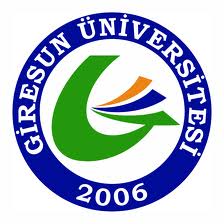 GİRESUN ÜNİVERSİTESİTIP FAKÜLTESİDÖNEM IV EĞİTİM PROGRAMIAKADEMİK TAKVİMİ2022–2023EĞİTİM-ÖĞRETİM YILIYÖNETİCİLERİMİZ2022 – 2023 EĞİTİM ÖĞRETİM YILI DÖNEM 4 STAJ PROGRAMI29 AĞUSTOS-02 EYLÜL 2022: Ders Kayıtlanması ve Harç Ödeme Haftası (Tüm yatay geçişler dahil)2022-2023 eğitim-öğretim döneminde tüm staj grupları aktif olarak planlanacaktır.Toplam Eğitim Süresi: 36 Hafta		Yarıyıl Tatili: 09 Ocak 2023 –  20 Ocak 2023GİRESUN ÜNİVERSİTESİTIP FAKÜLTESİDÖNEM 42022 – 2023 EĞİTİM ÖĞRETİM YILIBÜTÜNLEME SINAV TARİHLERİ    2022-2023  EĞİTİM-ÖĞRETİM YILIDÖNEM IV EĞİTİM PROGRAMIAMAÇ VE HEDEFLERAMAÇ: Kadın Hastalıkları ve Doğum, Radyoloji, Genel Cerrahi, Anesteziyoloji ve Reanimasyon, Kardiyoloji, İç Hastalıkları, Göğüs Hastalıkları, Çocuk Sağlığı ve Hastalıkları stajları sonunda Dönem IV öğrencileri; bu branşlarla ilgili hastalıklarda hastalara genel yaklaşımı gerçekleştirebilecek, koruyucu sağlık hizmeti prensiplerini açıklayabilecek, sık görülen hastalıkların tanısını koyabilecek ve birinci basamak düzeyinde tedavisi ile acil müdahalelerini yapabilecek gerekli bilgi ve beceriye sahip olacaklardır. ÖĞRENİM HEDEFLERİ: Kadın Hastalıkları ve Doğum, Radyoloji, Genel Cerrahi, Anesteziyoloji ve Reanimasyon, Kardiyoloji, İç Hastalıkları, Göğüs Hastalıkları, Çocuk Sağlığı ve Hastalıkları stajları sonunda Dönem IV öğrencileri1. Türkiye’de bu dallar ile ilgili sık görülen hastalıklarda korunma yollarını tanımlayabilme2. Bu anabilim dalları ile ilgili hastalarda hikâye alabilme, 3. Bu anabilim dalları ile ilgili hastalarda fizik muayeneleri gerçekleştirebilme, 4. İlk aşamada gerekli tetkikleri isteyebilecek, bunları yorumlayabilecek ve ön tanı/tanı koyabilme, 5. Bu anabilim dalları ile ilgili hastalarda tedavi algoritmalarını kavrayabilme, 6. Bu anabilim dalları ile ilgili hastalarda birinci basamak düzeyinde hastaların tedavisini yapabilecek ve üst düzeyde tedavi gereken hastaları uygun bir üst basamağa yönlendirebilme, 7. Tam kan sayım sonuçlarını değerlendirebilme ve sonuçla ilgili yorumlar yapabilme, 8. İdrar tetkiki yapabilme ve sonuçlarını yorumlayabilme, 9. Kan gazı analizini yorumlayabilme, asit-baz ve sıvı-elektrolit bozukluklarını tanıyabilme, 10. Tekniğine uygun şekilde tansiyon ölçebilme ve kan basıncı değerlerini yorumlayabilme, 11. EKG çekebilme ve yorumlayabilme, kardiyoversiyon ve debfibrilasyon uygulamaları ile ilgili bilgi edinme, 12. Basit kesilerde sütür atabilme, 13. Hastalıklara özel radyolojik algoritmaları sayabilme ve normal yapılar ile patolojik yapıların radyolojik görünümlerini birbirinden ayırt edebilme, 14. Birinci basamakta gebeliğin teşhisi, gebelik takibinde yapılması gereken tetkikleri, üst merkezde tedaviyi gerektiren durumları, acil şartlarda yapılması gerekenleri tanımlayabilme ve rutin gebelik muayenesini yapabilme, 15. Kontrasepsiyon konusunda temel bilgileri kavrama, kontraseptif yöntemlerin avantaj, dezavantaj ve kontrendikasyonlarını sayabilme ve çiftlere kontrasepsiyon danışmanlığı verebilme, 16. Bu anabilim dalları ile ilgili hastalarda birinci basamak düzeyinde hastaların tedavisini yapabilme ve üst düzeyde tedavi gereken hastaları uygun bir üst basamağa yönlendirebilme becerilerini kazanacaklardır. ANESTEZİYOLOJİ VE REANİMASYON STAJIANESTEZİYOLOJİ VE REANİMASYON STAJ EĞİTİM PROGRAMIANESTEZİYOLOJİ VE REANİMASYON STAJ AMAÇ VE PROGRAM ÇIKTILARI
GİRESUN ÜNİVERSİTESİ TIP FAKÜLTESİANESTEZİYOLOJİ VE REANİMASYON ANABİLİM DALI STAJYER UYGULAMA KARNESİAnesteziyoloji ve Reanimasyon Anabilim dalı öğretim üyeleri adına bölüm içi staj programımız sonunda aşağıda tanımlı beceri ve tutumları kazanmış olmanızı bekliyoruz. Staj süresi boyunca tanımlı faaliyetleri öğretim elemanları gözetim veya eşliğinde gerçekleştirdiğinizi kayıt altına almak durumundasınız. Aşağıda tanımlı işlemlerden toplam 100 puan üzerinden değerlendirmeniz yapılacaktır. Bu staj karnesinde tanımlı beceri ve tutumlar tam olarak gerçekleştirilmesi durumunda staj sonu final notunuza 10 (on) puan (100 puan üzerinden) şeklinde katkıda bulunacaktır.Başarı dileklerimizle…Karar (Puan):                                                                      Tarih:2022-2023 EĞİTİM-ÖĞRETİM YILIDÖNEM IV ANESTEZİYOLOJİ VE REANİMASYON STAJ PROGRAMII. HAFTA    		1. Gün2. Gün3. gün4. Gün5. GünII. HAFTA                                     6. Gün7. Gün8. Gün9. Gün10. GünİÇ HASTALIKLARI STAJIİÇ HASTALIKLARI STAJ EĞİTİM PROGRAMIİÇ HASTALIKLARI STAJ AMAÇ VE PROGRAM ÇIKTILARIGİRESUN ÜNİVERSİTESİ TIP FAKÜLTESİİÇ HASTALIKLARI ANABİLİM DALI STAJYER PRATİK UYGULAMA KARNESİİç Hastalıkları anabilim dalı olarak, iç hastalıkları stajı süresince aşağıda belirtilen uygulamaları öğrenmiş ve uygulamış olmanızı bekliyoruz. Aşağıda tanımlı faaliyetleri öğretim elemanları veya anabilim dalı asistan doktorlarının gözetimi ve eşliğinde gerçekleştirdiğinizi kayıt altına almak durumundasınız. Aşağıda tanımlı “Zorunlu İşlemler”den 60, “Ek İşlemler”den en fazla 40 puan olmak üzere 100 puan üzerinden değerlendirmeniz yapılacak ve elde ettiğiniz bu puanlar staj sonu final notunuza %20 oranında (20 puan) katkı sağlayacaktır. Aşağıda tanımlı “Zorunlu İşlemler”den birinin eksikliği toplam işlem puanınızın sıfır olarak değerlendirilmesine yol açacaktır. Bu durumda staj ya da bütünleme sınavına alınmayacağınızı önemle hatırlatmak isteriz. Stajerin adı soyadı:Öğretim üyesi:İÇ HASTALIKLARI STAJ PROGRAMI RADYOLOJİ STAJIRADYOLOJİ STAJ EĞİTİM PROGRAMIRADYOLOJİ STAJ AMAÇ VE PROGRAM ÇIKTILARI
GİRESUN ÜNİVERSİTESİ TIP FAKÜLTESİ RADYOLOJİ ABD STAJYER KARNESİSayın Stajyer DrRadyoloji Anabilim dalı öğretim üyeleri adına bölüm içi staj programımız sonunda aşağıda tanımlı beceri ve tutumları kazanmış olmanızı bekliyoruz. Staj süresi boyunca tanımlı faaliyetleri öğretim elemanları gözetim veya eşliğinde gerçekleştirdiğinizi kayıt altına almak durumundasınız. Aşağıda tanımlı zorunlu ve ek işlemlerden toplam 100 puan üzerinden değerlendirmeniz yapılacaktır. Bu staj karnesinde tanımlı beceri ve tutumlar tam olarak gerçekleştirilmesi durumunda staj sonu final notunuza 10(on) puan (100 puan üzerinden) şeklinde katkıda bulunacaktır.Karar (Puan):2022-2023 EĞİTİM-ÖĞRETİM YILIDÖNEM 4 RADYOLOJİ STAJ PROGRAMI1. HAFTA1. GÜN2. GÜN3. GÜN4. GÜN5. GÜN2. HAFTA1. GÜN2. GÜN3. GÜN4. GÜN5. GÜNGÖĞÜS HASTALIKLARI STAJIGÖĞÜS HASTALIKLARI STAJ EĞİTİM PROGRAMIGÖĞÜS HASTALIKLARI STAJ AMAÇ VE PROGRAM ÇIKTILARI GİRESUN ÜNİVERSİTESİ TIP FAKÜLTESİGÖĞÜS HASTALIKLARI ANABİLİM DALI STAJYER PRATİK UYGULAMA KARNESİGöğüs Hastalıkları anabilim dalı olarak, göğüs hastalıkları stajı süresince aşağıda belirtilen uygulamaları öğrenmiş ve uygulamış olmanızı bekliyoruz. Aşağıda tanımlı faaliyetleri öğretim elemanları veya anabilim dalı asistan doktorlarının gözetimi ve eşliğinde gerçekleştirdiğinizi kayıt altına almak durumundasınız. Aşağıda tanımlı işlemlerden 100 puan üzerinden değerlendirmeniz yapılacak ve elde ettiğiniz bu puanlar staj sonu final notunuza %10 oranında (10 puan) katkı sağlayacaktır. 2022-2023 EĞİTİM-ÖĞRETİM YILIDÖNEM 4 GÖĞÜS HASTALIKLARI STAJ PROGRAMIHAFTAHAFTAGENEL CERRAHİ STAJI2022-2023 AKADEMİK YILIDÖNEM IVGENEL CERRAHİ ANABİLİM DALIDÖNEM IV STAJ EĞİTİM PROGRAMI2022-2023GENEL CERRAHİ INTERN STAJ AMAÇ VE PROGRAM ÇIKTILARIGenel Cerrahi Anabilim Dalı BaşkanlığıSTAJYER DOKTOR UYGULAMA KARNESİDÖNEM IVGenel Cerrahi Anabilim Dalı, Intern Staj Programı sonunda, aşağıda tanımlı eğitim, beceri ve tutumların kazanımı beklenmektedir. Aşağıda tanımlı işlemlerden toplam 100 puan üzerinden değerlendirme yapılmıştır. Int. Dr. ….Karar (Puan)     ………………./100                                                                                                   BAŞARILI/BAŞARISIZ         (Yazı)      ………………………  Tarih               ………………………..Staj SorumlusuProf. Dr. Ali AKTEKİNONAY  Anabilim Dalı Başkanı  PROF. DR. ALİ AKTEKİ2022-2023 AKADEMİK YILI   DÖNEM IV – GENEL CERRAHİ STAJ PROGRAMII. HAFTA                                      GÜN  GÜN   GÜN GÜN   GÜN    II. HAFTA                                              GÜN    2.  GÜN    3. GÜN   4. GÜN   5. GÜN III. HAFTA    GÜN           2.GUN    3.GÜN  4. GÜN   	        5. GÜN  IV. HAFTAGÜN    GÜNGÜNGÜN5. GÜNV. HAFTAGÜN2. GÜN         3. GÜN        4. GÜN5. GÜNVI. HAFTA                                           GÜNGÜNGÜNGÜNGÜNVII. HAFTA                                              GÜNGÜN           3.     GÜN         4.     GÜN        5.      GÜNKARDİYOLOJİ STAJIKARDİYOLOJİ STAJIKARDİYOLOJİ STAJ EĞİTİM PROGRAMIKARDİYOLOJİ  STAJ AMAÇ VE PROGRAM ÇIKTILARI
GİRESUN ÜNİVERSİTESİ TIP FAKÜLTESİKARDİYOLOJİ ANABİLİM DALI STAJYER UYGULAMA KARNESİKardiyoloji Anabilim dalı öğretim üyeleri adına bölüm içi staj programımız sonunda aşağıda tanımlı beceri ve tutumları kazanmış olmanızı bekliyoruz. Staj süresi boyunca tanımlı faaliyetleri öğretim elemanları gözetim veya eşliğinde gerçekleştirdiğinizi kayıt altına almak durumundasınız. Aşağıda tanımlı işlemlerden toplam 100 puan üzerinden değerlendirmeniz yapılacaktır. Bu staj karnesinde tanımlı beceri ve tutumlar tam olarak gerçekleştirilmesi durumunda staj sonu final notunuza 10(on) puan (100 puan üzerinden) şeklinde katkıda bulunacaktır.Başarı dileklerimizle…Karar (Puan):                                                                        Tarih:2022-2023 EĞİTİM-ÖĞRETİM YILIDÖNEM IV KARDİYOLOJİ STAJ PROGRAMII. HAFTA    1. gün2. Gün3. Gün4. Gün5. GünII. HAFTA                                     6. Gün7. Gün8. Gün9. Gün10. GünÇOCUK SAĞLIĞI VE HASTALIKLARIÇOCUK SAĞLIĞI VE HASTALIKLARI STAJ EĞİTİM PROGRAMIÇOCUK SAĞLIĞI VE HASTALIKLARI STAJ AMAÇ VE PROGRAM ÇIKTILARI
GİRESUN ÜNİVERSİTESİ TIP FAKÜLTESİÇOCUK SAĞLIĞI VE HASTALIKLARI ANABİLİM DALI STAJYER UYGULAMA KARNESİÇocuk Sağlığı ve Hastalıkları Anabilim dalı öğretim üyeleri adına bölüm içi staj programımız sonunda aşağıda tanımlı beceri ve tutumları kazanmış olmanızı bekliyoruz. Staj süresi boyunca tanımlı faaliyetleri öğretim elemanları gözetim veya eşliğinde gerçekleştirdiğinizi kayıt altına almak durumundasınız. Aşağıda tanımlı işlemlerden toplam 100 puan üzerinden değerlendirmeniz yapılacaktır. Bu staj karnesinde tanımlı beceri ve tutumlar tam olarak gerçekleştirilmesi durumunda staj sonu final notunuza 10(on) puan (100 puan üzerinden) şeklinde katkıda bulunacaktır.Başarı dileklerimizle…Karar(Puan):                                                                        Tarih:Öğrenci Adı-Soyadı:Öğrenci No:GİRESUN ÜNİVERSİTESİ TIP FAKÜLTESİ 2022-2023 EĞİTİM-ÖĞRETİM YILI DÖNEM 4 ÇOCUK SAĞLIĞI VE  HASTALIKLARI  STAJ PROGRAMI1.HAFTA  1.GÜN2.GÜN3.GÜN4.GÜN5.GÜN2.HAFTA   1.GÜN2.GÜN3.GÜN4.GÜN5.GÜN3.HAFTA1.GÜN2.GÜN3.GÜN4.GÜN5.GÜN4.HAFTA 1.GÜN2.GÜN3.GÜN4.GÜN5.GÜN5.HAFTA1.GÜN2.GÜN3.GÜN4.GÜN5.GÜN6.HAFTA1.GÜN2.GÜN3.GÜN4.GÜN5.GÜN7.HAFTA1.GÜN2.GÜN3.GÜN4.GÜN5.GÜNKADIN HASTALIKLARI ve DOĞUMSTAJIKADIN HASTALIKLARI ve DOĞUM STAJ EĞİTİM PROGRAMIKADIN HASTALIKLARI VE DOĞUM STAJ AMAÇ VE PROGRAM ÇIKTILARI
HASTA BAŞI EĞİTİM / İŞ BAŞINDA ÖĞRENME PROGRAMIKadın Hastalıkları ve Doğum Servisi Genel Vizit Saati: 08:30 - 09:30                                                                                               16:30- 17:20POLİKLİNİK- AMELİYATHANE- DOĞUMHANE ROTASYONLARITÜRKİYE CUMHURİYETİGİRESUN ÜNİVERSİTESİ REKTÖRLÜĞÜTIP FAKÜLTESİ DEKANLIĞICerrahi Tıp Bilimleri Bölüm BaşkanlığıKADIN HASTALIKLARI VE DOĞUM ANABİLİM DALI BAŞKANLIĞI STAJYER UYGULAMA KARNESİDÖNEM IVKadın Hastalıkları ve Doğum Anabilim dalı öğretim üyeleri adına bölüm içi staj programımız sonunda aşağıda tanımlı beceri ve tutumları kazanmış olmanızı bekliyoruz. Staj süresi boyunca tanımlı faaliyetleri öğretim elemanları gözetim veya eşliğinde gerçekleştirdiğinizi kayıt altına almak durumundasınız. Aşağıda tanımlı işlemlerden toplam 100 puan üzerinden değerlendirmeniz yapılacaktır. Bu staj karnesinde tanımlı beceri ve tutumlar tam olarak gerçekleştirilmesi durumunda staj sonu final notunuza 10(on) puan (100 puan üzerinden) şeklinde katkıda bulunacaktır.Başarı dileklerimizle…Karar(Puan):                                                                        Tarih:2022-2023 EĞİTİM-ÖĞRETİM YILIDÖNEM 4 KADIN HASTALIKLARI VE DOĞUM STAJ PROGRAMI1.HAFTA1. Gün2. GünGün452.HAFTA1.GÜN23453. HAFTA1. GÜN23454. HAFTA1. GÜN23455.HAFTA1.GÜN23456. HAFTA1.GÜN23457. HAFTA1.GÜN234.GÜN 5. GÜNREKTÖRPROF. DR. YILMAZ CANREKTÖR YARDIMCISIPROF. DR. GÜVEN ÖZDEMREKTÖR YARDIMCISIPROF. DR. HÜSEYİN PEKERREKTÖR YARDIMCISIPROF.DR. GÜROL YILDIRIMDEKANPROF. DR. ERDAL  AĞARDEKAN YARDIMCISIDR. ÖĞR. ÜYESİ TUĞRUL KESİCİOĞLUDEKAN YARDIMCISIDR. ÖĞR. ÜYESİ ŞEBNEM ALANYA TOSUNTEMEL TIP BİLİMLERİ BÖLÜM BAŞKANIPROF. DR. AHMET SALBACAKDAHİLİ TIP BİLİMLERİ BÖLÜM BAŞKANIPROF. DR. ALPTEKİN TOSUNCERRAHİ TIP BİLİMLERİ BÖL. BAŞKANIPROF. DR. ALPASLAN APANBAŞ KOORDİNATÖRDR. ÖĞR. ÜYESİ ŞEBNEM ALANYA TOSUNDÖNEM I KOORDİNATÖRÜDÖNEM I KOORDİNATÖR YRD.DOÇ. DR. ZÜLEYHA ERİŞGİNDR. ÖĞR. ÜYESİ FUNDA DEMİRTAŞ KORKMAZDÖNEM II KOORDİNATÖRÜDÖNEM II KOORDİNATÖR YRD.DOÇ. DR. ŞAHİN DİREKELDR. ÖĞR. ÜYESİ NEVNİHAL AKBAYTÜRKDÖNEM III KOORDİNATÖRÜDÖNEM III KOORDİNATÖR YRD.DR. ÖĞR. ÜYESİ ZEKERİYA DÜZGÜNDR. ÖĞR. ÜYESİ ESMA ÇINARDÖNEM IV KOORDİNATÖRÜDÖNEM IV KOORDİNATÖR YRD.DR. ÖĞR. ÜYESİ SELDA GÜNAYDINDR. ÖĞR. ÜYESİ HAYRİYE BEKTAŞ AKSOYDÖNEM V KOORDİNATÖRÜDÖNEM V KOORDİNATÖR YRD.DR. ÖĞR. ÜYESİ İLKER FATİH SARIDR. ÖĞR. ÜYESİ SEVGİ KULAKLIDÖNEM VI KOORDİNATÖRÜDÖNEM VI KOORDİNATÖR YRD.DR. ÖĞR. ÜYESİ AHMET MELİH ŞAHİNDR. ÖĞR. ÜYESİ MUSTAFA YAKARIŞIKFAKÜLTE SEKRETERİHÜSAMETTİN YAVUZSTAJ DÖNEMİGenel CerrahiRadyolojiKadın Hastalıkları ve DoğumAnesteziyoloji ve Reanimasyonİç HastalıklarıKardiyolojiÇocuk Sağlığı ve HastalıklarıGöğüs Hastalıkları05.09.202221.10.2022A-B-C-D-24.10.202204.11.2022-A-B-C-D07.11.202216.11 23.12.2022B-A-D-C-26.12.202206.01.2023-B-A-D-C23.01.202310.03.2023C-D-A-B-13.03.202324.03.2023-C-D-A-B27.03.202312.05.2023D-C-B-A-15.05.202326.05.2023-D-C-B-ARadyoloji Stajı12 Haziran 2023Kadın Hastalıkları ve Doğum Stajı13 Haziran 2023Anesteziyoloji ve Reanimasyon Stajı14 Haziran 2023Kardiyoloji Stajı15 Haziran 2023Genel Cerrahi16 Haziran 2023Çocuk Sağlığı ve Hastalıkları20 Haziran 2023Göğüs Hastalıkları Stajı22 Haziran 2023İç Hastalıkları Stajı23Haziran 2023Başkoordinatör:Dr. Öğr. Üyesi Şebnem ALANYA TOSUNDönem IV Koordinatörü:   Dr. Öğr. Üyesi Selda GÜNAYDINKoordinatör Yardımcısı:  Dr. Öğr. Üyesi Hayriye Bektaş AKSOYEğitimin yürütüldüğü yer:GRÜ Eğitim ve Araştırma Hastanesi, Ameliyathane ve Yoğun Bakım servisleriStaj Eğitim Sorumlusu:  Prof.Dr. Alparslan APANStaj öğretim üyeleri:  Prof. Dr. Alparslan APANProf. Dr. Özgün CUVAŞ APANDr. Öğr. Üyesi Elvan TEKİR YILMAZDr. Öğr. Üyesi Azime BULUTDr. Öğr. Üyesi  Hilal KIRCISTAJ ADIANESTEZİYOLOJİ VE REANİMASYONANESTEZİYOLOJİ VE REANİMASYONANESTEZİYOLOJİ VE REANİMASYONANESTEZİYOLOJİ VE REANİMASYONSTAJ YILI2022-2023 Eğitim Öğretim Yılı2022-2023 Eğitim Öğretim Yılı2022-2023 Eğitim Öğretim Yılı2022-2023 Eğitim Öğretim YılıSTAJ SÜRESİ2 Hafta2 Hafta2 Hafta2 HaftaTEORİK DERS SAATİ17 saat17 saat17 saat17 saatUYGULAMALI DERS SAATİ36 saat36 saat36 saat36 saatSTAJ İÇERİĞİANESTEZİYOLOJİ VE REANİMASYON STAJI HASTALIKLAR / KLİNİK PROBLEMLER LİSTESİANESTEZİYOLOJİ VE REANİMASYON STAJI HASTALIKLAR / KLİNİK PROBLEMLER LİSTESİANESTEZİYOLOJİ VE REANİMASYON STAJI HASTALIKLAR / KLİNİK PROBLEMLER LİSTESİANESTEZİYOLOJİ VE REANİMASYON STAJI HASTALIKLAR / KLİNİK PROBLEMLER LİSTESİSTAJ İÇERİĞİErişkin temel yaşam desteği-Havayolundan yabancı cisim çıkarılmasıErişkin temel yaşam desteği-Havayolundan yabancı cisim çıkarılmasıErişkin temel yaşam desteği-Havayolundan yabancı cisim çıkarılmasıÖnT-TTSTAJ İÇERİĞİErişkin ileri yaşam desteğiErişkin ileri yaşam desteğiErişkin ileri yaşam desteğiÖnT-TTSTAJ İÇERİĞİPediyatrik temel yaşam desteği-havayolundan yabancı cisim çıkarılmasıPediyatrik temel yaşam desteği-havayolundan yabancı cisim çıkarılmasıPediyatrik temel yaşam desteği-havayolundan yabancı cisim çıkarılmasıÖnT-TTSTAJ İÇERİĞİPediyatrik ileri yaşam desteğiPediyatrik ileri yaşam desteğiPediyatrik ileri yaşam desteğiÖnT-TTSTAJ İÇERİĞİŞok Şok Şok ASTAJ İÇERİĞİSepsisSepsisSepsisASTAJ İÇERİĞİKan ve kan ürünleri, transfüzyon komplikasyonlarıKan ve kan ürünleri, transfüzyon komplikasyonlarıKan ve kan ürünleri, transfüzyon komplikasyonlarıT-ASTAJ İÇERİĞİAkut ve kronik ağrı Akut ve kronik ağrı Akut ve kronik ağrı T-A-K-İSTAJ İÇERİĞİAkut ve kronik ağrıda tedavi yaklaşımlarıAkut ve kronik ağrıda tedavi yaklaşımlarıAkut ve kronik ağrıda tedavi yaklaşımlarıT-ASTAJ İÇERİĞİAsid baz bozuklukları ve kan gazlarıAsid baz bozuklukları ve kan gazlarıAsid baz bozuklukları ve kan gazlarıÖnT-ASTAJ İÇERİĞİEndotrakeal entübasyon ve havayolu yönetimiEndotrakeal entübasyon ve havayolu yönetimiEndotrakeal entübasyon ve havayolu yönetimiT-ASTAJ İÇERİĞİMalign hipertermiMalign hipertermiMalign hipertermiT-ASTAJ İÇERİĞİBeyin ÖlümüBeyin ÖlümüBeyin ÖlümüÖnT-ASTAJ İÇERİĞİİntravenöz Anesteziklerİntravenöz Anesteziklerİntravenöz AnesteziklerSTAJ İÇERİĞİİnhalasyon Anestezikleriİnhalasyon Anestezikleriİnhalasyon AnestezikleriSTAJ İÇERİĞİNöromüsküler kavşak bloke edicilerNöromüsküler kavşak bloke edicilerNöromüsküler kavşak bloke edicilerSTAJ İÇERİĞİLokal AnesteziklerLokal AnesteziklerLokal AnesteziklerSTAJ İÇERİĞİSTAJ İÇERİĞİÖĞRENME DÜZEYİAÇIKLAMA (Çekirdek hastalıklar)AÇIKLAMA (Çekirdek hastalıklar)AÇIKLAMA (Çekirdek hastalıklar)STAJ İÇERİĞİAAcil durumu tanıyarak acil tedavisini yapabilmeli, gerektiğinde uzmana yönlendirebilmeli.Acil durumu tanıyarak acil tedavisini yapabilmeli, gerektiğinde uzmana yönlendirebilmeli.Acil durumu tanıyarak acil tedavisini yapabilmeli, gerektiğinde uzmana yönlendirebilmeli.STAJ İÇERİĞİÖnTÖn tanı koyarak gerekli ön işlemleri yapıp uzmana yönlendirebilmeli. Ön tanı koyarak gerekli ön işlemleri yapıp uzmana yönlendirebilmeli. Ön tanı koyarak gerekli ön işlemleri yapıp uzmana yönlendirebilmeli. STAJ İÇERİĞİTTanı koyabilmeli ve tedavi hakkında bilgi sahibi olmalı, gerekli ön işlemleri yaparak uzmana yönlendirmeli.Tanı koyabilmeli ve tedavi hakkında bilgi sahibi olmalı, gerekli ön işlemleri yaparak uzmana yönlendirmeli.Tanı koyabilmeli ve tedavi hakkında bilgi sahibi olmalı, gerekli ön işlemleri yaparak uzmana yönlendirmeli.STAJ İÇERİĞİTTTanı koyabilmeli, tedavi edebilmeli.Tanı koyabilmeli, tedavi edebilmeli.Tanı koyabilmeli, tedavi edebilmeli.STAJ İÇERİĞİİBirinci basamak koşullarında uzun süreli izlem ve kontrolünü yapabilmeli.Birinci basamak koşullarında uzun süreli izlem ve kontrolünü yapabilmeli.Birinci basamak koşullarında uzun süreli izlem ve kontrolünü yapabilmeli.STAJ İÇERİĞİKKorunma önlemlerini (birincil, ikincil, üçüncül korunmadan uygun olan/ olanları) uygulayabilmeli.Korunma önlemlerini (birincil, ikincil, üçüncül korunmadan uygun olan/ olanları) uygulayabilmeli.Korunma önlemlerini (birincil, ikincil, üçüncül korunmadan uygun olan/ olanları) uygulayabilmeli.STAJ İÇERİĞİÖĞRENME DÜZEYİAÇIKLAMA (Semptomlar ve Durumlar)AÇIKLAMA (Semptomlar ve Durumlar)AÇIKLAMA (Semptomlar ve Durumlar)STAJ İÇERİĞİAtpAyırıcı tanıyı planlarAyırıcı tanıyı planlarAyırıcı tanıyı planlarSTAJ İÇERİĞİAtspAyırıcı tanı yapar, semptomatik tedaviyi planlarAyırıcı tanı yapar, semptomatik tedaviyi planlarAyırıcı tanı yapar, semptomatik tedaviyi planlarSTAJ İÇERİĞİAtstAyırcı tanı, semptomatik tedavi yaparAyırcı tanı, semptomatik tedavi yaparAyırcı tanı, semptomatik tedavi yaparSTAJ AMACIAnesteziyoloji ve Reanimasyon stajı; öğrencilerin ameliyathanelerin kullanımına ait kurallar hakkında bilgi edinmelerinin, anestezinin anlamını kavramalarının, farklı anestezi yöntemlerini öğrenmelerinin, anestezik ilaçları tanımalarının, havayolu araç ve gereçlerini tanımalarının, havayolunu sağlayabilme, balon maske (ambu) kullanımı ve endotrakeal entübasyon becerisi kazanmalarının, kardiyopulmoner resusitasyon ve havayolundan yabancı cisim çıkarılması  uygulamasını öğrenmelerinin, hastanın yaşamsal fonksiyonlarının nasıl korunacağını bilmelerinin, hastayı monitörize edebilmelerinin, ağrı tiplerini tanıyıp ağrılı hastanın tedavisine yaklaşımı belirtebilmelerinin ve verilen teorik bilgilerle yoğun bakım, poliklinik ve ameliyathane uygulamalarında pratik yapabilmelerinin hedeflendiği bir eğitim sürecidir. Anesteziyoloji ve Reanimasyon stajı; öğrencilerin ameliyathanelerin kullanımına ait kurallar hakkında bilgi edinmelerinin, anestezinin anlamını kavramalarının, farklı anestezi yöntemlerini öğrenmelerinin, anestezik ilaçları tanımalarının, havayolu araç ve gereçlerini tanımalarının, havayolunu sağlayabilme, balon maske (ambu) kullanımı ve endotrakeal entübasyon becerisi kazanmalarının, kardiyopulmoner resusitasyon ve havayolundan yabancı cisim çıkarılması  uygulamasını öğrenmelerinin, hastanın yaşamsal fonksiyonlarının nasıl korunacağını bilmelerinin, hastayı monitörize edebilmelerinin, ağrı tiplerini tanıyıp ağrılı hastanın tedavisine yaklaşımı belirtebilmelerinin ve verilen teorik bilgilerle yoğun bakım, poliklinik ve ameliyathane uygulamalarında pratik yapabilmelerinin hedeflendiği bir eğitim sürecidir. Anesteziyoloji ve Reanimasyon stajı; öğrencilerin ameliyathanelerin kullanımına ait kurallar hakkında bilgi edinmelerinin, anestezinin anlamını kavramalarının, farklı anestezi yöntemlerini öğrenmelerinin, anestezik ilaçları tanımalarının, havayolu araç ve gereçlerini tanımalarının, havayolunu sağlayabilme, balon maske (ambu) kullanımı ve endotrakeal entübasyon becerisi kazanmalarının, kardiyopulmoner resusitasyon ve havayolundan yabancı cisim çıkarılması  uygulamasını öğrenmelerinin, hastanın yaşamsal fonksiyonlarının nasıl korunacağını bilmelerinin, hastayı monitörize edebilmelerinin, ağrı tiplerini tanıyıp ağrılı hastanın tedavisine yaklaşımı belirtebilmelerinin ve verilen teorik bilgilerle yoğun bakım, poliklinik ve ameliyathane uygulamalarında pratik yapabilmelerinin hedeflendiği bir eğitim sürecidir. Anesteziyoloji ve Reanimasyon stajı; öğrencilerin ameliyathanelerin kullanımına ait kurallar hakkında bilgi edinmelerinin, anestezinin anlamını kavramalarının, farklı anestezi yöntemlerini öğrenmelerinin, anestezik ilaçları tanımalarının, havayolu araç ve gereçlerini tanımalarının, havayolunu sağlayabilme, balon maske (ambu) kullanımı ve endotrakeal entübasyon becerisi kazanmalarının, kardiyopulmoner resusitasyon ve havayolundan yabancı cisim çıkarılması  uygulamasını öğrenmelerinin, hastanın yaşamsal fonksiyonlarının nasıl korunacağını bilmelerinin, hastayı monitörize edebilmelerinin, ağrı tiplerini tanıyıp ağrılı hastanın tedavisine yaklaşımı belirtebilmelerinin ve verilen teorik bilgilerle yoğun bakım, poliklinik ve ameliyathane uygulamalarında pratik yapabilmelerinin hedeflendiği bir eğitim sürecidir. ÖĞRENİM HEDEFLERİAnesteziyoloji ve Reanimasyon stajı ile öğrenciler; anestezinin temel ilkelerini, , monitörizasyonu, havayolu kontrolünün sağlanması, erişkin ve pediyatrik temel ve ileri yaşam desteğini, anestezi ile ilgili temel teorik farmakolojik prensipleri, anestezide hasta takibini, akut ve kronik ağrının değerlendirilmesinin öğrenilmesi amaçlanmıştır. Yoğun bakım işleyişi, yoğun bakım ile ilgili temel konuların teorik olarak verilmesi,kan gazlarının değerlendirilmesi ve hasta takibinin öğrenilmesi hedeflenmiştir.Anesteziyoloji ve Reanimasyon stajı ile öğrenciler; anestezinin temel ilkelerini, , monitörizasyonu, havayolu kontrolünün sağlanması, erişkin ve pediyatrik temel ve ileri yaşam desteğini, anestezi ile ilgili temel teorik farmakolojik prensipleri, anestezide hasta takibini, akut ve kronik ağrının değerlendirilmesinin öğrenilmesi amaçlanmıştır. Yoğun bakım işleyişi, yoğun bakım ile ilgili temel konuların teorik olarak verilmesi,kan gazlarının değerlendirilmesi ve hasta takibinin öğrenilmesi hedeflenmiştir.Anesteziyoloji ve Reanimasyon stajı ile öğrenciler; anestezinin temel ilkelerini, , monitörizasyonu, havayolu kontrolünün sağlanması, erişkin ve pediyatrik temel ve ileri yaşam desteğini, anestezi ile ilgili temel teorik farmakolojik prensipleri, anestezide hasta takibini, akut ve kronik ağrının değerlendirilmesinin öğrenilmesi amaçlanmıştır. Yoğun bakım işleyişi, yoğun bakım ile ilgili temel konuların teorik olarak verilmesi,kan gazlarının değerlendirilmesi ve hasta takibinin öğrenilmesi hedeflenmiştir.Anesteziyoloji ve Reanimasyon stajı ile öğrenciler; anestezinin temel ilkelerini, , monitörizasyonu, havayolu kontrolünün sağlanması, erişkin ve pediyatrik temel ve ileri yaşam desteğini, anestezi ile ilgili temel teorik farmakolojik prensipleri, anestezide hasta takibini, akut ve kronik ağrının değerlendirilmesinin öğrenilmesi amaçlanmıştır. Yoğun bakım işleyişi, yoğun bakım ile ilgili temel konuların teorik olarak verilmesi,kan gazlarının değerlendirilmesi ve hasta takibinin öğrenilmesi hedeflenmiştir.ÖĞRETME YÖNTEMLERİYeterlik /Eğitim AlanlarıYeterlik /Eğitim AlanlarıÖğrenme YöntemleriÖğrenme YöntemleriÖĞRETME YÖNTEMLERİHekimlik uygulamalarına yönelik eğitimHekimlik uygulamalarına yönelik eğitimKlinik beceri laboratuvarları ve simüle hasta merkezlerinde gerçekleştirilen yapılandırılmış  öğrenme etkinlikleri    Mültidisiplin laboratuvar uygulamaları  Hastabaşı eğitimler, vizitler, yapılandırılmış  odaklı hasta viziti; servis ve poliklinik deneyimleri  İş başında öğrenme ve değerlendirmeYapılandırılmış olgu tartışması  Klinik beceri laboratuvarları ve simüle hasta merkezlerinde gerçekleştirilen yapılandırılmış  öğrenme etkinlikleri    Mültidisiplin laboratuvar uygulamaları  Hastabaşı eğitimler, vizitler, yapılandırılmış  odaklı hasta viziti; servis ve poliklinik deneyimleri  İş başında öğrenme ve değerlendirmeYapılandırılmış olgu tartışması  ÖĞRETME YÖNTEMLERİBilgiye yönelik eğitimBilgiye yönelik eğitimSınıf dersi/sunum: Düz anlatım, eğitici sunumu, etkileşimli amfi / sınıf dersleri  Disiplinler arası öğrenme etkinlikleri (toplantılar, paneller, grup tartışmaları)    Küçük gruplarla yürütülen olguya / probleme dayalı etkileşimli öğrenme etkinlikleri (probleme dayalı öğrenme, olgu tartışması, klinik tutoryaller vb)  Bağımsız öğrenmeMültidisiplin laboratuvar uygulamalarıProjeye / araştırmaya dayalı öğrenmeSınıf dersi/sunum: Düz anlatım, eğitici sunumu, etkileşimli amfi / sınıf dersleri  Disiplinler arası öğrenme etkinlikleri (toplantılar, paneller, grup tartışmaları)    Küçük gruplarla yürütülen olguya / probleme dayalı etkileşimli öğrenme etkinlikleri (probleme dayalı öğrenme, olgu tartışması, klinik tutoryaller vb)  Bağımsız öğrenmeMültidisiplin laboratuvar uygulamalarıProjeye / araştırmaya dayalı öğrenmeÖĞRETME YÖNTEMLERİProfesyonelliğe yönelik eğitimProfesyonelliğe yönelik eğitimDisiplinler arası öğrenme etkinlikleri (toplantılar, paneller, forumlar, grup tartışmaları)Kritik durum tartışmalarıRefleksiyon oturumlarıOyunlaştırma, psikodramaYazılı görsel metin/eser okumaları, yorumlamalarÖğrenci gelişim dosyası (portfolio) uygulamasıİş başında öğrenme ve değerlendirme Disiplinler arası öğrenme etkinlikleri (toplantılar, paneller, forumlar, grup tartışmaları)Kritik durum tartışmalarıRefleksiyon oturumlarıOyunlaştırma, psikodramaYazılı görsel metin/eser okumaları, yorumlamalarÖğrenci gelişim dosyası (portfolio) uygulamasıİş başında öğrenme ve değerlendirme DEĞERLENDİRME YÖNTEMLERİStaj sonunda teorik ve sözlü sınav yapılacaktır. Öğrencinin staj süresince teorik ve uygulama derslerine olan ilgisine ve yaklaşımına, kendisine verilen görevi yerine getirmesine, klinik içi çalışmalara ve bilimsel aktivitelere katılmasına göre kanaat notu verilecektir. Staj karnesi üzerinden alınan puanın %10’u alınacaktır. Geri kalan %90’lık puan kısmı ise teorik ve sözlü sınavdan elde edilecektir. Teorik sınavın %40’si ve sözlü sınavın %50’si alınarak hesaplanacaktır. Toplamda 100 puan üzerinden Anesteziyoloji ve Reanimasyon Staj notu belirlenecektir. Bu toplam 100 puan üzerinden 60 ve üzeri alan öğrenci staj sonu sınavdan başarılı sayılacaktır.Staj sonunda teorik ve sözlü sınav yapılacaktır. Öğrencinin staj süresince teorik ve uygulama derslerine olan ilgisine ve yaklaşımına, kendisine verilen görevi yerine getirmesine, klinik içi çalışmalara ve bilimsel aktivitelere katılmasına göre kanaat notu verilecektir. Staj karnesi üzerinden alınan puanın %10’u alınacaktır. Geri kalan %90’lık puan kısmı ise teorik ve sözlü sınavdan elde edilecektir. Teorik sınavın %40’si ve sözlü sınavın %50’si alınarak hesaplanacaktır. Toplamda 100 puan üzerinden Anesteziyoloji ve Reanimasyon Staj notu belirlenecektir. Bu toplam 100 puan üzerinden 60 ve üzeri alan öğrenci staj sonu sınavdan başarılı sayılacaktır.Staj sonunda teorik ve sözlü sınav yapılacaktır. Öğrencinin staj süresince teorik ve uygulama derslerine olan ilgisine ve yaklaşımına, kendisine verilen görevi yerine getirmesine, klinik içi çalışmalara ve bilimsel aktivitelere katılmasına göre kanaat notu verilecektir. Staj karnesi üzerinden alınan puanın %10’u alınacaktır. Geri kalan %90’lık puan kısmı ise teorik ve sözlü sınavdan elde edilecektir. Teorik sınavın %40’si ve sözlü sınavın %50’si alınarak hesaplanacaktır. Toplamda 100 puan üzerinden Anesteziyoloji ve Reanimasyon Staj notu belirlenecektir. Bu toplam 100 puan üzerinden 60 ve üzeri alan öğrenci staj sonu sınavdan başarılı sayılacaktır.Staj sonunda teorik ve sözlü sınav yapılacaktır. Öğrencinin staj süresince teorik ve uygulama derslerine olan ilgisine ve yaklaşımına, kendisine verilen görevi yerine getirmesine, klinik içi çalışmalara ve bilimsel aktivitelere katılmasına göre kanaat notu verilecektir. Staj karnesi üzerinden alınan puanın %10’u alınacaktır. Geri kalan %90’lık puan kısmı ise teorik ve sözlü sınavdan elde edilecektir. Teorik sınavın %40’si ve sözlü sınavın %50’si alınarak hesaplanacaktır. Toplamda 100 puan üzerinden Anesteziyoloji ve Reanimasyon Staj notu belirlenecektir. Bu toplam 100 puan üzerinden 60 ve üzeri alan öğrenci staj sonu sınavdan başarılı sayılacaktır.ÖNERİLEN KAYNAKLARKlinik Anesteziyoloji Morgan GE, Mikhail MS, Murray MS (Editörler); Güneş Tıp Kitabevi.Klinik Anesteziyoloji Morgan GE, Mikhail MS, Murray MS (Editörler); Güneş Tıp Kitabevi.Klinik Anesteziyoloji Morgan GE, Mikhail MS, Murray MS (Editörler); Güneş Tıp Kitabevi.Klinik Anesteziyoloji Morgan GE, Mikhail MS, Murray MS (Editörler); Güneş Tıp Kitabevi.ÖNERİLEN KAYNAKLARYoğun bakım tıbbı Irwin RS, Rippe JM (Editörler); Güneş Tıp KitabeviYoğun bakım tıbbı Irwin RS, Rippe JM (Editörler); Güneş Tıp KitabeviYoğun bakım tıbbı Irwin RS, Rippe JM (Editörler); Güneş Tıp KitabeviYoğun bakım tıbbı Irwin RS, Rippe JM (Editörler); Güneş Tıp KitabeviÖNERİLEN KAYNAKLARÖğretim Üyelerinin Ders NotlarıÖğretim Üyelerinin Ders NotlarıÖğretim Üyelerinin Ders NotlarıÖğretim Üyelerinin Ders NotlarıZORUNLU İŞLEMLERZORUNLU İŞLEMLERPUANTARİHONAY1Preoperatif muayene ve hasta ile iletişim izlenmesi       52Ambu/maske ile ventilasyon,airway uygulaması görme103Endotrakeal entübasyon izleme104Monitörizasyon ve hasta takibi izlemi105Rejyonal anestezi uygulama görme56IV girişim izlenmesi57Tüm teorik ve pratik derslere katılım508IV mayi ve kan ürünleri hazırlama508.30  - 09.20   PRATİKHasta başı eğitimiTüm Öğretim Üyeleri09.30  - 10.20   PRATİKHasta başı eğitimiTüm Öğretim Üyeleri10.30  - 11.20      PRATİKHasta başı eğitimiTüm Öğretim Üyeleri11.30  - 12.20PRATİKHasta başı eğitimiTüm Öğretim ÜyeleriÖ Ğ L E     A R A S I13.30  - 14.20   TEORİKAkut ve Kronik ağrıProf. Dr. Alparslan APAN14.30  - 15.20   TEORİKAkut ve Kronik ağrıda tedavi yaklaşımlarıProf. Dr. Alparslan APAN15.30  - 16.20   SERBEST ÇALIŞMA16.30  - 17.20   SERBEST ÇALIŞMA08.30  - 09.20   PRATİKHasta başı eğitimiTüm Öğretim Üyeleri09.30  - 10.20   PRATİKHasta başı eğitimiTüm Öğretim Üyeleri10.30  - 11.20      PRATİKHasta başı eğitimiTüm Öğretim Üyeleri11.30  - 12.20PRATİKHasta başı eğitimiTüm Öğretim ÜyeleriÖ Ğ L E     A R A S I13.30  - 14.20   TEORİKErişkin temel yaşam desteği ve havayolundan yabancı cisim çıkarılmasıProf. Dr. Özgün CUVAŞ APAN14.30  - 15.20   TEORİKErişkin ileri yaşam desteğiProf. Dr. Özgün CUVAŞ APAN15.30  - 16.20   TEORİKPediyatrik temel yaşam desteği ve havayolundan yabancı cisim çıkarılmasıProf. Dr. Özgün CUVAŞ APAN16.30  - 17.20   TEORİKPediyatrik ileri yaşam desteğiProf. Dr. Özgün CUVAŞ APAN08.30  - 09.20   PRATİKHasta başı eğitimiTüm Öğretim Üyeleri09.30  - 10.20   PRATİKHasta başı eğitimiTüm Öğretim Üyeleri10.30  - 11.20      PRATİKHasta başı eğitimiTüm Öğretim Üyeleri11.30  - 12.20PRATİKHasta başı eğitimiTüm Öğretim ÜyeleriÖ Ğ L E     A R A S I13.30  - 14.20   TEORİKEndotrakeal entübasyon ve havayolu yönetimiDr.Öğr.Ü.Elvan TEKİR YILMAZ14.30  - 15.20   TEORİKSepsisDr.Öğr.Ü.Elvan TEKİR YILMAZ15.30  - 16.20   TEORİKLokal anesteziklerDr.Öğr.Ü.Elvan TEKİR YILMAZ16.30  - 17.20   SERBEST ÇALIŞMA08.30  - 09.20   PRATİKHasta başı eğitimiTüm Öğretim Üyeleri09.30  - 10.20   PRATİKHasta başı eğitimiTüm Öğretim Üyeleri10.30  - 11.20      PRATİKHasta başı eğitimiTüm Öğretim Üyeleri11.30  - 12.20PRATİKHasta başı eğitimiTüm Öğretim ÜyeleriÖ Ğ L E     A R A S I13.30  - 14.20   TEORİKİntravenöz anesteziklerDr. Öğr. Ü. Hilal KIRCI14.30  - 15.20   TEORİKİnhalasyon anestezikleriDr. Öğr. Ü. Hilal KIRCI15.30  - 16.20   TEORİKNöromüsküler kavşak bloke edicilerDr. Öğr. Ü. Hilal KIRCI16.30  - 17.20   SERBEST ÇALIŞMA08.30  - 09.20   PRATİKHasta başı eğitimiTüm Öğretim Üyeleri09.30  - 10.20   PRATİKHasta başı eğitimiTüm Öğretim Üyeleri10.30  - 11.20      PRATİKHasta başı eğitimiTüm Öğretim Üyeleri11.30  - 12.20PRATİKHasta başı eğitimiTüm Öğretim ÜyeleriÖ Ğ L E     A R A S I13.30  - 14.20   SERBEST ÇALIŞMA14.30  - 15.20   SERBEST ÇALIŞMA 15.30  - 16.20   SERBEST ÇALIŞMA16.30  - 17.20   SERBEST ÇALIŞMA08.30  - 09.20   PRATİKHasta başı eğitimiTüm Öğretim Üyeleri09.30  - 10.20   PRATİKHasta başı eğitimiTüm Öğretim Üyeleri10.30  - 11.20      PRATİKHasta başı eğitimiTüm Öğretim Üyeleri11.30  - 12.20PRATİKHasta başı eğitimiTüm Öğretim ÜyeleriÖ Ğ L E     A R A S I13.30  - 14.20   TEORİKKan ve kan ürünleri, transfüzyon komplikasyonlarıDr. Öğr. Ü. Hilal KIRCI14.30  - 15.20   TEORİKMalign hipertermiDr. Öğr. Ü. Hilal KIRCI15.30  - 16.20   SERBEST ÇALIŞMA16.30  - 17.20   SERBEST ÇALIŞMA08.30  - 09.20   PRATİKHasta başı eğitimiTüm Öğretim Üyeleri09.30  - 10.20   PRATİKHasta başı eğitimiTüm Öğretim Üyeleri10.30  - 11.20      PRATİKHasta başı eğitimiTüm Öğretim Üyeleri11.30  - 12.20PRATİKHasta başı eğitimiTüm Öğretim ÜyeleriÖ Ğ L E     A R A S I13.30  - 14.20   TEORİKAsid baz bozuklukları ve kan gazlarıDr.Öğr.Ü. Azime BULUT14.30  - 15.20   TEORİKŞokDr.Öğr.Ü. Azime BULUT15.30  - 16.20   TEORİKBeyin ölümüDr.Öğr.Ü. Azime BULUT16.30  - 17.20   SERBEST ÇALIŞMA08.30  - 09.20   PRATİKHasta başı eğitimiTüm Öğretim Üyeleri09.30  - 10.20   PRATİKHasta başı eğitimiTüm Öğretim Üyeleri10.30  - 11.20      PRATİKHasta başı eğitimiTüm Öğretim Üyeleri11.30  - 12.20PRATİKHasta başı eğitimiTüm Öğretim ÜyeleriÖ Ğ L E     A R A S I13.30  - 14.20   SERBEST ÇALIŞMA14.30  - 15.20   SERBEST ÇALIŞMA15.30  - 16.20   SERBEST ÇALIŞMA16.30  - 17.20   SERBEST ÇALIŞMA08.30  - 09.20   PRATİKHasta başı eğitimiTüm Öğretim Üyeleri09.30  - 10.20   PRATİKHasta başı eğitimiTüm Öğretim Üyeleri10.30  - 11.20      PRATİKHasta başı eğitimiTüm Öğretim Üyeleri11.30  - 12.20PRATİKHasta başı eğitimiTüm Öğretim ÜyeleriÖ Ğ L E     A R A S I13.30  - 14.20   SERBEST ÇALIŞMA14.30  - 15.20   SERBEST ÇALIŞMA15.30  - 16.20   SERBEST ÇALIŞMA16.30  - 17.20   SERBEST ÇALIŞMA08.30  - 09.20   YAZILI VE SÖZLÜ SINAV09.30  - 10.20   YAZILI VE SÖZLÜ SINAV10.30  - 11.20      YAZILI VE SÖZLÜ SINAV11.30  - 12.20YAZILI VE SÖZLÜ SINAVYAZILI VE SÖZLÜ SINAV13.30  - 14.20   YAZILI VE SÖZLÜ SINAV14.30  - 15.20   YAZILI VE SÖZLÜ SINAV15.30  - 16.20   YAZILI VE SÖZLÜ SINAV16.30  - 17.20   YAZILI VE SÖZLÜ SINAVSTAJ ADIİÇ HASTALIKLARIBaşkoordinatör:Dr. Öğr. Üy Şebnem ALANYA TOSUNDönem IV Koordinatörü:   Dr. Öğr. Üy Selda GÜNAYDINKoordinatör Yardımcısı:  Dr. Öğr. Üy. Hayriye BEKTAŞ AKSOYEğitimin yürütüldüğü yer:Giresun Üniversitesi Eğitim ve Araştırma Hastanesi, İç Hastalıkları Kliniği ve PolikliniğiStaj Eğitim Sorumlusu:  Prof. Dr. Oğuz DikbaşStaj öğretim üyeleri:  Prof. Dr. Oğuz DikbaşProf.Dr.Ahmet Cumhur DÜLGERDoç.Dr.Tülin AKAGÜN Dr.Öğr.Üyesi Hasan Mücahit ÖZBAŞDr.Öğr.Üyesi Mustafa YAKARIŞIK Dr.Öğr.Üyesi Özdem KAVRAZ TOMARDr. Öğr. Üyesi Ayfer UGİŞSTAJ ADISTAJ ADISTAJ ADIİÇ HASTALIKLARIİÇ HASTALIKLARIİÇ HASTALIKLARISTAJ YILISTAJ YILISTAJ YILI2022-2023 Eğitim Öğretim Yılı2022-2023 Eğitim Öğretim Yılı2022-2023 Eğitim Öğretim YılıSTAJ SÜRESİSTAJ SÜRESİSTAJ SÜRESİ7 HAFTA7 HAFTA7 HAFTATEORİK DERS SAATİTEORİK DERS SAATİTEORİK DERS SAATİ109 SAAT109 SAAT109 SAATUYGULAMALI DERS SAATİUYGULAMALI DERS SAATİUYGULAMALI DERS SAATİ111 SAAT111 SAAT111 SAATSTAJ İÇERİĞİSTAJ İÇERİĞİİÇ HASTALIKLARI STAJI HASTALIKLAR / KLİNİK PROBLEMLER LİSTESİİÇ HASTALIKLARI STAJI HASTALIKLAR / KLİNİK PROBLEMLER LİSTESİİÇ HASTALIKLARI STAJI HASTALIKLAR / KLİNİK PROBLEMLER LİSTESİİÇ HASTALIKLARI STAJI HASTALIKLAR / KLİNİK PROBLEMLER LİSTESİSTAJ İÇERİĞİSTAJ İÇERİĞİAilevi Akdeniz Ateşi Ailevi Akdeniz Ateşi Ailevi Akdeniz Ateşi Ön TSTAJ İÇERİĞİSTAJ İÇERİĞİSarılık Sarılık Sarılık önT, TSTAJ İÇERİĞİSTAJ İÇERİĞİİshalli Hastaya Yaklaşım İshalli Hastaya Yaklaşım İshalli Hastaya Yaklaşım TT, A,KSTAJ İÇERİĞİSTAJ İÇERİĞİKronik Viral Hepatitli Hastaya Yaklaşım Kronik Viral Hepatitli Hastaya Yaklaşım Kronik Viral Hepatitli Hastaya Yaklaşım T, KSTAJ İÇERİĞİSTAJ İÇERİĞİKaraciğer Sirozlu Hastaya Yaklaşım Karaciğer Sirozlu Hastaya Yaklaşım Karaciğer Sirozlu Hastaya Yaklaşım önT, KSTAJ İÇERİĞİSTAJ İÇERİĞİPortal Hipertansiyon ve Komplikasyonları Portal Hipertansiyon ve Komplikasyonları Portal Hipertansiyon ve Komplikasyonları önTSTAJ İÇERİĞİSTAJ İÇERİĞİPankreatitPankreatitPankreatitönTSTAJ İÇERİĞİSTAJ İÇERİĞİGastrointestinal Sistem Kanamaları Gastrointestinal Sistem Kanamaları Gastrointestinal Sistem Kanamaları T, ASTAJ İÇERİĞİSTAJ İÇERİĞİKarın Ağrısı Karın Ağrısı Karın Ağrısı TT, A,KSTAJ İÇERİĞİSTAJ İÇERİĞİİrritabl Barsak Sendromu İrritabl Barsak Sendromu İrritabl Barsak Sendromu ÖnT-K, İSTAJ İÇERİĞİSTAJ İÇERİĞİİflamtuar Barsak Hastalığı İflamtuar Barsak Hastalığı İflamtuar Barsak Hastalığı önT, İSTAJ İÇERİĞİSTAJ İÇERİĞİKorozivYaralanmave Yabacı Cisim Yutan Hastaya Yaklaşım KorozivYaralanmave Yabacı Cisim Yutan Hastaya Yaklaşım KorozivYaralanmave Yabacı Cisim Yutan Hastaya Yaklaşım ÖnT, K STAJ İÇERİĞİSTAJ İÇERİĞİKristal ArtrpatilerKristal ArtrpatilerKristal ArtrpatilerÖnT,KSTAJ İÇERİĞİSTAJ İÇERİĞİSistemik Progresif Skleroz Sistemik Progresif Skleroz Sistemik Progresif Skleroz ÖnTSTAJ İÇERİĞİSTAJ İÇERİĞİOsteoporoz Osteoporoz Osteoporoz ÖnT,KSTAJ İÇERİĞİSTAJ İÇERİĞİObeziteObeziteObeziteT,K,İSTAJ İÇERİĞİSTAJ İÇERİĞİDislipidemiDislipidemiDislipidemiT,K,İSTAJ İÇERİĞİSTAJ İÇERİĞİRomatoidArtritRomatoidArtritRomatoidArtritÖnTSTAJ İÇERİĞİSTAJ İÇERİĞİAdrenal Yetmezlik Adrenal Yetmezlik Adrenal Yetmezlik T, ASTAJ İÇERİĞİSTAJ İÇERİĞİCushing SendromuCushing SendromuCushing SendromuÖnTSTAJ İÇERİĞİSTAJ İÇERİĞİKalsiyum Metabolizması ve Hastalıkları Kalsiyum Metabolizması ve Hastalıkları Kalsiyum Metabolizması ve Hastalıkları ÖnTSTAJ İÇERİĞİSTAJ İÇERİĞİEndokrinolojik Aciller Endokrinolojik Aciller Endokrinolojik Aciller T, A,TT,İSTAJ İÇERİĞİSTAJ İÇERİĞİHipofiz Bezi HasalıklarıHipofiz Bezi HasalıklarıHipofiz Bezi HasalıklarıönTSTAJ İÇERİĞİSTAJ İÇERİĞİDiabetesMellitus Giriş DiabetesMellitus Giriş DiabetesMellitus Giriş TT,K,İSTAJ İÇERİĞİSTAJ İÇERİĞİDiabetesMellitusda Oral Antidiabetik Tedavi DiabetesMellitusda Oral Antidiabetik Tedavi DiabetesMellitusda Oral Antidiabetik Tedavi TT,K,İSTAJ İÇERİĞİSTAJ İÇERİĞİDiabetesMellitusda İnsülin TedavisiDiabetesMellitusda İnsülin TedavisiDiabetesMellitusda İnsülin TedavisiTT,K,İSTAJ İÇERİĞİSTAJ İÇERİĞİDiabetin Kronik Komplikasyonları Diabetin Kronik Komplikasyonları Diabetin Kronik Komplikasyonları TT,K,İSTAJ İÇERİĞİSTAJ İÇERİĞİ      Hipoglisemi      Hipoglisemi      Hipoglisemi ASTAJ İÇERİĞİSTAJ İÇERİĞİHipertroidiHipertroidiHipertroidiönTSTAJ İÇERİĞİSTAJ İÇERİĞİHipotroidiHipotroidiHipotroidiTT,İSTAJ İÇERİĞİSTAJ İÇERİĞİFeokromasitomaFeokromasitomaFeokromasitomaönTSTAJ İÇERİĞİSTAJ İÇERİĞİEndokrin Hipertansiyon ve PrimerHiperaldosterosimEndokrin Hipertansiyon ve PrimerHiperaldosterosimEndokrin Hipertansiyon ve PrimerHiperaldosterosimÖnT ,İSTAJ İÇERİĞİSTAJ İÇERİĞİHemogram ve Periferik Yaymanın Yorumlanması Hemogram ve Periferik Yaymanın Yorumlanması Hemogram ve Periferik Yaymanın Yorumlanması önT,İSTAJ İÇERİĞİSTAJ İÇERİĞİDemir Eksikliği Anemisi Demir Eksikliği Anemisi Demir Eksikliği Anemisi TT,K,İSTAJ İÇERİĞİSTAJ İÇERİĞİMegaloblastik Anemiler Megaloblastik Anemiler Megaloblastik Anemiler TT,K,İSTAJ İÇERİĞİSTAJ İÇERİĞİKronik Hastalık Anemisi –MDSKronik Hastalık Anemisi –MDSKronik Hastalık Anemisi –MDSönTSTAJ İÇERİĞİSTAJ İÇERİĞİAplastik Anemi Aplastik Anemi Aplastik Anemi önTSTAJ İÇERİĞİSTAJ İÇERİĞİHemolitik Anemiler Hemolitik Anemiler Hemolitik Anemiler önTSTAJ İÇERİĞİSTAJ İÇERİĞİHemoglobinopatilerHemoglobinopatilerHemoglobinopatilerönT, KSTAJ İÇERİĞİSTAJ İÇERİĞİAkut Lösemiler Akut Lösemiler Akut Lösemiler önTSTAJ İÇERİĞİSTAJ İÇERİĞİLenfoproliferatif Hastalıklar Lenfoproliferatif Hastalıklar Lenfoproliferatif Hastalıklar Ön TSTAJ İÇERİĞİSTAJ İÇERİĞİPolistemiaVera ve SekonderPolistemilerPolistemiaVera ve SekonderPolistemilerPolistemiaVera ve SekonderPolistemilerTSTAJ İÇERİĞİSTAJ İÇERİĞİKronik Myeoproliferatif Hastalıklar Kronik Myeoproliferatif Hastalıklar Kronik Myeoproliferatif Hastalıklar önTSTAJ İÇERİĞİSTAJ İÇERİĞİKanama Diyatezi Bulunan Hastaya Yaklaşım Kanama Diyatezi Bulunan Hastaya Yaklaşım Kanama Diyatezi Bulunan Hastaya Yaklaşım önTSTAJ İÇERİĞİSTAJ İÇERİĞİHüs/TtpHüs/TtpHüs/TtpönTSTAJ İÇERİĞİSTAJ İÇERİĞİYaygıın Damar İçi Pıhtılaşma Sendromu (DIC)Yaygıın Damar İçi Pıhtılaşma Sendromu (DIC)Yaygıın Damar İçi Pıhtılaşma Sendromu (DIC)önTSTAJ İÇERİĞİSTAJ İÇERİĞİTromboza Eğilim TrombofiliTromboza Eğilim TrombofiliTromboza Eğilim TrombofiliönTSTAJ İÇERİĞİSTAJ İÇERİĞİKan Ürünleri Transfüzyonu ve Komplikasyonları Kan Ürünleri Transfüzyonu ve Komplikasyonları Kan Ürünleri Transfüzyonu ve Komplikasyonları önTSTAJ İÇERİĞİSTAJ İÇERİĞİKanser ve Eşlik Eden Semptomlar Kanser ve Eşlik Eden Semptomlar Kanser ve Eşlik Eden Semptomlar önTSTAJ İÇERİĞİSTAJ İÇERİĞİKanserde Erken Tanı ve Tarama Kanserde Erken Tanı ve Tarama Kanserde Erken Tanı ve Tarama önTSTAJ İÇERİĞİSTAJ İÇERİĞİKanser Tanı ve Tedavi PrensibleriKanser Tanı ve Tedavi PrensibleriKanser Tanı ve Tedavi PrensibleriönTSTAJ İÇERİĞİSTAJ İÇERİĞİOnkolojik Aciller Onkolojik Aciller Onkolojik Aciller ASTAJ İÇERİĞİSTAJ İÇERİĞİBöbrek Hastalıklarında Belirti ve Bulgular Böbrek Hastalıklarında Belirti ve Bulgular Böbrek Hastalıklarında Belirti ve Bulgular TT,KSTAJ İÇERİĞİSTAJ İÇERİĞİSTAJ İÇERİĞİSTAJ İÇERİĞİAkut Böbrek Yetmezliği Akut Böbrek Yetmezliği Akut Böbrek Yetmezliği T,A,KSTAJ İÇERİĞİSTAJ İÇERİĞİKronik Böbrek Yetmezliğine Yaklaşım Kronik Böbrek Yetmezliğine Yaklaşım Kronik Böbrek Yetmezliğine Yaklaşım T,A,KSTAJ İÇERİĞİSTAJ İÇERİĞİSTAJ İÇERİĞİSTAJ İÇERİĞİÖdem Ödem Ödem T,A,KSTAJ İÇERİĞİSTAJ İÇERİĞİSıvı EektrolitBozukluklarıve Tedavi Yaklaşımı Sıvı EektrolitBozukluklarıve Tedavi Yaklaşımı Sıvı EektrolitBozukluklarıve Tedavi Yaklaşımı T,A,KSTAJ İÇERİĞİSTAJ İÇERİĞİAsit-Baz Denge Bozuklukları ve Tedavi yaklaşımıAsit-Baz Denge Bozuklukları ve Tedavi yaklaşımıAsit-Baz Denge Bozuklukları ve Tedavi yaklaşımıASTAJ İÇERİĞİSTAJ İÇERİĞİNefritik ve Nefrotik Sendromlar Nefritik ve Nefrotik Sendromlar Nefritik ve Nefrotik Sendromlar önTSTAJ İÇERİĞİSTAJ İÇERİĞİTübulointersitisyel Nefrit Tübulointersitisyel Nefrit Tübulointersitisyel Nefrit önTSTAJ İÇERİĞİSTAJ İÇERİĞİKontrast NefropatisiKontrast NefropatisiKontrast NefropatisiT,A,KSTAJ İÇERİĞİSTAJ İÇERİĞİSTAJ İÇERİĞİSTAJ İÇERİĞİNefroloji ve Hipertansiyon Pratiği Nefroloji ve Hipertansiyon Pratiği Nefroloji ve Hipertansiyon Pratiği T,A,KSTAJ İÇERİĞİSTAJ İÇERİĞİAmiloidozAmiloidozAmiloidozönTSTAJ İÇERİĞİSTAJ İÇERİĞİVaskülitlerVaskülitlerVaskülitlerönTSTAJ İÇERİĞİSTAJ İÇERİĞİSistemik LupusEritamatosusSistemik LupusEritamatosusSistemik LupusEritamatosusönTSTAJ İÇERİĞİSTAJ İÇERİĞİRenalReplasman Tedavi Modelleri RenalReplasman Tedavi Modelleri RenalReplasman Tedavi Modelleri önTSTAJ İÇERİĞİSTAJ İÇERİĞİSTAJ İÇERİĞİSTAJ İÇERİĞİBaş- Boyun MuaynesiBaş- Boyun MuaynesiBaş- Boyun Muaynesi3STAJ İÇERİĞİSTAJ İÇERİĞİKarın Muayenesi Karın Muayenesi Karın Muayenesi 3STAJ İÇERİĞİSTAJ İÇERİĞİMikroskop Kullanabilme Mikroskop Kullanabilme Mikroskop Kullanabilme 4STAJ İÇERİĞİSTAJ İÇERİĞİPeriferik Yayma Yapabilme ve Değerlendirebilme Periferik Yayma Yapabilme ve Değerlendirebilme Periferik Yayma Yapabilme ve Değerlendirebilme 3STAJ İÇERİĞİSTAJ İÇERİĞİKanama Zamanı Ölçümü Yapbilme ve Değerlendirebilme Kanama Zamanı Ölçümü Yapbilme ve Değerlendirebilme Kanama Zamanı Ölçümü Yapbilme ve Değerlendirebilme 4STAJ İÇERİĞİSTAJ İÇERİĞİKötü Haber Verebilme Kötü Haber Verebilme Kötü Haber Verebilme 3STAJ İÇERİĞİSTAJ İÇERİĞİSTAJ İÇERİĞİSTAJ İÇERİĞİSTAJ İÇERİĞİSTAJ İÇERİĞİSTAJ İÇERİĞİSTAJ İÇERİĞİSTAJ İÇERİĞİSTAJ İÇERİĞİSTAJ İÇERİĞİSTAJ İÇERİĞİÖĞRENME DÜZEYİÖĞRENME DÜZEYİAÇIKLAMA (Çekirdek hastalıklar)AÇIKLAMA (Çekirdek hastalıklar)STAJ İÇERİĞİSTAJ İÇERİĞİAAAcil durumu tanıyarak acil tedavisini yapabilmeli, gerektiğinde uzmana yönlendirebilmeli.Acil durumu tanıyarak acil tedavisini yapabilmeli, gerektiğinde uzmana yönlendirebilmeli.STAJ İÇERİĞİSTAJ İÇERİĞİÖnTÖnTÖn tanı koyarak gerekli ön işlemleri yapıp uzmana yönlendirebilmeli. Ön tanı koyarak gerekli ön işlemleri yapıp uzmana yönlendirebilmeli. STAJ İÇERİĞİSTAJ İÇERİĞİTTTanı koyabilmeli ve tedavi hakkında bilgi sahibi olmalı, gerekli ön işlemleri yaparak uzmana yönlendirmeli.Tanı koyabilmeli ve tedavi hakkında bilgi sahibi olmalı, gerekli ön işlemleri yaparak uzmana yönlendirmeli.STAJ İÇERİĞİSTAJ İÇERİĞİTTTTTanı koyabilmeli, tedavi edebilmeli.Tanı koyabilmeli, tedavi edebilmeli.STAJ İÇERİĞİSTAJ İÇERİĞİİİBirinci basamak koşullarında uzun süreli izlem ve kontrolünü yapabilmeli.Birinci basamak koşullarında uzun süreli izlem ve kontrolünü yapabilmeli.STAJ İÇERİĞİSTAJ İÇERİĞİKKKorunma önlemlerini (birincil, ikincil, üçüncül korunmadan uygun olan/ olanları) uygulayabilmeli.Korunma önlemlerini (birincil, ikincil, üçüncül korunmadan uygun olan/ olanları) uygulayabilmeli.STAJ İÇERİĞİSTAJ İÇERİĞİÖĞRENME DÜZEYİÖĞRENME DÜZEYİAÇIKLAMA (Semptomlar ve Durumlar)AÇIKLAMA (Semptomlar ve Durumlar)STAJ İÇERİĞİSTAJ İÇERİĞİAtpAtpAyırıcı tanıyı planlarAyırıcı tanıyı planlarSTAJ İÇERİĞİSTAJ İÇERİĞİAtspAtspAyırıcı tanı yapar, semptomatik tedaviyi planlarAyırıcı tanı yapar, semptomatik tedaviyi planlarSTAJ İÇERİĞİSTAJ İÇERİĞİAtstAtstAyırcı tanı, semptomatik tedavi yaparAyırcı tanı, semptomatik tedavi yaparÖĞRENME YÖNTEMLERİ ÖĞRENME YÖNTEMLERİ ÖĞRENME YÖNTEMLERİ Yeterlik /Eğitim AlanlarıÖğrenme YöntemleriÖğrenme YöntemleriÖğrenme YöntemleriÖğrenme YöntemleriÖğrenme YöntemleriÖğrenme YöntemleriÖğrenme YöntemleriHekimlik uygulamalarına yönelik eğitimMültidisiplin laboratuvar uygulamaları  Hastabaşı eğitimler, vizitler, yapılandırılmış  odaklı hasta viziti; servis ve poliklinik deneyimleri  İş başında öğrenme ve değerlendirmeYapılandırılmış olgu tartışması  Mültidisiplin laboratuvar uygulamaları  Hastabaşı eğitimler, vizitler, yapılandırılmış  odaklı hasta viziti; servis ve poliklinik deneyimleri  İş başında öğrenme ve değerlendirmeYapılandırılmış olgu tartışması  Mültidisiplin laboratuvar uygulamaları  Hastabaşı eğitimler, vizitler, yapılandırılmış  odaklı hasta viziti; servis ve poliklinik deneyimleri  İş başında öğrenme ve değerlendirmeYapılandırılmış olgu tartışması  Mültidisiplin laboratuvar uygulamaları  Hastabaşı eğitimler, vizitler, yapılandırılmış  odaklı hasta viziti; servis ve poliklinik deneyimleri  İş başında öğrenme ve değerlendirmeYapılandırılmış olgu tartışması  Mültidisiplin laboratuvar uygulamaları  Hastabaşı eğitimler, vizitler, yapılandırılmış  odaklı hasta viziti; servis ve poliklinik deneyimleri  İş başında öğrenme ve değerlendirmeYapılandırılmış olgu tartışması  Mültidisiplin laboratuvar uygulamaları  Hastabaşı eğitimler, vizitler, yapılandırılmış  odaklı hasta viziti; servis ve poliklinik deneyimleri  İş başında öğrenme ve değerlendirmeYapılandırılmış olgu tartışması  Mültidisiplin laboratuvar uygulamaları  Hastabaşı eğitimler, vizitler, yapılandırılmış  odaklı hasta viziti; servis ve poliklinik deneyimleri  İş başında öğrenme ve değerlendirmeYapılandırılmış olgu tartışması  Bilgiye yönelik eğitimSınıf dersi/sunum: Ders anlatım-eğitici sunumu, etkileşimli amfi / sınıf dersleri  Disiplinler arası öğrenme etkinlikleri (toplantılar, paneller, grup tartışmaları)    Küçük gruplarla yürütülen olguya / probleme dayalı etkileşimli öğrenme etkinlikleri (probleme dayalı öğrenme, olgu tartışması, klinik tutoryallervb)  Bağımsız öğrenmeMültidisiplin laboratuvar uygulamalarıProjeye / araştırmaya dayalı öğrenmeSınıf dersi/sunum: Ders anlatım-eğitici sunumu, etkileşimli amfi / sınıf dersleri  Disiplinler arası öğrenme etkinlikleri (toplantılar, paneller, grup tartışmaları)    Küçük gruplarla yürütülen olguya / probleme dayalı etkileşimli öğrenme etkinlikleri (probleme dayalı öğrenme, olgu tartışması, klinik tutoryallervb)  Bağımsız öğrenmeMültidisiplin laboratuvar uygulamalarıProjeye / araştırmaya dayalı öğrenmeSınıf dersi/sunum: Ders anlatım-eğitici sunumu, etkileşimli amfi / sınıf dersleri  Disiplinler arası öğrenme etkinlikleri (toplantılar, paneller, grup tartışmaları)    Küçük gruplarla yürütülen olguya / probleme dayalı etkileşimli öğrenme etkinlikleri (probleme dayalı öğrenme, olgu tartışması, klinik tutoryallervb)  Bağımsız öğrenmeMültidisiplin laboratuvar uygulamalarıProjeye / araştırmaya dayalı öğrenmeSınıf dersi/sunum: Ders anlatım-eğitici sunumu, etkileşimli amfi / sınıf dersleri  Disiplinler arası öğrenme etkinlikleri (toplantılar, paneller, grup tartışmaları)    Küçük gruplarla yürütülen olguya / probleme dayalı etkileşimli öğrenme etkinlikleri (probleme dayalı öğrenme, olgu tartışması, klinik tutoryallervb)  Bağımsız öğrenmeMültidisiplin laboratuvar uygulamalarıProjeye / araştırmaya dayalı öğrenmeSınıf dersi/sunum: Ders anlatım-eğitici sunumu, etkileşimli amfi / sınıf dersleri  Disiplinler arası öğrenme etkinlikleri (toplantılar, paneller, grup tartışmaları)    Küçük gruplarla yürütülen olguya / probleme dayalı etkileşimli öğrenme etkinlikleri (probleme dayalı öğrenme, olgu tartışması, klinik tutoryallervb)  Bağımsız öğrenmeMültidisiplin laboratuvar uygulamalarıProjeye / araştırmaya dayalı öğrenmeSınıf dersi/sunum: Ders anlatım-eğitici sunumu, etkileşimli amfi / sınıf dersleri  Disiplinler arası öğrenme etkinlikleri (toplantılar, paneller, grup tartışmaları)    Küçük gruplarla yürütülen olguya / probleme dayalı etkileşimli öğrenme etkinlikleri (probleme dayalı öğrenme, olgu tartışması, klinik tutoryallervb)  Bağımsız öğrenmeMültidisiplin laboratuvar uygulamalarıProjeye / araştırmaya dayalı öğrenmeSınıf dersi/sunum: Ders anlatım-eğitici sunumu, etkileşimli amfi / sınıf dersleri  Disiplinler arası öğrenme etkinlikleri (toplantılar, paneller, grup tartışmaları)    Küçük gruplarla yürütülen olguya / probleme dayalı etkileşimli öğrenme etkinlikleri (probleme dayalı öğrenme, olgu tartışması, klinik tutoryallervb)  Bağımsız öğrenmeMültidisiplin laboratuvar uygulamalarıProjeye / araştırmaya dayalı öğrenmeProfesyonelliğe yönelik eğitimDisiplinler arası öğrenme etkinlikleri (toplantılar, paneller, forumlar, grup tartışmaları)Kritik durum tartışmalarıRefleksiyon oturumlarıOyunlaştırma, psikodramaYazılı görsel metin/eser okumaları, yorumlamalarÖğrenci gelişim dosyası (portfolio) uygulamasıİş başında öğrenme ve değerlendirme Disiplinler arası öğrenme etkinlikleri (toplantılar, paneller, forumlar, grup tartışmaları)Kritik durum tartışmalarıRefleksiyon oturumlarıOyunlaştırma, psikodramaYazılı görsel metin/eser okumaları, yorumlamalarÖğrenci gelişim dosyası (portfolio) uygulamasıİş başında öğrenme ve değerlendirme Disiplinler arası öğrenme etkinlikleri (toplantılar, paneller, forumlar, grup tartışmaları)Kritik durum tartışmalarıRefleksiyon oturumlarıOyunlaştırma, psikodramaYazılı görsel metin/eser okumaları, yorumlamalarÖğrenci gelişim dosyası (portfolio) uygulamasıİş başında öğrenme ve değerlendirme Disiplinler arası öğrenme etkinlikleri (toplantılar, paneller, forumlar, grup tartışmaları)Kritik durum tartışmalarıRefleksiyon oturumlarıOyunlaştırma, psikodramaYazılı görsel metin/eser okumaları, yorumlamalarÖğrenci gelişim dosyası (portfolio) uygulamasıİş başında öğrenme ve değerlendirme Disiplinler arası öğrenme etkinlikleri (toplantılar, paneller, forumlar, grup tartışmaları)Kritik durum tartışmalarıRefleksiyon oturumlarıOyunlaştırma, psikodramaYazılı görsel metin/eser okumaları, yorumlamalarÖğrenci gelişim dosyası (portfolio) uygulamasıİş başında öğrenme ve değerlendirme Disiplinler arası öğrenme etkinlikleri (toplantılar, paneller, forumlar, grup tartışmaları)Kritik durum tartışmalarıRefleksiyon oturumlarıOyunlaştırma, psikodramaYazılı görsel metin/eser okumaları, yorumlamalarÖğrenci gelişim dosyası (portfolio) uygulamasıİş başında öğrenme ve değerlendirme Disiplinler arası öğrenme etkinlikleri (toplantılar, paneller, forumlar, grup tartışmaları)Kritik durum tartışmalarıRefleksiyon oturumlarıOyunlaştırma, psikodramaYazılı görsel metin/eser okumaları, yorumlamalarÖğrenci gelişim dosyası (portfolio) uygulamasıİş başında öğrenme ve değerlendirme STAJ AMACISTAJ AMACISTAJ AMACIStajın sonunda, iç hastalıklarının, muayene, tanı ve tedavi aşamalarının değerlendirilmesi için gerekli bilgi ve bunu kullanma becerisini öğrenciye kazandırmak, iç hastalıkları kapsamındaki hastalıklara yaklaşım ve iç hastalıkları tanılarını saptama ve tedavisi konusunda bilgi sahibi olma yetilerini geliştirmektir.Stajın sonunda, iç hastalıklarının, muayene, tanı ve tedavi aşamalarının değerlendirilmesi için gerekli bilgi ve bunu kullanma becerisini öğrenciye kazandırmak, iç hastalıkları kapsamındaki hastalıklara yaklaşım ve iç hastalıkları tanılarını saptama ve tedavisi konusunda bilgi sahibi olma yetilerini geliştirmektir.Stajın sonunda, iç hastalıklarının, muayene, tanı ve tedavi aşamalarının değerlendirilmesi için gerekli bilgi ve bunu kullanma becerisini öğrenciye kazandırmak, iç hastalıkları kapsamındaki hastalıklara yaklaşım ve iç hastalıkları tanılarını saptama ve tedavisi konusunda bilgi sahibi olma yetilerini geliştirmektir.ÖĞRENİM  HEDEFLERİÖĞRENİM  HEDEFLERİÖĞRENİM  HEDEFLERİFMF hastalığını tanımlayabilecek, semptomlarını bilecek , patogenezini anlayabilecek, tanı metodlarınıözetleyebilecekıklayabilecek, FMF tedavisi hakkında bilgi verebilecekKarın muayenesinin anatomik noktalarını sayabilecekKarın muayenesini uygulamalı olarak yapabilecek,Perküsyon, palpasyon ve oskültasyonu uygulamalı olarak gösterebilecek,Akut karın muayenesind ayırıcı tanıyı yapabilecek,Fizikmuayenin yapılışını ve önemini paylaşabilecektir.kolanjit, kolesistit, hepatit, sepsisdeikter  ayırıcı tanısını yapabilecekateş ve ikter yapan diğer hastalıkları sayabilecek, hastada temel yaklaşımları uygulayabilecek, Hastaya klinik yaklaşımda uygun hikaye alma, fizik muayene yapma, gerekli tetkik isteme konularında algoritmik düşünme becerileri geliştireceklerdir,ikter ve ateşin birlikte olduğu durumlarda hangi testlerin  istenmesi gerektiği ve bu yaklaşımın ekonomik ve hastaya zarar vermeden uygulanması,İlgili hastalıkların  ayırıcı tanısı sonrası her hastada uygun yönetim ve tedavi planlaması yapılması beceresini kazanmaları hedeflenmiştir. İshali tanımlayabilecek,Akut ve kronik ishale yol açan nedenlerisayabilecek, İshal mekanizmalarını açıklayabilecek, İshalde nasıl hikaye alınacağını bildirebilecek, Enterit ve kolit semptomlarının farklarını saptayabilecek, Organik diyarenin özelliklerini ifade edebilecek, Fizik muayenede bakılması gerekenleri özetleyebilecek, Laboratuvarda istenmesi gerekenleri sayabilecek, Tedavide gereken önemli  noktaları önerebilecek.Hepatit A,B, C ve D’nin toplumdaki sıklığını ifade edebilecek, Tanıda hangi testlerin istenmesi gerektiğini sayabilecek, Akut ve kronik hepatit B’nin fazlarını açıklayabilecek, Serolojik testleri hastalık fazlarının ayırıcı tanısında yorumlayabilecek, Hepatit B enfeksiyonunda biyopsi endikasyonlarını sayabilecek,  Akut ve kronik hepatit C’yi tanımlayabilecek, Hepatit C’de kimlere tedavi verilmesi gerektiğini önerebilecek, Delta enfeksiyonunun önemini benimseyecek,  Hepatit tedavilerinde hangi tür ilaçların verildiğini özetleyebilecektir.Karaciğer sirozununTarifini yapabilecek,  Epidemiyolojisi ve patofizyolojisini anlatabilecek, Etyolojik, morfolojik ve klinik özelliklerini sınıflayabilecek  Semptom ve bulgularını tarif edebilecek, Tanısını ve ayırıcı tanısını yapabilecek, CHILD-PUGH sınıflaması ve MELD skoru ile prognozu tarif edebilecek, Risk faktörleri tanımlayabilecek, Medikal tedavi yöntemlerini özetleyebilecek, Karaciğer transplantasyonu endikasyonlarını ve zamanlaması özetleyebilecek, Hastalık tarama ve önleme yöntemlerini tanımlayabilecektir.Portal hipertansiyon tarifini yapabilecek,  Patofizyolojisini anlatabilecek, Etyolojik ve klinik özelliklerini sınıflayabilecek, Semptom ve bulgularını tarif edebilecek, Tanısını ve ayırıcı tanısını yapabilecek, Risk faktörleri tarif edilebilecek,  Komplikasyonları tanımlayacak Tedavisini önerebilecek, Takibini yapabilecektir.Akut ve kronik karın ağrısı sebeplerini sayabilecek, Her hastalığın semptomlarının düşünülerek uygun hikaye alabilecek, Hikaye, fizik muayene ve uygun testlerle akut  ve kronik karın ağrısı sebeplerini irdeleyebilecek,  Akut ve kronik  pankreatit ayırıcı tanısını yapabilecek, Akut ve kronik pankreatitetyolojisini sınıflayabilecek, Akut pankreatit ciddiyet ve prognozunu anlatabilecek, Akut pankreatit acil tedavisi özetleyebilecek, Pankreatit erken ve geç dönem komplikasyonları ve uygun tedavisini planlama yetisini kazanacaklardır.Gastrointesinal sistem kanamalarının Tanımını yapabilecek, Epidemiyolojisi ve patolojisini anlatabilecek,Semptom ve bulgularını tarif edebilecek, Melana, hematemez, hematokezya arasındaki farkları açıklayabilecek, Neden olan altta yatan hastalıkların ayırıcı tanısını ve risk faktörlerini tanımlayabilecek, Alarm semptomlarını eksiksiz sayabilecek Acil üst ve alt gastrointesinal sistem endoskopi endikasyonlarını ve tedavi yöntemlerini açıklayabilecek, Acil resusitasyon ve uzun dönem medikal tedavisini özetleyebilecek, Cerrahi tedavi endikasyonlarını ve gerekliliğini ifade edebilecek,Hastalığın prognozunu ve önlenebilmesini net ifadelerle tanımlayabilecektir. Karın ağrısı ayırıcı tanısını yapabilecekKarında şişkinliğin ayırıcı tanısını yapabilecekBoğazda ve göğüsde yanma şeklinde ağrının ayırıcı tanısını yapabilecek Hastaya klinik yaklaşımda uygun hikaye alma, fizik muayene yapma, gerekli tetkik isteme konularında algoritmik düşünme becerileri geliştireceklerdir Alarm semptomlarını öğrenip her hastada değil sadece gerekli hastada endoskopi gibi testler istenmesi gerektiği ve bu yaklaşımın ekonomik ve hastaya zarar vermeden uygulanması  Semptomların ayırıcı tanısı sonrası her hastada uygun yönetim ve tedavi planlaması yapılması beceresini kazanmaları hedeflenmiştir.Karın ağrısının ayırıcı tanısını özetleyebilecek, Karında şişkinliğin ayırıcı tanısını yapabilecek, Defekasyon düzensizliğinin ayırıcı tanısını sınıflayabilecek, Hastaya klinik yaklaşımda uygun hikaye alma, fizik muayene yapma, gerekli tetkik isteme konularında algoritmik düşünme becerileri geliştirecek, Alarm semptomlarını öğrenip her hastada değil sadece gerekli hastada endoskopi,  kolonoskopi ve ileri görüntüleme yöntemleri gibi testler istenmesi gerektiği ve bu yaklaşımın ekonomik ve hastaya zarar vermeden uygulanması tarif edebilecek,Semptomların ayırıcı tanısı sonrası her hastada uygun yönetim ve tedavi planlaması yapılması beceresini kazanacaktır.İnflamatuar barsak hastalıklarının Tanımını yapabilecek,Epidemiyolojisi ve patofizyolojisini anlatabilecek, Ayırıcı tanısını yapabilecek, Semptom ve bulgularını tarif edebilecek, Her iki hastalığı birbirinden farklarını saptayabilecek, Kompikasyonlarını tanımlayabilecek ve değerlendirebilecek  Medikal ve cerrahi tedavisini özetleyebilecek,  Uzun dönem takibinin nasıl yapılacağını açıklayabilecektir.Koroziv madde çeşitlerini tanımlayabilecek, Koroziv maddelerin verdiği zararın patofizyolojisini açıklayabilecek, Koroziv maddelerin verdiği zararın sonuçlarını sayabilecek, Kostik yaralanmanın endoskopik bulgularını sınıflandırabilecek, Kostik yaralanmanın erken ve geç komplikasyonlarını ifade edebilecek,Kostik yaralanmanın tedavi yöntemlerini açıklayabilecek, Yabancı cisim yutan hastada semptomları sayabilecek, Yabancı cisim yutan hastada klinik ve görüntüleme yöntemlerini açıklayabilecek, Yabancı cisim yutan hastada görüntüleme bulgularını yorumlayabilecek, Yabancı cisim yutan hastada tedavi yöntemlerini belirtebilecek, Yabancı cisim yutan hastada cerrahi tedavi endikasyonlarını sayabilecek.Gurtartritini tanımlayabilmeli Gut artriti için risk faktörlerini bilmeli Gurtartritinin akut atak tedavisi ve  kronik  hastalığın tedavi yaklaşımlarını bilmeli Gut artritinden korunmak için gerkli diyet ve yaşamtarzı önlemlerini bilmeliSistemik skleroz tanımını yapabilmeli, Sistemik skleroz semptom ve klinik bulguları sayabilmeli, Sistemik skleroz ile karışabilecek hastalıkların ayırıcı tanısını yapabilmeli, Sistemik skleroz tanısında kullanılan laboratuvar testlerini  bilmeli Sistemik skleroz tedavi ilkeleri ve prognozu hakkında bilgi verebilmeliSjögren sendromu hakkında bilgi sahibi olmalı, semptomlarını sıralıyabilmeli, kompikasyonları ile ilgili bilgisi olmalı Romatolojinin acil durumları hakkında bilgi sahibi olmalı, Romatoidartrit tanı kriterlerini kavrayacak, Romatoidartritin ayırıcı tanısını yapabilecek, Romatoidartritin radyolojik bulgularını bilecek, Romatoidartritin laboratuvar bulgularını bilecek, Romatoidartritin tedavisini öğrenecek, Sistemik skleroz tanımını yapabilmeli, Adrenal yetmezliğin sebeplerini bilmeli, Adrenal yetmezliği sınıflandırabilmeli, Adrenal yetmezlik tanısında kulanılan testleri bilmeli ve yorumlayabilmeli, Adrenal yetmezlik krizi acil tedavisini bilmeli. Adrenal yetmezlik klinik  semptom ve bulgularını bilmeliCushing sendromu nedenlerini bilmeli, Cushing sendromu tarama testleri ve ayırıcı tanısında kulanılacak testleri bilmeli, Cushing sendromu semptom ve klinik bulgularını bilmeli, Cushing sendromunun etyolojiye yönelik tedavi yaklaşımını bilmeli, Cushing hastalığı ve cushing sendromunu tanımlayabilmeliParatiroid bezi fonksiyonlarını bilmeli, Kalsiyum ve fosfor metabolizmasını anlatabilmeli, Paratiroid hastalıklarını  sınıflandırabilmeli, Hiperparatiroidi tanımını yapabilmeli, laboratuvar bulgularını bilmeli,  semptom ve klinik bulguları söyleyebilmeli,  tedavisini anlatabilmeli, Hipoparatiroidi tanımını yapabilmeli, laboratuvar bulgularını bilmeli,  semptom ve klinik bulguları söyleyebilmeli,  tedavisini anlatabilmeliDiyabetin akut komplikasyonlarını tanıyacak, Diyabetik ketoasidozun semptom ve bulgularını öğrenecek, Diyabetik ketoasidozun tedavisini öğrenecek, Hiperosmolarhiperglisemik durumun tanı ve tedavisini öğrenecek, Hipoglisemik komanın semptom ve bulguları ile tedavisini öğrenecek, Hipokalseminin semptom bulgularını öğrenecek, acil tedavisini öğrenecek, Hiperkalseminin semptom bulgularını öğrenecek, acil tedavisini öğrenecek, Miks ödem komasının semptom bulgularını öğrenecek, acil tedavisini öğrenecek Tiroid krizinin semptom bulgularını öğrenecek, acil tedavisini öğrenecek, Adrenal kriz ön tanısı koyabilecek, acil tedavisini öğrenecek , Hipotalamus-hipofiz-Hedef endokrin organ aksını bilmeli , Hipofiz adenomlarının semtom ve bulgularını sayabilmeliAkromegali  semptom ve bulgularını sayabilmeli, tedavisini öğrenmeli Prolaktinoma  semptom ve bulgularını sayabilmeli, tedavisini öğrenmeli Diyabetesinsipitus  semptom ve bulgularını sayabilmeli, tedavisini öğrenmeli Hipofiz yetmezliği   semptom ve bulgularını sayabilmeli, tedavisini öğrenmeli DiyabetesMellitus Tanısı Koyabilmeli, DiyabetesMellitus Sınıflamasını bilmeliTip2 diyabetsmellitus ve Tip 1 diyabetesmellitus farklarını sayabilmeli DiyabetesMellituspatofizyolojisinin temelini bilmeli DiyabetesMellitusTedavisinini temelini bilmeli Gestasyonel diyabet tanı ve tedavisi bilmeli Hipertirodi tanımını yapabilmeliHipertiroidi sebeplerini  sayabilmeliHipertiroidi semptom ve bulgularını  sayabilmeliHipertiroidi tedavisini bilmeli Hipotiroidi tanımını yapabilmeli Hipotiroidi nedenlerini sayabilmeli Hipotiroidi semptom ve klinik bulgularını Hipotiroidi tedavisini  anlatabilmeliTiroidit tanımını yapabilmeli,tiroidit tiplerini ayırt edebilmeli  semptom ve bulguları sayabilmeli, tanı testleri ve tedaviyi anlatabilmeliOral antidiyabetikleri sayabilmeliOral antidiyabetiklerin etki güçlerini bilmeli Oral antidiyabetiklerin yan etkilerini bilmeli Oral antidiyabetiklerin birbirlerine göre avantaj ve dezavaantajlarını sayabilmeli ve klinik kullanımdaki yerlerini bilmeliOral antidiyabetiklerin etki mekanizmalarını bilmeli İnsülin kullanım endikasyonlarını bilmeli İnsülin çeşitlerininin isimlerini, farmakodinamik özelliklerini bilmeliİnsülin çeşitleri arasındaki farkları sayabilmeli ve birbirlerine göre avantaj ve dezavantajalarını sayabilmeli İnsülin Yan etkilerini bilmeli DiyabetusMellitus tedavi yaklaşımı öğrenmeli Feokromasitoma tanımını yapabilmeli, genel özelliklerini sayabilmeli, Feokromasitoma semptom ve bulgularını sayabilmeli, Feokromasitoma ön tanısını yapabilmeli ve tanıya yönelik yaklaşımı bilmeli, Ailesel feokromasitoma sendromlarını ve bu sendromların özelliklerimi bilmeli Feokromasitoma tedavi yaklaşımını bilmeli, Sekonder hipertansiyon tanımı yapabilmeli, Endokrinolojik hipertansiyon sebeplerini sayabilmeli , Sekonder Hipertansiyon  ayırıcı tanısı konusunda bilgi sahibi olmalı Primerhiperaldosteronizm tanımını bilmeli, Primerhiperaldosteronizm semptom ve bulgularını bilmeli, Primerhiperaldosteronizm tanı testlerini bilmeli, Primerhiperaldosteronizm tedavi yaklaşımını bilmeli Konjenital adrenal hiperplazi ön tanısı koyabilmeli, tarama testlerini bilmeliDiyabetik kronik komplikasyonlarını sayabilmeliDiyabetik kronik makrovasküler komplikasyonlarının risk faktörlerini, koruyucu önlemlerini bilmeli Diyabetik retinopati önemini, tarama ve koruyucu tedavi yaklaşımını bilmeli  Diyabetik nöropatinin, önemini, tarama ve tedavi yaklaşımını bilmeli Diyabetik ayak risk faktörlerini, koruyucu önlemlerini bilmeli Baş boyun muayenesini uygulamalı olarak yapabilecek Tiroid bezi muayenesini uygulamalı olarak yapabilecek İnspeksiyonda karşılaşacağı muayene bulgularından ön tanı oluşturabilecekPalpasyondakarşılacağı muayene bulgularından ön tanı olıuşturabilecekHemogram sonuçlarını doğru yorumlayabilmeli heogram sonuçlarına göre öntanılar oluşturabilmelidir, perfierik yaymanın nasıl hazırlanması gerektiği değerlendirme tekniğini bilir hemotolojik hastalıkların ayrıcı tanısında perferik yayma bulgularını kullanabilir Anemi tanımını yapar, semptomlarını bilir , patogenezini bilir, anemi sınıflamasını ve ayrıcı tanısı bilir nutrisyonel anemileri tanır tanısını koyar tedavisinive takibini gerekleştirir koruyucu tedbirleri alır diğer anemiler hakkında bilgisi vardır patogenezlerinisemptomve bulgularını bilirbirinci basamak sağlık kuruluşlarında  acil tedavi gereksinimi olursa uygular uygun koşullarda gerekirse sevk edilmesini sağlar Akut lösemileri tanır sınıflamasını bilir semptom ve bulgularını tanır acil durumları tanımlar Ön tanı koyarak gerekli ön işlemleri yapıp uzmana yönlendirebilirPolistemi tanımı bilir semptom ve bulgulsrını sayabilir, ayrıcı tanı yapabilir polistemiavera tedavisi hakkında bilgisi vardır Tanı koyabilmeli ve tedavi hakkında bilgi sahibi olmalı, gerekli ön işlemleri yaparak uzmana yönlendirebilir KMPH tanımlar semptom ve bulgularını bilir patogenezii bilir Ön tanı koyarak gerekli ön işlemleri yapıp uzmana yönlendirebilir Kanama diyatezi bulunan bir hastaya nasıl aklaşılmasıgerektiini bilir, ayrıcı tanısı yapar kanama diyatezi yapan hastalaıklarınpatogenezini bilir, Ön tanı koyarak gerekli ön işlemleri yapıp uzmana yönlendirebilirTTP/HÜS hastalaıklarınıtanımlar,semptomve bulgularını bilir patogenezii bilir ayrıcı tanısını yaparÖn tanı koyarak gerekli ön işlemleri yapıp uzmana yönlendirebilir DİK tanımı yapar , patogenezii bilir ayrıcı tanısı yapar Ön tanı koyarak gerekli ön işlemleri yapıp uzmana yönlendirebilir Kan ürünlerini anır skalanma koşullarını içeriklerini bilir nasıl uygulanmas gerektiğini bilir kullanma endikasonlarına hakimdir acil durumlarda hangi ürünü ne kadar ve nasıl kullanacağını bilir ,transfüzyon komplikasyonlarını tanımlar,semptomve bulgularını bilir patogenezii bilir ayrıcı tanısını yaparÖn tanı koyarak gerekli ön işlemleri yapıp uzmana yönlendirebilir Tromboza eğilim trombofili durumlarını tanımlar, kimlerin tombofili yönünden taranması gerektiğini bilir semptomve bulgularını bilir patogenezii bilir ayrıcı tanısını yapar Ön tanı koyarak gerekli ön işlemleri yapıp uzmana yönlendirebilir Kanser ve eşlik eden semptomları tanımlar,semptomve bulgularını bilir patogenezini bilir ayrıcı tanısını yaparÖn tanı koyarak gerekli ön işlemleri yapıp uzmana yönlendirebilir Kanserde erken tanı ve taraanın önemini bilir,  hangi kanserlerin tarama programında olduğnu sayar, birinci basamak sağlık kuruluşunda çalışırken hastalarını kanser taramasına nasıl ynlendirmesi gerektiğini bilir Kanser  tanı ve tedavi prensiblerinitanımlar,semptomve bulgularını bilir patogenezii bilir ayrıcı tanısını yapar Ön tanı koyarak gerekli ön işlemleri yapıp uzmana yönlendirebilir Mikroskop kullanımı ve akımı hakkıda bilgisi vardır basitçe nasıl kullanılacağını bilir Perfierik yayma hazırlayabilir, hematolojik hastalıkların ayrıcı tanısında periferik yaymayı etkin bir şekilde kullanmabecerisi kazanmıştır Kanama zamanı ölçümü yapabilir ve sonucu değerlendirerek kanama diyatezi ayrıcı tanısında etkin bir şekilde kulanabilirayrcıatrombosit fonksiyonları ve primerhemoztasekonderhemostaz testler hakkında bilgisi vardır Hasta ve yakınlarına olumsuz haber verme teskin etme  tedavi imkanlarını ve komplikasyonları anlatma  yönetemlerini bilir ve doğru anlatım uygulama tekniklerini etkin kullanır Genitoüriner sistem muayenesini uygulamalı olarak yapabilmeli.Böbrek hastalıklarının belirti ve bulguları hakkında bilgi sahibi olmalı.Akut ve kronik böbrek yetmezliklerine tanı koyabilmeli, tedavi hakkında bilgi sahibi olmalı, gerekli ön işlemleri yaparak uzmana yönlendirebilmeli.Sıvı-elektrolit bozukluklarına tanı koyabilmeli, acil durumu tanımlayarak acil tedavisini yapabilmeli, gerektiğinde uzmana yönledirebilmeli. Korunma önlemlerini uygulabilmeli.Asit-baz denge bozukluklarına acil durumu tanımlayarak acil tedavisini yapabimeli, gerektiğinde uzmana yönlendirebilmeli.Nefrotik sendroma tanı koyabilmeli, tedavi hakkında bilgi sahibi olmalı, gerekli ön işlemleri yaparak uzmana yönlendirebilmeli.Hipertansiyon tanısını koyabilmeli ,tedavi edebilmeli. Birinci basamak şartlarında uzun süreli izlem ve kontrolünü yapabilmeli. Acil tedavisini yapabilmeli, gerektiğinde uzmana yönlendirilmeli.Tübülointerstisyel nefritler ön tanı koyarak gerekli ön işlemleri yapıp uzmana yönlendirebilmeli.Sistemik lupuseritematosus ve vaskülitlere  ön tanı koyarak gerekli ön işlemleri yapıp uzmana yönlendirebilmeli.FMF hastalığını tanımlayabilecek, semptomlarını bilecek , patogenezini anlayabilecek, tanı metodlarınıözetleyebilecekıklayabilecek, FMF tedavisi hakkında bilgi verebilecekKarın muayenesinin anatomik noktalarını sayabilecekKarın muayenesini uygulamalı olarak yapabilecek,Perküsyon, palpasyon ve oskültasyonu uygulamalı olarak gösterebilecek,Akut karın muayenesind ayırıcı tanıyı yapabilecek,Fizikmuayenin yapılışını ve önemini paylaşabilecektir.kolanjit, kolesistit, hepatit, sepsisdeikter  ayırıcı tanısını yapabilecekateş ve ikter yapan diğer hastalıkları sayabilecek, hastada temel yaklaşımları uygulayabilecek, Hastaya klinik yaklaşımda uygun hikaye alma, fizik muayene yapma, gerekli tetkik isteme konularında algoritmik düşünme becerileri geliştireceklerdir,ikter ve ateşin birlikte olduğu durumlarda hangi testlerin  istenmesi gerektiği ve bu yaklaşımın ekonomik ve hastaya zarar vermeden uygulanması,İlgili hastalıkların  ayırıcı tanısı sonrası her hastada uygun yönetim ve tedavi planlaması yapılması beceresini kazanmaları hedeflenmiştir. İshali tanımlayabilecek,Akut ve kronik ishale yol açan nedenlerisayabilecek, İshal mekanizmalarını açıklayabilecek, İshalde nasıl hikaye alınacağını bildirebilecek, Enterit ve kolit semptomlarının farklarını saptayabilecek, Organik diyarenin özelliklerini ifade edebilecek, Fizik muayenede bakılması gerekenleri özetleyebilecek, Laboratuvarda istenmesi gerekenleri sayabilecek, Tedavide gereken önemli  noktaları önerebilecek.Hepatit A,B, C ve D’nin toplumdaki sıklığını ifade edebilecek, Tanıda hangi testlerin istenmesi gerektiğini sayabilecek, Akut ve kronik hepatit B’nin fazlarını açıklayabilecek, Serolojik testleri hastalık fazlarının ayırıcı tanısında yorumlayabilecek, Hepatit B enfeksiyonunda biyopsi endikasyonlarını sayabilecek,  Akut ve kronik hepatit C’yi tanımlayabilecek, Hepatit C’de kimlere tedavi verilmesi gerektiğini önerebilecek, Delta enfeksiyonunun önemini benimseyecek,  Hepatit tedavilerinde hangi tür ilaçların verildiğini özetleyebilecektir.Karaciğer sirozununTarifini yapabilecek,  Epidemiyolojisi ve patofizyolojisini anlatabilecek, Etyolojik, morfolojik ve klinik özelliklerini sınıflayabilecek  Semptom ve bulgularını tarif edebilecek, Tanısını ve ayırıcı tanısını yapabilecek, CHILD-PUGH sınıflaması ve MELD skoru ile prognozu tarif edebilecek, Risk faktörleri tanımlayabilecek, Medikal tedavi yöntemlerini özetleyebilecek, Karaciğer transplantasyonu endikasyonlarını ve zamanlaması özetleyebilecek, Hastalık tarama ve önleme yöntemlerini tanımlayabilecektir.Portal hipertansiyon tarifini yapabilecek,  Patofizyolojisini anlatabilecek, Etyolojik ve klinik özelliklerini sınıflayabilecek, Semptom ve bulgularını tarif edebilecek, Tanısını ve ayırıcı tanısını yapabilecek, Risk faktörleri tarif edilebilecek,  Komplikasyonları tanımlayacak Tedavisini önerebilecek, Takibini yapabilecektir.Akut ve kronik karın ağrısı sebeplerini sayabilecek, Her hastalığın semptomlarının düşünülerek uygun hikaye alabilecek, Hikaye, fizik muayene ve uygun testlerle akut  ve kronik karın ağrısı sebeplerini irdeleyebilecek,  Akut ve kronik  pankreatit ayırıcı tanısını yapabilecek, Akut ve kronik pankreatitetyolojisini sınıflayabilecek, Akut pankreatit ciddiyet ve prognozunu anlatabilecek, Akut pankreatit acil tedavisi özetleyebilecek, Pankreatit erken ve geç dönem komplikasyonları ve uygun tedavisini planlama yetisini kazanacaklardır.Gastrointesinal sistem kanamalarının Tanımını yapabilecek, Epidemiyolojisi ve patolojisini anlatabilecek,Semptom ve bulgularını tarif edebilecek, Melana, hematemez, hematokezya arasındaki farkları açıklayabilecek, Neden olan altta yatan hastalıkların ayırıcı tanısını ve risk faktörlerini tanımlayabilecek, Alarm semptomlarını eksiksiz sayabilecek Acil üst ve alt gastrointesinal sistem endoskopi endikasyonlarını ve tedavi yöntemlerini açıklayabilecek, Acil resusitasyon ve uzun dönem medikal tedavisini özetleyebilecek, Cerrahi tedavi endikasyonlarını ve gerekliliğini ifade edebilecek,Hastalığın prognozunu ve önlenebilmesini net ifadelerle tanımlayabilecektir. Karın ağrısı ayırıcı tanısını yapabilecekKarında şişkinliğin ayırıcı tanısını yapabilecekBoğazda ve göğüsde yanma şeklinde ağrının ayırıcı tanısını yapabilecek Hastaya klinik yaklaşımda uygun hikaye alma, fizik muayene yapma, gerekli tetkik isteme konularında algoritmik düşünme becerileri geliştireceklerdir Alarm semptomlarını öğrenip her hastada değil sadece gerekli hastada endoskopi gibi testler istenmesi gerektiği ve bu yaklaşımın ekonomik ve hastaya zarar vermeden uygulanması  Semptomların ayırıcı tanısı sonrası her hastada uygun yönetim ve tedavi planlaması yapılması beceresini kazanmaları hedeflenmiştir.Karın ağrısının ayırıcı tanısını özetleyebilecek, Karında şişkinliğin ayırıcı tanısını yapabilecek, Defekasyon düzensizliğinin ayırıcı tanısını sınıflayabilecek, Hastaya klinik yaklaşımda uygun hikaye alma, fizik muayene yapma, gerekli tetkik isteme konularında algoritmik düşünme becerileri geliştirecek, Alarm semptomlarını öğrenip her hastada değil sadece gerekli hastada endoskopi,  kolonoskopi ve ileri görüntüleme yöntemleri gibi testler istenmesi gerektiği ve bu yaklaşımın ekonomik ve hastaya zarar vermeden uygulanması tarif edebilecek,Semptomların ayırıcı tanısı sonrası her hastada uygun yönetim ve tedavi planlaması yapılması beceresini kazanacaktır.İnflamatuar barsak hastalıklarının Tanımını yapabilecek,Epidemiyolojisi ve patofizyolojisini anlatabilecek, Ayırıcı tanısını yapabilecek, Semptom ve bulgularını tarif edebilecek, Her iki hastalığı birbirinden farklarını saptayabilecek, Kompikasyonlarını tanımlayabilecek ve değerlendirebilecek  Medikal ve cerrahi tedavisini özetleyebilecek,  Uzun dönem takibinin nasıl yapılacağını açıklayabilecektir.Koroziv madde çeşitlerini tanımlayabilecek, Koroziv maddelerin verdiği zararın patofizyolojisini açıklayabilecek, Koroziv maddelerin verdiği zararın sonuçlarını sayabilecek, Kostik yaralanmanın endoskopik bulgularını sınıflandırabilecek, Kostik yaralanmanın erken ve geç komplikasyonlarını ifade edebilecek,Kostik yaralanmanın tedavi yöntemlerini açıklayabilecek, Yabancı cisim yutan hastada semptomları sayabilecek, Yabancı cisim yutan hastada klinik ve görüntüleme yöntemlerini açıklayabilecek, Yabancı cisim yutan hastada görüntüleme bulgularını yorumlayabilecek, Yabancı cisim yutan hastada tedavi yöntemlerini belirtebilecek, Yabancı cisim yutan hastada cerrahi tedavi endikasyonlarını sayabilecek.Gurtartritini tanımlayabilmeli Gut artriti için risk faktörlerini bilmeli Gurtartritinin akut atak tedavisi ve  kronik  hastalığın tedavi yaklaşımlarını bilmeli Gut artritinden korunmak için gerkli diyet ve yaşamtarzı önlemlerini bilmeliSistemik skleroz tanımını yapabilmeli, Sistemik skleroz semptom ve klinik bulguları sayabilmeli, Sistemik skleroz ile karışabilecek hastalıkların ayırıcı tanısını yapabilmeli, Sistemik skleroz tanısında kullanılan laboratuvar testlerini  bilmeli Sistemik skleroz tedavi ilkeleri ve prognozu hakkında bilgi verebilmeliSjögren sendromu hakkında bilgi sahibi olmalı, semptomlarını sıralıyabilmeli, kompikasyonları ile ilgili bilgisi olmalı Romatolojinin acil durumları hakkında bilgi sahibi olmalı, Romatoidartrit tanı kriterlerini kavrayacak, Romatoidartritin ayırıcı tanısını yapabilecek, Romatoidartritin radyolojik bulgularını bilecek, Romatoidartritin laboratuvar bulgularını bilecek, Romatoidartritin tedavisini öğrenecek, Sistemik skleroz tanımını yapabilmeli, Adrenal yetmezliğin sebeplerini bilmeli, Adrenal yetmezliği sınıflandırabilmeli, Adrenal yetmezlik tanısında kulanılan testleri bilmeli ve yorumlayabilmeli, Adrenal yetmezlik krizi acil tedavisini bilmeli. Adrenal yetmezlik klinik  semptom ve bulgularını bilmeliCushing sendromu nedenlerini bilmeli, Cushing sendromu tarama testleri ve ayırıcı tanısında kulanılacak testleri bilmeli, Cushing sendromu semptom ve klinik bulgularını bilmeli, Cushing sendromunun etyolojiye yönelik tedavi yaklaşımını bilmeli, Cushing hastalığı ve cushing sendromunu tanımlayabilmeliParatiroid bezi fonksiyonlarını bilmeli, Kalsiyum ve fosfor metabolizmasını anlatabilmeli, Paratiroid hastalıklarını  sınıflandırabilmeli, Hiperparatiroidi tanımını yapabilmeli, laboratuvar bulgularını bilmeli,  semptom ve klinik bulguları söyleyebilmeli,  tedavisini anlatabilmeli, Hipoparatiroidi tanımını yapabilmeli, laboratuvar bulgularını bilmeli,  semptom ve klinik bulguları söyleyebilmeli,  tedavisini anlatabilmeliDiyabetin akut komplikasyonlarını tanıyacak, Diyabetik ketoasidozun semptom ve bulgularını öğrenecek, Diyabetik ketoasidozun tedavisini öğrenecek, Hiperosmolarhiperglisemik durumun tanı ve tedavisini öğrenecek, Hipoglisemik komanın semptom ve bulguları ile tedavisini öğrenecek, Hipokalseminin semptom bulgularını öğrenecek, acil tedavisini öğrenecek, Hiperkalseminin semptom bulgularını öğrenecek, acil tedavisini öğrenecek, Miks ödem komasının semptom bulgularını öğrenecek, acil tedavisini öğrenecek Tiroid krizinin semptom bulgularını öğrenecek, acil tedavisini öğrenecek, Adrenal kriz ön tanısı koyabilecek, acil tedavisini öğrenecek , Hipotalamus-hipofiz-Hedef endokrin organ aksını bilmeli , Hipofiz adenomlarının semtom ve bulgularını sayabilmeliAkromegali  semptom ve bulgularını sayabilmeli, tedavisini öğrenmeli Prolaktinoma  semptom ve bulgularını sayabilmeli, tedavisini öğrenmeli Diyabetesinsipitus  semptom ve bulgularını sayabilmeli, tedavisini öğrenmeli Hipofiz yetmezliği   semptom ve bulgularını sayabilmeli, tedavisini öğrenmeli DiyabetesMellitus Tanısı Koyabilmeli, DiyabetesMellitus Sınıflamasını bilmeliTip2 diyabetsmellitus ve Tip 1 diyabetesmellitus farklarını sayabilmeli DiyabetesMellituspatofizyolojisinin temelini bilmeli DiyabetesMellitusTedavisinini temelini bilmeli Gestasyonel diyabet tanı ve tedavisi bilmeli Hipertirodi tanımını yapabilmeliHipertiroidi sebeplerini  sayabilmeliHipertiroidi semptom ve bulgularını  sayabilmeliHipertiroidi tedavisini bilmeli Hipotiroidi tanımını yapabilmeli Hipotiroidi nedenlerini sayabilmeli Hipotiroidi semptom ve klinik bulgularını Hipotiroidi tedavisini  anlatabilmeliTiroidit tanımını yapabilmeli,tiroidit tiplerini ayırt edebilmeli  semptom ve bulguları sayabilmeli, tanı testleri ve tedaviyi anlatabilmeliOral antidiyabetikleri sayabilmeliOral antidiyabetiklerin etki güçlerini bilmeli Oral antidiyabetiklerin yan etkilerini bilmeli Oral antidiyabetiklerin birbirlerine göre avantaj ve dezavaantajlarını sayabilmeli ve klinik kullanımdaki yerlerini bilmeliOral antidiyabetiklerin etki mekanizmalarını bilmeli İnsülin kullanım endikasyonlarını bilmeli İnsülin çeşitlerininin isimlerini, farmakodinamik özelliklerini bilmeliİnsülin çeşitleri arasındaki farkları sayabilmeli ve birbirlerine göre avantaj ve dezavantajalarını sayabilmeli İnsülin Yan etkilerini bilmeli DiyabetusMellitus tedavi yaklaşımı öğrenmeli Feokromasitoma tanımını yapabilmeli, genel özelliklerini sayabilmeli, Feokromasitoma semptom ve bulgularını sayabilmeli, Feokromasitoma ön tanısını yapabilmeli ve tanıya yönelik yaklaşımı bilmeli, Ailesel feokromasitoma sendromlarını ve bu sendromların özelliklerimi bilmeli Feokromasitoma tedavi yaklaşımını bilmeli, Sekonder hipertansiyon tanımı yapabilmeli, Endokrinolojik hipertansiyon sebeplerini sayabilmeli , Sekonder Hipertansiyon  ayırıcı tanısı konusunda bilgi sahibi olmalı Primerhiperaldosteronizm tanımını bilmeli, Primerhiperaldosteronizm semptom ve bulgularını bilmeli, Primerhiperaldosteronizm tanı testlerini bilmeli, Primerhiperaldosteronizm tedavi yaklaşımını bilmeli Konjenital adrenal hiperplazi ön tanısı koyabilmeli, tarama testlerini bilmeliDiyabetik kronik komplikasyonlarını sayabilmeliDiyabetik kronik makrovasküler komplikasyonlarının risk faktörlerini, koruyucu önlemlerini bilmeli Diyabetik retinopati önemini, tarama ve koruyucu tedavi yaklaşımını bilmeli  Diyabetik nöropatinin, önemini, tarama ve tedavi yaklaşımını bilmeli Diyabetik ayak risk faktörlerini, koruyucu önlemlerini bilmeli Baş boyun muayenesini uygulamalı olarak yapabilecek Tiroid bezi muayenesini uygulamalı olarak yapabilecek İnspeksiyonda karşılaşacağı muayene bulgularından ön tanı oluşturabilecekPalpasyondakarşılacağı muayene bulgularından ön tanı olıuşturabilecekHemogram sonuçlarını doğru yorumlayabilmeli heogram sonuçlarına göre öntanılar oluşturabilmelidir, perfierik yaymanın nasıl hazırlanması gerektiği değerlendirme tekniğini bilir hemotolojik hastalıkların ayrıcı tanısında perferik yayma bulgularını kullanabilir Anemi tanımını yapar, semptomlarını bilir , patogenezini bilir, anemi sınıflamasını ve ayrıcı tanısı bilir nutrisyonel anemileri tanır tanısını koyar tedavisinive takibini gerekleştirir koruyucu tedbirleri alır diğer anemiler hakkında bilgisi vardır patogenezlerinisemptomve bulgularını bilirbirinci basamak sağlık kuruluşlarında  acil tedavi gereksinimi olursa uygular uygun koşullarda gerekirse sevk edilmesini sağlar Akut lösemileri tanır sınıflamasını bilir semptom ve bulgularını tanır acil durumları tanımlar Ön tanı koyarak gerekli ön işlemleri yapıp uzmana yönlendirebilirPolistemi tanımı bilir semptom ve bulgulsrını sayabilir, ayrıcı tanı yapabilir polistemiavera tedavisi hakkında bilgisi vardır Tanı koyabilmeli ve tedavi hakkında bilgi sahibi olmalı, gerekli ön işlemleri yaparak uzmana yönlendirebilir KMPH tanımlar semptom ve bulgularını bilir patogenezii bilir Ön tanı koyarak gerekli ön işlemleri yapıp uzmana yönlendirebilir Kanama diyatezi bulunan bir hastaya nasıl aklaşılmasıgerektiini bilir, ayrıcı tanısı yapar kanama diyatezi yapan hastalaıklarınpatogenezini bilir, Ön tanı koyarak gerekli ön işlemleri yapıp uzmana yönlendirebilirTTP/HÜS hastalaıklarınıtanımlar,semptomve bulgularını bilir patogenezii bilir ayrıcı tanısını yaparÖn tanı koyarak gerekli ön işlemleri yapıp uzmana yönlendirebilir DİK tanımı yapar , patogenezii bilir ayrıcı tanısı yapar Ön tanı koyarak gerekli ön işlemleri yapıp uzmana yönlendirebilir Kan ürünlerini anır skalanma koşullarını içeriklerini bilir nasıl uygulanmas gerektiğini bilir kullanma endikasonlarına hakimdir acil durumlarda hangi ürünü ne kadar ve nasıl kullanacağını bilir ,transfüzyon komplikasyonlarını tanımlar,semptomve bulgularını bilir patogenezii bilir ayrıcı tanısını yaparÖn tanı koyarak gerekli ön işlemleri yapıp uzmana yönlendirebilir Tromboza eğilim trombofili durumlarını tanımlar, kimlerin tombofili yönünden taranması gerektiğini bilir semptomve bulgularını bilir patogenezii bilir ayrıcı tanısını yapar Ön tanı koyarak gerekli ön işlemleri yapıp uzmana yönlendirebilir Kanser ve eşlik eden semptomları tanımlar,semptomve bulgularını bilir patogenezini bilir ayrıcı tanısını yaparÖn tanı koyarak gerekli ön işlemleri yapıp uzmana yönlendirebilir Kanserde erken tanı ve taraanın önemini bilir,  hangi kanserlerin tarama programında olduğnu sayar, birinci basamak sağlık kuruluşunda çalışırken hastalarını kanser taramasına nasıl ynlendirmesi gerektiğini bilir Kanser  tanı ve tedavi prensiblerinitanımlar,semptomve bulgularını bilir patogenezii bilir ayrıcı tanısını yapar Ön tanı koyarak gerekli ön işlemleri yapıp uzmana yönlendirebilir Mikroskop kullanımı ve akımı hakkıda bilgisi vardır basitçe nasıl kullanılacağını bilir Perfierik yayma hazırlayabilir, hematolojik hastalıkların ayrıcı tanısında periferik yaymayı etkin bir şekilde kullanmabecerisi kazanmıştır Kanama zamanı ölçümü yapabilir ve sonucu değerlendirerek kanama diyatezi ayrıcı tanısında etkin bir şekilde kulanabilirayrcıatrombosit fonksiyonları ve primerhemoztasekonderhemostaz testler hakkında bilgisi vardır Hasta ve yakınlarına olumsuz haber verme teskin etme  tedavi imkanlarını ve komplikasyonları anlatma  yönetemlerini bilir ve doğru anlatım uygulama tekniklerini etkin kullanır Genitoüriner sistem muayenesini uygulamalı olarak yapabilmeli.Böbrek hastalıklarının belirti ve bulguları hakkında bilgi sahibi olmalı.Akut ve kronik böbrek yetmezliklerine tanı koyabilmeli, tedavi hakkında bilgi sahibi olmalı, gerekli ön işlemleri yaparak uzmana yönlendirebilmeli.Sıvı-elektrolit bozukluklarına tanı koyabilmeli, acil durumu tanımlayarak acil tedavisini yapabilmeli, gerektiğinde uzmana yönledirebilmeli. Korunma önlemlerini uygulabilmeli.Asit-baz denge bozukluklarına acil durumu tanımlayarak acil tedavisini yapabimeli, gerektiğinde uzmana yönlendirebilmeli.Nefrotik sendroma tanı koyabilmeli, tedavi hakkında bilgi sahibi olmalı, gerekli ön işlemleri yaparak uzmana yönlendirebilmeli.Hipertansiyon tanısını koyabilmeli ,tedavi edebilmeli. Birinci basamak şartlarında uzun süreli izlem ve kontrolünü yapabilmeli. Acil tedavisini yapabilmeli, gerektiğinde uzmana yönlendirilmeli.Tübülointerstisyel nefritler ön tanı koyarak gerekli ön işlemleri yapıp uzmana yönlendirebilmeli.Sistemik lupuseritematosus ve vaskülitlere  ön tanı koyarak gerekli ön işlemleri yapıp uzmana yönlendirebilmeli.FMF hastalığını tanımlayabilecek, semptomlarını bilecek , patogenezini anlayabilecek, tanı metodlarınıözetleyebilecekıklayabilecek, FMF tedavisi hakkında bilgi verebilecekKarın muayenesinin anatomik noktalarını sayabilecekKarın muayenesini uygulamalı olarak yapabilecek,Perküsyon, palpasyon ve oskültasyonu uygulamalı olarak gösterebilecek,Akut karın muayenesind ayırıcı tanıyı yapabilecek,Fizikmuayenin yapılışını ve önemini paylaşabilecektir.kolanjit, kolesistit, hepatit, sepsisdeikter  ayırıcı tanısını yapabilecekateş ve ikter yapan diğer hastalıkları sayabilecek, hastada temel yaklaşımları uygulayabilecek, Hastaya klinik yaklaşımda uygun hikaye alma, fizik muayene yapma, gerekli tetkik isteme konularında algoritmik düşünme becerileri geliştireceklerdir,ikter ve ateşin birlikte olduğu durumlarda hangi testlerin  istenmesi gerektiği ve bu yaklaşımın ekonomik ve hastaya zarar vermeden uygulanması,İlgili hastalıkların  ayırıcı tanısı sonrası her hastada uygun yönetim ve tedavi planlaması yapılması beceresini kazanmaları hedeflenmiştir. İshali tanımlayabilecek,Akut ve kronik ishale yol açan nedenlerisayabilecek, İshal mekanizmalarını açıklayabilecek, İshalde nasıl hikaye alınacağını bildirebilecek, Enterit ve kolit semptomlarının farklarını saptayabilecek, Organik diyarenin özelliklerini ifade edebilecek, Fizik muayenede bakılması gerekenleri özetleyebilecek, Laboratuvarda istenmesi gerekenleri sayabilecek, Tedavide gereken önemli  noktaları önerebilecek.Hepatit A,B, C ve D’nin toplumdaki sıklığını ifade edebilecek, Tanıda hangi testlerin istenmesi gerektiğini sayabilecek, Akut ve kronik hepatit B’nin fazlarını açıklayabilecek, Serolojik testleri hastalık fazlarının ayırıcı tanısında yorumlayabilecek, Hepatit B enfeksiyonunda biyopsi endikasyonlarını sayabilecek,  Akut ve kronik hepatit C’yi tanımlayabilecek, Hepatit C’de kimlere tedavi verilmesi gerektiğini önerebilecek, Delta enfeksiyonunun önemini benimseyecek,  Hepatit tedavilerinde hangi tür ilaçların verildiğini özetleyebilecektir.Karaciğer sirozununTarifini yapabilecek,  Epidemiyolojisi ve patofizyolojisini anlatabilecek, Etyolojik, morfolojik ve klinik özelliklerini sınıflayabilecek  Semptom ve bulgularını tarif edebilecek, Tanısını ve ayırıcı tanısını yapabilecek, CHILD-PUGH sınıflaması ve MELD skoru ile prognozu tarif edebilecek, Risk faktörleri tanımlayabilecek, Medikal tedavi yöntemlerini özetleyebilecek, Karaciğer transplantasyonu endikasyonlarını ve zamanlaması özetleyebilecek, Hastalık tarama ve önleme yöntemlerini tanımlayabilecektir.Portal hipertansiyon tarifini yapabilecek,  Patofizyolojisini anlatabilecek, Etyolojik ve klinik özelliklerini sınıflayabilecek, Semptom ve bulgularını tarif edebilecek, Tanısını ve ayırıcı tanısını yapabilecek, Risk faktörleri tarif edilebilecek,  Komplikasyonları tanımlayacak Tedavisini önerebilecek, Takibini yapabilecektir.Akut ve kronik karın ağrısı sebeplerini sayabilecek, Her hastalığın semptomlarının düşünülerek uygun hikaye alabilecek, Hikaye, fizik muayene ve uygun testlerle akut  ve kronik karın ağrısı sebeplerini irdeleyebilecek,  Akut ve kronik  pankreatit ayırıcı tanısını yapabilecek, Akut ve kronik pankreatitetyolojisini sınıflayabilecek, Akut pankreatit ciddiyet ve prognozunu anlatabilecek, Akut pankreatit acil tedavisi özetleyebilecek, Pankreatit erken ve geç dönem komplikasyonları ve uygun tedavisini planlama yetisini kazanacaklardır.Gastrointesinal sistem kanamalarının Tanımını yapabilecek, Epidemiyolojisi ve patolojisini anlatabilecek,Semptom ve bulgularını tarif edebilecek, Melana, hematemez, hematokezya arasındaki farkları açıklayabilecek, Neden olan altta yatan hastalıkların ayırıcı tanısını ve risk faktörlerini tanımlayabilecek, Alarm semptomlarını eksiksiz sayabilecek Acil üst ve alt gastrointesinal sistem endoskopi endikasyonlarını ve tedavi yöntemlerini açıklayabilecek, Acil resusitasyon ve uzun dönem medikal tedavisini özetleyebilecek, Cerrahi tedavi endikasyonlarını ve gerekliliğini ifade edebilecek,Hastalığın prognozunu ve önlenebilmesini net ifadelerle tanımlayabilecektir. Karın ağrısı ayırıcı tanısını yapabilecekKarında şişkinliğin ayırıcı tanısını yapabilecekBoğazda ve göğüsde yanma şeklinde ağrının ayırıcı tanısını yapabilecek Hastaya klinik yaklaşımda uygun hikaye alma, fizik muayene yapma, gerekli tetkik isteme konularında algoritmik düşünme becerileri geliştireceklerdir Alarm semptomlarını öğrenip her hastada değil sadece gerekli hastada endoskopi gibi testler istenmesi gerektiği ve bu yaklaşımın ekonomik ve hastaya zarar vermeden uygulanması  Semptomların ayırıcı tanısı sonrası her hastada uygun yönetim ve tedavi planlaması yapılması beceresini kazanmaları hedeflenmiştir.Karın ağrısının ayırıcı tanısını özetleyebilecek, Karında şişkinliğin ayırıcı tanısını yapabilecek, Defekasyon düzensizliğinin ayırıcı tanısını sınıflayabilecek, Hastaya klinik yaklaşımda uygun hikaye alma, fizik muayene yapma, gerekli tetkik isteme konularında algoritmik düşünme becerileri geliştirecek, Alarm semptomlarını öğrenip her hastada değil sadece gerekli hastada endoskopi,  kolonoskopi ve ileri görüntüleme yöntemleri gibi testler istenmesi gerektiği ve bu yaklaşımın ekonomik ve hastaya zarar vermeden uygulanması tarif edebilecek,Semptomların ayırıcı tanısı sonrası her hastada uygun yönetim ve tedavi planlaması yapılması beceresini kazanacaktır.İnflamatuar barsak hastalıklarının Tanımını yapabilecek,Epidemiyolojisi ve patofizyolojisini anlatabilecek, Ayırıcı tanısını yapabilecek, Semptom ve bulgularını tarif edebilecek, Her iki hastalığı birbirinden farklarını saptayabilecek, Kompikasyonlarını tanımlayabilecek ve değerlendirebilecek  Medikal ve cerrahi tedavisini özetleyebilecek,  Uzun dönem takibinin nasıl yapılacağını açıklayabilecektir.Koroziv madde çeşitlerini tanımlayabilecek, Koroziv maddelerin verdiği zararın patofizyolojisini açıklayabilecek, Koroziv maddelerin verdiği zararın sonuçlarını sayabilecek, Kostik yaralanmanın endoskopik bulgularını sınıflandırabilecek, Kostik yaralanmanın erken ve geç komplikasyonlarını ifade edebilecek,Kostik yaralanmanın tedavi yöntemlerini açıklayabilecek, Yabancı cisim yutan hastada semptomları sayabilecek, Yabancı cisim yutan hastada klinik ve görüntüleme yöntemlerini açıklayabilecek, Yabancı cisim yutan hastada görüntüleme bulgularını yorumlayabilecek, Yabancı cisim yutan hastada tedavi yöntemlerini belirtebilecek, Yabancı cisim yutan hastada cerrahi tedavi endikasyonlarını sayabilecek.Gurtartritini tanımlayabilmeli Gut artriti için risk faktörlerini bilmeli Gurtartritinin akut atak tedavisi ve  kronik  hastalığın tedavi yaklaşımlarını bilmeli Gut artritinden korunmak için gerkli diyet ve yaşamtarzı önlemlerini bilmeliSistemik skleroz tanımını yapabilmeli, Sistemik skleroz semptom ve klinik bulguları sayabilmeli, Sistemik skleroz ile karışabilecek hastalıkların ayırıcı tanısını yapabilmeli, Sistemik skleroz tanısında kullanılan laboratuvar testlerini  bilmeli Sistemik skleroz tedavi ilkeleri ve prognozu hakkında bilgi verebilmeliSjögren sendromu hakkında bilgi sahibi olmalı, semptomlarını sıralıyabilmeli, kompikasyonları ile ilgili bilgisi olmalı Romatolojinin acil durumları hakkında bilgi sahibi olmalı, Romatoidartrit tanı kriterlerini kavrayacak, Romatoidartritin ayırıcı tanısını yapabilecek, Romatoidartritin radyolojik bulgularını bilecek, Romatoidartritin laboratuvar bulgularını bilecek, Romatoidartritin tedavisini öğrenecek, Sistemik skleroz tanımını yapabilmeli, Adrenal yetmezliğin sebeplerini bilmeli, Adrenal yetmezliği sınıflandırabilmeli, Adrenal yetmezlik tanısında kulanılan testleri bilmeli ve yorumlayabilmeli, Adrenal yetmezlik krizi acil tedavisini bilmeli. Adrenal yetmezlik klinik  semptom ve bulgularını bilmeliCushing sendromu nedenlerini bilmeli, Cushing sendromu tarama testleri ve ayırıcı tanısında kulanılacak testleri bilmeli, Cushing sendromu semptom ve klinik bulgularını bilmeli, Cushing sendromunun etyolojiye yönelik tedavi yaklaşımını bilmeli, Cushing hastalığı ve cushing sendromunu tanımlayabilmeliParatiroid bezi fonksiyonlarını bilmeli, Kalsiyum ve fosfor metabolizmasını anlatabilmeli, Paratiroid hastalıklarını  sınıflandırabilmeli, Hiperparatiroidi tanımını yapabilmeli, laboratuvar bulgularını bilmeli,  semptom ve klinik bulguları söyleyebilmeli,  tedavisini anlatabilmeli, Hipoparatiroidi tanımını yapabilmeli, laboratuvar bulgularını bilmeli,  semptom ve klinik bulguları söyleyebilmeli,  tedavisini anlatabilmeliDiyabetin akut komplikasyonlarını tanıyacak, Diyabetik ketoasidozun semptom ve bulgularını öğrenecek, Diyabetik ketoasidozun tedavisini öğrenecek, Hiperosmolarhiperglisemik durumun tanı ve tedavisini öğrenecek, Hipoglisemik komanın semptom ve bulguları ile tedavisini öğrenecek, Hipokalseminin semptom bulgularını öğrenecek, acil tedavisini öğrenecek, Hiperkalseminin semptom bulgularını öğrenecek, acil tedavisini öğrenecek, Miks ödem komasının semptom bulgularını öğrenecek, acil tedavisini öğrenecek Tiroid krizinin semptom bulgularını öğrenecek, acil tedavisini öğrenecek, Adrenal kriz ön tanısı koyabilecek, acil tedavisini öğrenecek , Hipotalamus-hipofiz-Hedef endokrin organ aksını bilmeli , Hipofiz adenomlarının semtom ve bulgularını sayabilmeliAkromegali  semptom ve bulgularını sayabilmeli, tedavisini öğrenmeli Prolaktinoma  semptom ve bulgularını sayabilmeli, tedavisini öğrenmeli Diyabetesinsipitus  semptom ve bulgularını sayabilmeli, tedavisini öğrenmeli Hipofiz yetmezliği   semptom ve bulgularını sayabilmeli, tedavisini öğrenmeli DiyabetesMellitus Tanısı Koyabilmeli, DiyabetesMellitus Sınıflamasını bilmeliTip2 diyabetsmellitus ve Tip 1 diyabetesmellitus farklarını sayabilmeli DiyabetesMellituspatofizyolojisinin temelini bilmeli DiyabetesMellitusTedavisinini temelini bilmeli Gestasyonel diyabet tanı ve tedavisi bilmeli Hipertirodi tanımını yapabilmeliHipertiroidi sebeplerini  sayabilmeliHipertiroidi semptom ve bulgularını  sayabilmeliHipertiroidi tedavisini bilmeli Hipotiroidi tanımını yapabilmeli Hipotiroidi nedenlerini sayabilmeli Hipotiroidi semptom ve klinik bulgularını Hipotiroidi tedavisini  anlatabilmeliTiroidit tanımını yapabilmeli,tiroidit tiplerini ayırt edebilmeli  semptom ve bulguları sayabilmeli, tanı testleri ve tedaviyi anlatabilmeliOral antidiyabetikleri sayabilmeliOral antidiyabetiklerin etki güçlerini bilmeli Oral antidiyabetiklerin yan etkilerini bilmeli Oral antidiyabetiklerin birbirlerine göre avantaj ve dezavaantajlarını sayabilmeli ve klinik kullanımdaki yerlerini bilmeliOral antidiyabetiklerin etki mekanizmalarını bilmeli İnsülin kullanım endikasyonlarını bilmeli İnsülin çeşitlerininin isimlerini, farmakodinamik özelliklerini bilmeliİnsülin çeşitleri arasındaki farkları sayabilmeli ve birbirlerine göre avantaj ve dezavantajalarını sayabilmeli İnsülin Yan etkilerini bilmeli DiyabetusMellitus tedavi yaklaşımı öğrenmeli Feokromasitoma tanımını yapabilmeli, genel özelliklerini sayabilmeli, Feokromasitoma semptom ve bulgularını sayabilmeli, Feokromasitoma ön tanısını yapabilmeli ve tanıya yönelik yaklaşımı bilmeli, Ailesel feokromasitoma sendromlarını ve bu sendromların özelliklerimi bilmeli Feokromasitoma tedavi yaklaşımını bilmeli, Sekonder hipertansiyon tanımı yapabilmeli, Endokrinolojik hipertansiyon sebeplerini sayabilmeli , Sekonder Hipertansiyon  ayırıcı tanısı konusunda bilgi sahibi olmalı Primerhiperaldosteronizm tanımını bilmeli, Primerhiperaldosteronizm semptom ve bulgularını bilmeli, Primerhiperaldosteronizm tanı testlerini bilmeli, Primerhiperaldosteronizm tedavi yaklaşımını bilmeli Konjenital adrenal hiperplazi ön tanısı koyabilmeli, tarama testlerini bilmeliDiyabetik kronik komplikasyonlarını sayabilmeliDiyabetik kronik makrovasküler komplikasyonlarının risk faktörlerini, koruyucu önlemlerini bilmeli Diyabetik retinopati önemini, tarama ve koruyucu tedavi yaklaşımını bilmeli  Diyabetik nöropatinin, önemini, tarama ve tedavi yaklaşımını bilmeli Diyabetik ayak risk faktörlerini, koruyucu önlemlerini bilmeli Baş boyun muayenesini uygulamalı olarak yapabilecek Tiroid bezi muayenesini uygulamalı olarak yapabilecek İnspeksiyonda karşılaşacağı muayene bulgularından ön tanı oluşturabilecekPalpasyondakarşılacağı muayene bulgularından ön tanı olıuşturabilecekHemogram sonuçlarını doğru yorumlayabilmeli heogram sonuçlarına göre öntanılar oluşturabilmelidir, perfierik yaymanın nasıl hazırlanması gerektiği değerlendirme tekniğini bilir hemotolojik hastalıkların ayrıcı tanısında perferik yayma bulgularını kullanabilir Anemi tanımını yapar, semptomlarını bilir , patogenezini bilir, anemi sınıflamasını ve ayrıcı tanısı bilir nutrisyonel anemileri tanır tanısını koyar tedavisinive takibini gerekleştirir koruyucu tedbirleri alır diğer anemiler hakkında bilgisi vardır patogenezlerinisemptomve bulgularını bilirbirinci basamak sağlık kuruluşlarında  acil tedavi gereksinimi olursa uygular uygun koşullarda gerekirse sevk edilmesini sağlar Akut lösemileri tanır sınıflamasını bilir semptom ve bulgularını tanır acil durumları tanımlar Ön tanı koyarak gerekli ön işlemleri yapıp uzmana yönlendirebilirPolistemi tanımı bilir semptom ve bulgulsrını sayabilir, ayrıcı tanı yapabilir polistemiavera tedavisi hakkında bilgisi vardır Tanı koyabilmeli ve tedavi hakkında bilgi sahibi olmalı, gerekli ön işlemleri yaparak uzmana yönlendirebilir KMPH tanımlar semptom ve bulgularını bilir patogenezii bilir Ön tanı koyarak gerekli ön işlemleri yapıp uzmana yönlendirebilir Kanama diyatezi bulunan bir hastaya nasıl aklaşılmasıgerektiini bilir, ayrıcı tanısı yapar kanama diyatezi yapan hastalaıklarınpatogenezini bilir, Ön tanı koyarak gerekli ön işlemleri yapıp uzmana yönlendirebilirTTP/HÜS hastalaıklarınıtanımlar,semptomve bulgularını bilir patogenezii bilir ayrıcı tanısını yaparÖn tanı koyarak gerekli ön işlemleri yapıp uzmana yönlendirebilir DİK tanımı yapar , patogenezii bilir ayrıcı tanısı yapar Ön tanı koyarak gerekli ön işlemleri yapıp uzmana yönlendirebilir Kan ürünlerini anır skalanma koşullarını içeriklerini bilir nasıl uygulanmas gerektiğini bilir kullanma endikasonlarına hakimdir acil durumlarda hangi ürünü ne kadar ve nasıl kullanacağını bilir ,transfüzyon komplikasyonlarını tanımlar,semptomve bulgularını bilir patogenezii bilir ayrıcı tanısını yaparÖn tanı koyarak gerekli ön işlemleri yapıp uzmana yönlendirebilir Tromboza eğilim trombofili durumlarını tanımlar, kimlerin tombofili yönünden taranması gerektiğini bilir semptomve bulgularını bilir patogenezii bilir ayrıcı tanısını yapar Ön tanı koyarak gerekli ön işlemleri yapıp uzmana yönlendirebilir Kanser ve eşlik eden semptomları tanımlar,semptomve bulgularını bilir patogenezini bilir ayrıcı tanısını yaparÖn tanı koyarak gerekli ön işlemleri yapıp uzmana yönlendirebilir Kanserde erken tanı ve taraanın önemini bilir,  hangi kanserlerin tarama programında olduğnu sayar, birinci basamak sağlık kuruluşunda çalışırken hastalarını kanser taramasına nasıl ynlendirmesi gerektiğini bilir Kanser  tanı ve tedavi prensiblerinitanımlar,semptomve bulgularını bilir patogenezii bilir ayrıcı tanısını yapar Ön tanı koyarak gerekli ön işlemleri yapıp uzmana yönlendirebilir Mikroskop kullanımı ve akımı hakkıda bilgisi vardır basitçe nasıl kullanılacağını bilir Perfierik yayma hazırlayabilir, hematolojik hastalıkların ayrıcı tanısında periferik yaymayı etkin bir şekilde kullanmabecerisi kazanmıştır Kanama zamanı ölçümü yapabilir ve sonucu değerlendirerek kanama diyatezi ayrıcı tanısında etkin bir şekilde kulanabilirayrcıatrombosit fonksiyonları ve primerhemoztasekonderhemostaz testler hakkında bilgisi vardır Hasta ve yakınlarına olumsuz haber verme teskin etme  tedavi imkanlarını ve komplikasyonları anlatma  yönetemlerini bilir ve doğru anlatım uygulama tekniklerini etkin kullanır Genitoüriner sistem muayenesini uygulamalı olarak yapabilmeli.Böbrek hastalıklarının belirti ve bulguları hakkında bilgi sahibi olmalı.Akut ve kronik böbrek yetmezliklerine tanı koyabilmeli, tedavi hakkında bilgi sahibi olmalı, gerekli ön işlemleri yaparak uzmana yönlendirebilmeli.Sıvı-elektrolit bozukluklarına tanı koyabilmeli, acil durumu tanımlayarak acil tedavisini yapabilmeli, gerektiğinde uzmana yönledirebilmeli. Korunma önlemlerini uygulabilmeli.Asit-baz denge bozukluklarına acil durumu tanımlayarak acil tedavisini yapabimeli, gerektiğinde uzmana yönlendirebilmeli.Nefrotik sendroma tanı koyabilmeli, tedavi hakkında bilgi sahibi olmalı, gerekli ön işlemleri yaparak uzmana yönlendirebilmeli.Hipertansiyon tanısını koyabilmeli ,tedavi edebilmeli. Birinci basamak şartlarında uzun süreli izlem ve kontrolünü yapabilmeli. Acil tedavisini yapabilmeli, gerektiğinde uzmana yönlendirilmeli.Tübülointerstisyel nefritler ön tanı koyarak gerekli ön işlemleri yapıp uzmana yönlendirebilmeli.Sistemik lupuseritematosus ve vaskülitlere  ön tanı koyarak gerekli ön işlemleri yapıp uzmana yönlendirebilmeli.DEĞERLENDİRME YÖNTEMLERİDEĞERLENDİRME YÖNTEMLERİDEĞERLENDİRME YÖNTEMLERİTeorik ve pratik derslere devam zorunluluğu vardır. Öğrencinin staj sonusınavına girebilmesi için devamsızlık süresi, tüm staj süresinin %20’sini aşmamalıdır. Stajın son iki günü yapılır. Önce yazılı sınav yapılır. Sınav test usulü, çoktan seçmeli soruları içerir. Yazılı sınavın ağırlığı % 40’dır. Ertesi gün sözlü, hasta başı uygulamalı sınav yapılır. Bu sözlü sınavda, hasta sunumu, fizik muayene ve pratik uygulamalar ile ilgili sorular sorulur. Sözlü – hasta başı uygulamalı sınavın ağırlığı % 10’dur. Aynı gün, sözlü – bilim sınavı ile devam edilir. Sözlü bilim sınavın ağırlığı % 40’dır. Toplamda % 90’ı oluşturan yazılı ve sözlü sınavlara, % 10 ağırlığa sahip İç Hastalıkları Anabilim Dalı Stajyer Uygulama Karnesi puanı ilave edilerek, toplamda % 100 (100 tam puan) üzerinden, ölçme ve değerlendirme sonlandırılır.  Tüm sınavlar, Anabilim Dalı Başkanı ve Staj Sorumlusu Prof. Dr. Oğuz Dikbaş Başkanlığında, Anabilim Dalımızın, Tüm Öğretim Üyelerinin katılımı ve ortak görüşü ile gerçekleştirilecektir.Teorik ve pratik derslere devam zorunluluğu vardır. Öğrencinin staj sonusınavına girebilmesi için devamsızlık süresi, tüm staj süresinin %20’sini aşmamalıdır. Stajın son iki günü yapılır. Önce yazılı sınav yapılır. Sınav test usulü, çoktan seçmeli soruları içerir. Yazılı sınavın ağırlığı % 40’dır. Ertesi gün sözlü, hasta başı uygulamalı sınav yapılır. Bu sözlü sınavda, hasta sunumu, fizik muayene ve pratik uygulamalar ile ilgili sorular sorulur. Sözlü – hasta başı uygulamalı sınavın ağırlığı % 10’dur. Aynı gün, sözlü – bilim sınavı ile devam edilir. Sözlü bilim sınavın ağırlığı % 40’dır. Toplamda % 90’ı oluşturan yazılı ve sözlü sınavlara, % 10 ağırlığa sahip İç Hastalıkları Anabilim Dalı Stajyer Uygulama Karnesi puanı ilave edilerek, toplamda % 100 (100 tam puan) üzerinden, ölçme ve değerlendirme sonlandırılır.  Tüm sınavlar, Anabilim Dalı Başkanı ve Staj Sorumlusu Prof. Dr. Oğuz Dikbaş Başkanlığında, Anabilim Dalımızın, Tüm Öğretim Üyelerinin katılımı ve ortak görüşü ile gerçekleştirilecektir.Teorik ve pratik derslere devam zorunluluğu vardır. Öğrencinin staj sonusınavına girebilmesi için devamsızlık süresi, tüm staj süresinin %20’sini aşmamalıdır. Stajın son iki günü yapılır. Önce yazılı sınav yapılır. Sınav test usulü, çoktan seçmeli soruları içerir. Yazılı sınavın ağırlığı % 40’dır. Ertesi gün sözlü, hasta başı uygulamalı sınav yapılır. Bu sözlü sınavda, hasta sunumu, fizik muayene ve pratik uygulamalar ile ilgili sorular sorulur. Sözlü – hasta başı uygulamalı sınavın ağırlığı % 10’dur. Aynı gün, sözlü – bilim sınavı ile devam edilir. Sözlü bilim sınavın ağırlığı % 40’dır. Toplamda % 90’ı oluşturan yazılı ve sözlü sınavlara, % 10 ağırlığa sahip İç Hastalıkları Anabilim Dalı Stajyer Uygulama Karnesi puanı ilave edilerek, toplamda % 100 (100 tam puan) üzerinden, ölçme ve değerlendirme sonlandırılır.  Tüm sınavlar, Anabilim Dalı Başkanı ve Staj Sorumlusu Prof. Dr. Oğuz Dikbaş Başkanlığında, Anabilim Dalımızın, Tüm Öğretim Üyelerinin katılımı ve ortak görüşü ile gerçekleştirilecektir.ÖNERİLEN KAYNAKLARÖNERİLEN KAYNAKLARÖNERİLEN KAYNAKLARHARRISON İÇ HASTALIKLARI KİTABIHARRISON İÇ HASTALIKLARI KİTABIHARRISON İÇ HASTALIKLARI KİTABIZORUNLU İŞLEMLERZORUNLU İŞLEMLERPUANTARİHONAY1İlk yatışında 1. hastayı öğretim üyesi vizitinde sunma, ayırıcı tanı yapma ve tedavi önerilerinde bulunma302Tansiyon, vücut sıcaklığı, nabız ölçme ve yorumlama103EKG çekme, yorumlayabilme103Anemnez  alma104PA Akciğer Grafisi yorumlama104Genel dahili muaynesi yapabilme10Toplam PuanEK İŞLEMLEREK İŞLEMLER1İlk yatışında 2. hastayı öğretim üyesi vizitinde sunma, ayırıcı tanı yapma ve tedavi önerilerinde bulunma202Stajdaki tüm yoklamalarda eksiksiz bulunma103Poliklinik hastasına tetkik planlama10Toplam PuanTOPLAM PRATİK PUANITOPLAM PRATİK PUANI23 Ocak P.tesi KONU ÖĞRETİM ÜYESİ 08.30 – 09.20 İç Hastalıkları Stajına Giriş Dr. Öğr. Üyesi Mustafa YAKARIŞIK 09.30 – 10.20 Anamnez Alma Ve Fizik Muayene Dr. Öğr. Üyesi Mustafa YAKARIŞIK 10.30 – 11.20 Baş- Boyun Muayenesi Dr.Öğr.Üyesi Mustafa Yakarışık 11.30 – 12.20 Karın muayenesi Dr.Öğr.Üyesi Mustafa Yakarışık 13.30 – 14.20 Adrenal Yetmezlik Prof. Dr. Oğuz DİKBAŞ 14.30 – 15.20 Endokrinolojik Aciller Prof. Dr. Oğuz DİKBAŞ 15.30 – 16.20 Osteoporoz Prof. Dr. Oğuz DİKBAŞ 16.30 – 17.20 Osteoporoz Prof. Dr. Oğuz DİKBAŞ 24 Ocak SalıKONU ÖĞRETİM ÜYESİ 08.30 – 09.20 Kalsiyum Metabolizması ve Hastalıkları Prof. Dr. Oğuz DİKBAŞ 09.30 – 10.20 Kalsiyum Metabolizması ve Hastalıkları Prof. Dr. Oğuz DİKBAŞ 10.30 – 11.20 Hipofiz Bezi Hastalıkları Prof. Dr. Oğuz DİKBAŞ 11.30 – 12.20            Hipofiz Bezi Hastalıkları                                        Prof. Dr. Oğuz DİKBAŞ  11.30 – 12.20            Hipofiz Bezi Hastalıkları                                        Prof. Dr. Oğuz DİKBAŞ  11.30 – 12.20            Hipofiz Bezi Hastalıkları                                        Prof. Dr. Oğuz DİKBAŞ  Prof. Dr. Oğuz DİKBAŞ 13.30 – 14.20 Klinik uygulama Prof. Dr. A. Cumhur DÜLGER 14.30 – 15.20 Klinik uygulama Prof. Dr. A. Cumhur DÜLGER 15.30 – 16.20 Klinik uygulama Prof. Dr. A. Cumhur DÜLGER 16.30 – 17.20 Klinik uygulama Prof. Dr. A. Cumhur DÜLGER 25 Ocak ÇarşambaKONU ÖĞRETİM ÜYESİ 08.30 – 09.20 Hipertroidi Prof. Dr. Oğuz DİKBAŞ 09.30 – 10.20 Hipotroidi Prof. Dr. Oğuz DİKBAŞ 10.30 – 11.20 Feokromasitoma Prof. Dr. Oğuz DİKBAŞ 11.30 – 12.20 Cushing Sendromu Prof. Dr. Oğuz DİKBAŞ 13.30 – 14.20 Akut hepatit Prof. Dr. A. Cumhur Dülger 14.30 – 15.20Kronik hepatit Prof. Dr. A. Cumhur Dülger 15.30 – 16.20 Akut Pankreatit Prof. Dr. A. Cumhur Dülger 16:30-17:20 Kronik Pankreatit Prof. Dr. A. Cumhur Dülger 26 Ocak PerşembeKONU ÖĞRETİM ÜYESİ 08.30 – 09.20 Özefagus Motor Hastalıkları Dr.Öğr.Üyesi Ayfer Ugiş 09.30 – 10.20 GastroözefagiyalReflü Hastalığı ve Diğer Özefajitler Dr.Öğr.Üyesi Ayfer Ugiş 10.30 – 11.20 Peptik Ülser Hastalığı – Gastritler Dr.Öğr.Üyesi Ayfer Ugiş 11.30 – 12.20 Peptik Ülser Hastalığı – Gastritler Dr.Öğr.Üyesi Ayfer Ugiş 13.30 – 14.20 Klinik Uygulama Prof. Dr. Oğuz DİKBAŞ 14.30 – 15.20 Klinik Uygulama Prof. Dr. Oğuz DİKBAŞ 15.30 – 16.20 Klinik Uygulama Prof. Dr. Oğuz DİKBAŞ 16.30 – 17.20 Klinik Uygulama Prof. Dr. Oğuz DİKBAŞ 27 Ocak CumaKONU ÖĞRETİM ÜYESİ ÖĞRETİM ÜYESİ 08.30 – 09.20 Karaciğer sirozlu hastaya yaklaşım Prof. Dr. A. Cumhur Dülger Prof. Dr. A. Cumhur Dülger 09.30 – 10.20 Karaciğer sirozlu hastaya yaklaşım Prof. Dr. A. Cumhur Dülger Prof. Dr. A. Cumhur Dülger 10.30 – 11.20 Portal Hipertansiyon ve komplikasyonları Prof. Dr. A. Cumhur Dülger Prof. Dr. A. Cumhur Dülger 11.30 – 12.20 Portal Hipertansiyon ve komplikasyonları Prof. Dr. A. Cumhur Dülger Prof. Dr. A. Cumhur Dülger 13.30 – 14.20 Klinik Uygulama Prof. Dr. Oğuz DİKBAŞ Prof. Dr. Oğuz DİKBAŞ 14.30 – 15.20 Klinik Uygulama Prof. Dr. Oğuz DİKBAŞ Prof. Dr. Oğuz DİKBAŞ 15.30 – 16.20 Klinik Uygulama Prof. Dr. Oğuz DİKBAŞ Prof. Dr. Oğuz DİKBAŞ 16.30 – 17.20 Klinik Uygulama Prof. Dr. Oğuz DİKBAŞ Prof. Dr. Oğuz DİKBAŞ 30 Ocak PazartesiKONU ÖĞRETİM ÜYESİ ÖĞRETİM ÜYESİ ÖĞRETİM ÜYESİ 08.30 – 09.20 Akut böbrek yetmezliği Doç Dr Tülin AKAGÜN Doç Dr Tülin AKAGÜN Doç Dr Tülin AKAGÜN 09.30 – 10.20 Akut böbrek yetmezliği Doç Dr Tülin AKAGÜN Doç Dr Tülin AKAGÜN Doç Dr Tülin AKAGÜN 10.30 – 11.20 Sıvı Elektrolit Bozuklukları ve Tedavi Yaklaşımları Doç Dr Tülin AKAGÜN Doç Dr Tülin AKAGÜN Doç Dr Tülin AKAGÜN 11.30 – 12.20 Sıvı Elektrolit Bozuklukları ve Tedavi Yaklaşımları Doç Dr Tülin AKAGÜN Doç Dr Tülin AKAGÜN Doç Dr Tülin AKAGÜN 13.30 – 14.20 Klinik uygulama Dr.Öğr.Üyesi Ayfer Ugiş Dr.Öğr.Üyesi Ayfer Ugiş Dr.Öğr.Üyesi Ayfer Ugiş 14.30 – 15.20 Klinik uygulama Dr.Öğr.Üyesi Ayfer Ugiş Dr.Öğr.Üyesi Ayfer Ugiş Dr.Öğr.Üyesi Ayfer Ugiş 15.30 – 16.20 Klinik uygulama Dr.Öğr.Üyesi Ayfer Ugiş Dr.Öğr.Üyesi Ayfer Ugiş Dr.Öğr.Üyesi Ayfer Ugiş 16:30-17:20 Klinik uygulama Dr.Öğr.Üyesi Ayfer Ugiş Dr.Öğr.Üyesi Ayfer Ugiş Dr.Öğr.Üyesi Ayfer Ugiş 31 Ocak SalıKONU ÖĞRETİM ÜYESİ 08.30 – 09.20 Karın ağrısı Dr.Öğr.Üyesi Ayfer Ugiş 09.30 – 10.20 İrritabl barsak sendromu Dr.Öğr.Üyesi Ayfer Ugiş 10.30 – 11.20 Malabsorbsiyon Sendromları Dr.Öğr.Üyesi Ayfer Ugiş 11.30 – 12.20 Spondiloartropatiler Dr.Öğr.Üyesi Ayfer UGİŞ 13.30 – 14.20 Obezite Dr.Öğr.Üyesi Kubilay İŞSEVER 14.30 – 15.20 Obezite Dr.Öğr.Üyesi Kubilay İŞSEVER 15.30 – 16.20 Obezite Dr.Öğr.Üyesi Kubilay İŞSEVER 16.30 – 17.20 Obezite Dr.Öğr.Üyesi Kubilay İŞSEVER 1 Şubat ÇarşambaKONU ÖĞRETİM ÜYESİ 08.30 – 09.20 Onkolojik aciller Dr. Öğr.Üyesi Ayfer Ugiş09.30 – 10.20 Onkolojik aciller Dr. Öğr.Üyesi Ayfer Ugiş 10.30 – 11.20 Onkolojik aciller Dr. Öğr.Üyesi Ayfer Ugiş 11.30 – 12.20 Kanser tanı ve tedavi prensibleri Dr.Öğr.Üyesi Hasan M. ÖZBAŞ 13.30 – 14.20 Hemogram ve periferik yayma yorumlanmasıDr. Öğr.Üyesi Hasan M. ÖZBAŞ14.30 – 15.20 Hemogram ve periferik yayma yorumlanmasıDr.Öğr.Üyesi Hasan M. ÖZBAŞ15.30 – 16.20 Kronik Hastalık Anemisi-MDSDr.Öğr.Üyesi Hasan M. ÖZBAŞ16.30 – 17.20 Aplastik AnemiDr.Öğr.Üyesi Hasan M. ÖZBAŞ2 Şubat PerşembeKONU ÖĞRETİM ÜYESİ 08.30 – 09.20 Polistemia vera ve sekoder polistemiler Dr.Öğr.Üyesi Hasan M. ÖZBAŞ 09.30 – 10.20 Kronik myeloproliferatif hastalıklar Dr.Öğr.Üyesi Hasan M. ÖZBAŞ 10.30 – 11.20 Kanama diyatezi bulunan hastaya yaklaşım Dr.Öğr.Üyesi Hasan M. ÖZBAŞ 11.30 – 12.20 Kanama diyatezi bulunan hastaya yaklaşım Dr.Öğr.Üyesi Hasan M. ÖZBAŞ 13.30 – 14.20 Klinik uygulama Dr. Öğr. Üyesi Hasan M. ÖZBAŞ 14.30 – 15.20 Klinik uygulama Dr. Öğr. Üyesi Hasan M. ÖZBAŞ 15.30 – 16.20 Klinik uygulama Dr. Öğr. Üyesi Hasan M. ÖZBAŞ 16.30 – 17.20 Klinik uygulama Dr. Öğr. Üyesi Hasan M. ÖZBAŞ 3 Şubat Cuma KONU ÖĞRETİM ÜYESİ ÖĞRETİM ÜYESİ 08.30 – 09.20 Gastrointestinal Sistem Kanaması Prof. Dr. A. Cumhur Dülger Prof. Dr. A. Cumhur Dülger 09.30 – 10.20 Gastrointestinal Sistem Kanaması Prof. Dr. A. Cumhur Dülger Prof. Dr. A. Cumhur Dülger 10.30 – 11.20 Gastrointestinal Sistem Kanaması Prof. Dr. A. Cumhur Dülger Prof. Dr. A. Cumhur Dülger 11.30 – 12.20 11.30 – 12.20 11.30 – 12.20 11.30 – 12.20 13.30 – 14.20 Genitoüriner sistem muayenesi Dr. Öğr. Üyesi Özdem KAVRAZ TOMAR Dr. Öğr. Üyesi Özdem KAVRAZ TOMAR 14.30 – 15.20 Böbrek Hastalıklarında Belirti Ve Bulgular Dr. Öğr. Üyesi Özdem KAVRAZ TOMAR Dr. Öğr. Üyesi Özdem KAVRAZ TOMAR 15.30 – 16.20 Tübulointerstisyel nefrit Dr. Öğr. Üyesi Özdem KAVRAZ TOMAR Dr. Öğr. Üyesi Özdem KAVRAZ TOMAR 16.30 – 17.20 Tübulointerstisyel nefrit Dr. Öğr. Üyesi Özdem KAVRAZ TOMAR Dr. Öğr. Üyesi Özdem KAVRAZ TOMAR 6 Şubat Pazartesi KONU KONU ÖĞRETİM ÜYESİ ÖĞRETİM ÜYESİ 08.30 – 09.20 Klinik uygulama Klinik uygulama Doç Dr Tülin AKAGÜN Doç Dr Tülin AKAGÜN 09.30 – 10.20 Klinik uygulama Klinik uygulama Doç Dr Tülin AKAGÜN Doç Dr Tülin AKAGÜN 10.30 – 11.20 Klinik uygulama Klinik uygulama Doç Dr Tülin AKAGÜN Doç Dr Tülin AKAGÜN 11.30 – 12.20 Klinik uygulama Klinik uygulama Doç Dr Tülin AKAGÜN Doç Dr Tülin AKAGÜN 13.30 – 14.20 Diabetes Mellitus Giriş Diabetes Mellitus Giriş Dr. Öğr. Üyesi Ayfer UGİŞ Dr. Öğr. Üyesi Ayfer UGİŞ 14.30 – 15.20 Diabetes Mellitusda Oral Antidiabetik Tedavi Diabetes Mellitusda Oral Antidiabetik Tedavi Dr. Öğr. Üyesi Ayfer UGİŞ Dr. Öğr. Üyesi Ayfer UGİŞ 15.30 – 16.20 Diabetes Mellitusda İnsülin Tedavisi Diabetes Mellitusda İnsülin Tedavisi Dr. Öğr. Üyesi Ayfer UGİŞ Dr. Öğr. Üyesi Ayfer UGİŞ 16.30 – 17.20 Diabetin Kronik Komplikasyonları Diabetin Kronik Komplikasyonları Dr. Öğr. Üyesi Ayfer UGİŞ Dr. Öğr. Üyesi Ayfer UGİŞ 7 Şubat SalıKONU ÖĞRETİM ÜYESİ ÖĞRETİM ÜYESİ 08.30 – 09.20 Kristal Artrpatiler Dr.Öğr.Üyesi Mustafa YAKARIŞIK Dr.Öğr.Üyesi Mustafa YAKARIŞIK 09.30 – 10.20 Sistemik Progresif Skleroz Dr.Öğr.Üyesi Mustafa YAKARIŞIK Dr.Öğr.Üyesi Mustafa YAKARIŞIK 10.30 – 11.20 Sjögren Sendromu Dr.Öğr.Üyesi Mustafa YAKARIŞIK Dr.Öğr.Üyesi Mustafa YAKARIŞIK 11.30 – 12.20 Kanserde Erken Tanı ve Tarama Dr.Öğr.Üyesi Mustafa YAKARIŞIK Dr.Öğr.Üyesi Mustafa YAKARIŞIK 13.30 – 14.20 Klinik uygulama Doç Dr Tülin AKAGÜN Doç Dr Tülin AKAGÜN 14.30 – 15.20 Klinik uygulama Doç Dr Tülin AKAGÜN Doç Dr Tülin AKAGÜN 15.30 – 16.20 Klinik uygulama Doç Dr Tülin AKAGÜN Doç Dr Tülin AKAGÜN 16:30-17:20 Klinik uygulama Doç Dr Tülin AKAGÜN Doç Dr Tülin AKAGÜN 8 Şubat ÇarşambaKONU ÖĞRETİM ÜYESİ ÖĞRETİM ÜYESİ 08.30 – 09.20 Demir eksikliği anemisi Dr. Öğr. Üyesi Özdem KAVRAZ TOMAR Dr. Öğr. Üyesi Özdem KAVRAZ TOMAR 09.30 – 10.20 Megaloblastik anemiler Dr. Öğr. Üyesi Özdem KAVRAZ TOMAR Dr. Öğr. Üyesi Özdem KAVRAZ TOMAR 10.30 – 11.20 Ailevi Akdeniz Ateşi Dr. Öğr. Üyesi Özdem KAVRAZ TOMAR Dr. Öğr. Üyesi Özdem KAVRAZ TOMAR 11.30 – 12.20 11.30 – 12.20 11.30 – 12.20 11.30 – 12.20 11.30 – 12.20 13.30 – 14.20 Asit baz denge bozuklukları ve tedavi yaklaşımı Asit baz denge bozuklukları ve tedavi yaklaşımı Doç Dr Tülin AKAGÜN Doç Dr Tülin AKAGÜN 14.30 – 15.20 Asit baz denge bozuklukları ve tedavi yaklaşımı Asit baz denge bozuklukları ve tedavi yaklaşımı Doç Dr Tülin AKAGÜN Doç Dr Tülin AKAGÜN 15.30 – 16.20 Vaskülitler Vaskülitler Doç. Dr. Tülin AKAGÜN Doç. Dr. Tülin AKAGÜN 16:30-17:20 Vaskülitler Vaskülitler Doç. Dr. Tülin AKAGÜN Doç. Dr. Tülin AKAGÜN 9 Şubat PerşembeKONU ÖĞRETİM ÜYESİ 08.30 – 09.20 HÜS/TTP Dr.Öğr.Üyesi Hasan M ÖZBAŞ 09.30 – 10.20 Yaygın damar içi Pıhtılaşma sendromu (DİK) Dr.Öğr.Üyesi Hasan M ÖZBAŞ 10.30 – 11.20 Tromboza eğilim -Trombofili Dr.Öğr.Üyesi Hasan M ÖZBAŞ 11.30 – 12.20 11.30 – 12.20 11.30 – 12.20 13.30 – 14.20 Klinik uygulama Dr.Öğr.Üyesi Hasan M ÖZBAŞ 14.30 – 15.20 Klinik uygulama Dr.Öğr.Üyesi Hasan M ÖZBAŞ 15.30 – 16.20 Klinik uygulama Dr.Öğr.Üyesi Hasan M ÖZBAŞ 16.30 – 17.20 Klinik uygulama Dr.Öğr.Üyesi Hasan M ÖZBAŞ 10 Şubat CumaKONU ÖĞRETİM ÜYESİ 08.30 – 09.20 GIS Tümörleri Prof. Dr. A. Cumhur Dülger 09.30 – 10.20 GIS Tümörleri Prof. Dr. A. Cumhur Dülger 10.30 – 11.20 İnflamatuar barsak hastalıkları Prof. Dr. A. Cumhur Dülger 11.30 – 12.20 İnflamatuar barsak hastalıkları Prof. Dr. A. Cumhur Dülger 13.30 – 14.20 Hemokromatozis Dr.Öğr.Üyesi Kubilay İŞSEVER 14.30 – 15.20 Amiloidoz Dr.Öğr.Üyesi Kubilay İŞSEVER 15.30 – 16.20 Tiroid kanseri Dr.Öğr.Üyesi Kubilay İŞSEVER 16.30 – 17.20 Kanser ve eşlik eden semptomlar Dr.Öğr.Üyesi Kubilay İŞSEVER 13 Şubat PazartesiKONU ÖĞRETİM ÜYESİ 08.30 – 09.20 Kontrast nefropatisi Dr. Öğr. Üyesi Özdem KAVRAZ TOMAR 09.30 – 10.20 Kontrast nefropatisi Dr. Öğr. Üyesi Özdem KAVRAZ TOMAR 10.30 – 11.20 Renal replasman tedavi modelleri Dr. Öğr. Üyesi Özdem KAVRAZ TOMAR 11.30 – 12.20 Renal replasman tedavi modelleri Dr. Öğr. Üyesi Özdem KAVRAZ TOMAR 13.30 – 14.20 Klinik uygulama Prof. Dr. Oğuz DİKBAŞ 14.30 – 15.20 Klinik uygulama Prof. Dr. Oğuz DİKBAŞ 15.30 – 16.20 Klinik uygulama Prof. Dr. Oğuz DİKBAŞ  16.30- 17.20                                   Klinik uygulama Prof. Dr. Oğuz DİKBAŞ 14 Şubat SalıKONU KONU ÖĞRETİM ÜYESi 08.30 – 09.20 RomatoidArtrit RomatoidArtrit Dr. Öğr. Üyesi Mustafa Yakarışık 09.30 – 10.20 RomatoidArtrit RomatoidArtrit Dr. Öğr. Üyesi Mustafa Yakarışık 10.30 – 11.20 Hipoglisemi Hipoglisemi Dr. Öğr. Üyesi Ayfer UGİŞ 11.30 – 12.20 Endokrin Hipertansiyon ve Primer Hiperaldosterosim Endokrin Hipertansiyon ve Primer Hiperaldosterosim Prof. Dr. Oğuz DİKBAŞ 13.30 – 14.20 Klinik uygulama Klinik uygulama Dr.Öğr.Üyesi Ayfer Ugiş 14.30 – 15.20 Klinik uygulama Klinik uygulama Dr.Öğr.Üyesi Ayfer Ugiş 15.30 – 16.20 Klinik uygulama Klinik uygulama Dr.Öğr.Üyesi Ayfer Ugiş 16.30 – 17.20 Klinik uygulama Klinik uygulama Dr.Öğr.Üyesi Ayfer Ugiş 15 Şubat Çarşamba15 Şubat ÇarşambaKONU ÖĞRETİM ÜYESİ 08.30 – 09.20 08.30 – 09.20 Ödem Dr. Öğr. Üyesi Özdem KAVRAZ TOMAR 09.30 – 10.20 09.30 – 10.20 Kronik Böbrek Yetmezliğine Yaklaşım Dr. Öğr. Üyesi Özdem KAVRAZ TOMAR 10.30 – 11.20 10.30 – 11.20 Kronik Böbrek Yetmezliğine Yaklaşım Dr. Öğr. Üyesi Özdem KAVRAZ TOMAR 11.30 – 12.20 11.30 – 12.20 13.30 – 14.20 13.30 – 14.20 Klinik uygulama Prof. Dr. A. Cumhur DÜLGER 14.30 – 15.20 14.30 – 15.20 Klinik uygulama Prof. Dr. A. Cumhur DÜLGER 15.30 – 16.20 15.30 – 16.20 Klinik uygulama Prof. Dr. A. Cumhur DÜLGER 16.30 – 17.20 16.30 – 17.20 Klinik uygulama Prof. Dr. A. Cumhur DÜLGER 16 Şubat PerşembeKONU ÖĞRETİM ÜYESİ 08.30 – 09.20 Romatolojik muayene Dr.Öğr.Üyesi Mustafa YAKARIŞIK 09.30 – 10.20 Hipertansiyon Dr.Öğr.Üyesi Mustafa YAKARIŞIK 10.30 – 11.20 Sistemik LupusEritematozis Dr.Öğr.Üyesi Mustafa YAKARIŞIK 11.30 – 12.20 Sistemik LupusEritematozis Dr.Öğr.Üyesi Mustafa YAKARIŞIK 13.30 – 14.20 Klinik uygulama Prof. Dr. Oğuz DİKBAŞ 14.30 – 15.20 Klinik uygulama Prof. Dr. Oğuz DİKBAŞ 15.30 – 16.20 Klinik uygulama Prof. Dr. Oğuz DİKBAŞ 16.30 – 17.20 Klinik uygulama Prof. Dr. Oğuz DİKBAŞ 17  Şubat CumaKONU ÖĞRETİM ÜYESİ 08.30 – 09.20 Klinik Uygulama Dr. Öğr. Üyesi Özdem KAVRAZ TOMAR 09.30 – 10.20 Klinik Uygulama Dr. Öğr. Üyesi Özdem KAVRAZ TOMAR 10.30 – 11.20 Klinik Uygulama Dr. Öğr. Üyesi Özdem KAVRAZ TOMAR 11.30 – 12.20 Klinik Uygulama Dr. Öğr. Üyesi Özdem KAVRAZ TOMAR 13.30 – 14.20 Klinik uygulama Dr.Öğr.Üyesi Mustafa YAKARIŞIK 14.30 – 15.20 Klinik uygulama Dr.Öğr.Üyesi Mustafa YAKARIŞIK 15.30 – 16.20 Klinik uygulama Dr.Öğr.Üyesi Mustafa YAKARIŞIK 16.30 – 17.20 Klinik uygulama Dr.Öğr.Üyesi Mustafa YAKARIŞIK 20 Şubat PazartesiKONU ÖĞRETİM ÜYESİ 08.30 – 09.20 Nefritik ve Nefrotik Sendromlar Doç Dr Tülin AKAGÜN 09.30 – 10.20 Nefritik ve Nefrotik Sendromlar Doç Dr Tülin AKAGÜN 10.30 – 11.20 Nefroloji ve Hipertansiyon Pratiği Doç Dr Tülin AKAGÜN 11.30 – 12.20 Nefroloji ve Hipertansiyon Pratiği Doç Dr Tülin AKAGÜN 13.30 – 14.20 Klinik UygulamaDr.Öğr.Üyesi Ayfer UGİŞ14.30 – 15.20 Klinik UygulamaDr.Öğr.Üyesi Ayfer UGİŞ15.30 – 16.20 Klinik UygulamaDr.Öğr.Üyesi Ayfer UGİŞ16.30 – 17.20 Klinik UygulamaDr.Öğr.Üyesi Ayfer UGİŞ21 Şubat SalıKONU ÖĞRETİM ÜYESİ 08.30 – 09.20 Akut Lösemiler Dr.Öğr.Üyesi Hasan M ÖZBAŞ 09.30 – 10.20 Lenfoproliferatif hastalıklar Dr.Öğr.Üyesi Hasan M ÖZBAŞ 10.30 – 11.20 Lenfoproliferatif hastalıklar Dr.Öğr.Üyesi Hasan M ÖZBAŞ 11.30 – 12.20 Lenfoproliferatif hastalıklar Dr.Öğr.Üyesi Hasan M ÖZBAŞ 13.30 – 14.20 Kanser tanı ve tedavi prensipleri Dr. Öğr.Üyesi Hasan M ÖZBAŞ 14.30 – 15.20 Hemolitik anemiler Dr.Öğr.Üyesi Hasan M. ÖZBAŞ 15.30 – 16.20 Hemoglobinopatiler Dr.Öğr.Üyesi Hasan M. ÖZBAŞ 16.30 – 17.20 Kan ürünleri transfüzyonu ve komplikasyonları Dr.Öğr.Üyesi Hasan M. ÖZBAŞ 22 Şubat ÇarşambaKONU ÖĞRETİM ÜYESİ 08.30 – 09.20 Klinik Uygulama Dr. Öğr. Üyesi Özdem KAVRAZ TOMAR 09.30 – 10.20 Klinik Uygulama Dr. Öğr. Üyesi Özdem KAVRAZ TOMAR 10.30 – 11.20 Klinik Uygulama Dr. Öğr. Üyesi Özdem KAVRAZ TOMAR 11.30 – 12.20 Klinik Uygulama Dr. Öğr. Üyesi Özdem KAVRAZ TOMAR 13.30 – 14.20 Klinik uygulama Dr.Öğr.Üyesi Mustafa YAKARIŞIK 14.30 – 15.20 Klinik uygulama Dr.Öğr.Üyesi Mustafa YAKARIŞIK 15.30 – 16.20 Klinik uygulama Dr.Öğr.Üyesi Mustafa YAKARIŞIK 16.30 – 17.20 Klinik uygulama Dr.Öğr.Üyesi Mustafa YAKARIŞIK 23 Şubat PerşembeKONU ÖĞRETİM ÜYESİ 08.30 – 09.20 Klinik uygulama Dr.Öğr.Üyesi Özdem KAVRAZ TOMAR 09.30 – 10.20 Klinik uygulama Dr.Öğr.Üyesi Özdem KAVRAZ TOMAR 10.30 – 11.20 Klinik uygulama Dr.Öğr.Üyesi Özdem KAVRAZ TOMAR 11.30 – 12.20 Klinik uygulama Dr.Öğr.Üyesi Özdem KAVRAZ TOMAR 13.30 – 14.20 Klinik uygulama Dr. Öğr. Üyesi Ayfer UGİŞ 14.30 – 15.20 Klinik Uygulama Dr. Öğr. Üyesi Ayfer UGİŞ 15.30 – 16.20 Klinik Uygulama Dr. Öğr. Üyesi Ayfer UGİŞ 16.30 – 17.20 Klinik Uygulama Dr. Öğr. Üyesi Ayfer UGİŞ 24 Şubat CumaKONU ÖĞRETİM ÜYESİ 08.30 – 09.20 Klinik uygulama Doç Dr Tülin AKAGÜN 09.30 – 10.20 Klinik uygulama Doç Dr Tülin AKAGÜN 10.30 – 11.20 Klinik uygulama Doç Dr Tülin AKAGÜN 11.30 – 12.20 Klinik uygulama Doç Dr Tülin AKAGÜN 13.30 – 14.20 Klinik uygulama Prof. Dr. A. Cumhur Dülger 14.30 – 15.20 Klinik uygulama Prof. Dr. A. Cumhur Dülger 15.30 – 16.20 Klinik uygulama Prof. Dr. A. Cumhur Dülger 16.30 – 17.20 Klinik uygulama Prof. Dr. A. Cumhur Dülger 27 Şubat Pazartesi KONU ÖĞRETİM ÜYESİ 08.30 – 09.20 Klinik uygulama Doç Dr Tülin AKAGÜN 09.30 – 10.20 Klinik uygulama Doç Dr Tülin AKAGÜN 10.30 – 11.20 Klinik uygulama Doç Dr Tülin AKAGÜN 11.30 – 12.20 Klinik uygulama Doç Dr Tülin AKAGÜN 13.30 – 14.20 Klinik Uygulama Dr.Öğr.Üyesi Kubilay İŞSEVER 14.30 – 15.20 Klinik Uygulama Dr.Öğr.Üyesi Kubilay İŞSEVER 15.30 – 16.20 Klinik Uygulama Dr.Öğr.Üyesi Kubilay İŞSEVER 16.30 – 17.20 Klinik Uygulama Dr.Öğr.Üyesi Kubilay İŞSEVER 28 Şubat SalıKONU ÖĞRETİM ÜYESİ 08.30 – 09.20 Klinik uygulama Dr.Öğr.Üyesi Mustafa YAKARIŞIK 09.30 – 10.20 Klinik uygulama Dr.Öğr.Üyesi Mustafa YAKARIŞIK 10.30 – 11.20 Klinik uygulama Dr.Öğr.Üyesi Mustafa YAKARIŞIK 11.30 – 12.20 Klinik uygulama Dr.Öğr.Üyesi Mustafa YAKARIŞIK 13.30 – 14.20 Klinik uygulama Dr.Öğr.Üyesi Kubilay İŞSEVER 14.30 – 15.20 Klinik uygulama Dr.Öğr.Üyesi Kubilay İŞSEVER 15.30 – 16.20 Klinik uygulama Dr.Öğr.Üyesi Kubilay İŞSEVER 16.30 – 17.20 Klinik uygulama Dr.Öğr.Üyesi Kubilay İŞSEVER 1 Mart ÇarşambaKONU ÖĞRETİM ÜYESİ 08.30 – 09.20 Klinik uygulama Dr.Öğr.Üyesi Özdem KAVRAZ TOMAR 09.30 – 10.20 Klinik uygulama Dr.Öğr.Üyesi Özdem KAVRAZ TOMAR 10.30 – 11.20 Klinik uygulama Dr.Öğr.Üyesi Özdem KAVRAZ TOMAR 11.30 – 12.20 Klinik uygulama Dr.Öğr.Üyesi Özdem KAVRAZ TOMAR 13.30 – 14.20 Klinik uygulama Dr.Öğr.Üyesi Kubilay İŞSEVER 14.30 – 15.20 Klinik Uygulama Dr.Öğr.Üyesi Kubilay İŞSEVER 15.30 – 16.20 Klinik Uygulama Dr.Öğr.Üyesi Kubilay İŞSEVER 16.30 – 17.20 Klinik Uygulama Dr.Öğr.Üyesi Kubilay İŞSEVER 2 Mart PerşembeKONU ÖĞRETİM ÜYESİ 08.30 – 09.20 Klinik uygulama Dr.Öğr.Üyesi Mustafa YAKARIŞIK 09.30 – 10.20 Klinik uygulama Dr.Öğr.Üyesi Mustafa YAKARIŞIK 10.30 – 11.20 Klinik uygulama Dr.Öğr.Üyesi Mustafa YAKARIŞIK 11.30 – 12.20 Klinik uygulama Dr.Öğr.Üyesi Mustafa YAKARIŞIK 13.30 – 14.20 Klinik uygulama Dr.Öğr.Üyesi Kubilay İŞSEVER 14.30 – 15.20 Klinik uygulama Dr.Öğr.Üyesi Kubilay İŞSEVER 15.30 – 16.20 Klinik uygulama Dr.Öğr.Üyesi Kubilay İŞSEVER 16.30 – 17.20 Klinik uygulama Dr.Öğr.Üyesi Kubilay İŞSEVER 3 Mart CumaKONU ÖĞRETİM ÜYESİ 08.30 – 09.20 Klinik uygulama Prof. Dr. A. Cumhur Dülger 09.30 – 10.20 Klinik uygulama Prof. Dr. A. Cumhur Dülger 10.30 – 11.20 Klinik uygulama Prof. Dr. A. Cumhur Dülger 11.30 – 12.20 Klinik uygulama Prof. Dr. A. Cumhur Dülger 13.30 – 14.20 Klinik uygulama Dr.Öğr.Üyesi Kubilay İŞSEVER 14.30 – 15.20 Klinik uygulama Dr.Öğr.Üyesi Kubilay İŞSEVER 15.30 – 16.20 Klinik uygulama Dr.Öğr.Üyesi Kubilay İŞSEVER 16.30 – 17.20 Klinik uygulama Dr.Öğr.Üyesi Kubilay İŞSEVER 6 Mart PazartesiKONU ÖĞRETİM ÜYESİ 08.30 – 09.20 Klinik uygulama Dr. Öğr. Üyesi Hasan ÖZBAŞ 09.30 – 10.20 Klinik uygulama Dr. Öğr. Üyesi Hasan ÖZBAŞ 10.30 – 11.20 Klinik uygulama Dr. Öğr. Üyesi Hasan ÖZBAŞ 11.30 – 12.20 Klinik uygulama Dr. Öğr. Üyesi Hasan ÖZBAŞ 13.30 – 14.20 Klinik uygulama Dr.Öğr.Üyesi Hasan M ÖZBAŞ 14.30 – 15.20 Klinik uygulama Dr.Öğr.Üyesi Hasan M ÖZBAŞ 15.30 – 16.20 Klinik uygulama Dr.Öğr.Üyesi Hasan M ÖZBAŞ 16.30 – 17.20 Klinik uygulama Dr.Öğr.Üyesi Hasan M ÖZBAŞ 7 Mart SalıKONU ÖĞRETİM ÜYESİ 08.30 – 09.20 Klinik uygulama Dr.Öğr.Üyesi Özdem KAVRAZ TOMAR 09.30 – 10.20 Klinik uygulama Dr.Öğr.Üyesi Özdem KAVRAZ TOMAR 10.30 – 11.20 Klinik uygulama Dr.Öğr.Üyesi Özdem KAVRAZ TOMAR 11.30 – 12.20 Klinik uygulama Dr.Öğr.Üyesi Özdem KAVRAZ TOMAR 13.30 – 14.20 Klinik uygulama Dr. Öğr. Üyesi Ayfer UGİŞ 14.30 – 15.20 Klinik uygulama Dr. Öğr. Üyesi Ayfer UGİŞ 15.30 – 16.20 Klinik uygulama Dr. Öğr. Üyesi Ayfer UGİŞ 16.30 – 17.20 Klinik uygulama Dr. Öğr. Üyesi Ayfer UGİŞ 8 Mart ÇarşambaKONU ÖĞRETİM ÜYESİ 08.30 – 09.20 Klinik UygulamaDr.Öğr.Üyesi Mustafa YAKARIŞIK09.30 – 10.20 Klinik UygulamaDr.Öğr.Üyesi Mustafa YAKARIŞIK10.30 – 11.20 Klinik UygulamaDr.Öğr.Üyesi Mustafa YAKARIŞIK11.30 – 12.20 Klinik UygulamaDr.Öğr.Üyesi Mustafa YAKARIŞIK13.30 – 14.20 Klinik uygulama Doç Dr Tülin AKAGÜN 14.30 – 15.20 Klinik uygulama Doç Dr Tülin AKAGÜN 15.30 – 16.20 Klinik uygulama Doç Dr Tülin AKAGÜN 16.30 – 17.20 Klinik uygulama Doç Dr Tülin AKAGÜN 9 Mart PerşembeKONU ÖĞRETİM ÜYESİ 09.00 – 12.00 YAZILI SINAV Prof. Dr. Oğuz Dikbaş Prof.Dr.Ahmet Cumhur DÜLGER Doç Dr Tülin AKAGÜN Dr.Öğr.Üyesi Hasan Mücahit ÖZBAŞ Dr.Öğr.Üyesi Mustafa YAKARIŞIK  Dr.Öğr.Üyesi Özdem KAVRAZ TOMAR Dr. Öğr. Üyesi Ayfer UGİŞDr. Öğr. Üyesi Kubilay İŞSEVER10 Mart Cuma KONU ÖĞRETİM ÜYESİ 09.00 – 12.00 SÖZLÜ SINAV Prof. Dr. Oğuz Dikbaş Prof.Dr.Ahmet Cumhur DÜLGER Doç Dr Tülin AKAGÜN Dr.Öğr.Üyesi Hasan Mücahit ÖZBAŞ Dr.Öğr.Üyesi Mustafa YAKARIŞIK Dr.Öğr.Üyesi Özdem KAVRAZ TOMAR Dr. Öğr. Üyesi Ayfer UGİŞDr. Öğr. Üyesi Kubilay İŞSEVERSTAJ ADIRadyolojiBaşkoordinatör:Dr.Öğr.Üyesi Şebnem ALANYA TOSUNDönem IV Koordinatörü:   Dr.Öğr.Üyesi Selda GÜNAYDINKoordinatör Yardımcıları:  Dr. Öğr. Üyesi Hayriye BEKTAŞ AKSOYEğitimin yürütüldüğü yer:Giresun Üniversitesi Eğitim ve Araştırma Hastanesi Radyoloji AD Kliniği Staj Eğitim Sorumlusu:  Prof.Dr. Alptekin TOSUN                                    Staj öğretim üyeleri:  Prof.Dr. Alptekin TOSUN   Doç. Dr. Tümay BEKCİDoç. Dr. Serdar ASLANDr. Öğr. Üyesi Erdem ÇAYLIDr. Öğr. Üyesi İsmet Miraç ÇAKIRSTAJ ADIKlinik RadyolojiSTAJ YILI2022-2023STAJ SÜRESİ2 Hafta TEORİK DERS SAATİ59 saatUYGULAMALI DERS SAATİ13 saatSTAJ İÇERİĞİRadyolojiye Giriş ve Görüntüleme Yöntemleri	Radyolojik Algoritma ve Rapor Yazma		Radyoloji Fiziği (2 saat)Kontrast Maddeler, Yan Etkileri ve TedavisiRadyasyon ve Radyasyondan Korunma, RadyobiyolojiPratik Uygulama  Solunum Sistemi Radyolojik İnceleme Yöntemleri ve Görüntülemede Temel BulgularGelişimsel Anomaliler	Trakea, Hava Yolu Hastalıkları Akciğerin Enfeksiyöz, Neoplastik ve Parankimal Hastalıkları	Mediastinal ve PulmonerVasküler Hastalıklar Plevra, Göğüs Duvarı ve Diafragma Pratik Uygulama Kalbin Radyolojik İnceleme Yöntemleri Doğumsal Kalp Hastalıkları Bulguları Pratik Uygulama Damarların İnceleme Yöntemleri Aort, Renal Arter ve Periferik Arter RadyolojisiVenöz Sistem Radyolojisi Pratik UygulamaÖzefagus, Mide-Duodenum Radyolojisiİnce Barsak ve Kolon Radyolojisi Hepatobiliyer Sistem Radyolojisi (2 saat) Pankreas ve Dalak RadyolojisiAbdominal Duvar ve Periton, Akut Abdomen ve ADBG Pratik UygulamaÜriner Sistem İnceleme YöntemleriÜriner Sistem Radyolojisi (2 saat) Pratik Uygulama Kadın-Erkek Genital Sistem RadyolojisiObstetrik Radyoloji ve HSGMetabolik-Endokrin Kemik Hastalıkları   Eklem Hastalıkları Kemik Enfeksiyonları Pratik UygulamaKemik Tümörleri  Pratik Uygulama (2 saat) Acil Radyoloji (2 saat)  Pratik Uygulama (2 saat)Meme Radyolojisi ve Görüntüleme Yöntemleri Memenin Benign-Malign Hastalıkları Yumuşak Doku Radyolojisi  Pratik Uygulama Nöroradyoloji Görüntüleme Yöntemleri Doğumsal Anomaliler, TravmaSerebrovasküler Hastalıklar Tümörler, Enfeksiyon, Hidrosefali ve Dejeneratif Hastalıklar Omurga ve Omurilik Baş-boyun Radyolojisi Pratik Uygulama Pediatrik Radyoloji (2 saat) Pratik UygulamaVasküler Girişimsel RadyolojiNonvasküler Girişimsel RadyolojiPratik UygulamaÖĞRENİM ÇIKTILARIBu stajı tamamlayan öğrenci;  Hastalıkların patogenezini, klinik ve tanısal özelliklerini açıklayabilir, hastalıkların tanı ve tedavisi için gerekli temel radyolojik tetkikleri - sonuçlarını yorumlayabilir olmalıdır.ÖĞRETME YÖNTEMLERİAnlatım, Tartışma, Soru-yanıt, Gözlem,UygulamaDEĞERLENDİRME YÖNTEMLERİStaj Sonunda Yazılı ve Sözlü SınavÖNERİLEN KAYNAKLARKlinik Radyoloji, Prof. Dr. Ercan TuncelÖğretim Üyelerinin Ders NotlarıZORUNLU İŞLEMLERZORUNLU İŞLEMLERPuanTarihOnay1Direkt grafi tetkiklerine izleyici olarak katılmak (En az 10 Tetkik)202Kontrastlı tetkiklere izleyici olarak katılmak (İVP, Baryumlu tetkikler vb). (En az 2 Tetkik)203Ultrasonografi tetkiklerine izleyici olarak katılmak (En az 5 Tetkik)154Renkli Doppler US tetkiklerine izleyici olarak katılmak (En az 5 Tetkik)105Bilgisayarlı Tomografi tetkiklerine izleyici olarak katılmak (En az 5 Tetkik)156Manyetik Rezonans tetkiklerine izleyici olarak katılmak(En az 3 Tetkik)107Mamografi tetkiklerine izleyici olarak katılmak(En az 1 Tetkik)10EK İŞLEMLEREK İŞLEMLEREK İŞLEMLEREK İŞLEMLEREK İŞLEMLER1Vasküler girişimsel işlemlere izleyici olarak katılmak(En az 1 Tetkik)102Non-vasküler girişimsel işlemlere izleyici olarak katılmak(En az 1 Tetkik)1008.30  - 09.20   Radyolojiye Giriş ve Görüntüleme Yöntemleri Prof.Dr. Alptekin TOSUN09.30  - 10.20   Radyolojik Algoritma ve Rapor Yazma Prof.Dr. Alptekin TOSUN10.30  - 11.20      Radyoloji Fiziği Prof.Dr. Alptekin TOSUN11.30  - 12.20Radyobiyoloji Prof.Dr. Alptekin TOSUNÖ Ğ L E A R A S I13.30  - 14.20   Kontrast Maddeler, Yan Etkileri ve Tedavisi Prof.Dr. Alptekin TOSUN14.30  - 15.20   Radyasyon ve Radyasyondan Korunma Prof.Dr. Alptekin TOSUN15.30  - 16.20   İyonlaştırıcı olan/İyonlaştırıcı olmayan Radyasyon Maruziyeti Prof.Dr. Alptekin TOSUN16.30  - 17.20   Pratik Uygulama Prof.Dr. Alptekin TOSUN08.30  - 09.20   Solunum Sistemi Radyolojik İnceleme Yöntemleri ve Görüntülemede Temel BulgularDr. Öğr. Üyesi Erdem ÇAYLI09.30  - 10.20   Gelişimsel AnomalilerDr. Öğr. Üyesi Erdem ÇAYLI10.30  - 11.20      Trakea, Hava Yolu HastalıklarıDr. Öğr. Üyesi Erdem ÇAYLI11.30  - 12.20Akciğerin Enfeksiyöz, Neoplastik ve Parankimal Hastalıkları Dr. Öğr. Üyesi Erdem ÇAYLIÖ Ğ L E     A R A S I13.30  - 14.20   Mediastinal ve PulmonerVasküler HastalıklarıDr. Öğr. Üyesi Erdem ÇAYLI14.30  - 15.20   Plevra,Göğüs Duvarı  Dr. Öğr. Üyesi Erdem ÇAYLI15.30  - 16.20   Diafragma patolojileri Dr. Öğr. Üyesi Erdem ÇAYLI16.30  - 17.20   Pratik Uygulama Dr. Öğr. Üyesi Erdem ÇAYLI08.30  - 09.20   Kalbin Radyolojik İnceleme Yöntemleri Dr. Öğr. Üyesi Erdem ÇAYLI09.30  - 10.20   Doğumsal Kalp Hastalıkları BulgularıDr. Öğr. Üyesi Erdem ÇAYLI10.30  - 11.20      Damarların İnceleme YöntemleriDr. Öğr. Üyesi Erdem ÇAYLI11.30  - 12.20Kardiyak BT, MRDr. Öğr. Üyesi Erdem ÇAYLIÖ Ğ L E     A R A S I13.30  - 14.20   Aort, Renal Arter ve Periferik Arter RadyolojisiDr. Öğr. Üyesi İsmet Miraç ÇAKIR14.30  - 15.20   Venöz Sistem RadyolojisiDr. Öğr. Üyesi İsmet Miraç ÇAKIR15.30  - 16.20   Doppler tetkik yöntemiDr. Öğr. Üyesi İsmet Miraç ÇAKIR16.30  - 17.20   Pratik UygulamaDr. Öğr. Üyesi İsmet Miraç ÇAKIR08.30  - 09.20   Özefagus, Mide-Duodenum RadyolojisiDoç. Dr. Serdar ASLAN09.30  - 10.20   İnce Barsak ve Kolon RadyolojisiDoç. Dr. Serdar ASLAN10.30  - 11.20      Hepatobiliyer Sistem RadyolojisiDoç. Dr. Serdar ASLAN ASLAN11.30  - 12.20Hepatobiliyer Sistem RadyolojisiDoç. Dr. Serdar ASLANÖ Ğ L E     A R A S I13.30  - 14.20   Pankreas ve Dalak Radyolojisi Doç. Dr. Serdar ASLAN14.30  - 15.20   Abdominal Duvar ve Periton Doç. Dr. Serdar ASLAN15.30  - 16.20   Akut Karın Sendromu ve ADGB Doç. Dr. Serdar ASLAN16.30  - 17.20   Pratik Uygulama  Doç. Dr. Serdar ASLAN08.30  - 09.20   Üriner sistem inceleme yöntemleri Doç. Dr. Serdar ASLAN09.30  - 10.20   Üriner Sistem Radyolojisi  Doç. Dr. Serdar ASLAN10.30  - 11.20      Üriner Sistem Radyolojisi  Doç. Dr. Serdar ASLAN11.30  - 12.20Pratik Uygulama Doç. Dr. Serdar ASLANÖ Ğ L E     A R A S I13.30  - 14.20   Kadın- Erkek Genital SistemRadyolojisiDoç. Dr. Serdar ASLAN14.30  - 15.20   Obstetrik RadyolojiDoç. Dr. Serdar ASLAN15.30  - 16.20   HSGDoç. Dr. Serdar ASLAN16.30  - 17.20   Pratik Uygulama Doç. Dr. Serdar ASLAN08.30  - 09.20   Metabolik-Endokrin Kemik HastalıklarıDr. Öğr. Üyesi İsmet Miraç ÇAKIR09.30  - 10.20   Eklem HastalıklarıDr. Öğr. Üyesi İsmet Miraç ÇAKIR10.30  - 11.20      Kemik EnfeksiyonlarıDr. Öğr. Üyesi İsmet Miraç ÇAKIR11.30  - 12.20Pratik Uygulama  Dr. Öğr. Üyesi İsmet Miraç ÇAKIRÖ Ğ L E     A R A S I13.30  - 14.20   Kemik Tümörleri Dr. Öğr. Üyesi İsmet Miraç ÇAKIR14.30  - 15.20   Kemik Tümörleri Dr. Öğr. Üyesi İsmet Miraç ÇAKIR15.30  - 16.20   Kemik Tümörleri Dr. Öğr. Üyesi İsmet Miraç ÇAKIR16.30  - 17.20   Pratik Uygulama  Dr. Öğr. Üyesi İsmet Miraç ÇAKIR08.30  - 09.20   Acil RadyolojiDoç.Dr. Tümay BEKCİ09.30  - 10.20   Acil RadyolojiDoç.Dr. Tümay BEKCİ10.30  - 11.20      Acil RadyolojiDoç.Dr. Tümay BEKCİ11.30  - 12.20Pratik Uygulama  Doç.Dr. Tümay BEKCİÖ Ğ L E A R A S I13.30  - 14.20   Meme Radyolojisi ve Görüntüleme Yöntemleri Dr. Öğr. Üyesi Erdem ÇAYLI14.30  - 15.20   Memenin Malign-Benign Hastalıkları Dr. Öğr. Üyesi. Erdem ÇAYLI15.30  - 16.20   Yumuşak Doku Radyolojisi     Dr. Öğr. Üyesi Erdem ÇAYLI16.30  - 17.20   Pratik Uygulama  Dr. Öğr. Üyesi Erdem ÇAYLI08.30  - 09.20   Nöroradyoloji Görüntüleme YöntemleriProf. Dr. Alptekin TOSUN09.30  - 10.20   Doğumsal Anomaliler, Nörokutanöz hastalıklarProf. Dr. Alptekin TOSUN10.30  - 11.20      Serebrovasküler Hastalıklar, TravmaProf. Dr. Alptekin TOSUN11.30  - 12.20Tümörler, Enfeksiyon ve Dejeneratif HastalıklarProf. Dr. Alptekin TOSUNÖ Ğ L E     A R A S I13.30  - 14.20   Omurga ve OmurilikProf. Dr. Alptekin TOSUN14.30  - 15.20   Baş-Boyun RadyolojisiProf. Dr. Alptekin TOSUN15.30  - 16.20   Baş-Boyun RadyolojisiProf. Dr. Alptekin TOSUN16.30  - 17.20   Pratik Uygulama  Prof. Dr. Alptekin TOSUN08.30  - 09.20   Pediatrik Radyoloji Doç.Dr. Tümay BEKCİ09.30  - 10.20   Pediatrik Radyoloji Doç.Dr. Tümay BEKCİ10.30  - 11.20      Pediatrik RadyolojiDoç.Dr. Tümay BEKCİ11.30  - 12.20Pratik Uygulama Doç.Dr. Tümay BEKCİÖ Ğ L E     A R A S I13.30  - 14.20   Vasküler Girişimsel RadyolojiDoç.Dr. Tümay BEKCİ14.30  - 15.20   Nonvasküler Girişimsel RadyolojiDoç.Dr. Tümay BEKCİ15.30  - 16.20   Drenaj işlemleriDoç.Dr. Tümay BEKCİ16.30  - 17.20   Pratik UygulamaDoç.Dr. Tümay BEKCİ08.30  - 09.20   Yazılı sınav Ögretim Üyeleri09.30  - 10.20   Yazılı sınavÖgretim Üyeleri10.30  - 11.20      Yazılı sınavÖgretim Üyeleri11.30  - 12.20Yazılı sınavÖgretim ÜyeleriÖ Ğ L E     A R A S I13.30  - 14.20   Sözlü SınavÖgretim Üyeleri14.30  - 15.20   Sözlü SınavÖgretim Üyeleri15.30  - 16.20   Sözlü SınavÖgretim Üyeleri16.30  - 17.20   Sözlü SınavÖgretim ÜyeleriSTAJ ADI:GÖĞÜS HASTALIKLARIBaşkoordinatör:Dr.Öğr.Üyesi Şebnem ALANYA TOSUNDönem IV Koordinatörü:   Dr. Öğr. Üyesi Selda GÜNAYDINKoordinatör Yardımcısı:  Dr.Öğr.Üyesi Hayriye Bektaş AKSOY Eğitimin yürütüldüğü yer:Giresun Üniversitesi Tıp Fakültesi Eğitim ve Araştırma HastanesiStaj Eğitim Sorumlusu:  Dr.Öğr.Üyesi Selda GÜNAYDIN Staj öğretim üyeleri:  Dr.Öğr.Üyesi Selda GÜNAYDIN Dr.Öğr.Üyesi Hayriye Bektaş AKSOY  STAJ ADIGÖĞÜS HASTALIKLARISTAJ YILI2022-2023 Eğitim Öğretim YılıSTAJ SÜRESİ2 Hafta TEORİK DERS SAATİ34 SAATUYGULAMALI DERS SAATİ18 SAATSTAJ AMACIGöğüs Hastalıkları stajı; öğrencilerin göğüs Hastalıkları alanında temel bilgi ve becerileri edinmesini amaçlamaktadır. Anatomi, fizyopatoloji bilgileri eşliğinde göğüs hastalıklarına yaklaşım becerisini elde edebilmeyi amaçlamaktadır. Göğüs Hastalıkları anamnez alma yöntemleri, hasta yaklaşımı, temel klinik durumlarda tanısal yaklaşım becerilerinin geliştirilmesi amaçlar arasındadır. Ayrıca göğüs hastalıkları ilgili laboratuvar ve tanısal yöntemlerin öğrenilmesi ve uygulanması  amaçlanmıştır.ÖĞRENİM HEDEFLERİGöğüs hastalıkları stajı ile öğrencilerin;  göğüs hastalıklarına temel yaklaşımları, anamnez alma becerilerini, muayene yapabilme becerilerini, göğüs hastalıklarında tanısal yaklaşımda bulunabilmeyi,  acil durumlarda hastaya yaklaşım bilgisini edinmesi hedeflenmiştir.DEĞERLENDİRME YÖNTEMLERİTeorik ve pratik derslere devam zorunluluğu vardır. Öğrencinin staj sonu sınavına girebilmesi için devamsızlık süresi, tüm staj süresinin %20’sini aşmamalıdır. Öğrencinin staj süresince teorik ve uygulama derslerine olan ilgisine ve yaklaşımına, kendisine verilen görevi yerine getirmesine, klinik içi çalışmalara ve bilimsel aktivitelere katılmasına göre kanaat notu verilecektir. Staj karnesi üzerinden alınan puanın %10’u alınacaktır. Geri kalan %90’lık puan kısmı ise teorik ve sözlü sınavdan elde edilecektir. Teorik sınavın %40’ı ve sözlü sınavın %50’si alınarak hesaplanacaktır. Toplamda 100 puan üzerinden göğüs hastalıkları Staj notu belirlenecektir. Bu toplam 100 puan üzerinden 60 ve üzeri alan öğrenci staj sonu sınavdan başarılı sayılacaktır.İŞLEMLERİŞLEMLERPUANTARİHONAY1Yatan hastadan anamnez alma ve solunum sistemi muayenesi102Hazırlanan hastanın ayırıcı tanısı ve tedavi planının değerlendirme103PA Akciğer Grafisi yorumlama104Solunum Fonksiyon Testi yorumlama105Arter Kan Gazı değerlendirme106Poliklinik hastasında hasta değerlendirme ve tetkik planlama107Hazırladığı hastayı öğretim üyesine sunma108Kardiyopulmoner resüstasyon desteğine gözlemci olarak katılma59SFT yapılışını öğrenme ve izlem510AKG alışını öğrenme ve izlem511Bronkoskopi işlemine gözlemci olarak katılma ve/veya bronkoskopi işlemi hakkında bilgi sahibi olma512Seminer/Literatür Toplantılarına Katılma10Toplam PuanTOPLAM PRATİK PUANITOPLAM PRATİK PUANIDERS SAATİDERSİN KONUSUDERSİ ANLATACAKÖĞRETİM ÜYESİ08.30  - 10.20   Göğüs Hastalıkları Anamnez ve Fizik MuayeneDr.Öğr.Üyesi Hayriye Bektaş AKSOYTeorik10.30  - 12.20      Göğüs Hastalıklarında SemptomlarDr.Öğr.Üyesi Hayriye Bektaş AKSOYTeorikÖ Ğ L E     A R A S IÖ Ğ L E     A R A S IÖ Ğ L E     A R A S I13.30  - 15.20   Akciğer Grafisini DeğerlendirmeDr.Öğr.Üyesi Hayriye Bektaş AKSOYTeorik15.30  - 17.20   Serbest çalışmaDr.Öğr.Üyesi Hayriye Bektaş AKSOYTeorik  DERS SAATİDERSİN KONUSUDERSİ ANLATACAKÖĞRETİM ÜYESİ08.30  - 10.20   Göğüs Hastalıklarında Laboratuar YöntemleriDr.Öğr.Üyesi Selda GÜNAYDINTeorik 10.30  - 11.20      HemoptiziDr.Öğr.Üyesi Selda GÜNAYDINTeorik 11.30  - 12.20Serbest çalışmaDr.Öğr.Üyesi Selda GÜNAYDINTeorik Ö Ğ L E     A R A S IÖ Ğ L E     A R A S IÖ Ğ L E     A R A S I13.30  - 14.20   Diffüz Parankimal Akciğer HastalıklarıDr.Öğr.Üyesi Selda GÜNAYDINTeorik14.30  - 15.20   Mesleksel Akciğer HastalıklarıDr.Öğr.Üyesi Selda GÜNAYDINTeorik15.30  - 16.20   SarkoidozDr.Öğr.Üyesi Selda GÜNAYDINTeorikDERS SAATİDERSİN KONUSUDERSİ ANLATACAKÖĞRETİM ÜYESİ08.30  - 10.20   Kronik Obstrüktif Akciğer Hastalığı – Kor PulmonaleDr.Öğr.Üyesi Hayriye Bektaş AKSOY Teorik10.30  - 11.20      Kronik Obstrüktif Akciğer Hastalığı – Kor PulmonaleDr.Öğr.Üyesi Hayriye Bektaş AKSOY Teorik   11.30  - 12.20Serbest çalışmaDr.Öğr.Üyesi Hayriye Bektaş AKSOY    Ö Ğ L E     A R A S IÖ Ğ L E     A R A S IÖ Ğ L E     A R A S I13.30  - 15.20Pulmoner TromboemboliDr.Öğr.Üyesi Hayriye Bektaş AKSOY Teorik15.30  - 16.20Serbest çalışmaDr.Öğr.Üyesi Hayriye Bektaş AKSOY16.30  - 17.20Serbest çalışmaDr.Öğr.Üyesi Hayriye Bektaş AKSOYDERS SAATİDERSİN KONUSUDERSİ ANLATACAKÖĞRETİM ÜYESİ08.30  - 09.20   Pnömonilere YaklaşımDr.Öğr.Üyesi Selda GÜNAYDIN   Teorik09.30  - 10.20   Pnömonilere Yaklaşım Dr.Öğr.Üyesi Selda GÜNAYDIN    Teorik10.30  - 11.20      Bronşiektazi ve Akciğer ApsesiDr.Öğr.Üyesi Selda GÜNAYDIN  Teorik11.30  - 12.20Serbest çalışmaDr.Öğr.Üyesi Selda GÜNAYDINÖ Ğ L E     A R A S IÖ Ğ L E     A R A S IÖ Ğ L E     A R A S I13.30  - 14.20   AstımDr.Öğr.Üyesi Selda GÜNAYDIN   Teorik14.30  - 15.20   AstımDr.Öğr.Üyesi Selda GÜNAYDIN   Teorik15.30  - 16.20   Serbest çalışmaDr.Öğr.Üyesi Selda GÜNAYDIN16.30  - 17.20   Serbest çalışmaDr.Öğr.Üyesi Selda GÜNAYDINDERS SAATİDERSİN KONUSUDERSİ ANLATACAKÖĞRETİM ÜYESİ08.30  - 09.20   TüberkülozDr.Öğr.Üyesi Hayriye Bektaş AKSOYTeorik09.30  - 10.20   TüberkülozDr.Öğr.Üyesi Hayriye Bektaş AKSOYTeorik10.30  - 11.20      TüberkülozDr.Öğr.Üyesi Hayriye Bektaş AKSOYTeorik11.30  - 12.20Sigara ve akciğerDr.Öğr.Üyesi Hayriye Bektaş AKSOYTeorikÖ Ğ L E    A R A S IÖ Ğ L E    A R A S IÖ Ğ L E    A R A S I13.30  - 14.20   Plevra hastalıkları Dr.Öğr.Üyesi Hayriye Bektaş AKSOYTeorik14.30  - 15.20   Pnömotoraks Dr.Öğr.Üyesi Hayriye Bektaş AKSOYTeorik15.30  - 16.20   Serbest çalışmaDr.Öğr.Üyesi Hayriye Bektaş AKSOY16.30  - 17.20   Serbest çalışmaDr.Öğr.Üyesi Hayriye Bektaş AKSOYDERS SAATİDERSİN KONUSUDERSİ ANLATACAKÖĞRETİM ÜYESİ08.30  - 09.20   Akciğer KanseriDr.Öğr.Üyesi Selda GÜNAYDINTeorik09.30  - 10.20   Akciğer KanseriDr.Öğr.Üyesi Selda GÜNAYDIN Teorik10.30  - 11.20      Serbest çalışmaDr.Öğr.Üyesi Selda GÜNAYDIN11.30  - 12.20Serbest çalışmaDr.Öğr.Üyesi Selda GÜNAYDINÖ Ğ L E  A R A S IÖ Ğ L E  A R A S IÖ Ğ L E  A R A S I13.30  - 14.20Uyku ile İlgili Solunum HastalıklarıDr.Öğr.Üyesi Selda GÜNAYDIN Teorik14.30  - 15.20Göğüs Hastalıklarında AcillerDr.Öğr.Üyesi Selda GÜNAYDIN Teorik15.30  - 16.20Serbest çalışmaDr.Öğr.Üyesi Selda GÜNAYDIN16.30  - 17.20Serbest çalışmaDr.Öğr.Üyesi Selda GÜNAYDINDERS SAATİDERSİN KONUSUDERSİ ANLATACAKÖĞRETİM ÜYESİDERSİ ANLATACAKÖĞRETİM ÜYESİ08.30  - 09.20   Pulmoner Tutulumu ile Seyreden VaskülitlerDr.Öğr.Üyesi Hayriye Bektaş AksoyTeorikDr.Öğr.Üyesi Hayriye Bektaş AksoyTeorik09.30  - 10.20   Solunum Yetmezliği-ARDSDr.Öğr.Üyesi Hayriye Bektaş AksoyTeorikDr.Öğr.Üyesi Hayriye Bektaş AksoyTeorik10.30  - 12.20      Serbest ÇalışmaDr.Öğr.Üyesi Hayriye Bektaş AksoyDr.Öğr.Üyesi Hayriye Bektaş AksoyÖ Ğ L E    A R A S IÖ Ğ L E    A R A S IÖ Ğ L E    A R A S IÖ Ğ L E    A R A S I13.30  - 14.20   Klinik Uygulama (Akciğer tanısal yöntemler)Dr.Öğr.Üyesi Hayriye Bektaş PratikDr.Öğr.Üyesi Hayriye Bektaş Pratik14.30  - 15.20   Klinik Uygulama (Akciğer tanısal yöntemler) Dr.Öğr.Üyesi Hayriye Bektaş Pratik Dr.Öğr.Üyesi Hayriye Bektaş Pratik 15.30  - 16.20   Serbest çalışmaDr.Öğr.Üyesi Hayriye Bektaş Dr.Öğr.Üyesi Hayriye Bektaş 16.30  - 17.20   Serbest çalışmaDr.Öğr.Üyesi Hayriye Bektaş Dr.Öğr.Üyesi Hayriye Bektaş DERS SAATİDERSİN KONUSUDERSİ ANLATACAKÖĞRETİM ÜYESİ08.30  - 12.20   Klinik Uygulama (Hasta Viziti - Solunum Fonksiyon Testleri) Dr.Öğr.Üyesi Selda GÜNAYDIN PratikÖ Ğ L E     A R A S IÖ Ğ L E     A R A S IÖ Ğ L E     A R A S I13.30  - 17.20   Klinik Uygulama (Hasta Viziti - Solunum Fonksiyon Testleri) Dr.Öğr.Üyesi Selda GÜNAYDINPratikDERS SAATİDERSİN KONUSUDERSİ ANLATACAKÖĞRETİM ÜYESİ08.30  - 12.20   Klinik Uygulama (Hasta Viziti)Dr.Öğr.Üyesi Hayriye Bektaş AKSOYPratikÖ Ğ L E    A R A S IÖ Ğ L E    A R A S IÖ Ğ L E    A R A S I13.30  - 17.20   Klinik Uygulama (Hasta Viziti)Dr.Öğr.Üyesi Hayriye Bektaş AKSOY Pratik 08.30  - 09.20YAZILI SINAVDr.Öğr.Üyesi Selda GÜNAYDINDr.Öğr.Üyesi Hayriye Bektaş AKSOY09.30  - 10.20   YAZILI SINAVDr.Öğr.Üyesi Selda GÜNAYDINDr.Öğr.Üyesi Hayriye Bektaş AKSOY10.30  - 11.20      YAZILI SINAVDr.Öğr.Üyesi Selda GÜNAYDINDr.Öğr.Üyesi Hayriye Bektaş AKSOY11.30  - 12.20YAZILI SINAVDr.Öğr.Üyesi Selda GÜNAYDINDr.Öğr.Üyesi Hayriye Bektaş AKSOYÖ Ğ L E     A R A S IÖ Ğ L E     A R A S IÖ Ğ L E     A R A S I13.30  - 14.20   SÖZLÜ SINAVDr.Öğr.Üyesi Selda GÜNAYDINDr.Öğr.Üyesi Hayriye Bektaş AKSOY14.30  - 15.20   SÖZLÜ SINAVDr.Öğr.Üyesi Selda GÜNAYDINDr.Öğr.Üyesi Hayriye Bektaş AKSOY15.30  - 16.20   SÖZLÜ SINAVDr.Öğr.Üyesi Selda GÜNAYDINDr.Öğr.Üyesi Hayriye Bektaş AKSOY16.30  - 17.20   SÖZLÜ SINAVDr.Öğr.Üyesi Selda GÜNAYDINDr.Öğr.Üyesi Hayriye Bektaş AKSOYBaşkoordinatörDr. Öğr. Ü.  Şebnem ALANYA TOSUNDönem IV KoordinatörüDr. Öğr. Ü.  Selda GÜNAYDINKoordinatör YardımcılarıDr. Öğr. Ü. Hayriye BEKTAŞ AKSOYEğitimin Yürütüldüğü YerGiresun Üniversitesi Eğitim ve Araştırma Hastanesi, Genel Cerrahi KliniğiAnabilim Dalı BaşkanıProf. Dr. Ali AKTEKİNDönem IV-Staj Eğitim SorumlusuDönem VI-İntörn Eğitim SorumlusuProf. Dr. Ali AKTEKİNÖğretim ÜyeleriProf. Dr. İlker ŞENGÜLDr. Öğr. Ü. Tuğrul KESİCİOĞLUDr. Öğr. Ü. Tuncer ÖZTÜRKDr. Öğr. Ü. İsmail AYDINDr. Öğr. Ü. Selahattin VURALDr. Öğr. Üyesi Ali MUHTAROĞLUDr. Öğr. Üyesi Furkan Ali UYGURAraştıma GörevlileriArş. Gör. Dr. Elmas YILMAZArş. Gör. Dr. Dilara BAYRAKTARSTAJ ADIGENEL CERRAHİGENEL CERRAHİGENEL CERRAHİGENEL CERRAHİSTAJ YILI2022-2023 Eğitim Öğretim Yılı2022-2023 Eğitim Öğretim Yılı2022-2023 Eğitim Öğretim Yılı2022-2023 Eğitim Öğretim YılıSTAJ SÜRESİ7 hafta7 hafta7 hafta7 haftaTEORİK DERS SAATİ73737373UYGULAMALI DERS SAATİ102102102102STAJ İÇERİĞİGENEL CERRAHİ STAJI HASTALIKLAR / KLİNİK PROBLEMLER LİSTESİGENEL CERRAHİ STAJI HASTALIKLAR / KLİNİK PROBLEMLER LİSTESİGENEL CERRAHİ STAJI HASTALIKLAR / KLİNİK PROBLEMLER LİSTESİGENEL CERRAHİ STAJI HASTALIKLAR / KLİNİK PROBLEMLER LİSTESİSTAJ İÇERİĞİAkut karın sendromuAkut karın sendromuAkut karın sendromuT‐ASTAJ İÇERİĞİAkut pankreatitAkut pankreatitAkut pankreatitASTAJ İÇERİĞİAlt gastrointestinal kanamaAlt gastrointestinal kanamaAlt gastrointestinal kanamaT-ASTAJ İÇERİĞİAnal fissürAnal fissürAnal fissürTTSTAJ İÇERİĞİApandisitApandisitApandisitASTAJ İÇERİĞİAsit‐baz denge bozukluklarıAsit‐baz denge bozukluklarıAsit‐baz denge bozukluklarıA STAJ İÇERİĞİAsit Asit Asit TSTAJ İÇERİĞİDeri ve yumuşak doku enfeksiyonları, abseleriDeri ve yumuşak doku enfeksiyonları, abseleriDeri ve yumuşak doku enfeksiyonları, abseleriTT-KSTAJ İÇERİĞİDiafragma hernileriDiafragma hernileriDiafragma hernileriÖnTSTAJ İÇERİĞİDivertiküler hastalıklarDivertiküler hastalıklarDivertiküler hastalıklarÖnTSTAJ İÇERİĞİGastrointesitinal sistem tümörleriGastrointesitinal sistem tümörleriGastrointesitinal sistem tümörleriÖnT-KSTAJ İÇERİĞİGastrointestinal sistem motilite bozukluklarıGastrointestinal sistem motilite bozukluklarıGastrointestinal sistem motilite bozukluklarıÖnTSTAJ İÇERİĞİGastro-özefageal reflüGastro-özefageal reflüGastro-özefageal reflüTT-K-İSTAJ İÇERİĞİGuatrGuatrGuatrTT-K-İSTAJ İÇERİĞİHemoroid Hemoroid Hemoroid TT-KSTAJ İÇERİĞİHiperparatiroidizm Hiperparatiroidizm Hiperparatiroidizm ÖnTSTAJ İÇERİĞİHipertiroidizm Hipertiroidizm Hipertiroidizm T-A-İSTAJ İÇERİĞİHipoparatiroidizmHipoparatiroidizmHipoparatiroidizmÖnTSTAJ İÇERİĞİHipotiroidizmHipotiroidizmHipotiroidizmTT-İSTAJ İÇERİĞİİleusİleusİleusASTAJ İÇERİĞİİnflamatuar barsak hastalığıİnflamatuar barsak hastalığıİnflamatuar barsak hastalığıÖnTSTAJ İÇERİĞİİnvajinasyon İnvajinasyon İnvajinasyon A STAJ İÇERİĞİİrritabl barsak hastalığıİrritabl barsak hastalığıİrritabl barsak hastalığıÖnT-K-İSTAJ İÇERİĞİKan ve ürünleri transfüzyon komplikasyonlarıKan ve ürünleri transfüzyon komplikasyonlarıKan ve ürünleri transfüzyon komplikasyonlarıT-ASTAJ İÇERİĞİKasık karın duvarı hernileriKasık karın duvarı hernileriKasık karın duvarı hernileriT-ASTAJ İÇERİĞİKarın travmalarıKarın travmalarıKarın travmalarıA STAJ İÇERİĞİKist hidatik hastalığıKist hidatik hastalığıKist hidatik hastalığıÖnT-KSTAJ İÇERİĞİKolesistit, kolelitiyazisKolesistit, kolelitiyazisKolesistit, kolelitiyazisÖnTSTAJ İÇERİĞİKolorektal kanserlerKolorektal kanserlerKolorektal kanserlerÖnT-KSTAJ İÇERİĞİKronik pankreatitKronik pankreatitKronik pankreatitÖnT-KSTAJ İÇERİĞİMeme hastalıkları ve tümörleriMeme hastalıkları ve tümörleriMeme hastalıkları ve tümörleriÖnT-KSTAJ İÇERİĞİMalnutrisyonMalnutrisyonMalnutrisyonTT-K-İSTAJ İÇERİĞİObeziteObeziteObeziteT-K-İSTAJ İÇERİĞİPeptik hastalıklar (ülser, gastrit)Peptik hastalıklar (ülser, gastrit)Peptik hastalıklar (ülser, gastrit)TT-K-İSTAJ İÇERİĞİPeritonitPeritonitPeritonitASTAJ İÇERİĞİPerianal absePerianal absePerianal abseTSTAJ İÇERİĞİPilor stenozuPilor stenozuPilor stenozuÖnTSTAJ İÇERİĞİSıvı ve elektrolit denge bozuklukları Sıvı ve elektrolit denge bozuklukları Sıvı ve elektrolit denge bozuklukları T-A-KSTAJ İÇERİĞİ        Şok         Şok         Şok ASTAJ İÇERİĞİTiroid Tümörleri Tiroid Tümörleri Tiroid Tümörleri ÖnT STAJ İÇERİĞİTiroiditler Tiroiditler Tiroiditler ÖnTSTAJ İÇERİĞİÜst gastrointestinal kanamaÜst gastrointestinal kanamaÜst gastrointestinal kanamaT-ASTAJ İÇERİĞİYanıklarYanıklarYanıklarTT-ASTAJ İÇERİĞİSTAJ İÇERİĞİSTAJ İÇERİĞİÖĞRENME DÜZEYİAÇIKLAMA (Çekirdek hastalıklar)AÇIKLAMA (Çekirdek hastalıklar)AÇIKLAMA (Çekirdek hastalıklar)STAJ İÇERİĞİAAcil durumu tanıyarak acil tedavisini yapabilmeli, gerektiğinde uzmana yönlendirebilmeli.Acil durumu tanıyarak acil tedavisini yapabilmeli, gerektiğinde uzmana yönlendirebilmeli.Acil durumu tanıyarak acil tedavisini yapabilmeli, gerektiğinde uzmana yönlendirebilmeli.STAJ İÇERİĞİÖnTÖn tanı koyarak gerekli ön işlemleri yapıp uzmana yönlendirebilmeli. Ön tanı koyarak gerekli ön işlemleri yapıp uzmana yönlendirebilmeli. Ön tanı koyarak gerekli ön işlemleri yapıp uzmana yönlendirebilmeli. STAJ İÇERİĞİTTanı koyabilmeli ve tedavi hakkında bilgi sahibi olmalı, gerekli ön işlemleri yaparak uzmana yönlendirmeli.Tanı koyabilmeli ve tedavi hakkında bilgi sahibi olmalı, gerekli ön işlemleri yaparak uzmana yönlendirmeli.Tanı koyabilmeli ve tedavi hakkında bilgi sahibi olmalı, gerekli ön işlemleri yaparak uzmana yönlendirmeli.STAJ İÇERİĞİTTTanı koyabilmeli, tedavi edebilmeli.Tanı koyabilmeli, tedavi edebilmeli.Tanı koyabilmeli, tedavi edebilmeli.STAJ İÇERİĞİİBirinci basamak koşullarında uzun süreli izlem ve kontrolünü yapabilmeli.Birinci basamak koşullarında uzun süreli izlem ve kontrolünü yapabilmeli.Birinci basamak koşullarında uzun süreli izlem ve kontrolünü yapabilmeli.STAJ İÇERİĞİKKorunma önlemlerini (birincil, ikincil, üçüncül korunmadan uygun olan/ olanları) uygulayabilmeli.Korunma önlemlerini (birincil, ikincil, üçüncül korunmadan uygun olan/ olanları) uygulayabilmeli.Korunma önlemlerini (birincil, ikincil, üçüncül korunmadan uygun olan/ olanları) uygulayabilmeli.STAJ İÇERİĞİÖĞRENME DÜZEYİAÇIKLAMA (Semptomlar ve Durumlar)AÇIKLAMA (Semptomlar ve Durumlar)AÇIKLAMA (Semptomlar ve Durumlar)STAJ İÇERİĞİAtpAyırıcı tanıyı planlarAyırıcı tanıyı planlarAyırıcı tanıyı planlarSTAJ İÇERİĞİAtspAyırıcı tanı yapar, semptomatik tedaviyi planlarAyırıcı tanı yapar, semptomatik tedaviyi planlarAyırıcı tanı yapar, semptomatik tedaviyi planlarSTAJ İÇERİĞİAtstAyırcı tanı, semptomatik tedavi yaparAyırcı tanı, semptomatik tedavi yaparAyırcı tanı, semptomatik tedavi yaparSTAJ AMACIDönem IV öğrencilerine, cerrahi açıdan hastaya yaklaşım, hikaye, fizik muayene, gastrointestinal ve endokrin sistemlerinin cerrahi hastalıkları, meme hastalıkları, karın duvarı hernileri, pilonidal sinüs, yumuşak doku inflamasyon ve abseleri, anal bölgenin selim hastalıkları gibi diğer cerrahi hastalıklar ile acil cerrahi hastalıklar ve travmalı hastaya yaklaşım konularında; hastaya tanı koyabilecek, birinci basamak düzeyinde uygun tedaviyi düzenleyebilecek ve gerekli hastaları uygun şekilde sevk edebilecek bilgi ve beceriyi kazandırmak. Dönem IV öğrencilerine, cerrahi açıdan hastaya yaklaşım, hikaye, fizik muayene, gastrointestinal ve endokrin sistemlerinin cerrahi hastalıkları, meme hastalıkları, karın duvarı hernileri, pilonidal sinüs, yumuşak doku inflamasyon ve abseleri, anal bölgenin selim hastalıkları gibi diğer cerrahi hastalıklar ile acil cerrahi hastalıklar ve travmalı hastaya yaklaşım konularında; hastaya tanı koyabilecek, birinci basamak düzeyinde uygun tedaviyi düzenleyebilecek ve gerekli hastaları uygun şekilde sevk edebilecek bilgi ve beceriyi kazandırmak. Dönem IV öğrencilerine, cerrahi açıdan hastaya yaklaşım, hikaye, fizik muayene, gastrointestinal ve endokrin sistemlerinin cerrahi hastalıkları, meme hastalıkları, karın duvarı hernileri, pilonidal sinüs, yumuşak doku inflamasyon ve abseleri, anal bölgenin selim hastalıkları gibi diğer cerrahi hastalıklar ile acil cerrahi hastalıklar ve travmalı hastaya yaklaşım konularında; hastaya tanı koyabilecek, birinci basamak düzeyinde uygun tedaviyi düzenleyebilecek ve gerekli hastaları uygun şekilde sevk edebilecek bilgi ve beceriyi kazandırmak. Dönem IV öğrencilerine, cerrahi açıdan hastaya yaklaşım, hikaye, fizik muayene, gastrointestinal ve endokrin sistemlerinin cerrahi hastalıkları, meme hastalıkları, karın duvarı hernileri, pilonidal sinüs, yumuşak doku inflamasyon ve abseleri, anal bölgenin selim hastalıkları gibi diğer cerrahi hastalıklar ile acil cerrahi hastalıklar ve travmalı hastaya yaklaşım konularında; hastaya tanı koyabilecek, birinci basamak düzeyinde uygun tedaviyi düzenleyebilecek ve gerekli hastaları uygun şekilde sevk edebilecek bilgi ve beceriyi kazandırmak. ÖĞRENİM HEDEFLERİBilgi: Travmaya endokrin cevabın aşamalarını açıklayabilecek Yara iyileşmesinin biyolojisini özetleyebilecek Asit baz dengesini ve sıvı elektrolit tedavisini açıklayabilecek Cerrahide kullanılan asepsi ve antisepsi uygulamalarını tanımlayabilecekCerrahi tedavi gerektiren Gastrointestinal sistem hastalıklarını, bu hastalıkların belirti ve bulgularını, tedavilerini açıklayabilecek  Özellikle cerrahi tedavi gerektiren Endokrin sistem hastalıkları olmak üzere, tiroid, paratiroid, nöroendokrin sistem tümörleri (GEP-NET) hastalıklarının belirti ve bulgularını, ön tanılarını, cerrahi endikasyonlarını, ve izlem prosedürlerini açıklayabilecek Tanısal laparoskopi ve laparoskopik cerrahi girişimler ve komplikasyonlarını tanımlayabilecek Künt karın travmaları ve penetran karın travmaları arasındaki farkları saptayabilecekHemostaz, kan transfüzyonu ve komplikasyonlarını değerlendirebilecek Malign melanomu tanımlayabilecek Meme hastalıklarını, bu hastalıkların ön tanı, belirti ve bulgularını açıklayabilecek Cerrahi hastaların sevk kriterlerini tanımlayabilecek Beceri: Normal ve akut batın muayenesini yapabilecek Karın ağrısı şikayeti olan bir hastada akut batın tanısını koyabilecek Endike tiroid nodüllerinde ultrasonografi klavuzluğunda İİA girişimi izlemine katılacakGastroskopi ve kolonoskopi endoskopik işlemlerin izlemine katılacakMemede kitle ile başvuran bir hastada meme muayenesi ile birlikte gerekli tetkikleri yaptırıp meme kanseri ön tanısını tanımlayabilecek Benign meme hastalıklarının tanısını koyup tedavi planını gerekirse sevk etme kriterlerini öğrenecekTravmalı hastada ilk değerlendirme sonunda gerekli müdahaleyi yapabilecek Şok tablosu ile başvuran hastada ön değerlendirme sonunda gerekli müdahaleyi yapabilecekKarın duvarı fıtıklarının tanısını koyabilecek Pansuman, dikiş atma, dikiş alma işlemlerini ögrenebilecek Sütür materyallerini ve dren, kateterleri tanıyabilecek Yara bakımı  Tutum: Acil hastaları gerekli şekilde değerlendirip, gereken hastaları bir üst basamağa uygun şekilde refere etmenin öneminin farkında olacak Hastaya doğru yaklaşım ve iletişim bilgilerini kullanarak, tanı koymayı önemseyecektir. Bilgi: Travmaya endokrin cevabın aşamalarını açıklayabilecek Yara iyileşmesinin biyolojisini özetleyebilecek Asit baz dengesini ve sıvı elektrolit tedavisini açıklayabilecek Cerrahide kullanılan asepsi ve antisepsi uygulamalarını tanımlayabilecekCerrahi tedavi gerektiren Gastrointestinal sistem hastalıklarını, bu hastalıkların belirti ve bulgularını, tedavilerini açıklayabilecek  Özellikle cerrahi tedavi gerektiren Endokrin sistem hastalıkları olmak üzere, tiroid, paratiroid, nöroendokrin sistem tümörleri (GEP-NET) hastalıklarının belirti ve bulgularını, ön tanılarını, cerrahi endikasyonlarını, ve izlem prosedürlerini açıklayabilecek Tanısal laparoskopi ve laparoskopik cerrahi girişimler ve komplikasyonlarını tanımlayabilecek Künt karın travmaları ve penetran karın travmaları arasındaki farkları saptayabilecekHemostaz, kan transfüzyonu ve komplikasyonlarını değerlendirebilecek Malign melanomu tanımlayabilecek Meme hastalıklarını, bu hastalıkların ön tanı, belirti ve bulgularını açıklayabilecek Cerrahi hastaların sevk kriterlerini tanımlayabilecek Beceri: Normal ve akut batın muayenesini yapabilecek Karın ağrısı şikayeti olan bir hastada akut batın tanısını koyabilecek Endike tiroid nodüllerinde ultrasonografi klavuzluğunda İİA girişimi izlemine katılacakGastroskopi ve kolonoskopi endoskopik işlemlerin izlemine katılacakMemede kitle ile başvuran bir hastada meme muayenesi ile birlikte gerekli tetkikleri yaptırıp meme kanseri ön tanısını tanımlayabilecek Benign meme hastalıklarının tanısını koyup tedavi planını gerekirse sevk etme kriterlerini öğrenecekTravmalı hastada ilk değerlendirme sonunda gerekli müdahaleyi yapabilecek Şok tablosu ile başvuran hastada ön değerlendirme sonunda gerekli müdahaleyi yapabilecekKarın duvarı fıtıklarının tanısını koyabilecek Pansuman, dikiş atma, dikiş alma işlemlerini ögrenebilecek Sütür materyallerini ve dren, kateterleri tanıyabilecek Yara bakımı  Tutum: Acil hastaları gerekli şekilde değerlendirip, gereken hastaları bir üst basamağa uygun şekilde refere etmenin öneminin farkında olacak Hastaya doğru yaklaşım ve iletişim bilgilerini kullanarak, tanı koymayı önemseyecektir. Bilgi: Travmaya endokrin cevabın aşamalarını açıklayabilecek Yara iyileşmesinin biyolojisini özetleyebilecek Asit baz dengesini ve sıvı elektrolit tedavisini açıklayabilecek Cerrahide kullanılan asepsi ve antisepsi uygulamalarını tanımlayabilecekCerrahi tedavi gerektiren Gastrointestinal sistem hastalıklarını, bu hastalıkların belirti ve bulgularını, tedavilerini açıklayabilecek  Özellikle cerrahi tedavi gerektiren Endokrin sistem hastalıkları olmak üzere, tiroid, paratiroid, nöroendokrin sistem tümörleri (GEP-NET) hastalıklarının belirti ve bulgularını, ön tanılarını, cerrahi endikasyonlarını, ve izlem prosedürlerini açıklayabilecek Tanısal laparoskopi ve laparoskopik cerrahi girişimler ve komplikasyonlarını tanımlayabilecek Künt karın travmaları ve penetran karın travmaları arasındaki farkları saptayabilecekHemostaz, kan transfüzyonu ve komplikasyonlarını değerlendirebilecek Malign melanomu tanımlayabilecek Meme hastalıklarını, bu hastalıkların ön tanı, belirti ve bulgularını açıklayabilecek Cerrahi hastaların sevk kriterlerini tanımlayabilecek Beceri: Normal ve akut batın muayenesini yapabilecek Karın ağrısı şikayeti olan bir hastada akut batın tanısını koyabilecek Endike tiroid nodüllerinde ultrasonografi klavuzluğunda İİA girişimi izlemine katılacakGastroskopi ve kolonoskopi endoskopik işlemlerin izlemine katılacakMemede kitle ile başvuran bir hastada meme muayenesi ile birlikte gerekli tetkikleri yaptırıp meme kanseri ön tanısını tanımlayabilecek Benign meme hastalıklarının tanısını koyup tedavi planını gerekirse sevk etme kriterlerini öğrenecekTravmalı hastada ilk değerlendirme sonunda gerekli müdahaleyi yapabilecek Şok tablosu ile başvuran hastada ön değerlendirme sonunda gerekli müdahaleyi yapabilecekKarın duvarı fıtıklarının tanısını koyabilecek Pansuman, dikiş atma, dikiş alma işlemlerini ögrenebilecek Sütür materyallerini ve dren, kateterleri tanıyabilecek Yara bakımı  Tutum: Acil hastaları gerekli şekilde değerlendirip, gereken hastaları bir üst basamağa uygun şekilde refere etmenin öneminin farkında olacak Hastaya doğru yaklaşım ve iletişim bilgilerini kullanarak, tanı koymayı önemseyecektir. Bilgi: Travmaya endokrin cevabın aşamalarını açıklayabilecek Yara iyileşmesinin biyolojisini özetleyebilecek Asit baz dengesini ve sıvı elektrolit tedavisini açıklayabilecek Cerrahide kullanılan asepsi ve antisepsi uygulamalarını tanımlayabilecekCerrahi tedavi gerektiren Gastrointestinal sistem hastalıklarını, bu hastalıkların belirti ve bulgularını, tedavilerini açıklayabilecek  Özellikle cerrahi tedavi gerektiren Endokrin sistem hastalıkları olmak üzere, tiroid, paratiroid, nöroendokrin sistem tümörleri (GEP-NET) hastalıklarının belirti ve bulgularını, ön tanılarını, cerrahi endikasyonlarını, ve izlem prosedürlerini açıklayabilecek Tanısal laparoskopi ve laparoskopik cerrahi girişimler ve komplikasyonlarını tanımlayabilecek Künt karın travmaları ve penetran karın travmaları arasındaki farkları saptayabilecekHemostaz, kan transfüzyonu ve komplikasyonlarını değerlendirebilecek Malign melanomu tanımlayabilecek Meme hastalıklarını, bu hastalıkların ön tanı, belirti ve bulgularını açıklayabilecek Cerrahi hastaların sevk kriterlerini tanımlayabilecek Beceri: Normal ve akut batın muayenesini yapabilecek Karın ağrısı şikayeti olan bir hastada akut batın tanısını koyabilecek Endike tiroid nodüllerinde ultrasonografi klavuzluğunda İİA girişimi izlemine katılacakGastroskopi ve kolonoskopi endoskopik işlemlerin izlemine katılacakMemede kitle ile başvuran bir hastada meme muayenesi ile birlikte gerekli tetkikleri yaptırıp meme kanseri ön tanısını tanımlayabilecek Benign meme hastalıklarının tanısını koyup tedavi planını gerekirse sevk etme kriterlerini öğrenecekTravmalı hastada ilk değerlendirme sonunda gerekli müdahaleyi yapabilecek Şok tablosu ile başvuran hastada ön değerlendirme sonunda gerekli müdahaleyi yapabilecekKarın duvarı fıtıklarının tanısını koyabilecek Pansuman, dikiş atma, dikiş alma işlemlerini ögrenebilecek Sütür materyallerini ve dren, kateterleri tanıyabilecek Yara bakımı  Tutum: Acil hastaları gerekli şekilde değerlendirip, gereken hastaları bir üst basamağa uygun şekilde refere etmenin öneminin farkında olacak Hastaya doğru yaklaşım ve iletişim bilgilerini kullanarak, tanı koymayı önemseyecektir. ÖĞRETME YÖNTEMLERİYeterlik /Eğitim AlanlarıYeterlik /Eğitim AlanlarıÖğrenme YöntemleriÖğrenme YöntemleriÖĞRETME YÖNTEMLERİHekimlik uygulamalarına yönelik eğitimHekimlik uygulamalarına yönelik eğitimKlinik beceri laboratuvarları ve simüle hasta merkezlerinde gerçekleştirilen yapılandırılmış öğrenme etkinlikleri    Mültidisiplin laboratuvar uygulamaları  Hastabaşı eğitimler, vizitler, yapılandırılmış odaklı hasta viziti; servis ve poliklinik deneyimleri  İş başında öğrenme ve değerlendirmeYapılandırılmış olgu tartışması  Klinik beceri laboratuvarları ve simüle hasta merkezlerinde gerçekleştirilen yapılandırılmış öğrenme etkinlikleri    Mültidisiplin laboratuvar uygulamaları  Hastabaşı eğitimler, vizitler, yapılandırılmış odaklı hasta viziti; servis ve poliklinik deneyimleri  İş başında öğrenme ve değerlendirmeYapılandırılmış olgu tartışması  ÖĞRETME YÖNTEMLERİBilgiye yönelik eğitimBilgiye yönelik eğitimSınıf dersi/sunum: Düz anlatım, eğitici sunumu, etkileşimli amfi/sınıf dersleri  Disiplinler arası öğrenme etkinlikleri (toplantılar, paneller, grup tartışmaları)    Küçük gruplarla yürütülen olguya/probleme dayalı etkileşimli öğrenme etkinlikleri (probleme dayalı öğrenme, olgu tartışması, klinik tutoryaller vb)  Bağımsız öğrenmeMültidisiplin laboratuvar uygulamalarıProjeye / araştırmaya dayalı öğrenmeSınıf dersi/sunum: Düz anlatım, eğitici sunumu, etkileşimli amfi/sınıf dersleri  Disiplinler arası öğrenme etkinlikleri (toplantılar, paneller, grup tartışmaları)    Küçük gruplarla yürütülen olguya/probleme dayalı etkileşimli öğrenme etkinlikleri (probleme dayalı öğrenme, olgu tartışması, klinik tutoryaller vb)  Bağımsız öğrenmeMültidisiplin laboratuvar uygulamalarıProjeye / araştırmaya dayalı öğrenmeÖĞRETME YÖNTEMLERİProfesyonelliğe yönelik eğitimProfesyonelliğe yönelik eğitimDisiplinler arası öğrenme etkinlikleri (toplantılar, paneller, forumlar, grup tartışmaları)Kritik durum tartışmalarıRefleksiyon oturumlarıOyunlaştırma, psikodramaYazılı görsel metin/eser okumaları, yorumlamalarÖğrenci gelişim dosyası (portfolio) uygulamasıİş başında öğrenme ve değerlendirme Disiplinler arası öğrenme etkinlikleri (toplantılar, paneller, forumlar, grup tartışmaları)Kritik durum tartışmalarıRefleksiyon oturumlarıOyunlaştırma, psikodramaYazılı görsel metin/eser okumaları, yorumlamalarÖğrenci gelişim dosyası (portfolio) uygulamasıİş başında öğrenme ve değerlendirme DEĞERLENDİRME YÖNTEMLERİStaj sonunda teorik ve sözlü sınav yapılacaktır. Öğrencinin staj süresince teorik ve uygulama derslerine olan ilgisine ve yaklaşımına, kendisine verilen görevi yerine getirmesine, klinik içi çalışmalara ve bilimsel aktivitelere katılmasına göre kanaat notu verilecektir. Staj karnesi üzerinden alınan puanın %10’u alınacaktır. Geri kalan %90’lık puan kısmı ise teorik ve sözlü sınavdan elde edilecektir. Teorik sınavın %40’si ve sözlü sınavın %50’si alınarak hesaplanacaktır. Toplamda 100 puan üzerinden Genel Cerrahi Staj notu belirlenecektir. Bu toplam 100 puan üzerinden 60 ve üzeri alan öğrenci staj sonu sınavdan başarılı sayılacaktır.Staj sonunda teorik ve sözlü sınav yapılacaktır. Öğrencinin staj süresince teorik ve uygulama derslerine olan ilgisine ve yaklaşımına, kendisine verilen görevi yerine getirmesine, klinik içi çalışmalara ve bilimsel aktivitelere katılmasına göre kanaat notu verilecektir. Staj karnesi üzerinden alınan puanın %10’u alınacaktır. Geri kalan %90’lık puan kısmı ise teorik ve sözlü sınavdan elde edilecektir. Teorik sınavın %40’si ve sözlü sınavın %50’si alınarak hesaplanacaktır. Toplamda 100 puan üzerinden Genel Cerrahi Staj notu belirlenecektir. Bu toplam 100 puan üzerinden 60 ve üzeri alan öğrenci staj sonu sınavdan başarılı sayılacaktır.Staj sonunda teorik ve sözlü sınav yapılacaktır. Öğrencinin staj süresince teorik ve uygulama derslerine olan ilgisine ve yaklaşımına, kendisine verilen görevi yerine getirmesine, klinik içi çalışmalara ve bilimsel aktivitelere katılmasına göre kanaat notu verilecektir. Staj karnesi üzerinden alınan puanın %10’u alınacaktır. Geri kalan %90’lık puan kısmı ise teorik ve sözlü sınavdan elde edilecektir. Teorik sınavın %40’si ve sözlü sınavın %50’si alınarak hesaplanacaktır. Toplamda 100 puan üzerinden Genel Cerrahi Staj notu belirlenecektir. Bu toplam 100 puan üzerinden 60 ve üzeri alan öğrenci staj sonu sınavdan başarılı sayılacaktır.Staj sonunda teorik ve sözlü sınav yapılacaktır. Öğrencinin staj süresince teorik ve uygulama derslerine olan ilgisine ve yaklaşımına, kendisine verilen görevi yerine getirmesine, klinik içi çalışmalara ve bilimsel aktivitelere katılmasına göre kanaat notu verilecektir. Staj karnesi üzerinden alınan puanın %10’u alınacaktır. Geri kalan %90’lık puan kısmı ise teorik ve sözlü sınavdan elde edilecektir. Teorik sınavın %40’si ve sözlü sınavın %50’si alınarak hesaplanacaktır. Toplamda 100 puan üzerinden Genel Cerrahi Staj notu belirlenecektir. Bu toplam 100 puan üzerinden 60 ve üzeri alan öğrenci staj sonu sınavdan başarılı sayılacaktır.ÖNERİLEN KAYNAKLARSchwartz Cerrahinin İlkeleri Sabiston Textbook of Surgery The Textbook of Endocrine SurgerySkandalakis Cerrahi Anatomi-Modern Cerrahinin Embriyolojik ve Anatomik Temelleri Maingot Abdominal OperasyonlarSayek Temel Cerrahi Schwartz Cerrahinin İlkeleri Sabiston Textbook of Surgery The Textbook of Endocrine SurgerySkandalakis Cerrahi Anatomi-Modern Cerrahinin Embriyolojik ve Anatomik Temelleri Maingot Abdominal OperasyonlarSayek Temel Cerrahi Schwartz Cerrahinin İlkeleri Sabiston Textbook of Surgery The Textbook of Endocrine SurgerySkandalakis Cerrahi Anatomi-Modern Cerrahinin Embriyolojik ve Anatomik Temelleri Maingot Abdominal OperasyonlarSayek Temel Cerrahi Schwartz Cerrahinin İlkeleri Sabiston Textbook of Surgery The Textbook of Endocrine SurgerySkandalakis Cerrahi Anatomi-Modern Cerrahinin Embriyolojik ve Anatomik Temelleri Maingot Abdominal OperasyonlarSayek Temel Cerrahi İŞLEMLERPUANONAY1Poliklinik çalışmalarına uyum ve başarı…../202Servis çalışmalarına uyum ve başarı…../203Acil servis çalışmalarına uyum ve başarı…../104Ameliyathane çalışmalarına uyum ve başarı…../105Akademik çalışmalara uyum ve başarı…../106Hasta ve yakınları ile etkili iletişim, mesuliyet, hasta haklarına saygı…../107Sağlık çalışanları ile etkili iletişim, mesuliyet, sorun çözümleyici ve ekip çalışmasına açık olmak…../108Öğretim Üyeleri ile etkili iletişim, mesuliyet, verilen vazifeleri yerine getirmek, saygı ihlali yapmamak…../1008.00  - 09.00   09.00  - 10.00   Guatr& HipotirodiProf. Dr. İlker ŞENGÜL10.00  - 11.00   HipertiroidiProf. Dr. İlker ŞENGÜL11.00  - 12.00Tiroiditler IProf. Dr. İlker ŞENGÜLÖ Ğ L E     A R A S I13.30  - 14.30   Tiroiditler IIProf. Dr. İlker ŞENGÜL14.30  - 15.30   Tiroid Tümörleri I: Diferansiye Tiroid Kanserleri, PTC IProf. Dr. İlker ŞENGÜL15.30  - 16.30   08.00  - 09.00   09.00  - 10.00      10.00  - 11.00   11.00 – 12.00Kolesistit, kolelitiazisProf. Dr. Ali AKTEKİNÖ Ğ L E     A R A S I13.30  - 14.30   Cerrahi SarılıkProf. Dr. Ali AKTEKİN14.30 -  15.30Gastrointesitinal sistem tümörleri I -Pankreasın ekzokrin tümörleriProf. Dr. Ali AKTEKİN15.30  - 16.30   Gastrointesitinal sistem tümörleri II -Safra kesesi ve safra yolları tümörleri Prof. Dr. Ali AKTEKİN08.00  - 09.00   09.00  - 10.00   10.00  - 11.00      Tiroid Tümörleri II: Diferansiye Tiroid Kanserleri, PTC IIProf.Dr. İlker ŞENGÜL11.00  - 12.00      Tiroid Tümörleri III: Diferansiye Tiroid Kanserleri, FTC, HCCProf.Dr. İlker ŞENGÜLÖ Ğ L E     A R A S I13.30  - 14.30   Tiroid Tümörleri IV: MTCProf. Dr. İlker ŞENGÜL14.30  - 15.30Tiroid Tümörleri V: Tiroidin Ender Görülen TümörleriProf. Dr. İlker ŞENGÜL15.30  - 16.30  08.00  - 09.00   09.00  - 10.00   10.00  - 11.00      Gastrointestinal sistem motilite bozukluklarıDr. Öğr Ü. Tuncer ÖZtürk11.00  - 12.00      Peptik  hastalıklar  (ülser,  gastrit) Dr. Öğr. Ü.Tuncer ÖztürkÖ Ğ L E     A R A S I13.30  - 14.30   Gastrointesitinal sistem tümörleri III – Özofagus tümörleriDr. Öğr. Ü.Tuncer Öztürk14.30  - 15.30   Gastrointesitinal sistem tümörleriIV - Mide  tümörleri IDr. Öğr. Ü. Tuncer Öztürk15.30  - 16.30   Gastrointesitinal sistem tümörleri V – Mide  tümörleri IIDr. Öğr. Ü. Tuncer Öztürk08.00  - 09.00   09.00  - 10.00   10.00  - 11.00      Karın travmaları IDr. Öğr. Ü. Selahattin VURAL11.00 - 12.00Karın travmaları IIDr. Öğr. Ü. Selahattin VURALÖ Ğ L E     A R A S I13.30 - 14.30PeritonitDr. Öğr. Ü. Selahattin VURAL14.30  - 15.30   Kompartman sendromu  IDr. Öğr. Ü. Selahattin VURAL15.30  - 16.30   Kompartman sendromu  IIDr. Öğr. Ü. Selahattin VURAL08.00  - 09.00   09.00  - 10.00   10.00  - 11.00      Yanıklar IDr. Öğr. Ü. Tuncer ÖZTÜRK11.00  - 12.00      Yanıklar IIDr. Öğr. Ü. Tuncer ÖZTÜRKÖ Ğ L E     A R A S I13.30  - 14.30   İleus IDr. Öğr. Ü. Tuncer ÖZTÜRK14.30  - 15.30   İleus IIDr. Öğr. Ü. Tuncer ÖZTÜRK15.30  - 16.30   Kan ve ürünleri transfüzyon komplikasyonlarıDr. Öğr. Ü. Tuncer ÖZTÜRK08.00  - 09.00   09.00  - 10.00   10.00  - 11.00      HemoroidDr. Öğr. Ü. İsmail AYDIN11.00  - 12.00      Anal fissürDr. Öğr. Ü. İsmail AYDINÖ Ğ L E     A R A S I13.30  - 14.30   Şok  IDr. Öğr. Ü. İsmail AYDIN14.30  - 15.30   Şok  IIDr. Öğr. Ü. İsmail AYDIN15.30  - 16.30   08.00  - 09.00   09.00  - 10.00   Kist hidatik hastalığıDr. Öğr. Ü.Ali MUHTAROĞLU10.00  - 11.00      Sıvı ve elektrolit denge bozuklukları IDr. Öğr. Ü.Ali MUHTAROĞLU11.00  - 12.00      Sıvı ve elektrolit denge bozuklukları IDr. Öğr. Ü.Ali MUHTAROĞLUÖ Ğ L E     A R A S I13.30  - 14.30   Gastrointestinal sistem tümörleri VII: Nörooendokrin Tümörler (GEP-NET) IDr. Öğr. Ü.Ali MUHTAROĞLU14.30  - 15.30   Gastrointestinal sistem tümörleri VIII: Nörooendokrin Tümörler (GEP-NET) IıDr. Öğr. Ü.Ali MUHTAROĞLU15.30  - 16.30   Gastrointesitinal sistem tümörleri XI -İnce barsak tümörleriDr. Öğr. Ü.Ali MUHTAROĞLU08.00  - 09.00   09.00  - 10.00   10.00  - 11.00      Yumuşak doku enfeksiyonlarıDr. Öğr. Ü. Furkan Ali UYGUR11.00  - 12.00      ApandisitDr. Öğr. Ü. Furkan Ali UYGURÖ Ğ L E     A R A S I13.30  - 14.30   İnflamatuar bağırsak hastalıkları IDr. Öğr. Ü. Furkan Ali UYGUR14.30  - 15.30   İnflamatuar bağırsak hastalıkları IIDr. Öğr. Ü. Furkan Ali UYGUR15.30  - 16.30   08.00  - 09.00   09.00  - 10.00   Asit baz denge bozuklukları IDr. Öğr. Ü. Furkan Ali UYGUR10.00  - 11.00      Asit baz denge bozuklukları IIDr. Öğr. Ü. Furkan Ali UYGUR11.00  - 12.00      Asit baz denge bozuklukları IIIDr. Öğr. Ü. Furkan Ali UYGURÖ Ğ L E     A R A S I13.30  - 14.30   Obezite IProf. Dr. Ali AKTEKİN14.30  - 15.30   Obezite IIProf. Dr. Ali AKTEKİN15.30  - 16.30   Gastrointestinal sistem tümörleri VI -Karaciğerin malign tümörleriProf. Dr. Ali AKTEKİN08.00  - 09.00   09.00  - 10.00   10.00  - 11.00      HipoparatiroidizmProf. Dr. İlker ŞENGÜL11.00  - 12.00      HiperparatiroidizmProf. Dr. İlker ŞENGÜLÖ Ğ L E     A R A S I13.30  - 14.30   Gastrointestinal sistem tümörleri IX: Pankreasın endokrin tümörleri I	Prof. Dr. İlker ŞENGÜL14.30  - 15.30   Gastrointestinal sistem tümörleri X: Pankreasın endokrin tümörleri IIProf. Dr. İlker ŞENGÜL08.00  - 09.00   09.00  - 10.00   10.00  - 11.00      Meme hastalıkları ve tümörleriDr. Öğr. Ü. Tuğrul KESİCİOĞLU11.00  - 12.00      Meme hastalıkları ve tümörleriDr. Öğr. Ü. Tuğrul KESİCİOĞLUÖ Ğ L E     A R A S I13.30  - 14.30 Akut Karın Sendrom  IDr. Öğr. Ü.  Selahattin VURAL14.30  - 15.30Akut Karın Sendrom  IIDr. Öğr. Ü.  Selahattin VURAL15.30  - 16.30   Akut Karın Sendrom  IIIDr. Öğr. Ü.  Selahattin VURAL08.00  - 09.00   09.00  - 10.00   10.00  - 11.00      Gastro-özafageal reflüProf. Dr. Ali Aktekin11.00  - 12.00      Diyafragma hernileri Prof. Dr. Ali AktekinÖ Ğ L E     A R A S I13.30  - 14.30   Akut pankreatit Prof. Dr. Ali Aktekin14.30  - 15.30   Kronik pankreatitProf. Dr. Ali Aktekin15.30  - 16.30   08.00  - 09.00   09.00  - 10.00   10.00  - 11.00      Üst Gastrointestinal KanamalarıDr. Öğr. Ü. İsmail AYDIN11.00  - 12.00      Alt Gastrointestinal KanamalarıDr. Öğr. Ü. İsmail AYDINÖ Ğ L E     A R A S I13.30  - 14.30   Perianal abseDr. Öğr. Ü. İsmail AYDIN14.30  - 15.30   Kolorektal kanserler IDr. Öğr. Ü. İsmail AYDIN15.30  - 16.30   Kolorektal kanserler IIDr. Öğr. Ü. İsmail AYDIN08.00  - 09.00   09.00  - 10.00   10.00  - 11.00      Malnutrisyon IDr. Öğr. Ü. Tuğrul KESİCİOĞLU11.00  - 12.00      Malnutrisyon IIDr. Öğr. Ü. Tuğrul KESİCİOĞLUÖ Ğ L E     A R A S I13.30  - 14.30   Kasık karın duvarı hernileriDr. Öğr. Ü. Tuğrul KESİCİOĞLU14.30  - 15.30   Kasık karın duvarı hernileriDr. Öğr. Ü. Tuğrul KESİCİOĞLU15.30  - 16.30   Kasık karın duvarı hernileriDr. Öğr. Ü. Tuğrul KESİCİOĞLU08.00  - 09.00   Pratik uygulama (minimize gruplar halinde)Tüm Öğretim Üyeleri09.00  - 10.00   Pratik uygulama (minimize gruplar halinde)Tüm Öğretim Üyeleri10.00  - 11.00      Pratik uygulama (minimize gruplar halinde)Tüm Öğretim Üyeleri11.00  - 12.00      Pratik uygulama (minimize gruplar halinde)Tüm Öğretim ÜyeleriÖ Ğ L E     A R A S I13.30  - 14.30   Pratik uygulama (minimize gruplar halinde)Tüm Öğretim Üyeleri14.30  - 15.30   Pratik uygulama (minimize gruplar halinde)Tüm Öğretim Üyeleri15.30  - 16.30   Pratik uygulama (minimize gruplar halinde)Tüm Öğretim Üyeleri08.00  - 09.00   Pratik uygulama (minimize gruplar halinde)Tüm Öğretim Üyeleri09.00  - 10.00   Pratik uygulama (minimize gruplar halinde)Tüm Öğretim Üyeleri10.00  - 11.00      Pratik uygulama (minimize gruplar halinde)Tüm Öğretim Üyeleri11.00  - 12.00      Pratik uygulama (minimize gruplar halinde)Tüm Öğretim ÜyeleriÖ Ğ L E     A R A S I13.30  - 14.30   Pratik uygulama (minimize gruplar halinde)Tüm Öğretim Üyeleri14.30  - 15.30   Pratik uygulama (minimize gruplar halinde)Tüm Öğretim Üyeleri15.30  - 16.30   Pratik uygulama (minimize gruplar halinde)Tüm Öğretim Üyeleri08.00  - 09.00   Pratik uygulama (minimize gruplar halinde)Tüm Öğretim Üyeleri09.00  - 10.00   Pratik uygulama (minimize gruplar halinde)Tüm Öğretim Üyeleri10.00  - 11.00      Pratik uygulama (minimize gruplar halinde)Tüm Öğretim Üyeleri11.00  - 12.00      Pratik uygulama (minimize gruplar halinde)Tüm Öğretim ÜyeleriÖ Ğ L E     A R A S I13.30  - 14.30   Pratik uygulama (minimize gruplar halinde)Tüm Öğretim Üyeleri14.30  - 15.30   Pratik uygulama (minimize gruplar halinde)Tüm Öğretim Üyeleri15.30  - 16.30   Pratik uygulama (minimize gruplar halinde)Tüm Öğretim Üyeleri08.00  - 09.00   Prof.Dr. İlker ŞENGÜL09.00  - 10.00   Pratik uygulama (minimize gruplar halinde)Tüm Öğretim Üyeleri10.00  - 11.00      Pratik uygulama (minimize gruplar halinde)Tüm Öğretim Üyeleri11.00  - 12.00      Pratik uygulama (minimize gruplar halinde)Tüm Öğretim ÜyeleriÖ Ğ L E     A R A S I13.30  - 14.30   Pratik uygulama (minimize gruplar halinde)Tüm Öğretim Üyeleri14.30  - 15.30   Pratik uygulama (minimize gruplar halinde)Tüm Öğretim Üyeleri15.30  - 16.30   Pratik uygulama (minimize gruplar halinde)Tüm Öğretim Üyeleri08.00  - 09.00   09.00  - 10.00   Pratik uygulama (minimize gruplar halinde)Tüm Öğretim Üyeleri10.00  - 11.00      Pratik uygulama (minimize gruplar halinde)Tüm Öğretim Üyeleri11.00  - 12.00      Pratik uygulama (minimize gruplar halinde)Tüm Öğretim ÜyeleriÖ Ğ L E     A R A S I13.30  - 14.30   Pratik uygulama (minimize gruplar halinde)Tüm Öğretim Üyeleri14.30  - 15.30   Pratik uygulama (minimize gruplar halinde)Tüm Öğretim Üyeleri15.30  - 16.30   Pratik uygulama (minimize gruplar halinde)Tüm Öğretim Üyeleri08.00  - 09.00   Pratik uygulama (minimize gruplar halinde)Tüm Öğretim Üyeleri09.00  - 10.00   Pratik uygulama (minimize gruplar halinde)Tüm Öğretim Üyeleri10.00  - 11.00      Pratik uygulama (minimize gruplar halinde)Tüm Öğretim Üyeleri11.00  - 12.00      Pratik uygulama (minimize gruplar halinde)Tüm Öğretim ÜyeleriÖ Ğ L E     A R A S I13.30  - 14.30   Pratik uygulama (minimize gruplar halinde)Tüm Öğretim Üyeleri14.30  - 15.30   Pratik uygulama (minimize gruplar halinde)Tüm Öğretim Üyeleri15.30  - 16.30   Pratik uygulama (minimize gruplar halinde)Tüm Öğretim Üyeleri08.00  - 09.00   09.00  - 10.00   Pratik uygulama (minimize gruplar halinde)Tüm Öğretim Üyeleri10.00  - 11.00      Pratik uygulama (minimize gruplar halinde)Tüm Öğretim Üyeleri11.00  - 12.00      Pratik uygulama (minimize gruplar halinde)Tüm Öğretim ÜyeleriÖ Ğ L E     A R A S I13.30  - 14.30   Pratik uygulama (minimize gruplar halinde)Tüm Öğretim Üyeleri14.30  - 15.30   Pratik uygulama (minimize gruplar halinde)Tüm Öğretim Üyeleri15.30  - 16.30   Pratik uygulama (minimize gruplar halinde)Tüm Öğretim Üyeleri08.00  - 09.00   09.00  - 10.00   Pratik uygulama (minimize gruplar halinde)Tüm Öğretim Üyeleri10.00  - 11.00      Pratik uygulama (minimize gruplar halinde)Tüm Öğretim Üyeleri11.00  - 12.00      Pratik uygulama (minimize gruplar halinde)Tüm Öğretim ÜyeleriÖ Ğ L E     A R A S I13.30  - 14.30   Pratik uygulama (minimize gruplar halinde)Tüm Öğretim Üyeleri14.30  - 15.30   Pratik uygulama (minimize gruplar halinde)Tüm Öğretim Üyeleri15.30  - 16.30   Pratik uygulama (minimize gruplar halinde)Tüm Öğretim Üyeleri08.00  - 09.00   09.00  - 10.00   Pratik uygulama (minimize gruplar halinde)Tüm Öğretim Üyeleri10.00  - 11.00      Pratik uygulama (minimize gruplar halinde)Tüm Öğretim Üyeleri11.00  - 12.00      Pratik uygulama (minimize gruplar halinde)Tüm Öğretim ÜyeleriÖ Ğ L E     A R A S I13.30  - 14.30   Pratik uygulama (minimize gruplar halinde)Tüm Öğretim Üyeleri14.30  - 15.30   Pratik uygulama (minimize gruplar halinde)Tüm Öğretim Üyeleri15.30  - 16.30   Pratik uygulama (minimize gruplar halinde)Tüm Öğretim Üyeleri08.00  - 09.00   09.00  - 10.00   Pratik uygulama (minimize gruplar halinde)Tüm Öğretim Üyeleri10.00  - 11.00      Pratik uygulama (minimize gruplar halinde)Tüm Öğretim Üyeleri11.00  - 12.00      Pratik uygulama (minimize gruplar halinde)Tüm Öğretim ÜyeleriÖ Ğ L E     A R A S I13.30  - 14.30   Pratik uygulama (minimize gruplar halinde)Tüm Öğretim Üyeleri14.30  - 15.30   Pratik uygulama (minimize gruplar halinde)Tüm Öğretim Üyeleri15.30  - 16.30   Pratik uygulama (minimize gruplar halinde)Tüm Öğretim Üyeleri08.00  - 09.00   09.00  - 10.00   Pratik uygulama (minimize gruplar halinde)Tüm Öğretim Üyeleri10.00  - 11.00      Pratik uygulama (minimize gruplar halinde)Tüm Öğretim Üyeleri11.00  - 12.00      Pratik uygulama (minimize gruplar halinde)Tüm Öğretim ÜyeleriÖ Ğ L E     A R A S I13.30  - 14.30   Pratik uygulama (minimize gruplar halinde)Tüm Öğretim Üyeleri14.30  - 15.30   Pratik uygulama (minimize gruplar halinde)Tüm Öğretim Üyeleri15.30  - 16.30   Pratik uygulama (minimize gruplar halinde)Tüm Öğretim Üyeleri08.00  - 09.00   09.00  - 10.00   Pratik uygulama (minimize gruplar halinde)Tüm Öğretim Üyeleri10.00  - 11.00      Pratik uygulama (minimize gruplar halinde)Tüm Öğretim Üyeleri11.00  - 12.00      Pratik uygulama (minimize gruplar halinde)Tüm Öğretim ÜyeleriÖ Ğ L E     A R A S I13.30  - 14.30   Pratik uygulama (minimize gruplar halinde)Tüm Öğretim Üyeleri14.30  - 15.30   Pratik uygulama (minimize gruplar halinde)Tüm Öğretim Üyeleri15.30  - 16.30   Pratik uygulama (minimize gruplar halinde)Tüm Öğretim Üyeleri08.00  - 09.00   09.00  - 10.00   Pratik uygulama (minimize gruplar halinde)Tüm Öğretim Üyeleri10.00  - 11.00      Pratik uygulama (minimize gruplar halinde)Tüm Öğretim Üyeleri11.00  - 12.00      Pratik uygulama (minimize gruplar halinde)Tüm Öğretim ÜyeleriÖ Ğ L E     A R A S I13.30  - 14.30   Pratik uygulama (minimize gruplar halinde)Tüm Öğretim Üyeleri14.30  - 15.30   Pratik uygulama (minimize gruplar halinde)Tüm Öğretim Üyeleri15.30  - 16.30   Pratik uygulama (minimize gruplar halinde)Tüm Öğretim Üyeleri08.00  - 09.00   09.00  - 10.00   Pratik uygulama (minimize gruplar halinde)Tüm Öğretim Üyeleri10.00  - 11.00      Pratik uygulama (minimize gruplar halinde)Tüm Öğretim Üyeleri11.00  - 12.00      Pratik uygulama (minimize gruplar halinde)Tüm Öğretim ÜyeleriÖ Ğ L E     A R A S I13.30  - 14.30   Pratik uygulama (minimize gruplar halinde)Tüm Öğretim Üyeleri14.30  - 15.30   Pratik uygulama (minimize gruplar halinde)Tüm Öğretim Üyeleri15.30  - 16.30   Pratik uygulama (minimize gruplar halinde)Tüm Öğretim Üyeleri08.00  - 09.00   09.00  - 10.00   Pratik uygulama (minimize gruplar halinde)Tüm Öğretim Üyeleri10.00  - 11.00      Pratik uygulama (minimize gruplar halinde)Tüm Öğretim Üyeleri11.00  - 12.00      Pratik uygulama (minimize gruplar halinde)Tüm Öğretim ÜyeleriÖ Ğ L E     A R A S I13.30  - 14.30   Pratik uygulama (minimize gruplar halinde)Tüm Öğretim Üyeleri14.30  - 15.30   Pratik uygulama (minimize gruplar halinde)Tüm Öğretim Üyeleri15.30  - 16.30   Pratik uygulama (minimize gruplar halinde)Tüm Öğretim Üyeleri08.00  - 09.00   09.00  - 10.00   Pratik uygulama (minimize gruplar halinde)Tüm Öğretim Üyeleri10.00  - 11.00      Pratik uygulama (minimize gruplar halinde)Tüm Öğretim Üyeleri11.00  - 12.00      Pratik uygulama (minimize gruplar halinde)Tüm Öğretim ÜyeleriÖ Ğ L E     A R A S I13.30  - 14.30   Pratik uygulama (minimize gruplar halinde)Tüm Öğretim Üyeleri14.30  - 15.30   Pratik uygulama (minimize gruplar halinde)Tüm Öğretim Üyeleri15.30  - 16.30   Pratik uygulama (minimize gruplar halinde)Tüm Öğretim Üyeleri08.00  - 09.00   09.00  - 10.00   Pratik uygulama (minimize gruplar halinde)Tüm Öğretim Üyeleri10.00  - 11.00      Pratik uygulama (minimize gruplar halinde)Tüm Öğretim Üyeleri11.00  - 12.00      Pratik uygulama (minimize gruplar halinde)Tüm Öğretim ÜyeleriÖ Ğ L E     A R A S I13.30  - 14.30   Pratik uygulama (minimize gruplar halinde)Tüm Öğretim Üyeleri14.30  - 15.30   Pratik uygulama (minimize gruplar halinde)Tüm Öğretim Üyeleri15.30  - 16.30   Pratik uygulama (minimize gruplar halinde)Tüm Öğretim Üyeleri09.00  - 10.00   Serbest ÇalışmaTüm Öğretim Üyeleri10.00  - 11.00   Serbest ÇalışmaTüm Öğretim Üyeleri11.00  - 12.00      Serbest ÇalışmaTüm Öğretim ÜyeleriSerbest ÇalışmaTüm Öğretim Üyeleri13.30  - 14.30   Serbest ÇalışmaTüm Öğretim Üyeleri14.30  - 15.30   Serbest ÇalışmaTüm Öğretim Üyeleri15.30  - 17.00   Serbest ÇalışmaTüm Öğretim Üyeleri09.00  - 10.00   GENEL CERRAHİ STAJI-YAZILI/TEORİK SINAVTüm Öğretim Üyeleri10.00  - 11.00   GENEL CERRAHİ STAJI-YAZILI/TEORİK SINAVTüm Öğretim Üyeleri11.00  - 12.00      GENEL CERRAHİ STAJI-YAZILI/TEORİK SINAVTüm Öğretim ÜyeleriGENEL CERRAHİ STAJI-YAZILI/TEORİK SINAVTüm Öğretim Üyeleri13.30  - 14.30   GENEL CERRAHİ STAJI-YAZILI/TEORİK SINAVTüm Öğretim Üyeleri14.30  - 15.30   GENEL CERRAHİ STAJI-YAZILI/TEORİK SINAVTüm Öğretim Üyeleri15.30  - 17.00  GENEL CERRAHİ STAJI-YAZILI/TEORİK SINAVTüm Öğretim Üyeleri09.00  - 10.00   GENEL CERRAHİ STAJI-SÖZLÜ/PRATİK SINAVTüm Öğretim Üyeleri10.00  - 11.00   GENEL CERRAHİ STAJI-SÖZLÜ/PRATİK SINAVTüm Öğretim Üyeleri11.00  - 12.00      GENEL CERRAHİ STAJI-SÖZLÜ/PRATİK SINAVTüm Öğretim ÜyeleriGENEL CERRAHİ STAJI-SÖZLÜ/PRATİK SINAVTüm Öğretim Üyeleri13.30  - 14.30   GENEL CERRAHİ STAJI-SÖZLÜ/PRATİK SINAVTüm Öğretim Üyeleri14.30  - 15.30   GENEL CERRAHİ STAJI-SÖZLÜ/PRATİK SINAVTüm Öğretim Üyeleri15.30  - 17.00   GENEL CERRAHİ STAJI-SÖZLÜ/PRATİK SINAVTüm Öğretim ÜyeleriBaşkoordinatör:Dr. Öğr. Ü. Şebnem ALANYA TOSUNDönem IV Koordinatörü:   Dr. Öğr. Ü. Selda GÜNAYDINKoordinatör Yardımcısı:  Dr. Öğr. Ü. Hayriye BEKTAŞ AKSOYEğitimin yürütüldüğü yer:GRÜ Eğitim ve Araştırma Hastanesi, Kardiyoloji  KliniğiStaj Eğitim Sorumlusu:  Dr. Öğr.Üyesi Ertan AYDINStaj öğretim üyeleri:  Prof. Dr. Tuncay IŞIKDoç. Dr. Zeki Yüksel GÜNAYDINDr.Öğr.Üyesi Aslı VURALDr.Öğr.Üyesi Devrim KURTDr. Öğr.Üyesi Emre YILMAZDr. Öğr.Üyesi Ertan AYDINDr. Öğr. Üyesi Sencer ÇAMCISTAJ ADIKARDİYOLOJİKARDİYOLOJİKARDİYOLOJİKARDİYOLOJİKARDİYOLOJİKARDİYOLOJİSTAJ YILI2022-2023 Eğitim Öğretim Yılı2022-2023 Eğitim Öğretim Yılı2022-2023 Eğitim Öğretim Yılı2022-2023 Eğitim Öğretim Yılı2022-2023 Eğitim Öğretim Yılı2022-2023 Eğitim Öğretim YılıSTAJ SÜRESİ2 Hafta2 Hafta2 Hafta2 Hafta2 Hafta2 HaftaTEORİK DERS SAATİ333333333333UYGULAMALI DERS SAATİ303030303030NKKARHEKİMLİK UYGULAMALARI LİSTESİ STAJ İÇERİĞİKARDİYOLOJİ STAJI HASTALIKLAR / KLİNİK PROBLEMLER LİSTESİKARDİYOLOJİ STAJI HASTALIKLAR / KLİNİK PROBLEMLER LİSTESİKARDİYOLOJİ STAJI HASTALIKLAR / KLİNİK PROBLEMLER LİSTESİKARDİYOLOJİ STAJI HASTALIKLAR / KLİNİK PROBLEMLER LİSTESİKARDİYOLOJİ STAJI HASTALIKLAR / KLİNİK PROBLEMLER LİSTESİKARDİYOLOJİ STAJI HASTALIKLAR / KLİNİK PROBLEMLER LİSTESİNKKARHEKİMLİK UYGULAMALARI LİSTESİ STAJ İÇERİĞİAkciğer ödemi Akciğer ödemi Akciğer ödemi Akciğer ödemi AANKKARHEKİMLİK UYGULAMALARI LİSTESİ STAJ İÇERİĞİAkut arter tıkanıklığı Akut arter tıkanıklığı Akut arter tıkanıklığı Akut arter tıkanıklığı ÖnTÖnTNKKARHEKİMLİK UYGULAMALARI LİSTESİ STAJ İÇERİĞİÜriner sistem enfeksiyonlarıÜriner sistem enfeksiyonlarıÜriner sistem enfeksiyonlarıÜriner sistem enfeksiyonlarıTT-KTT-KNKKARHEKİMLİK UYGULAMALARI LİSTESİ STAJ İÇERİĞİAkut koroner sendrom Akut koroner sendrom Akut koroner sendrom Akut koroner sendrom T-A-KT-A-KNKKARHEKİMLİK UYGULAMALARI LİSTESİ STAJ İÇERİĞİAngina pektoris Angina pektoris Angina pektoris Angina pektoris T-A-KT-A-KNKKARHEKİMLİK UYGULAMALARI LİSTESİ STAJ İÇERİĞİAni ölümAni ölümAni ölümAni ölümT-AT-ANKKARHEKİMLİK UYGULAMALARI LİSTESİ STAJ İÇERİĞİAort anevrizması/rüptürüAort anevrizması/rüptürüAort anevrizması/rüptürüAort anevrizması/rüptürüÖnTÖnTNKKARHEKİMLİK UYGULAMALARI LİSTESİ STAJ İÇERİĞİAort disseksiyonu Aort disseksiyonu Aort disseksiyonu Aort disseksiyonu ÖnTÖnTNKKARHEKİMLİK UYGULAMALARI LİSTESİ STAJ İÇERİĞİDislipidemiDislipidemiDislipidemiDislipidemiT-K-İT-K-İNKKARHEKİMLİK UYGULAMALARI LİSTESİ STAJ İÇERİĞİEndokarditEndokarditEndokarditEndokarditÖnT-KÖnT-KNKKARHEKİMLİK UYGULAMALARI LİSTESİ STAJ İÇERİĞİEsansiyel hipertansiyonEsansiyel hipertansiyonEsansiyel hipertansiyonEsansiyel hipertansiyonTT‐A‐K‐İ TT‐A‐K‐İ NKKARHEKİMLİK UYGULAMALARI LİSTESİ STAJ İÇERİĞİİlaç yan etkileriİlaç yan etkileriİlaç yan etkileriİlaç yan etkileriTT‐A‐K‐İ TT‐A‐K‐İ NKKARHEKİMLİK UYGULAMALARI LİSTESİ STAJ İÇERİĞİKalp kapak hastalıklarıKalp kapak hastalıklarıKalp kapak hastalıklarıKalp kapak hastalıklarıÖnT-KÖnT-KNKKARHEKİMLİK UYGULAMALARI LİSTESİ STAJ İÇERİĞİKalp ritm bozukluklarıKalp ritm bozukluklarıKalp ritm bozukluklarıKalp ritm bozukluklarıÖnTÖnTNKKARHEKİMLİK UYGULAMALARI LİSTESİ STAJ İÇERİĞİKalp yetersizliği Kalp yetersizliği Kalp yetersizliği Kalp yetersizliği T-A-K-İT-A-K-İNKKARHEKİMLİK UYGULAMALARI LİSTESİ STAJ İÇERİĞİKardiyo‐pulmoner arrest Kardiyo‐pulmoner arrest Kardiyo‐pulmoner arrest Kardiyo‐pulmoner arrest AANKKARHEKİMLİK UYGULAMALARI LİSTESİ STAJ İÇERİĞİKonjenital  kalp hastalıklarKonjenital  kalp hastalıklarKonjenital  kalp hastalıklarKonjenital  kalp hastalıklarÖnTÖnTNKKARHEKİMLİK UYGULAMALARI LİSTESİ STAJ İÇERİĞİKoroner arter hastalığıKoroner arter hastalığıKoroner arter hastalığıKoroner arter hastalığıÖnT-KÖnT-KNKKARHEKİMLİK UYGULAMALARI LİSTESİ STAJ İÇERİĞİMiyokardit / kardiyomiyopatiMiyokardit / kardiyomiyopatiMiyokardit / kardiyomiyopatiMiyokardit / kardiyomiyopatiÖnTÖnTNKKARHEKİMLİK UYGULAMALARI LİSTESİ STAJ İÇERİĞİPeriferik arter hastalığı Periferik arter hastalığı Periferik arter hastalığı Periferik arter hastalığı T-AT-ANKKARHEKİMLİK UYGULAMALARI LİSTESİ STAJ İÇERİĞİPerikardiyal efüzyon / tamponadPerikardiyal efüzyon / tamponadPerikardiyal efüzyon / tamponadPerikardiyal efüzyon / tamponadÖnTÖnTNKKARHEKİMLİK UYGULAMALARI LİSTESİ STAJ İÇERİĞİPulmoner emboliPulmoner emboliPulmoner emboliPulmoner emboliÖnT-KÖnT-KNKKARHEKİMLİK UYGULAMALARI LİSTESİ STAJ İÇERİĞİPulmoner hipertansiyonPulmoner hipertansiyonPulmoner hipertansiyonPulmoner hipertansiyonÖnTÖnTNKKARHEKİMLİK UYGULAMALARI LİSTESİ STAJ İÇERİĞİSekonder hipertansiyonSekonder hipertansiyonSekonder hipertansiyonSekonder hipertansiyonÖnT-İÖnT-İNKKARHEKİMLİK UYGULAMALARI LİSTESİ STAJ İÇERİĞİŞok Şok Şok Şok T-AT-ANKKARHEKİMLİK UYGULAMALARI LİSTESİ STAJ İÇERİĞİNKKARHEKİMLİK UYGULAMALARI LİSTESİ STAJ İÇERİĞİKARDİYOLOJİ STAJI SEMPTOM/DURUMLAR LİSTESİKARDİYOLOJİ STAJI SEMPTOM/DURUMLAR LİSTESİKARDİYOLOJİ STAJI SEMPTOM/DURUMLAR LİSTESİKARDİYOLOJİ STAJI SEMPTOM/DURUMLAR LİSTESİKARDİYOLOJİ STAJI SEMPTOM/DURUMLAR LİSTESİKARDİYOLOJİ STAJI SEMPTOM/DURUMLAR LİSTESİNKKARHEKİMLİK UYGULAMALARI LİSTESİ STAJ İÇERİĞİAnüri‐OligüriAnüri‐OligüriAnüri‐OligüriAnüri‐OligüriAtpAtpNKKARHEKİMLİK UYGULAMALARI LİSTESİ STAJ İÇERİĞİBaşağrısıBaşağrısıBaşağrısıBaşağrısıAtstAtstNKKARHEKİMLİK UYGULAMALARI LİSTESİ STAJ İÇERİĞİBilinç değişiklikleriBilinç değişiklikleriBilinç değişiklikleriBilinç değişiklikleriAtpAtpNKKARHEKİMLİK UYGULAMALARI LİSTESİ STAJ İÇERİĞİBurun  kanamasıBurun  kanamasıBurun  kanamasıBurun  kanamasıAtstAtstNKKARHEKİMLİK UYGULAMALARI LİSTESİ STAJ İÇERİĞİBüyüme gelişme geriliğiBüyüme gelişme geriliğiBüyüme gelişme geriliğiBüyüme gelişme geriliğiAtpAtpNKKARHEKİMLİK UYGULAMALARI LİSTESİ STAJ İÇERİĞİÇarpıntı Çarpıntı Çarpıntı Çarpıntı AtstAtstNKKARHEKİMLİK UYGULAMALARI LİSTESİ STAJ İÇERİĞİÇomak parmak Çomak parmak Çomak parmak Çomak parmak AtpAtpNKKARHEKİMLİK UYGULAMALARI LİSTESİ STAJ İÇERİĞİDeri ve tırnak  değişiklikleri Deri ve tırnak  değişiklikleri Deri ve tırnak  değişiklikleri Deri ve tırnak  değişiklikleri AtpAtpNKKARHEKİMLİK UYGULAMALARI LİSTESİ STAJ İÇERİĞİDispne Dispne Dispne Dispne ATspATspNKKARHEKİMLİK UYGULAMALARI LİSTESİ STAJ İÇERİĞİGöğüs ağrısı Göğüs ağrısı Göğüs ağrısı Göğüs ağrısı ATspATspNKKARHEKİMLİK UYGULAMALARI LİSTESİ STAJ İÇERİĞİHalsizlik Halsizlik Halsizlik Halsizlik AtstAtstNKKARHEKİMLİK UYGULAMALARI LİSTESİ STAJ İÇERİĞİHemoptizi Hemoptizi Hemoptizi Hemoptizi AtstAtstNKKARHEKİMLİK UYGULAMALARI LİSTESİ STAJ İÇERİĞİHepatomegali Hepatomegali Hepatomegali Hepatomegali AtpAtpNKKARHEKİMLİK UYGULAMALARI LİSTESİ STAJ İÇERİĞİHışıltılı  solunumHışıltılı  solunumHışıltılı  solunumHışıltılı  solunumATspATspNKKARHEKİMLİK UYGULAMALARI LİSTESİ STAJ İÇERİĞİHipertansiyon Hipertansiyon Hipertansiyon Hipertansiyon AtstAtstNKKARHEKİMLİK UYGULAMALARI LİSTESİ STAJ İÇERİĞİHipotansiyon Hipotansiyon Hipotansiyon Hipotansiyon AtstAtstNKKARHEKİMLİK UYGULAMALARI LİSTESİ STAJ İÇERİĞİİlaçların  istenmeyen  etkileriİlaçların  istenmeyen  etkileriİlaçların  istenmeyen  etkileriİlaçların  istenmeyen  etkileriAtpAtpNKKARHEKİMLİK UYGULAMALARI LİSTESİ STAJ İÇERİĞİİmpotans İmpotans İmpotans İmpotans AtpAtpNKKARHEKİMLİK UYGULAMALARI LİSTESİ STAJ İÇERİĞİİştahsızlık İştahsızlık İştahsızlık İştahsızlık AtstAtstNKKARHEKİMLİK UYGULAMALARI LİSTESİ STAJ İÇERİĞİKalpte  üfürüm Kalpte  üfürüm Kalpte  üfürüm Kalpte  üfürüm AtpAtpNKKARHEKİMLİK UYGULAMALARI LİSTESİ STAJ İÇERİĞİÖdem Ödem Ödem Ödem AtstAtstNKKARHEKİMLİK UYGULAMALARI LİSTESİ STAJ İÇERİĞİÖksürükÖksürükÖksürükÖksürükAtstAtstNKKARHEKİMLİK UYGULAMALARI LİSTESİ STAJ İÇERİĞİPollaküri /   NoktüriPollaküri /   NoktüriPollaküri /   NoktüriPollaküri /   NoktüriAtpAtpNKKARHEKİMLİK UYGULAMALARI LİSTESİ STAJ İÇERİĞİPupil  değişiklikleriPupil  değişiklikleriPupil  değişiklikleriPupil  değişiklikleriAtpAtpNKKARHEKİMLİK UYGULAMALARI LİSTESİ STAJ İÇERİĞİSenkop Senkop Senkop Senkop AtstAtstNKKARHEKİMLİK UYGULAMALARI LİSTESİ STAJ İÇERİĞİSiyanoz Siyanoz Siyanoz Siyanoz AtpAtpNKKARHEKİMLİK UYGULAMALARI LİSTESİ STAJ İÇERİĞİSplenomegaliSplenomegaliSplenomegaliSplenomegaliAtpAtpNKKARHEKİMLİK UYGULAMALARI LİSTESİ STAJ İÇERİĞİTütün  kullanımıTütün  kullanımıTütün  kullanımıTütün  kullanımıNKKARHEKİMLİK UYGULAMALARI LİSTESİ STAJ İÇERİĞİNKKARHEKİMLİK UYGULAMALARI LİSTESİ STAJ İÇERİĞİÖĞRENME DÜZEYİAÇIKLAMA (Çekirdek hastalıklar)AÇIKLAMA (Çekirdek hastalıklar)AÇIKLAMA (Çekirdek hastalıklar)AÇIKLAMA (Çekirdek hastalıklar)AÇIKLAMA (Çekirdek hastalıklar)NKKARHEKİMLİK UYGULAMALARI LİSTESİ STAJ İÇERİĞİAAcil durumu tanıyarak acil tedavisini yapabilmeli, gerektiğinde uzmana yönlendirebilmeli.Acil durumu tanıyarak acil tedavisini yapabilmeli, gerektiğinde uzmana yönlendirebilmeli.Acil durumu tanıyarak acil tedavisini yapabilmeli, gerektiğinde uzmana yönlendirebilmeli.Acil durumu tanıyarak acil tedavisini yapabilmeli, gerektiğinde uzmana yönlendirebilmeli.Acil durumu tanıyarak acil tedavisini yapabilmeli, gerektiğinde uzmana yönlendirebilmeli.NKKARHEKİMLİK UYGULAMALARI LİSTESİ STAJ İÇERİĞİÖnTÖn tanı koyarak gerekli ön işlemleri yapıp uzmana yönlendirebilmeli. Ön tanı koyarak gerekli ön işlemleri yapıp uzmana yönlendirebilmeli. Ön tanı koyarak gerekli ön işlemleri yapıp uzmana yönlendirebilmeli. Ön tanı koyarak gerekli ön işlemleri yapıp uzmana yönlendirebilmeli. Ön tanı koyarak gerekli ön işlemleri yapıp uzmana yönlendirebilmeli. NKKARHEKİMLİK UYGULAMALARI LİSTESİ STAJ İÇERİĞİTTanı koyabilmeli ve tedavi hakkında bilgi sahibi olmalı, gerekli ön işlemleri yaparak uzmana yönlendirmeli.Tanı koyabilmeli ve tedavi hakkında bilgi sahibi olmalı, gerekli ön işlemleri yaparak uzmana yönlendirmeli.Tanı koyabilmeli ve tedavi hakkında bilgi sahibi olmalı, gerekli ön işlemleri yaparak uzmana yönlendirmeli.Tanı koyabilmeli ve tedavi hakkında bilgi sahibi olmalı, gerekli ön işlemleri yaparak uzmana yönlendirmeli.Tanı koyabilmeli ve tedavi hakkında bilgi sahibi olmalı, gerekli ön işlemleri yaparak uzmana yönlendirmeli.NKKARHEKİMLİK UYGULAMALARI LİSTESİ STAJ İÇERİĞİTTTanı koyabilmeli, tedavi edebilmeli.Tanı koyabilmeli, tedavi edebilmeli.Tanı koyabilmeli, tedavi edebilmeli.Tanı koyabilmeli, tedavi edebilmeli.Tanı koyabilmeli, tedavi edebilmeli.NKKARHEKİMLİK UYGULAMALARI LİSTESİ STAJ İÇERİĞİİBirinci basamak koşullarında uzun süreli izlem ve kontrolünü yapabilmeli.Birinci basamak koşullarında uzun süreli izlem ve kontrolünü yapabilmeli.Birinci basamak koşullarında uzun süreli izlem ve kontrolünü yapabilmeli.Birinci basamak koşullarında uzun süreli izlem ve kontrolünü yapabilmeli.Birinci basamak koşullarında uzun süreli izlem ve kontrolünü yapabilmeli.NKKARHEKİMLİK UYGULAMALARI LİSTESİ STAJ İÇERİĞİKKorunma önlemlerini (birincil, ikincil, üçüncül korunmadan uygun olan/ olanları) uygulayabilmeli.Korunma önlemlerini (birincil, ikincil, üçüncül korunmadan uygun olan/ olanları) uygulayabilmeli.Korunma önlemlerini (birincil, ikincil, üçüncül korunmadan uygun olan/ olanları) uygulayabilmeli.Korunma önlemlerini (birincil, ikincil, üçüncül korunmadan uygun olan/ olanları) uygulayabilmeli.Korunma önlemlerini (birincil, ikincil, üçüncül korunmadan uygun olan/ olanları) uygulayabilmeli.NKKARHEKİMLİK UYGULAMALARI LİSTESİ STAJ İÇERİĞİÖĞRENME DÜZEYİAÇIKLAMA (Semptomlar ve Durumlar)AÇIKLAMA (Semptomlar ve Durumlar)AÇIKLAMA (Semptomlar ve Durumlar)AÇIKLAMA (Semptomlar ve Durumlar)AÇIKLAMA (Semptomlar ve Durumlar)NKKARHEKİMLİK UYGULAMALARI LİSTESİ STAJ İÇERİĞİAtpAyırıcı tanıyı planlarAyırıcı tanıyı planlarAyırıcı tanıyı planlarAyırıcı tanıyı planlarAyırıcı tanıyı planlarNKKARHEKİMLİK UYGULAMALARI LİSTESİ STAJ İÇERİĞİAtspAyırıcı tanı yapar, semptomatik tedaviyi planlarAyırıcı tanı yapar, semptomatik tedaviyi planlarAyırıcı tanı yapar, semptomatik tedaviyi planlarAyırıcı tanı yapar, semptomatik tedaviyi planlarAyırıcı tanı yapar, semptomatik tedaviyi planlarNKKARHEKİMLİK UYGULAMALARI LİSTESİ STAJ İÇERİĞİAtstAyırcı tanı, semptomatik tedavi yaparAyırcı tanı, semptomatik tedavi yaparAyırcı tanı, semptomatik tedavi yaparAyırcı tanı, semptomatik tedavi yaparAyırcı tanı, semptomatik tedavi yaparNKKARHEKİMLİK UYGULAMALARI LİSTESİ STAJ İÇERİĞİKARDİYOLOJİ STAJI HEKİMLİK UYGULAMALARIKARDİYOLOJİ STAJI HEKİMLİK UYGULAMALARIKARDİYOLOJİ STAJI HEKİMLİK UYGULAMALARIKARDİYOLOJİ STAJI HEKİMLİK UYGULAMALARIKARDİYOLOJİ STAJI HEKİMLİK UYGULAMALARIKARDİYOLOJİ STAJI HEKİMLİK UYGULAMALARINKKARHEKİMLİK UYGULAMALARI LİSTESİ STAJ İÇERİĞİUYGULAMAUYGULAMAUYGULAMADÜZEYİDÜZEYİASGARİ SAYINKKARHEKİMLİK UYGULAMALARI LİSTESİ STAJ İÇERİĞİGenel ve kardiyovasküler sisteme yönelik öykü alabilmeGenel ve kardiyovasküler sisteme yönelik öykü alabilmeGenel ve kardiyovasküler sisteme yönelik öykü alabilmeYardımsız yapmaYardımsız yapma3NKKARHEKİMLİK UYGULAMALARI LİSTESİ STAJ İÇERİĞİGenel durum ve vital bulguların değerlendirilmesiGenel durum ve vital bulguların değerlendirilmesiGenel durum ve vital bulguların değerlendirilmesiYardımsız yapmaYardımsız yapma3NKKARHEKİMLİK UYGULAMALARI LİSTESİ STAJ İÇERİĞİKardiyovasküler sistem muayenesiKardiyovasküler sistem muayenesiKardiyovasküler sistem muayenesiYardımsız yapmaYardımsız yapma3NKKARHEKİMLİK UYGULAMALARI LİSTESİ STAJ İÇERİĞİDirekt radyografileri okuma ve değerlendirebilme(telekardiyografi)Direkt radyografileri okuma ve değerlendirebilme(telekardiyografi)Direkt radyografileri okuma ve değerlendirebilme(telekardiyografi)Yardımsız yapmaYardımsız yapma3NKKARHEKİMLİK UYGULAMALARI LİSTESİ STAJ İÇERİĞİTarama ve tanısal amaçlı inceleme sonuçlarınıYorumlayabilmeTarama ve tanısal amaçlı inceleme sonuçlarınıYorumlayabilmeTarama ve tanısal amaçlı inceleme sonuçlarınıYorumlayabilmeYardımsız yapmaYardımsız yapma3NKKARHEKİMLİK UYGULAMALARI LİSTESİ STAJ İÇERİĞİHasta dosyası hazırlayabilme Hasta dosyası hazırlayabilme Hasta dosyası hazırlayabilme Yardımsız yapmaYardımsız yapma2NKKARHEKİMLİK UYGULAMALARI LİSTESİ STAJ İÇERİĞİReçete düzenleyebilmeReçete düzenleyebilmeReçete düzenleyebilmeYardımsız yapmaYardımsız yapma1NKKARHEKİMLİK UYGULAMALARI LİSTESİ STAJ İÇERİĞİEKG çekebilme ve değerlendirebilmeEKG çekebilme ve değerlendirebilmeEKG çekebilme ve değerlendirebilmeYardımsız yapmaYardımsız yapma4NKKARHEKİMLİK UYGULAMALARI LİSTESİ STAJ İÇERİĞİAkılcı ilaç kullanımıAkılcı ilaç kullanımıAkılcı ilaç kullanımıYardımsız yapmaYardımsız yapma1NKKARHEKİMLİK UYGULAMALARI LİSTESİ STAJ İÇERİĞİDefibrilasyon uygulayabilmeDefibrilasyon uygulayabilmeDefibrilasyon uygulayabilmeGözleme vemakette yapmaGözleme vemakette yapma1NKKARHEKİMLİK UYGULAMALARI LİSTESİ STAJ İÇERİĞİKan basıncı ölçümü yapabilmeKan basıncı ölçümü yapabilmeKan basıncı ölçümü yapabilmeYardımsız yapmaYardımsız yapma2NKKARHEKİMLİK UYGULAMALARI LİSTESİ STAJ İÇERİĞİPeriyodik muayene, kontrol (kardiyak risk hesaplama)Periyodik muayene, kontrol (kardiyak risk hesaplama)Periyodik muayene, kontrol (kardiyak risk hesaplama)Yardımsız yapmaYardımsız yapma2NKKARHEKİMLİK UYGULAMALARI LİSTESİ STAJ İÇERİĞİTopluma sağlık eğitimi verebilmeTopluma sağlık eğitimi verebilmeTopluma sağlık eğitimi verebilmeGözlemeGözleme1NKKARHEKİMLİK UYGULAMALARI LİSTESİ STAJ İÇERİĞİPerikardiyosentez yapabilmePerikardiyosentez yapabilmePerikardiyosentez yapabilmeYardımsız yapmaYardımsız yapma1STAJ AMACIKardiyovasküler sistem ile ilgili medikal veya cerrahi/girişimsel tedavi gerektiren sorunu olan hastaya yaklaşım, öykü alma, fizik inceleme yapma ve uygun tetkikleri isteme ve yorumlama; birinci basamakta çözülemeyecek hastalıklar için hastaları doğru zamanda ve doğru yereyönlendirme; kardiyovasküler sistem hastalıklarından korunma; kardiyovasküler hastalıklarda acil durumları ayırt edebilme, ilk müdahaleyi yapma ve uygun bir merkeze sevk edebilme içingerekli bilgi, beceri ve tutumları kazandırmaktır.Kardiyovasküler sistem ile ilgili medikal veya cerrahi/girişimsel tedavi gerektiren sorunu olan hastaya yaklaşım, öykü alma, fizik inceleme yapma ve uygun tetkikleri isteme ve yorumlama; birinci basamakta çözülemeyecek hastalıklar için hastaları doğru zamanda ve doğru yereyönlendirme; kardiyovasküler sistem hastalıklarından korunma; kardiyovasküler hastalıklarda acil durumları ayırt edebilme, ilk müdahaleyi yapma ve uygun bir merkeze sevk edebilme içingerekli bilgi, beceri ve tutumları kazandırmaktır.Kardiyovasküler sistem ile ilgili medikal veya cerrahi/girişimsel tedavi gerektiren sorunu olan hastaya yaklaşım, öykü alma, fizik inceleme yapma ve uygun tetkikleri isteme ve yorumlama; birinci basamakta çözülemeyecek hastalıklar için hastaları doğru zamanda ve doğru yereyönlendirme; kardiyovasküler sistem hastalıklarından korunma; kardiyovasküler hastalıklarda acil durumları ayırt edebilme, ilk müdahaleyi yapma ve uygun bir merkeze sevk edebilme içingerekli bilgi, beceri ve tutumları kazandırmaktır.Kardiyovasküler sistem ile ilgili medikal veya cerrahi/girişimsel tedavi gerektiren sorunu olan hastaya yaklaşım, öykü alma, fizik inceleme yapma ve uygun tetkikleri isteme ve yorumlama; birinci basamakta çözülemeyecek hastalıklar için hastaları doğru zamanda ve doğru yereyönlendirme; kardiyovasküler sistem hastalıklarından korunma; kardiyovasküler hastalıklarda acil durumları ayırt edebilme, ilk müdahaleyi yapma ve uygun bir merkeze sevk edebilme içingerekli bilgi, beceri ve tutumları kazandırmaktır.Kardiyovasküler sistem ile ilgili medikal veya cerrahi/girişimsel tedavi gerektiren sorunu olan hastaya yaklaşım, öykü alma, fizik inceleme yapma ve uygun tetkikleri isteme ve yorumlama; birinci basamakta çözülemeyecek hastalıklar için hastaları doğru zamanda ve doğru yereyönlendirme; kardiyovasküler sistem hastalıklarından korunma; kardiyovasküler hastalıklarda acil durumları ayırt edebilme, ilk müdahaleyi yapma ve uygun bir merkeze sevk edebilme içingerekli bilgi, beceri ve tutumları kazandırmaktır.Kardiyovasküler sistem ile ilgili medikal veya cerrahi/girişimsel tedavi gerektiren sorunu olan hastaya yaklaşım, öykü alma, fizik inceleme yapma ve uygun tetkikleri isteme ve yorumlama; birinci basamakta çözülemeyecek hastalıklar için hastaları doğru zamanda ve doğru yereyönlendirme; kardiyovasküler sistem hastalıklarından korunma; kardiyovasküler hastalıklarda acil durumları ayırt edebilme, ilk müdahaleyi yapma ve uygun bir merkeze sevk edebilme içingerekli bilgi, beceri ve tutumları kazandırmaktır.ÖĞRENİM HEDEFLERİKoroner arterler, büyük damarlar, kalp kapakları ile ilgili anatomi, fizyoloji, histoloji bilgilerini hatırlar. Sık görülen ürogenital sistem sorunlarının/hastalıklarının epidemiyolojisini açıklar.Etkili iletişim yollarının kullanarak aldığı anamnez, fizik muayene ve tetkikler ile ayırıcı tanı listesi oluşturur. Hastanın sağlık problemleri, öz ve soygeçmişi ve ürogenital sisteme ilişkin bilgilerini alır ve düzenler. Kardiyovasküler sistemle ilgili semptomların fizyopatolojisi, nedenleri ve diğer sistemlerle ilişkilerini açıklar.	Koroner arter hastalığı, kalp yetersizliği, hipertansiyon, atriyal fibrilasyon hastalıkların sık rastlanan klinik, laboratuvar ve patolojik bulgularını açıklar ve yorumlar.Koroner arter hastalığı, kalp yetersizliği, hipertansiyon, atryal fibrilasyon, akut romatizmal ateş, venöz emboli ve tromboz ile ilgili genel epidemiyolojik özellikler ve koruyucu hekimlik uygulamalarını açıklar. Kalp kapak hastalıkları, aritmiler, endokardit, miyokardit, kardiyomyopatiler, pulmoner embolizm, pulmoner hipertansiyon, perikardiyal efüzyon ve aort anevrizma ve disseksiyonu  hastalıklarını anamnez, fizik muayene bulguları ile ön tanı olarak akıl eder ve gerektiğinde ileri tetkik ve tedavi için uzmanına yönlendirir.Akut koroner sendromlar, akut kalp yetersizliği, ventriküler malin aritmiler, aort disseksiyonu, pulmoner embolizm gibi hastalıkların ileri tetkik ve sevk kriterlerini açıklar. Kalp yetersizliği, koroner arter hastalığı ve hipertansiyon tanı testlerinin sonuçlarını yorumlayarak tanı koyar, risk faktörlerini açıklayarak danışmanlık ve izlemini yapar ve sıklıklarının azaltılmasına yönelik önlemleri açıklar.Kalp yetersizliği ve hipertansiyon hastalıklarının uygun tanısal testleri seçerek tanısını koyduktan sonra akılcı ilaç kullanımı ilkeleri doğrultusunda tedavisini planlar; temel ilaçların özelliklerini ve ciddi yan etkilerini açıklar; birinci basamak düzeyinde izlemini yapar. Yaşamı tehdit eden  akut koroner sendrom, akut kalp yetersizliği, hipertansif acil, pulmoner embolizm, ventriküler malin aritmiler, AV tam blok gibi bradiaritmiler, aort disseksiyonu gibi hastalıkların klinik özelliklerini açıklar; acil tedavisini planlar; ileri tetkik ve sevk kriterlerini sıralar.Perikardiyosentez işlem basamaklarını sayar.Kardiyovasküler sistem muayenesini yapar.Kan basıncı ölçer.EKG çeker ve yorumlar.Elektriksel ritim düzelticİ tedavilerİ(kardiyversiyon/defibrilasyon) uygular.Tanı yöntemlerini basitten karmaşığa basamaklar halinde kullanır.Akılcı ilaç kullanımı ilkelerini uygular.Hastalar, hasta yakınları ve çalışma arkadaşları ile yazılı ve sözlü olarak etkili iletişim kurar. Topluma yönelik danışmanlık hizmeti verirken dikkat edilmesi gereken prensipleri açıklar.Aile hekimliği hizmeti sunarken katına dayalı tıp uygulamalarını ve  kendi kendine öğrenme metodlarını etkin şekilde kullanır.Hekimlik uygulamalarını yaparken güncel literatürü takip eder.Hekimlik hizmeti verirken insan ve hasta haklarını gözetir ve kişisel verilerin korunması ilkelerini benimser.Hipertansiyon, aort hastalıkları ve koroner arter hastalığının tanı, tedavi izleminde multidisipliner yaklaşımın önemini kavrar.Koroner arterler, büyük damarlar, kalp kapakları ile ilgili anatomi, fizyoloji, histoloji bilgilerini hatırlar. Sık görülen ürogenital sistem sorunlarının/hastalıklarının epidemiyolojisini açıklar.Etkili iletişim yollarının kullanarak aldığı anamnez, fizik muayene ve tetkikler ile ayırıcı tanı listesi oluşturur. Hastanın sağlık problemleri, öz ve soygeçmişi ve ürogenital sisteme ilişkin bilgilerini alır ve düzenler. Kardiyovasküler sistemle ilgili semptomların fizyopatolojisi, nedenleri ve diğer sistemlerle ilişkilerini açıklar.	Koroner arter hastalığı, kalp yetersizliği, hipertansiyon, atriyal fibrilasyon hastalıkların sık rastlanan klinik, laboratuvar ve patolojik bulgularını açıklar ve yorumlar.Koroner arter hastalığı, kalp yetersizliği, hipertansiyon, atryal fibrilasyon, akut romatizmal ateş, venöz emboli ve tromboz ile ilgili genel epidemiyolojik özellikler ve koruyucu hekimlik uygulamalarını açıklar. Kalp kapak hastalıkları, aritmiler, endokardit, miyokardit, kardiyomyopatiler, pulmoner embolizm, pulmoner hipertansiyon, perikardiyal efüzyon ve aort anevrizma ve disseksiyonu  hastalıklarını anamnez, fizik muayene bulguları ile ön tanı olarak akıl eder ve gerektiğinde ileri tetkik ve tedavi için uzmanına yönlendirir.Akut koroner sendromlar, akut kalp yetersizliği, ventriküler malin aritmiler, aort disseksiyonu, pulmoner embolizm gibi hastalıkların ileri tetkik ve sevk kriterlerini açıklar. Kalp yetersizliği, koroner arter hastalığı ve hipertansiyon tanı testlerinin sonuçlarını yorumlayarak tanı koyar, risk faktörlerini açıklayarak danışmanlık ve izlemini yapar ve sıklıklarının azaltılmasına yönelik önlemleri açıklar.Kalp yetersizliği ve hipertansiyon hastalıklarının uygun tanısal testleri seçerek tanısını koyduktan sonra akılcı ilaç kullanımı ilkeleri doğrultusunda tedavisini planlar; temel ilaçların özelliklerini ve ciddi yan etkilerini açıklar; birinci basamak düzeyinde izlemini yapar. Yaşamı tehdit eden  akut koroner sendrom, akut kalp yetersizliği, hipertansif acil, pulmoner embolizm, ventriküler malin aritmiler, AV tam blok gibi bradiaritmiler, aort disseksiyonu gibi hastalıkların klinik özelliklerini açıklar; acil tedavisini planlar; ileri tetkik ve sevk kriterlerini sıralar.Perikardiyosentez işlem basamaklarını sayar.Kardiyovasküler sistem muayenesini yapar.Kan basıncı ölçer.EKG çeker ve yorumlar.Elektriksel ritim düzelticİ tedavilerİ(kardiyversiyon/defibrilasyon) uygular.Tanı yöntemlerini basitten karmaşığa basamaklar halinde kullanır.Akılcı ilaç kullanımı ilkelerini uygular.Hastalar, hasta yakınları ve çalışma arkadaşları ile yazılı ve sözlü olarak etkili iletişim kurar. Topluma yönelik danışmanlık hizmeti verirken dikkat edilmesi gereken prensipleri açıklar.Aile hekimliği hizmeti sunarken katına dayalı tıp uygulamalarını ve  kendi kendine öğrenme metodlarını etkin şekilde kullanır.Hekimlik uygulamalarını yaparken güncel literatürü takip eder.Hekimlik hizmeti verirken insan ve hasta haklarını gözetir ve kişisel verilerin korunması ilkelerini benimser.Hipertansiyon, aort hastalıkları ve koroner arter hastalığının tanı, tedavi izleminde multidisipliner yaklaşımın önemini kavrar.Koroner arterler, büyük damarlar, kalp kapakları ile ilgili anatomi, fizyoloji, histoloji bilgilerini hatırlar. Sık görülen ürogenital sistem sorunlarının/hastalıklarının epidemiyolojisini açıklar.Etkili iletişim yollarının kullanarak aldığı anamnez, fizik muayene ve tetkikler ile ayırıcı tanı listesi oluşturur. Hastanın sağlık problemleri, öz ve soygeçmişi ve ürogenital sisteme ilişkin bilgilerini alır ve düzenler. Kardiyovasküler sistemle ilgili semptomların fizyopatolojisi, nedenleri ve diğer sistemlerle ilişkilerini açıklar.	Koroner arter hastalığı, kalp yetersizliği, hipertansiyon, atriyal fibrilasyon hastalıkların sık rastlanan klinik, laboratuvar ve patolojik bulgularını açıklar ve yorumlar.Koroner arter hastalığı, kalp yetersizliği, hipertansiyon, atryal fibrilasyon, akut romatizmal ateş, venöz emboli ve tromboz ile ilgili genel epidemiyolojik özellikler ve koruyucu hekimlik uygulamalarını açıklar. Kalp kapak hastalıkları, aritmiler, endokardit, miyokardit, kardiyomyopatiler, pulmoner embolizm, pulmoner hipertansiyon, perikardiyal efüzyon ve aort anevrizma ve disseksiyonu  hastalıklarını anamnez, fizik muayene bulguları ile ön tanı olarak akıl eder ve gerektiğinde ileri tetkik ve tedavi için uzmanına yönlendirir.Akut koroner sendromlar, akut kalp yetersizliği, ventriküler malin aritmiler, aort disseksiyonu, pulmoner embolizm gibi hastalıkların ileri tetkik ve sevk kriterlerini açıklar. Kalp yetersizliği, koroner arter hastalığı ve hipertansiyon tanı testlerinin sonuçlarını yorumlayarak tanı koyar, risk faktörlerini açıklayarak danışmanlık ve izlemini yapar ve sıklıklarının azaltılmasına yönelik önlemleri açıklar.Kalp yetersizliği ve hipertansiyon hastalıklarının uygun tanısal testleri seçerek tanısını koyduktan sonra akılcı ilaç kullanımı ilkeleri doğrultusunda tedavisini planlar; temel ilaçların özelliklerini ve ciddi yan etkilerini açıklar; birinci basamak düzeyinde izlemini yapar. Yaşamı tehdit eden  akut koroner sendrom, akut kalp yetersizliği, hipertansif acil, pulmoner embolizm, ventriküler malin aritmiler, AV tam blok gibi bradiaritmiler, aort disseksiyonu gibi hastalıkların klinik özelliklerini açıklar; acil tedavisini planlar; ileri tetkik ve sevk kriterlerini sıralar.Perikardiyosentez işlem basamaklarını sayar.Kardiyovasküler sistem muayenesini yapar.Kan basıncı ölçer.EKG çeker ve yorumlar.Elektriksel ritim düzelticİ tedavilerİ(kardiyversiyon/defibrilasyon) uygular.Tanı yöntemlerini basitten karmaşığa basamaklar halinde kullanır.Akılcı ilaç kullanımı ilkelerini uygular.Hastalar, hasta yakınları ve çalışma arkadaşları ile yazılı ve sözlü olarak etkili iletişim kurar. Topluma yönelik danışmanlık hizmeti verirken dikkat edilmesi gereken prensipleri açıklar.Aile hekimliği hizmeti sunarken katına dayalı tıp uygulamalarını ve  kendi kendine öğrenme metodlarını etkin şekilde kullanır.Hekimlik uygulamalarını yaparken güncel literatürü takip eder.Hekimlik hizmeti verirken insan ve hasta haklarını gözetir ve kişisel verilerin korunması ilkelerini benimser.Hipertansiyon, aort hastalıkları ve koroner arter hastalığının tanı, tedavi izleminde multidisipliner yaklaşımın önemini kavrar.Koroner arterler, büyük damarlar, kalp kapakları ile ilgili anatomi, fizyoloji, histoloji bilgilerini hatırlar. Sık görülen ürogenital sistem sorunlarının/hastalıklarının epidemiyolojisini açıklar.Etkili iletişim yollarının kullanarak aldığı anamnez, fizik muayene ve tetkikler ile ayırıcı tanı listesi oluşturur. Hastanın sağlık problemleri, öz ve soygeçmişi ve ürogenital sisteme ilişkin bilgilerini alır ve düzenler. Kardiyovasküler sistemle ilgili semptomların fizyopatolojisi, nedenleri ve diğer sistemlerle ilişkilerini açıklar.	Koroner arter hastalığı, kalp yetersizliği, hipertansiyon, atriyal fibrilasyon hastalıkların sık rastlanan klinik, laboratuvar ve patolojik bulgularını açıklar ve yorumlar.Koroner arter hastalığı, kalp yetersizliği, hipertansiyon, atryal fibrilasyon, akut romatizmal ateş, venöz emboli ve tromboz ile ilgili genel epidemiyolojik özellikler ve koruyucu hekimlik uygulamalarını açıklar. Kalp kapak hastalıkları, aritmiler, endokardit, miyokardit, kardiyomyopatiler, pulmoner embolizm, pulmoner hipertansiyon, perikardiyal efüzyon ve aort anevrizma ve disseksiyonu  hastalıklarını anamnez, fizik muayene bulguları ile ön tanı olarak akıl eder ve gerektiğinde ileri tetkik ve tedavi için uzmanına yönlendirir.Akut koroner sendromlar, akut kalp yetersizliği, ventriküler malin aritmiler, aort disseksiyonu, pulmoner embolizm gibi hastalıkların ileri tetkik ve sevk kriterlerini açıklar. Kalp yetersizliği, koroner arter hastalığı ve hipertansiyon tanı testlerinin sonuçlarını yorumlayarak tanı koyar, risk faktörlerini açıklayarak danışmanlık ve izlemini yapar ve sıklıklarının azaltılmasına yönelik önlemleri açıklar.Kalp yetersizliği ve hipertansiyon hastalıklarının uygun tanısal testleri seçerek tanısını koyduktan sonra akılcı ilaç kullanımı ilkeleri doğrultusunda tedavisini planlar; temel ilaçların özelliklerini ve ciddi yan etkilerini açıklar; birinci basamak düzeyinde izlemini yapar. Yaşamı tehdit eden  akut koroner sendrom, akut kalp yetersizliği, hipertansif acil, pulmoner embolizm, ventriküler malin aritmiler, AV tam blok gibi bradiaritmiler, aort disseksiyonu gibi hastalıkların klinik özelliklerini açıklar; acil tedavisini planlar; ileri tetkik ve sevk kriterlerini sıralar.Perikardiyosentez işlem basamaklarını sayar.Kardiyovasküler sistem muayenesini yapar.Kan basıncı ölçer.EKG çeker ve yorumlar.Elektriksel ritim düzelticİ tedavilerİ(kardiyversiyon/defibrilasyon) uygular.Tanı yöntemlerini basitten karmaşığa basamaklar halinde kullanır.Akılcı ilaç kullanımı ilkelerini uygular.Hastalar, hasta yakınları ve çalışma arkadaşları ile yazılı ve sözlü olarak etkili iletişim kurar. Topluma yönelik danışmanlık hizmeti verirken dikkat edilmesi gereken prensipleri açıklar.Aile hekimliği hizmeti sunarken katına dayalı tıp uygulamalarını ve  kendi kendine öğrenme metodlarını etkin şekilde kullanır.Hekimlik uygulamalarını yaparken güncel literatürü takip eder.Hekimlik hizmeti verirken insan ve hasta haklarını gözetir ve kişisel verilerin korunması ilkelerini benimser.Hipertansiyon, aort hastalıkları ve koroner arter hastalığının tanı, tedavi izleminde multidisipliner yaklaşımın önemini kavrar.Koroner arterler, büyük damarlar, kalp kapakları ile ilgili anatomi, fizyoloji, histoloji bilgilerini hatırlar. Sık görülen ürogenital sistem sorunlarının/hastalıklarının epidemiyolojisini açıklar.Etkili iletişim yollarının kullanarak aldığı anamnez, fizik muayene ve tetkikler ile ayırıcı tanı listesi oluşturur. Hastanın sağlık problemleri, öz ve soygeçmişi ve ürogenital sisteme ilişkin bilgilerini alır ve düzenler. Kardiyovasküler sistemle ilgili semptomların fizyopatolojisi, nedenleri ve diğer sistemlerle ilişkilerini açıklar.	Koroner arter hastalığı, kalp yetersizliği, hipertansiyon, atriyal fibrilasyon hastalıkların sık rastlanan klinik, laboratuvar ve patolojik bulgularını açıklar ve yorumlar.Koroner arter hastalığı, kalp yetersizliği, hipertansiyon, atryal fibrilasyon, akut romatizmal ateş, venöz emboli ve tromboz ile ilgili genel epidemiyolojik özellikler ve koruyucu hekimlik uygulamalarını açıklar. Kalp kapak hastalıkları, aritmiler, endokardit, miyokardit, kardiyomyopatiler, pulmoner embolizm, pulmoner hipertansiyon, perikardiyal efüzyon ve aort anevrizma ve disseksiyonu  hastalıklarını anamnez, fizik muayene bulguları ile ön tanı olarak akıl eder ve gerektiğinde ileri tetkik ve tedavi için uzmanına yönlendirir.Akut koroner sendromlar, akut kalp yetersizliği, ventriküler malin aritmiler, aort disseksiyonu, pulmoner embolizm gibi hastalıkların ileri tetkik ve sevk kriterlerini açıklar. Kalp yetersizliği, koroner arter hastalığı ve hipertansiyon tanı testlerinin sonuçlarını yorumlayarak tanı koyar, risk faktörlerini açıklayarak danışmanlık ve izlemini yapar ve sıklıklarının azaltılmasına yönelik önlemleri açıklar.Kalp yetersizliği ve hipertansiyon hastalıklarının uygun tanısal testleri seçerek tanısını koyduktan sonra akılcı ilaç kullanımı ilkeleri doğrultusunda tedavisini planlar; temel ilaçların özelliklerini ve ciddi yan etkilerini açıklar; birinci basamak düzeyinde izlemini yapar. Yaşamı tehdit eden  akut koroner sendrom, akut kalp yetersizliği, hipertansif acil, pulmoner embolizm, ventriküler malin aritmiler, AV tam blok gibi bradiaritmiler, aort disseksiyonu gibi hastalıkların klinik özelliklerini açıklar; acil tedavisini planlar; ileri tetkik ve sevk kriterlerini sıralar.Perikardiyosentez işlem basamaklarını sayar.Kardiyovasküler sistem muayenesini yapar.Kan basıncı ölçer.EKG çeker ve yorumlar.Elektriksel ritim düzelticİ tedavilerİ(kardiyversiyon/defibrilasyon) uygular.Tanı yöntemlerini basitten karmaşığa basamaklar halinde kullanır.Akılcı ilaç kullanımı ilkelerini uygular.Hastalar, hasta yakınları ve çalışma arkadaşları ile yazılı ve sözlü olarak etkili iletişim kurar. Topluma yönelik danışmanlık hizmeti verirken dikkat edilmesi gereken prensipleri açıklar.Aile hekimliği hizmeti sunarken katına dayalı tıp uygulamalarını ve  kendi kendine öğrenme metodlarını etkin şekilde kullanır.Hekimlik uygulamalarını yaparken güncel literatürü takip eder.Hekimlik hizmeti verirken insan ve hasta haklarını gözetir ve kişisel verilerin korunması ilkelerini benimser.Hipertansiyon, aort hastalıkları ve koroner arter hastalığının tanı, tedavi izleminde multidisipliner yaklaşımın önemini kavrar.Koroner arterler, büyük damarlar, kalp kapakları ile ilgili anatomi, fizyoloji, histoloji bilgilerini hatırlar. Sık görülen ürogenital sistem sorunlarının/hastalıklarının epidemiyolojisini açıklar.Etkili iletişim yollarının kullanarak aldığı anamnez, fizik muayene ve tetkikler ile ayırıcı tanı listesi oluşturur. Hastanın sağlık problemleri, öz ve soygeçmişi ve ürogenital sisteme ilişkin bilgilerini alır ve düzenler. Kardiyovasküler sistemle ilgili semptomların fizyopatolojisi, nedenleri ve diğer sistemlerle ilişkilerini açıklar.	Koroner arter hastalığı, kalp yetersizliği, hipertansiyon, atriyal fibrilasyon hastalıkların sık rastlanan klinik, laboratuvar ve patolojik bulgularını açıklar ve yorumlar.Koroner arter hastalığı, kalp yetersizliği, hipertansiyon, atryal fibrilasyon, akut romatizmal ateş, venöz emboli ve tromboz ile ilgili genel epidemiyolojik özellikler ve koruyucu hekimlik uygulamalarını açıklar. Kalp kapak hastalıkları, aritmiler, endokardit, miyokardit, kardiyomyopatiler, pulmoner embolizm, pulmoner hipertansiyon, perikardiyal efüzyon ve aort anevrizma ve disseksiyonu  hastalıklarını anamnez, fizik muayene bulguları ile ön tanı olarak akıl eder ve gerektiğinde ileri tetkik ve tedavi için uzmanına yönlendirir.Akut koroner sendromlar, akut kalp yetersizliği, ventriküler malin aritmiler, aort disseksiyonu, pulmoner embolizm gibi hastalıkların ileri tetkik ve sevk kriterlerini açıklar. Kalp yetersizliği, koroner arter hastalığı ve hipertansiyon tanı testlerinin sonuçlarını yorumlayarak tanı koyar, risk faktörlerini açıklayarak danışmanlık ve izlemini yapar ve sıklıklarının azaltılmasına yönelik önlemleri açıklar.Kalp yetersizliği ve hipertansiyon hastalıklarının uygun tanısal testleri seçerek tanısını koyduktan sonra akılcı ilaç kullanımı ilkeleri doğrultusunda tedavisini planlar; temel ilaçların özelliklerini ve ciddi yan etkilerini açıklar; birinci basamak düzeyinde izlemini yapar. Yaşamı tehdit eden  akut koroner sendrom, akut kalp yetersizliği, hipertansif acil, pulmoner embolizm, ventriküler malin aritmiler, AV tam blok gibi bradiaritmiler, aort disseksiyonu gibi hastalıkların klinik özelliklerini açıklar; acil tedavisini planlar; ileri tetkik ve sevk kriterlerini sıralar.Perikardiyosentez işlem basamaklarını sayar.Kardiyovasküler sistem muayenesini yapar.Kan basıncı ölçer.EKG çeker ve yorumlar.Elektriksel ritim düzelticİ tedavilerİ(kardiyversiyon/defibrilasyon) uygular.Tanı yöntemlerini basitten karmaşığa basamaklar halinde kullanır.Akılcı ilaç kullanımı ilkelerini uygular.Hastalar, hasta yakınları ve çalışma arkadaşları ile yazılı ve sözlü olarak etkili iletişim kurar. Topluma yönelik danışmanlık hizmeti verirken dikkat edilmesi gereken prensipleri açıklar.Aile hekimliği hizmeti sunarken katına dayalı tıp uygulamalarını ve  kendi kendine öğrenme metodlarını etkin şekilde kullanır.Hekimlik uygulamalarını yaparken güncel literatürü takip eder.Hekimlik hizmeti verirken insan ve hasta haklarını gözetir ve kişisel verilerin korunması ilkelerini benimser.Hipertansiyon, aort hastalıkları ve koroner arter hastalığının tanı, tedavi izleminde multidisipliner yaklaşımın önemini kavrar.ÖĞRETME YÖNTEMLERİYeterlik /Eğitim AlanlarıYeterlik /Eğitim AlanlarıÖğrenme YöntemleriÖğrenme YöntemleriÖğrenme YöntemleriÖğrenme YöntemleriÖĞRETME YÖNTEMLERİHekimlik uygulamalarına yönelik eğitimHekimlik uygulamalarına yönelik eğitimKlinik beceri laboratuvarları ve simüle hasta merkezlerinde gerçekleştirilen yapılandırılmış  öğrenme etkinlikleri    Mültidisiplin laboratuvar uygulamaları  Hastabaşı eğitimler, vizitler, yapılandırılmış  odaklı hasta viziti; servis ve poliklinik deneyimleri  İş başında öğrenme ve değerlendirmeYapılandırılmış olgu tartışması  Klinik beceri laboratuvarları ve simüle hasta merkezlerinde gerçekleştirilen yapılandırılmış  öğrenme etkinlikleri    Mültidisiplin laboratuvar uygulamaları  Hastabaşı eğitimler, vizitler, yapılandırılmış  odaklı hasta viziti; servis ve poliklinik deneyimleri  İş başında öğrenme ve değerlendirmeYapılandırılmış olgu tartışması  Klinik beceri laboratuvarları ve simüle hasta merkezlerinde gerçekleştirilen yapılandırılmış  öğrenme etkinlikleri    Mültidisiplin laboratuvar uygulamaları  Hastabaşı eğitimler, vizitler, yapılandırılmış  odaklı hasta viziti; servis ve poliklinik deneyimleri  İş başında öğrenme ve değerlendirmeYapılandırılmış olgu tartışması  Klinik beceri laboratuvarları ve simüle hasta merkezlerinde gerçekleştirilen yapılandırılmış  öğrenme etkinlikleri    Mültidisiplin laboratuvar uygulamaları  Hastabaşı eğitimler, vizitler, yapılandırılmış  odaklı hasta viziti; servis ve poliklinik deneyimleri  İş başında öğrenme ve değerlendirmeYapılandırılmış olgu tartışması  ÖĞRETME YÖNTEMLERİBilgiye yönelik eğitimBilgiye yönelik eğitimSınıf dersi/sunum: Düz anlatım, eğitici sunumu, etkileşimli amfi / sınıf dersleri  Disiplinler arası öğrenme etkinlikleri (toplantılar, paneller, grup tartışmaları)    Küçük gruplarla yürütülen olguya / probleme dayalı etkileşimli öğrenme etkinlikleri (probleme dayalı öğrenme, olgu tartışması, klinik tutoryaller vb)  Bağımsız öğrenmeMültidisiplin laboratuvar uygulamalarıProjeye / araştırmaya dayalı öğrenmeSınıf dersi/sunum: Düz anlatım, eğitici sunumu, etkileşimli amfi / sınıf dersleri  Disiplinler arası öğrenme etkinlikleri (toplantılar, paneller, grup tartışmaları)    Küçük gruplarla yürütülen olguya / probleme dayalı etkileşimli öğrenme etkinlikleri (probleme dayalı öğrenme, olgu tartışması, klinik tutoryaller vb)  Bağımsız öğrenmeMültidisiplin laboratuvar uygulamalarıProjeye / araştırmaya dayalı öğrenmeSınıf dersi/sunum: Düz anlatım, eğitici sunumu, etkileşimli amfi / sınıf dersleri  Disiplinler arası öğrenme etkinlikleri (toplantılar, paneller, grup tartışmaları)    Küçük gruplarla yürütülen olguya / probleme dayalı etkileşimli öğrenme etkinlikleri (probleme dayalı öğrenme, olgu tartışması, klinik tutoryaller vb)  Bağımsız öğrenmeMültidisiplin laboratuvar uygulamalarıProjeye / araştırmaya dayalı öğrenmeSınıf dersi/sunum: Düz anlatım, eğitici sunumu, etkileşimli amfi / sınıf dersleri  Disiplinler arası öğrenme etkinlikleri (toplantılar, paneller, grup tartışmaları)    Küçük gruplarla yürütülen olguya / probleme dayalı etkileşimli öğrenme etkinlikleri (probleme dayalı öğrenme, olgu tartışması, klinik tutoryaller vb)  Bağımsız öğrenmeMültidisiplin laboratuvar uygulamalarıProjeye / araştırmaya dayalı öğrenmeÖĞRETME YÖNTEMLERİProfesyonelliğe yönelik eğitimProfesyonelliğe yönelik eğitimDisiplinler arası öğrenme etkinlikleri (toplantılar, paneller, forumlar, grup tartışmaları)Kritik durum tartışmalarıRefleksiyon oturumlarıOyunlaştırma, psikodramaYazılı görsel metin/eser okumaları, yorumlamalarÖğrenci gelişim dosyası (portfolio) uygulamasıİş başında öğrenme ve değerlendirme Disiplinler arası öğrenme etkinlikleri (toplantılar, paneller, forumlar, grup tartışmaları)Kritik durum tartışmalarıRefleksiyon oturumlarıOyunlaştırma, psikodramaYazılı görsel metin/eser okumaları, yorumlamalarÖğrenci gelişim dosyası (portfolio) uygulamasıİş başında öğrenme ve değerlendirme Disiplinler arası öğrenme etkinlikleri (toplantılar, paneller, forumlar, grup tartışmaları)Kritik durum tartışmalarıRefleksiyon oturumlarıOyunlaştırma, psikodramaYazılı görsel metin/eser okumaları, yorumlamalarÖğrenci gelişim dosyası (portfolio) uygulamasıİş başında öğrenme ve değerlendirme Disiplinler arası öğrenme etkinlikleri (toplantılar, paneller, forumlar, grup tartışmaları)Kritik durum tartışmalarıRefleksiyon oturumlarıOyunlaştırma, psikodramaYazılı görsel metin/eser okumaları, yorumlamalarÖğrenci gelişim dosyası (portfolio) uygulamasıİş başında öğrenme ve değerlendirme DEĞERLENDİRME YÖNTEMLERİStaj sonunda teorik ve sözlü sınav yapılacaktır. Öğrencinin staj süresince teorik ve uygulama derslerine olan ilgisine ve yaklaşımına, kendisine verilen görevi yerine getirmesine, klinik içi çalışmalara ve bilimsel aktivitelere katılmasına göre kanaat notu verilecektir. Staj karnesi üzerinden alınan puanın %10’u alınacaktır. Geri kalan %90’lık puan kısmı ise teorik ve sözlü sınavdan elde edilecektir. Teorik sınavın %40’si ve sözlü sınavın %50’si alınarak hesaplanacaktır. Toplamda 100 puan üzerinden Kardiyoloji Staj notu belirlenecektir. Bu toplam 100 puan üzerinden 60 ve üzeri alan öğrenci staj sonu sınavdan başarılı sayılacaktır.Staj sonunda teorik ve sözlü sınav yapılacaktır. Öğrencinin staj süresince teorik ve uygulama derslerine olan ilgisine ve yaklaşımına, kendisine verilen görevi yerine getirmesine, klinik içi çalışmalara ve bilimsel aktivitelere katılmasına göre kanaat notu verilecektir. Staj karnesi üzerinden alınan puanın %10’u alınacaktır. Geri kalan %90’lık puan kısmı ise teorik ve sözlü sınavdan elde edilecektir. Teorik sınavın %40’si ve sözlü sınavın %50’si alınarak hesaplanacaktır. Toplamda 100 puan üzerinden Kardiyoloji Staj notu belirlenecektir. Bu toplam 100 puan üzerinden 60 ve üzeri alan öğrenci staj sonu sınavdan başarılı sayılacaktır.Staj sonunda teorik ve sözlü sınav yapılacaktır. Öğrencinin staj süresince teorik ve uygulama derslerine olan ilgisine ve yaklaşımına, kendisine verilen görevi yerine getirmesine, klinik içi çalışmalara ve bilimsel aktivitelere katılmasına göre kanaat notu verilecektir. Staj karnesi üzerinden alınan puanın %10’u alınacaktır. Geri kalan %90’lık puan kısmı ise teorik ve sözlü sınavdan elde edilecektir. Teorik sınavın %40’si ve sözlü sınavın %50’si alınarak hesaplanacaktır. Toplamda 100 puan üzerinden Kardiyoloji Staj notu belirlenecektir. Bu toplam 100 puan üzerinden 60 ve üzeri alan öğrenci staj sonu sınavdan başarılı sayılacaktır.Staj sonunda teorik ve sözlü sınav yapılacaktır. Öğrencinin staj süresince teorik ve uygulama derslerine olan ilgisine ve yaklaşımına, kendisine verilen görevi yerine getirmesine, klinik içi çalışmalara ve bilimsel aktivitelere katılmasına göre kanaat notu verilecektir. Staj karnesi üzerinden alınan puanın %10’u alınacaktır. Geri kalan %90’lık puan kısmı ise teorik ve sözlü sınavdan elde edilecektir. Teorik sınavın %40’si ve sözlü sınavın %50’si alınarak hesaplanacaktır. Toplamda 100 puan üzerinden Kardiyoloji Staj notu belirlenecektir. Bu toplam 100 puan üzerinden 60 ve üzeri alan öğrenci staj sonu sınavdan başarılı sayılacaktır.Staj sonunda teorik ve sözlü sınav yapılacaktır. Öğrencinin staj süresince teorik ve uygulama derslerine olan ilgisine ve yaklaşımına, kendisine verilen görevi yerine getirmesine, klinik içi çalışmalara ve bilimsel aktivitelere katılmasına göre kanaat notu verilecektir. Staj karnesi üzerinden alınan puanın %10’u alınacaktır. Geri kalan %90’lık puan kısmı ise teorik ve sözlü sınavdan elde edilecektir. Teorik sınavın %40’si ve sözlü sınavın %50’si alınarak hesaplanacaktır. Toplamda 100 puan üzerinden Kardiyoloji Staj notu belirlenecektir. Bu toplam 100 puan üzerinden 60 ve üzeri alan öğrenci staj sonu sınavdan başarılı sayılacaktır.Staj sonunda teorik ve sözlü sınav yapılacaktır. Öğrencinin staj süresince teorik ve uygulama derslerine olan ilgisine ve yaklaşımına, kendisine verilen görevi yerine getirmesine, klinik içi çalışmalara ve bilimsel aktivitelere katılmasına göre kanaat notu verilecektir. Staj karnesi üzerinden alınan puanın %10’u alınacaktır. Geri kalan %90’lık puan kısmı ise teorik ve sözlü sınavdan elde edilecektir. Teorik sınavın %40’si ve sözlü sınavın %50’si alınarak hesaplanacaktır. Toplamda 100 puan üzerinden Kardiyoloji Staj notu belirlenecektir. Bu toplam 100 puan üzerinden 60 ve üzeri alan öğrenci staj sonu sınavdan başarılı sayılacaktır.ZORUNLU İŞLEMLERZORUNLU İŞLEMLERPUANTARİHONAY1İlk yatışında hazırladığı 1. hastayı öğretim üyesi vizitinde sunma202Yatan hastasının ilaç tedavisini öğretim üyesiyle değerlendirebilme103EKG çekme, yorumlayabilme104Poliklinikte tansiyon ölçümü, nabız değerlendirmesi, sonucu yorumlama55Poliklinikte kardiyak oskültasyon yapma ve yorumlama56Ekokardiyografik incelemeye gözlemci olarak katılım57Arteryel-venözkateter takibi-bakımı yapabilme5Toplam PuanEK İŞLEMLEREK İŞLEMLER1İlk yatışında 2. hastayı öğretim üyesi vizitinde sunma, ayırıcı tanı yapma ve tedavi önerilerinde bulunma202Stajdaki tüm yoklamalarda eksiksiz bulunma103Kardiyopulmonerresüstasyon işlemine aktif katılım104Klinik içi bilimsel faaliyetlere aktif katılım105İleri düzeyde EKG yorumlayabilme1067Toplam PuanTOPLAM PRATİK PUANITOPLAM PRATİK PUANI08.30 – 09.20Teorik DersKalp hastalıklarında öykü ve fizik muayene Dr. Öğr. Üyesi Emre YILMAZ09.30  - 10.20   Teorik DersKalp hastalıklarında öykü ve fizik muayene Dr. Öğr. Üyesi Emre YILMAZ10.30  - 11.20      Teorik DersDislipidemiler Dr. Öğr. Üyesi Emre YILMAZ11.30  - 12.20Teorik DersDislipidemiler Dr. Öğr. Üyesi Emre YILMAZÖ Ğ L E     A R A S I13.30  - 14.20   Teorik DersMitral ve triküspit kapak hastalıkları Dr. Öğr. Üyesi Emre YILMAZ14.30  - 15.20   Teorik DersAort ve pulmıner kapak hastalıkları Dr. Öğr. Üyesi Emre YILMAZ15.30  - 16.20   Teorik DersAort hastalıkları, aort anevrizması ve diseksiyonu Dr. Öğr. Üyesi Emre YILMAZ16.30  - 17.20   Teorik DersGebelik ve kalp hastalıkları Dr. Öğr. Üyesi Emre YILMAZ08.30  - 09.20   Hekimlik UygulamasıErişkinlerde konjenital kalp hastalıkları Dr. Öğr. Üyesi Devrim KURT09.30  - 10.20   Teorik DersKalp Yetmezliği Dr. Öğr. Üyesi Devrim KURT10.30  - 11.20      Teorik DersKalp Yetmezliği Dr. Öğr. Üyesi Devrim KURT11.30  - 12.20Teorik DersAkut akciğer ödemi ve kardiyojenik şok Dr. Öğr. Üyesi Devrim KURTÖ Ğ L E     A R A S I13.30  - 14.20   Teorik DersHipertansiyon ve hipertansif aciller Dr. Öğr.Üyesi Aslı VURAL14.30  - 15.20   Teorik DersHipertansiyon ve hipertansif aciller Dr. Öğr.Üyesi Aslı VURAL15.30  - 16.20   Teorik DersKardiyovasküler risk sınıflamasıDr. Öğr.Üyesi Aslı VURAL16.30  - 17.20   08.30  - 09.20   Hasta Başı EğitimNormal EKG Dr. Öğr. Üyesi Sencer ÇAMCI09.30  - 10.20   Teorik DersNormal EKG Dr. Öğr. Üyesi Sencer ÇAMCI10.30  - 11.20      Teorik Dersİskemik kalp hasatlıklarında EKG Dr. Öğr. Üyesi Sencer ÇAMCI11.30  - 12.20Teorik Dersİleti bozuklukları Dr. Öğr. Üyesi Sencer ÇAMCIÖ Ğ L E     A R A S I13.30  - 14.20   Teorik DersVentriküler aritmiler Dr. Öğr. Üyesi Sencer ÇAMCI14.30  - 15.20   Teorik DersVentriküler aritmiler Dr. Öğr. Üyesi Sencer ÇAMCI15.30  - 16.20   Teorik DersSupraventriküler aritmiler Dr. Öğr. Üyesi Sencer ÇAMCI16.30  - 17.20   Teorik DersSupraventriküler aritmiler Dr. Öğr. Üyesi Sencer ÇAMCI08.30  - 09.20   Olgu TartışmasıGöğüs ağrısı (derslikte, interaktif) Prof.Dr.Turgay IŞIK09.30  - 10.20   Olgu TartışmasıDislipidemi (derslikte interaktif) Prof.Dr.Turgay IŞIK10.30  - 11.20      Olgu TartışmasıÖrnek EKGlerle tanıya yaklaşım Prof.Dr.Turgay IŞIK11.30  - 12.20Olgu TartışmasıÖrnek EKGlerle tanıya yaklaşım Prof.Dr.Turgay IŞIKÖ Ğ L E     A R A S I13.30  - 14.20   Teorik DersKardiyoljide ilaç tedavisi Doç.Dr.Zeki Yüksel Günaydın14.30  - 15.20   Teorik DersKardiyoljide ilaç tedavisi Doç.Dr.Zeki Yüksel Günaydın15.30  - 16.20   Teorik DersKalp hastalıklarında perkütan tedavilerDoç.Dr.Zeki Yüksel Günaydın16.30  - 17.20   08.30  - 09.20   Teorik DersAc embolisi, Pulmoner Hipertansiyon, Kor pulmanale Dr. Öğr.Üyesi Ertan AYDIN09.30  - 10.20   Teorik DersSenkop ve ani ölüm Dr. Öğr.Üyesi Ertan AYDIN10.30  - 11.20      Teorik DersKardiyomiyopati / miyokardit Dr. Öğr.Üyesi Ertan AYDIN11.30  - 12.20Teorik DersKararlı Anjina PektorisDr. Öğr.Üyesi Ertan AYDINÖ Ğ L E     A R A S I13.30  - 14.20   Teorik DersAkut koroner sendromlar Dr. Öğr.Üyesi Ertan AYDIN14.30  - 15.20   Teorik DersAkut koroner sendromlar Dr. Öğr.Üyesi Ertan AYDIN15.30  - 16.20   Teorik DersPerikard hastalıkları ve intrakardiyak kitlelerDr. Öğr.Üyesi Ertan AYDIN16.30  - 17.20   Olgu TartışmasıNefes darlığı (Derslikte, interaktif)Dr. Öğr.Üyesi Ertan AYDIN08.30  - 09.20   İş başında ÖğrenmeKateter laboratuarında hasta hazırlığı İlgili Öğretim Üyesi09.30  - 10.20   Hasta Başı EğitimHasta hazırlama ve değerlendirme  İlgili Öğretim Üyesi10.30  - 11.20      Hekimlik UygulamasıHolter ve efor testi laboratuvarıİlgili Öğretim Üyesi11.30  - 12.20Hekimlik UygulamasıTelegrafi değerlendirmesi (poliklinik, klinik)İlgili Öğretim ÜyesiÖ Ğ L E     A R A S I13.30  - 14.20   Teorik DersHasta dosyası hazırlanmasıİlgili Öğretim Üyesi14.30  - 15.20   Teorik DersHasta dosyası hazırlanmasıİlgili Öğretim Üyesi15.30  - 16.20   Hekimlik UygulamasıGenel durum ve vital bulguların değerlendirimesi İlgili Öğretim Üyesi16.30  - 17.20   Hekimlik UygulamasıGenel durum ve vital bulguların değerlendirimesi İlgili Öğretim Üyesi08.30  - 09.20   Hekimlik UygulamasıKYBÜ hasta monitorizasyonu, defibratör cihazının tanıtımıİlgili Öğretim Üyesi09.30  - 10.20   Teorik DersKYBÜ hasta monitorizasyonu, defibratör cihazının tanıtımıİlgili Öğretim Üyesi10.30  - 11.20      Hekimlik UygulamasıEKG çekimi ve hasta başı değerlendirmeİlgili Öğretim Üyesi11.30  - 12.20Hekimlik UygulamasıEKG çekimi ve hasta başı değerlendirmeİlgili Öğretim ÜyesiÖ Ğ L E     A R A S I13.30  - 14.20   İş başında ÖğrenmeEkokardiyografide temel prensipler (poliklinik)İlgili Öğretim Üyesi14.30  - 15.20   İş başında ÖğrenmeKardiyovasküler risk değerlendirmesi (poliklinik)İlgili Öğretim Üyesi15.30  - 16.20   İş başında ÖğrenmeHasta eğitimini gözlemleme (poliklinik)İlgili Öğretim Üyesi16.30  - 17.20   08.30  - 09.20   Hasta başı EğitimNefes darlığı ve diğer kalp yetersizliği semptomları ile gelen hastaya yaklaşımİlgili Öğretim Üyesi09.30  - 10.20   Hekimlik UygulamasıHasta muayenesi ilkeleri (poliklinik)İlgili Öğretim Üyesi10.30  - 11.20      Hekimlik UygulamasıKVS hastalarında tetkik isteme (poliklinik, servis)İlgili Öğretim Üyesi11.30  - 12.20Hekimlik UygulamasıKan basıncı ölçümü (poliklinik, servis)İlgili Öğretim ÜyesiÖ Ğ L E     A R A S I13.30  - 14.20   Hekimlik UygulamasıLabaratuvar testlerini değerlendirme (poliklinik)İlgili Öğretim Üyesi14.30  - 15.20   Hekimlik UygulamasıReçete yazma (poliklinik)İlgili Öğretim Üyesi15.30  - 16.20   Hekimlik UygulamasıEfor testi uygulaması ve değerlendirme (efor lab)İlgili Öğretim Üyesi16.30  - 17.20   08.30  - 09.20   Hekimlik UygulamasıHasta taburcu etme, basılı evrak (klinik)İlgili Öğretim Üyesi09.30  - 10.20   İş başında ÖğrenmePerikardiyosentez (işlem esnasında gözlem için tüm öğrencilere çağrı yapacaktır)İlgili Öğretim Üyesi10.30  - 11.20      Hekimlik UygulamasıKalp muayenesiİlgili Öğretim Üyesi11.30  - 12.20Hekimlik UygulamasıKalp muayenesiİlgili Öğretim ÜyesiÖ Ğ L E     A R A S I13.30  - 14.20   Hekimlik UygulamasıHekimlik ve hasta başı uygulamaları tekrarıİlgili Öğretim Üyesi14.30  - 15.20   Hekimlik UygulamasıHekimlik ve hasta başı uygulamaları tekrarıİlgili Öğretim Üyesi15.30  - 16.20   Hekimlik UygulamasıHekimlik ve hasta başı uygulamaları tekrarıİlgili Öğretim Üyesi16.30  - 17.20   Hekimlik UygulamasıHekimlik ve hasta başı uygulamaları tekrarıİlgili Öğretim Üyesi08.30  - 09.20   YAZILI SINAVTüm Öğretim Üyeleri09.30  - 10.20   YAZILI SINAVTüm Öğretim Üyeleri10.30  - 11.20      YAZILI SINAVTüm Öğretim Üyeleri11.30  - 12.20YAZILI SINAVTüm Öğretim ÜyeleriÖĞLE ARASI13.30  - 14.20   SÖZLÜ SINAVTüm Öğretim Üyeleri14.30  - 15.20   SÖZLÜ SINAVTüm Öğretim Üyeleri15.30  - 16.20   SÖZLÜ SINAVTüm Öğretim Üyeleri16.30  - 17.20   SÖZLÜ SINAVTüm Öğretim ÜyeleriSTAJ ADIÇocuk Sağlığı ve Hastalıkları Başkoordinatör:Dr.Öğr.Üyesi Şebnem Alanya TOSUN Dönem IV Koordinatörü:   Dr. Öğr. Üyesi Selda GünaydınKoordinatör Yardımcıları:  Dr. Öğr. Üyesi Hayriye BektaşEğitimin yürütüldüğü yer:Giresun Üniversitesi Tıp Fakültesi  Kadın Doğum ve Çocuk Hastalıkları Eğitim ve Araştırma HastanesiStaj Eğitim Sorumlusu:  Dr.Öğr.Üyesi  Emine TEKİNStaj öğretim üyeleri:  Doç. Dr. Muhammet BULUT Dr. Öğr.Üyesi Emine TEKİNDr. Öğr.Üyesi Handan Ayhan AKOĞLUDr. Öğr.Üyesi Betül Diler DURGUTSTAJ ADIÇOCUK SAĞLIĞI VE HASTALIKLARIÇOCUK SAĞLIĞI VE HASTALIKLARIÇOCUK SAĞLIĞI VE HASTALIKLARISTAJ YILI2019-2020 Eğitim Öğretim Yılı2019-2020 Eğitim Öğretim Yılı2019-2020 Eğitim Öğretim YılıSTAJ SÜRESİ7 Hafta7 Hafta7 HaftaTEORİK DERS SAATİ138138138PRATİK DERS SAATİ868686SERBEST DERS SAATİ404040STAJ İÇERİĞİPEDİATRİ STAJI HASTALIKLAR / KLİNİK PROBLEMLER LİSTESİPEDİATRİ STAJI HASTALIKLAR / KLİNİK PROBLEMLER LİSTESİPEDİATRİ STAJI HASTALIKLAR / KLİNİK PROBLEMLER LİSTESİSTAJ İÇERİĞİSTAJ İÇERİĞİÖĞRENME DÜZEYİAÇIKLAMA (Çekirdek hastalıklar)AÇIKLAMA (Çekirdek hastalıklar)STAJ İÇERİĞİAAcil durumu tanıyarak acil tedavisini yapabilmeli, gerektiğinde uzmana yönlendirebilmeli.Acil durumu tanıyarak acil tedavisini yapabilmeli, gerektiğinde uzmana yönlendirebilmeli.STAJ İÇERİĞİÖnTÖn tanı koyarak gerekli ön işlemleri yapıp uzmana yönlendirebilmeli. Ön tanı koyarak gerekli ön işlemleri yapıp uzmana yönlendirebilmeli. STAJ İÇERİĞİTTanı koyabilmeli ve tedavi hakkında bilgi sahibi olmalı, gerekli ön işlemleri yaparak uzmana yönlendirmeli.Tanı koyabilmeli ve tedavi hakkında bilgi sahibi olmalı, gerekli ön işlemleri yaparak uzmana yönlendirmeli.STAJ İÇERİĞİTTTanı koyabilmeli, tedavi edebilmeli.Tanı koyabilmeli, tedavi edebilmeli.STAJ İÇERİĞİİBirinci basamak koşullarında uzun süreli izlem ve kontrolünü yapabilmeli.Birinci basamak koşullarında uzun süreli izlem ve kontrolünü yapabilmeli.STAJ İÇERİĞİKKorunma önlemlerini (birincil, ikincil, üçüncül korunmadan uygun olan/ olanları) uygulayabilmeli.Korunma önlemlerini (birincil, ikincil, üçüncül korunmadan uygun olan/ olanları) uygulayabilmeli.STAJ İÇERİĞİÖĞRENME DÜZEYİAÇIKLAMA (Semptomlar ve Durumlar)AÇIKLAMA (Semptomlar ve Durumlar)STAJ İÇERİĞİAtpAyırıcı tanıyı planlarAyırıcı tanıyı planlarSTAJ İÇERİĞİAtspAyırıcı tanı yapar, semptomatik tedaviyi planlarAyırıcı tanı yapar, semptomatik tedaviyi planlarSTAJ İÇERİĞİAtstAyırcı tanı, semptomatik tedavi yaparAyırcı tanı, semptomatik tedavi yaparSTAJ AMACIÇocuk Sağlığı ve Hastalıkları stajı sonunda öğrenciler önemli, sık görülen ve acil müdahale gerektirebilecek temel pediatrik hastalıkların ön tanısını veya tanısını koyabilecek, birinci basamak düzeyinde bu hastaların tedavisini ve acil müdahaleleri yapabilecek ve gerekli durumda hastayı uzmanına gönderebilecektir. Çocuk Sağlığı ve Hastalıkları stajı sonunda öğrenciler önemli, sık görülen ve acil müdahale gerektirebilecek temel pediatrik hastalıkların ön tanısını veya tanısını koyabilecek, birinci basamak düzeyinde bu hastaların tedavisini ve acil müdahaleleri yapabilecek ve gerekli durumda hastayı uzmanına gönderebilecektir. Çocuk Sağlığı ve Hastalıkları stajı sonunda öğrenciler önemli, sık görülen ve acil müdahale gerektirebilecek temel pediatrik hastalıkların ön tanısını veya tanısını koyabilecek, birinci basamak düzeyinde bu hastaların tedavisini ve acil müdahaleleri yapabilecek ve gerekli durumda hastayı uzmanına gönderebilecektir. ÖĞRENİM HEDEFLERİPediatriye genel bakış, koruyucu pediatri ile ilgili bilgi sahibi olmaSağlam çocuk izlemini öğrenmeBüyüme ve gelişme hakkında bilgi sahibi olma ve büyüme ve gelişmenin değerlendirilmesiÇocuklarda beslenme hakkında bilgi sahibi olmaSıvı-elektrolit ve asit-baz dengesi ve bozukluklarını tanıma ve tedavi etmeGenetik hastalıklar hakkında bilgi sahibi olma ve bunları tanımaDoğumsal metabolizma bozukluklarına yaklaşımı öğrenmeSağlıklı yenidoğanı tanıma ve yenidoğan hastalıkları klinik bulgularını değerlendirmeİmmün yetersizlik şüphesinde değerlendirme yapabilmeAlerjik hastalıkların teşhis ve tedavisi hakkında bilgi sahibi olmaRomatizmal hastalık şüphesinde değerlendirme yapabilme ve tedavi hakkında bilgi sahibi olmaAteşli çocuğa yaklaşımı öğrenme ve enfeksiyon hastalıkları hakkında bilgi sahibi olmaGastrointestinal sistem hastalıklarının klinik bulgularını tanıma ve tedavi hakkında bilgi sahibi olmaSolunum sisteminin değerlendirilmesini öğrenme, solunum sisteminin hastalıkları ve tedavileri hakkında bilgi sahibi olma Kardiyovasküler sistemin değerlendirilmesini öğrenme, hastalıkları ve tedavileri hakkında bilgi sahibi olma Hematolojik hastalıkların tanı ve tedavisi hakkında bilgi sahibi olmaOnkolojik hastalıkların tanı ve tedavisi hakkında bilgi sahibi olmaNefrolojik ve ürolojik hastalıkların tanı ve tedavisi hakkında bilgi sahibi olmaEndokrin sistem hastalıklarının tanı ve tedavisi hakkında bilgi sahibi olma Nörolojik ve nöromüsküler hastalıkların tanı ve tedavisi hakkında bilgi sahibi olmaZehirlenmeleri tanıma ve tedavisi hakkında bilgi sahibi olmaYenidoğan bebeğin ilk değerlendirmesini yapabilmeYenidoğanın fizyolojik ve patolojik durumlarını ayırt edebilmeRutin aşılama takvimini öğrenmeAcil hastaya yaklaşımı bilme ve ayırıcı tanı yapabilmeSistemik muayenenin önemini kavrayabilmeBasit girişimsel işlemleri yapabilme Hastanın gelişim çizelgesini belirleme ve takibini yapabilmePediatriye genel bakış, koruyucu pediatri ile ilgili bilgi sahibi olmaSağlam çocuk izlemini öğrenmeBüyüme ve gelişme hakkında bilgi sahibi olma ve büyüme ve gelişmenin değerlendirilmesiÇocuklarda beslenme hakkında bilgi sahibi olmaSıvı-elektrolit ve asit-baz dengesi ve bozukluklarını tanıma ve tedavi etmeGenetik hastalıklar hakkında bilgi sahibi olma ve bunları tanımaDoğumsal metabolizma bozukluklarına yaklaşımı öğrenmeSağlıklı yenidoğanı tanıma ve yenidoğan hastalıkları klinik bulgularını değerlendirmeİmmün yetersizlik şüphesinde değerlendirme yapabilmeAlerjik hastalıkların teşhis ve tedavisi hakkında bilgi sahibi olmaRomatizmal hastalık şüphesinde değerlendirme yapabilme ve tedavi hakkında bilgi sahibi olmaAteşli çocuğa yaklaşımı öğrenme ve enfeksiyon hastalıkları hakkında bilgi sahibi olmaGastrointestinal sistem hastalıklarının klinik bulgularını tanıma ve tedavi hakkında bilgi sahibi olmaSolunum sisteminin değerlendirilmesini öğrenme, solunum sisteminin hastalıkları ve tedavileri hakkında bilgi sahibi olma Kardiyovasküler sistemin değerlendirilmesini öğrenme, hastalıkları ve tedavileri hakkında bilgi sahibi olma Hematolojik hastalıkların tanı ve tedavisi hakkında bilgi sahibi olmaOnkolojik hastalıkların tanı ve tedavisi hakkında bilgi sahibi olmaNefrolojik ve ürolojik hastalıkların tanı ve tedavisi hakkında bilgi sahibi olmaEndokrin sistem hastalıklarının tanı ve tedavisi hakkında bilgi sahibi olma Nörolojik ve nöromüsküler hastalıkların tanı ve tedavisi hakkında bilgi sahibi olmaZehirlenmeleri tanıma ve tedavisi hakkında bilgi sahibi olmaYenidoğan bebeğin ilk değerlendirmesini yapabilmeYenidoğanın fizyolojik ve patolojik durumlarını ayırt edebilmeRutin aşılama takvimini öğrenmeAcil hastaya yaklaşımı bilme ve ayırıcı tanı yapabilmeSistemik muayenenin önemini kavrayabilmeBasit girişimsel işlemleri yapabilme Hastanın gelişim çizelgesini belirleme ve takibini yapabilmePediatriye genel bakış, koruyucu pediatri ile ilgili bilgi sahibi olmaSağlam çocuk izlemini öğrenmeBüyüme ve gelişme hakkında bilgi sahibi olma ve büyüme ve gelişmenin değerlendirilmesiÇocuklarda beslenme hakkında bilgi sahibi olmaSıvı-elektrolit ve asit-baz dengesi ve bozukluklarını tanıma ve tedavi etmeGenetik hastalıklar hakkında bilgi sahibi olma ve bunları tanımaDoğumsal metabolizma bozukluklarına yaklaşımı öğrenmeSağlıklı yenidoğanı tanıma ve yenidoğan hastalıkları klinik bulgularını değerlendirmeİmmün yetersizlik şüphesinde değerlendirme yapabilmeAlerjik hastalıkların teşhis ve tedavisi hakkında bilgi sahibi olmaRomatizmal hastalık şüphesinde değerlendirme yapabilme ve tedavi hakkında bilgi sahibi olmaAteşli çocuğa yaklaşımı öğrenme ve enfeksiyon hastalıkları hakkında bilgi sahibi olmaGastrointestinal sistem hastalıklarının klinik bulgularını tanıma ve tedavi hakkında bilgi sahibi olmaSolunum sisteminin değerlendirilmesini öğrenme, solunum sisteminin hastalıkları ve tedavileri hakkında bilgi sahibi olma Kardiyovasküler sistemin değerlendirilmesini öğrenme, hastalıkları ve tedavileri hakkında bilgi sahibi olma Hematolojik hastalıkların tanı ve tedavisi hakkında bilgi sahibi olmaOnkolojik hastalıkların tanı ve tedavisi hakkında bilgi sahibi olmaNefrolojik ve ürolojik hastalıkların tanı ve tedavisi hakkında bilgi sahibi olmaEndokrin sistem hastalıklarının tanı ve tedavisi hakkında bilgi sahibi olma Nörolojik ve nöromüsküler hastalıkların tanı ve tedavisi hakkında bilgi sahibi olmaZehirlenmeleri tanıma ve tedavisi hakkında bilgi sahibi olmaYenidoğan bebeğin ilk değerlendirmesini yapabilmeYenidoğanın fizyolojik ve patolojik durumlarını ayırt edebilmeRutin aşılama takvimini öğrenmeAcil hastaya yaklaşımı bilme ve ayırıcı tanı yapabilmeSistemik muayenenin önemini kavrayabilmeBasit girişimsel işlemleri yapabilme Hastanın gelişim çizelgesini belirleme ve takibini yapabilmeÖĞRETME YÖNTEMLERİYeterlik /Eğitim AlanlarıYeterlik /Eğitim AlanlarıÖğrenme YöntemleriÖĞRETME YÖNTEMLERİHekimlik uygulamalarına yönelik eğitimHekimlik uygulamalarına yönelik eğitimMultidisiplin laboratuvar uygulamaları  Hastabaşı eğitimler, vizitler, yapılandırılmış odaklı hasta viziti; servis ve poliklinik deneyimleri  İş başında öğrenme ve değerlendirmeYapılandırılmış vaka tartışması  ÖĞRETME YÖNTEMLERİBilgiye yönelik eğitimBilgiye yönelik eğitimSınıf dersi/sunum: Düz anlatım, eğitici sunumu, etkileşimli amfi / sınıf dersleri  Disiplinler arası öğrenme etkinlikleri (toplantılar, paneller, grup tartışmaları)    Küçük gruplarla yürütülen olguya / probleme dayalı etkileşimli öğrenme etkinlikleri (probleme dayalı öğrenme, olgu tartışması, klinik tutoryaller vb)  Bağımsız öğrenmeMültidisiplin laboratuvar uygulamalarıProjeye / araştırmaya dayalı öğrenmeÖĞRETME YÖNTEMLERİProfesyonelliğe yönelik eğitimProfesyonelliğe yönelik eğitimDisiplinler arası öğrenme etkinlikleri (toplantılar, paneller, forumlar, grup tartışmaları)Kritik durum tartışmalarıYazılı görsel metin/eser okumaları, yorumlamalarÖğrenci gelişim dosyası (portfolio) uygulamasıİş başında öğrenme ve değerlendirme DEĞERLENDİRME YÖNTEMLERİStaj sonunda teorik ve sözlü sınav yapılacaktır. Öğrencinin staj süresince teorik ve uygulama derslerine olan ilgisine ve yaklaşımına, kendisine verilen görevi yerine getirmesine, klinik içi çalışmalara ve bilimsel aktivitelere katılmasına göre kanaat notu verilecektir. Staj karnesi üzerinden alınan puanın %10’u alınacaktır. Geri kalan %90’lık puan kısmı ise teorik ve sözlü sınavdan elde edilecektir. Teorik sınavın %40’si ve sözlü sınavın %50’si alınarak hesaplanacaktır. Toplamda 100 puan üzerinden Çocuk Sağlığı ve Hastalıkları Staj notu belirlenecektir. Bu toplam 100 puan üzerinden 60 ve üzeri alan öğrenci staj sonu sınavdan başarılı sayılacaktır.Staj sonunda teorik ve sözlü sınav yapılacaktır. Öğrencinin staj süresince teorik ve uygulama derslerine olan ilgisine ve yaklaşımına, kendisine verilen görevi yerine getirmesine, klinik içi çalışmalara ve bilimsel aktivitelere katılmasına göre kanaat notu verilecektir. Staj karnesi üzerinden alınan puanın %10’u alınacaktır. Geri kalan %90’lık puan kısmı ise teorik ve sözlü sınavdan elde edilecektir. Teorik sınavın %40’si ve sözlü sınavın %50’si alınarak hesaplanacaktır. Toplamda 100 puan üzerinden Çocuk Sağlığı ve Hastalıkları Staj notu belirlenecektir. Bu toplam 100 puan üzerinden 60 ve üzeri alan öğrenci staj sonu sınavdan başarılı sayılacaktır.Staj sonunda teorik ve sözlü sınav yapılacaktır. Öğrencinin staj süresince teorik ve uygulama derslerine olan ilgisine ve yaklaşımına, kendisine verilen görevi yerine getirmesine, klinik içi çalışmalara ve bilimsel aktivitelere katılmasına göre kanaat notu verilecektir. Staj karnesi üzerinden alınan puanın %10’u alınacaktır. Geri kalan %90’lık puan kısmı ise teorik ve sözlü sınavdan elde edilecektir. Teorik sınavın %40’si ve sözlü sınavın %50’si alınarak hesaplanacaktır. Toplamda 100 puan üzerinden Çocuk Sağlığı ve Hastalıkları Staj notu belirlenecektir. Bu toplam 100 puan üzerinden 60 ve üzeri alan öğrenci staj sonu sınavdan başarılı sayılacaktır.ÖNERİLEN KAYNAKLARNelson Textbook of Pediatrics,  Behrman, Kleigman  21. Edition Nelson Textbook of Pediatrics,  Behrman, Kleigman  21. Edition Nelson Textbook of Pediatrics,  Behrman, Kleigman  21. Edition ÖNERİLEN KAYNAKLARPediatri  Prof. Dr. Olcay NEYZI 4. Baskı, Nobel Tıp KitabeviPediatri  Prof. Dr. Olcay NEYZI 4. Baskı, Nobel Tıp KitabeviPediatri  Prof. Dr. Olcay NEYZI 4. Baskı, Nobel Tıp KitabeviÖNERİLEN KAYNAKLARSemptomdan Tanıya Pediatri, Samir S. Shah, Stephan LudwigSemptomdan Tanıya Pediatri, Samir S. Shah, Stephan LudwigSemptomdan Tanıya Pediatri, Samir S. Shah, Stephan LudwigÖNERİLEN KAYNAKLARPediatride Tanı ve tedavi Hacettepe UygulamalarıPediatride Tanı ve tedavi Hacettepe UygulamalarıPediatride Tanı ve tedavi Hacettepe UygulamalarıÖNERİLEN KAYNAKLARUpToDate (http://www.uptodate.com)UpToDate (http://www.uptodate.com)UpToDate (http://www.uptodate.com)ÖNERİLEN KAYNAKLARÖğretim Üyelerinin Ders NotlarıÖğretim Üyelerinin Ders NotlarıÖğretim Üyelerinin Ders NotlarıZORUNLU İŞLEMLERZORUNLU İŞLEMLERPUANTARİHONAY1Rutin öğretim üyesi vizitine katılma102Pediatrik hastadan/yakınından öykü alma103Yenidoğan hasta yakınından öykü alma104Pediatrik hastanın fizik muayenesini yapma155Yenidoğanın fizik muayenesini yapma156Klinikte yatan hastayı vizitte sunma107Poliklinikte hasta değerlendirme108Reçete düzenleyebilme109Seminer1008.30  - 09.20   Staj tanıtımıDr.Öğr.Üyesi Emine TEKİN09.30  - 10.20   Staj tanıtımıDr.Öğr.Üyesi Emine TEKİN10.30  - 11.20      Sağlam Çocuk İzlemi- Büyüme gelişmeDr.Öğr.Üyesi Handan A. AKOĞLU11.30  - 12.20Sağlam Çocuk İzlemi- Büyüme gelişmeDr.Öğr.Üyesi Handan A. AKOĞLUÖ Ğ L E     A R A S I13.30  - 14.20   AşılamaDr.Öğr.Üyesi Handan A. AKOĞLU14.30  - 15.20   AşılamaDr.Öğr.Üyesi Handan A. AKOĞLU15.30  - 16.20   Pratik- Çocuk hastada FM –video gösterimiDr.Öğr.Üyesi Handan A. AKOĞLU16.30  - 17.20   Pratik- Çocuk hastada FM –video gösterimiDr.Öğr.Üyesi Handan A. AKOĞLU08.30  - 09.20   Serbest çalışma09.30  - 10.20   Üst solunum yolu enfeksiyonlarıDr.Öğr.Üyesi Handan A. AKOĞLU10.30  - 11.20      Alt solunum yolu enfeksiyonları-1Dr.Öğr.Üyesi Handan A. AKOĞLU11.30  - 12.20Alt solunum yolu enfeksiyonları-2Dr.Öğr.Üyesi Handan A. AKOĞLUÖ Ğ L E     A R A S I13.30  - 14.20   Boğmaca,difteri,kabakulakDr.Öğr.Üyesi Handan A. AKOĞLU14.30  - 15.20   TüberkülozDr.Öğr.Üyesi Handan A. AKOĞLU15.30  - 16.20   Serbest çalışma16.30  - 17.20   Serbest çalışma08.30  - 09.20   Serbest çalışma09.30  - 10.20   Hışıltılı çocuğa yaklaşımDr.Öğr.Üyesi Handan A. AKOĞLU10.30  - 11.20      Astım ve tedavisiDr.Öğr.Üyesi Handan A. AKOĞLU11.30  - 12.20Astım ve tedavisiDr.Öğr.Üyesi Handan A. AKOĞLUÖ Ğ L E     A R A S I13.30  - 14.20   Allerjik ReaksiyonDr.Öğr.Üyesi Handan A. AKOĞLU14.30  - 15.20   Allerjik rinit, Atopik dermatit, AnafilaksiDr.Öğr.Üyesi Handan A. AKOĞLU15.30  - 16.20   Ateşli ve sık enfeksiyon geçiren çocuğa yaklaşımDr.Öğr.Üyesi Handan A. AKOĞLU16.30  - 17.20   Ateşli ve sık enfeksiyon geçiren çocuğa yaklaşımDr.Öğr.Üyesi Handan A. AKOĞLU08.30  - 09.20   Serbest çalışma09.30  - 10.20   Çocukluk çağı anemilerine yaklaşımDr.Öğr.Üyesi Handan A. AKOĞLU10.30  - 11.20      Nutrisyonel anemiler (Demir eksikliği anemisi, Megaloblastik anemi)Dr.Öğr.Üyesi Handan A. AKOĞLU11.30  - 12.20Hemoglobinopatiler (Talasemi, orak hücreli anemi)Dr.Öğr.Üyesi Handan A. AKOĞLUÖ Ğ L E     A R A S I13.30  - 14.20   Konjenital ve Edinsel kemik iliği yetmezliği ve otoimmun hemolitik anemiDr.Öğr.Üyesi Handan A. AKOĞLU14.30  - 15.20   Sistemik hastalıkların hematolojik bulgularıDr.Öğr.Üyesi Handan A. AKOĞLU15.30  - 16.20   Hemolotik üremik sendromDr.Öğr.Üyesi Handan A. AKOĞLU16.30  - 17.20   Serbest çalışma08.30  - 09.20   Burun kanamasıDr.Öğr.Üyesi Handan A. AKOĞLU09.30  - 10.20   Deri,lenf bezi, ekstremite muayenesiDr.Öğr.Üyesi Handan A. AKOĞLU10.30  - 11.20      Kanama pıhtılaşma bozuklukları-1Dr.Öğr.Üyesi Handan A. AKOĞLU11.30  - 12.20Kanama pıhtılaşma bozuklukları-2Dr.Öğr.Üyesi Handan A. AKOĞLUÖ Ğ L E     A R A S I13.30  - 14.20   İmmun Yetmezliğe Yaklaşım Ve TedaviDr.Öğr.Üyesi Handan A. AKOĞLU14.30  - 15.20   Antikor Eksikliği Ve Kombine İmmun yetmezliklerDr.Öğr.Üyesi Handan A. AKOĞLU15.30  - 16.20   Fagosit Ve Kompleman EksiklikleriDr.Öğr.Üyesi Handan A. AKOĞLU16.30  - 17.20   Serbest çalışma-boyunda şişlik ÖS08.30  - 09.20   Karın muayenesiDr.Öğr.Üyesi Emine TEKİN09.30  - 10.20   Karın ağrısıDr.Öğr.Üyesi Emine TEKİN10.30  - 11.20      Akut ishalDr.Öğr.Üyesi Emine TEKİN11.30  - 12.20Kronik ishalDr.Öğr.Üyesi Emine TEKİNÖ Ğ L E     A R A S I13.30  - 14.20   Karaciğer enzim yüksekliğine yaklaşımDr.Öğr.Üyesi Handan A. AKOĞLU14.30  - 15.20   Hepatomegali Dr.Öğr.Üyesi Handan A. AKOĞLU15.30  - 16.20   SplenomegaliDr.Öğr.Üyesi Handan A. AKOĞLU16.30  - 17.20   Serbest çalışma08.30  - 09.20   Nörolojik MuayeneDr.Öğr.Üyesi Emine TEKİN09.30  - 10.20   Nörolojik MuayeneDr.Öğr.Üyesi Emine TEKİN10.30  - 11.20      Baş ağrısıDr.Öğr.Üyesi Emine TEKİN11.30  - 12.20Bilinç değişikliğiDr.Öğr.Üyesi Emine TEKİN13.30  - 14.20   Çocuklarda döküntülü hastalıklarDr.Öğr.Üyesi Emine TEKİN14.30  - 15.20   Çocuklarda döküntülü hastalıklarDr.Öğr.Üyesi Emine TEKİN15.30  - 16.20   Nörokutan hastalıklarDr.Öğr.Üyesi Emine TEKİN16.30  - 17.20   Nörodejeneratif  hastalıklarDr.Öğr.Üyesi Emine TEKİN08.30  - 09.20   Serbest çalışma09.30  - 10.20   Serbest çalışma10.30  - 11.20      Çocuk döneminde vitamin gereksinimleriDr.Öğr.Üyesi Betül Diler Durgut11.30  - 12.20KabızlıkDr.Öğr.Üyesi Betül Diler DurgutDr.Öğr.Üyesi Betül Diler Durgut13.30  - 14.20   Malnütrisyon-1Dr.Öğr.Üyesi Betül Diler Durgut14.30  - 15.20   Malnütrisyon-2Dr.Öğr.Üyesi Betül Diler Durgut15.30  - 16.20   Üriner sistem taş hastalığıDr.Öğr.Üyesi Betül Diler Durgut16.30  - 17.20   Gastrointestinal kanamalarDr.Öğr.Üyesi Betül Diler Durgut08.30  - 09.20   Serbest çalışma09.30  - 10.20   ÖdemDr.Öğr.Üyesi Betül Diler Durgut10.30  - 11.20      Sıvı, elektrolit, asit baz bozukluklarıDr.Öğr.Üyesi Betül Diler Durgut11.30  - 12.20Sıvı, elektrolit, asit baz bozukluklarıDr.Öğr.Üyesi Betül Diler Durgut13.30  - 14.20   Antibiyotik ilaçlarDr.Öğr.Üyesi Betül Diler Durgut14.30  - 15.20   Antiviral, antiparaziter ilaçlar Dr.Öğr.Üyesi Betül Diler Durgut15.30  - 16.20   TetanozDr.Öğr.Üyesi Betül Diler Durgut16.30  - 17.20   08.30  - 09.20   Doğumsal metabolizma hastalıkları- 1,2Dr.Öğr.Üyesi Betül Diler Durgut09.30  - 10.20   Doğumsal metabolizma hastalıkları- 1,2Dr.Öğr.Üyesi Betül Diler Durgut10.30  - 11.20      Yenidoğan sepsisiDr.Öğr.Üyesi Betül Diler Durgut11.30  - 12.20Serbest çalışmaÖ Ğ L E     A R A S I13.30  - 14.20   Mental ve motor gelişme geriliğiDr.Öğr.Üyesi Betül Diler Durgut14.30  - 15.20   Mental ve motor gelişme geriliğiDr.Öğr.Üyesi Betül Diler Durgut15.30  - 16.20   16.30  - 17.20   08.30  - 09.20   Akut romatizmal ateşDr.Öğr.Üyesi Emine TEKİN09.30  - 10.20   ABYDr.Öğr.Üyesi Emine TEKİN10.30  - 11.20      KBYDr.Öğr.Üyesi Emine TEKİN11.30  - 12.20İYE-VURDr.Öğr.Üyesi Emine TEKİNÖ Ğ L E     A R A S I13.30  - 14.20   Adrenal hastaklıklar-1Dr.Öğr.Üyesi Emine TEKİN14.30  - 15.20   Adrenal hastaklıklar-2Dr.Öğr.Üyesi Emine TEKİN15.30  - 16.20   16.30  - 17.20   08.30  - 09.20   Serbest çalışma09.30  - 10.20   Epilepsi ve epileptik  sendromlarDr.Öğr.Üyesi Emine TEKİN10.30  - 11.20      Epilepsi ve epileptik  sendromlarDr.Öğr.Üyesi Emine TEKİN11.30  - 12.20Akut febril ve Afebril konvülziyonDr.Öğr.Üyesi Emine TEKİNÖ Ğ L E     A R A S I13.30  - 14.20   Cinsel farklılaşma bozukluklarıDr.Öğr.Üyesi Emine TEKİN14.30  - 15.20   Ergenlik gelişimi, erken ve geçikmiş ergenlik-1Dr.Öğr.Üyesi Emine TEKİN15.30  - 16.20   Ergenlik gelişimi, erken ve geçikmiş ergenlik-2Dr.Öğr.Üyesi Emine TEKİN16.30  - 17.20   Konjenital adrenal hiperplaziDr.Öğr.Üyesi Emine TEKİN08.30  - 09.20   Serebral palsiDr.Öğr.Üyesi Betül Diler Durgut09.30  - 10.20   Nöromuskuler hastalıklarDr.Öğr.Üyesi Betül Diler Durgut10.30  - 11.20      Nöromuskuler hastalıklarDr.Öğr.Üyesi Betül Diler Durgut11.30  - 12.20Ataksi Dr.Öğr.Üyesi Betül Diler DurgutÖ Ğ L E     A R A S I13.30  - 14.20   Aritmi-1Dr.Öğr.Üyesi Handan A. AKOĞLU14.30  - 15.20   Aritmi-2 Dr.Öğr.Üyesi Handan A. AKOĞLU15.30  - 16.20   Myokardit-Endokardit-PerikarditDr.Öğr.Üyesi Handan A. AKOĞLU16.30  - 17.20   KardiyomiyopatilerDr.Öğr.Üyesi Handan A. AKOĞLU08.30  - 09.20   Eklem şişliği/ağrısıDr.Öğr.Üyesi Emine TEKİN09.30  - 10.20   Konnektif doku hastalıklarıDr.Öğr.Üyesi Emine TEKİN10.30  - 11.20      SLEDr.Öğr.Üyesi Emine TEKİN11.30  - 12.20Vaskülitler ve HÜSDr.Öğr.Üyesi Emine TEKİNÖ Ğ L E     A R A S I13.30  - 14.20   Hematüri-Proteinüriye yaklaşımDr.Öğr.Üyesi Emine TEKİN14.30  - 15.20   Akut GlomerulonefritDr.Öğr.Üyesi Emine TEKİN15.30  - 16.20   Nefrotik sendromDr.Öğr.Üyesi Emine TEKİN16.30  - 17.20   Serbest çalışma08.30  - 09.20   Göğüs ağrısıDr.Öğr.Üyesi Handan A. AKOĞLU09.30  - 10.20   ÇarpıntıDr.Öğr.Üyesi Handan A. AKOĞLU10.30  - 11.20      Senkop ve ani ölümlerDr.Öğr.Üyesi Handan A. AKOĞLU11.30  - 12.20Kardiyak üfürümler ve ek seslerDr.Öğr.Üyesi Handan A. AKOĞLU13.30  - 14.20   Siyanotik kalp hastalıkları -1Dr.Öğr.Üyesi Handan A. AKOĞLU14.30  - 15.20   Siyanotik kalp hastalıkları -2Dr.Öğr.Üyesi Handan A. AKOĞLU15.30  - 16.20   Asiyonotik kalp hastalıklarıDr.Öğr.Üyesi Handan A. AKOĞLU16.30  - 17.20   Serbest çalışma08.30  - 09.20   HipoglisemiDr.Öğr.Üyesi Emine TEKİN09.30  - 10.20   HipotiroidiDr.Öğr.Üyesi Emine TEKİN10.30  - 11.20      HipertiroidiDr.Öğr.Üyesi Emine TEKİN11.30  - 12.20Paratiroid hastalıklarıDr.Öğr.Üyesi Emine TEKİNÖ Ğ L E     A R A S I13.30  - 14.20   Diyabetes mellitus Dr.Öğr.Üyesi Emine TEKİN14.30  - 15.20   KetoasidozDr.Öğr.Üyesi Emine TEKİN15.30  - 16.20   Boy kısalığıDr.Öğr.Üyesi Emine TEKİN16.30  - 17.20   RaşitizmDr.Öğr.Üyesi Emine TEKİN08.30  - 09.20   Serbest çalışma09.30  - 10.20   Çocukluk çağı onkolojik hastalıklar-1,2Dr.Öğr.Üyesi Betül Diler Durgut10.30  - 11.20      Çocukluk çağı onkolojik hastalıklar-1,2Dr.Öğr.Üyesi Betül Diler Durgut11.30  - 12.20Febril nötropeni ve onkolojik acillerDr.Öğr.Üyesi Betül Diler DurgutÖ Ğ L E     A R A S I13.30  - 14.20   BrucellaDr.Öğr.Üyesi Betül Diler Durgut14.30  - 15.20   Salmonella ve Shigella Dr.Öğr.Üyesi Betül Diler Durgut15.30  - 16.20   İntrauterin enfeksiyonlarDr.Öğr.Üyesi Betül Diler Durgut16.30  - 17.20   İntrauterin enfeksiyonlarDr.Öğr.Üyesi Betül Diler Durgut08.30  - 09.20   Perinatal  asfiksiDoç Dr. Muhammet BULUT09.30  - 10.20   Yenidoğan resüsitasyonu-1,2 (2 saat)Doç Dr. Muhammet BULUT10.30  - 11.20      Yenidoğan sarılığı-1,2 (2 saat)Doç Dr. Muhammet BULUT11.30  - 12.20Yenidoğanda metabolik bozukluklar 1,2 (2 saat)Doç Dr. Muhammet BULUTÖ Ğ L E     A R A S I13.30  - 14.20   Yenidoğanda solunum sıkıntısıDoç Dr. Muhammet BULUT14.30  - 15.20   Prematürite ve intrauterin büyüme geriliği, sorunları (2 saat)Doç Dr. Muhammet BULUT15.30  - 16.20   Yenidoğan sepsisiDoç Dr. Muhammet BULUT16.30  - 17.20   Diyabetik anne bebeği Doç Dr. Muhammet BULUT08.30  - 09.20   Çocukluk Çağında kronik akciğer hastalıklarıDr.Öğr.Üyesi Betül Diler Durgut09.30  - 10.20   Çocukluk çağı menenjit ve ensefalitleriDr.Öğr.Üyesi Betül Diler Durgut10.30  - 11.20      Çocukluk çağı menenjit ve ensefalitleriDr.Öğr.Üyesi Betül Diler Durgut11.30  - 12.20ParazitozlarDr.Öğr.Üyesi Betül Diler DurgutÖ Ğ L E     A R A S I13.30  - 14.20   Temel ve ileri yaşam desteği-1Dr.Öğr.Üyesi Betül Diler Durgut14.30  - 15.20   Temel ve ileri yaşam desteği-2Dr.Öğr.Üyesi Betül Diler Durgut15.30  - 16.20   Kritik hastaya yaklaşımDr.Öğr.Üyesi Betül Diler Durgut16.30  - 17.20   Serbest çalışma08.30  - 09.20   09.30  - 10.20   Lösemiler -1(ALL)Dr.Öğr.Üyesi Betül Diler Durgut10.30  - 11.20      Lösemiler-2 (AML ve MDS)Dr.Öğr.Üyesi Betül Diler Durgut11.30  - 12.20Kan TransfüzyonlarıDr.Öğr.Üyesi Betül Diler DurgutÖ Ğ L E     A R A S I13.30  - 14.20   Kaza ve yaralanmalardan  korunmaDr.Öğr.Üyesi Betül Diler Durgut14.30  - 15.20   Çocuk istismarıDr.Öğr.Üyesi Betül Diler Durgut15.30  - 16.20   ZehirlenmelerDr.Öğr.Üyesi Betül Diler Durgut16.30  - 17.20   ZehirlenmelerDr.Öğr.Üyesi Betül Diler Durgut08.30  - 09.20   Antropometrik Ölçüm ve persentil eğrisi üzerinde Büyüme değerlendirmesi-Tüm öğretim üyeleri09.30  - 10.20   Baş boyun muayenesi-Tüm öğretim üyeleri10.30  - 11.20      Vital bulguların ölçüm ve değerlendirilmesiTüm öğretim üyeleri11.30  - 12.20Solunum sistemi muayenesiTüm öğretim üyeleriÖ Ğ L E     A R A S I13.30  - 14.20   EKG çekimi ve değerlendirilmesiTüm öğretim üyeleri14.30  - 15.20   EKG çekimi ve değerlendirilmesiTüm öğretim üyeleri15.30  - 16.20   Kardiyolojik sistem muayenesiTüm öğretim üyeleri16.30  - 17.20   Kardiyolojik sistem muayenesiTüm öğretim üyeleri08.30  - 09.20   Deri, lenf bezi  muayenesiTüm öğretim üyeleri09.30  - 10.20   Deri, lenf bezi  muayenesiTüm öğretim üyeleri10.30  - 11.20      Nebül ilaç uygulamasıTüm öğretim üyeleri11.30  - 12.20 Otoskopik muayeneTüm öğretim üyeleriÖ Ğ L E     A R A S I13.30  - 14.20   Hasta başı pratik eğitimiTüm öğretim üyeleri14.30  - 15.20   Hasta başı pratik eğitimiTüm öğretim üyeleri15.30  - 16.20   Hasta başı pratik eğitimiTüm öğretim üyeleri16.30  - 17.20   Hasta başı pratik eğitimiTüm öğretim üyeleri08.30  - 09.20   Kas iskelet sistem muayenesiTüm öğretim üyeleri09.30  - 10.20   Lomber Ponksiyon yapılan hastanın değerlendirilmesiTüm öğretim üyeleri10.30  - 11.20      Batın muayenesiTüm öğretim üyeleri11.30  - 12.20Hasta başı pratik eğitimiTüm öğretim üyeleriÖ Ğ L E     A R A S I13.30  - 14.20   Hasta başı pratik eğitimiTüm öğretim üyeleri14.30  - 15.20   Hasta başı pratik eğitimiTüm öğretim üyeleri15.30  - 16.20   Hasta başı pratik eğitimiTüm öğretim üyeleri16.30  - 17.20   Hasta başı pratik eğitimiTüm öğretim üyeleri08.30  - 09.20   Kan sayımının değerlendirilmesiTüm öğretim üyeleri09.30  - 10.20   Kan sayımının değerlendirilmesiTüm öğretim üyeleri10.30  - 11.20      Periferik yayma değerlendirilmesiTüm öğretim üyeleri11.30  - 12.20Hasta başı pratik eğitimiTüm öğretim üyeleriÖ Ğ L E     A R A S I13.30  - 14.20   Hasta başı pratik eğitimiTüm öğretim üyeleri14.30  - 15.20   Hasta başı pratik eğitimiTüm öğretim üyeleri15.30  - 16.20   Hasta başı pratik eğitimiTüm öğretim üyeleri16.30  - 17.20   Hasta başı pratik eğitimiTüm öğretim üyeleri08.30  - 09.20   Glukometri ile kan şekeri ölçme ve değerlendirmeTüm öğretim üyeleri09.30  - 10.20   Kapiller kan örneği alabilmeTüm öğretim üyeleri10.30  - 11.20      Hasta başı pratik eğitimiTüm öğretim üyeleri11.30  - 12.20Hasta başı pratik eğitimiTüm öğretim üyeleriÖ Ğ L E     A R A S I13.30  - 14.20   Hasta başı pratik eğitimiTüm öğretim üyeleri14.30  - 15.20   Hasta başı pratik eğitimiTüm öğretim üyeleri15.30  - 16.20   Hasta başı pratik eğitimiTüm öğretim üyeleri16.30  - 17.20   Hasta başı pratik eğitimiTüm öğretim üyeleri08.30  - 09.20   Acil hasta yönetimiTüm öğretim üyeleri09.30  - 10.20   İleri yaşam desteği (son dönem hasta yönetimi)Tüm öğretim üyeleri10.30  - 11.20      Transfüzyon uygulamaları ve hasta takibi Tüm öğretim üyeleri11.30  - 12.20Acil travmalı çocuğa yaklaşımTüm öğretim üyeleriÖ Ğ L E     A R A S I13.30  - 14.20   Zehirlenmeler ya da intihar girişimlerinde hasta yönetimiTüm öğretim üyeleri14.30  - 15.20   Acil hasta stabilizasyonuTüm öğretim üyeleri15.30  - 16.20   Hasta başı pratik eğitimiTüm öğretim üyeleri16.30  - 17.20   Hasta başı pratik eğitimiTüm öğretim üyeleri08.30  - 09.20   Tetkik isteme ve yorumlamaTüm öğretim üyeleri09.30  - 10.20   İdrar analizi ve örnek alımıTüm öğretim üyeleri10.30  - 11.20      Hasta dosyası hazırlamaTüm öğretim üyeleri11.30  - 12.20Epikriz yazmaTüm öğretim üyeleriÖ Ğ L E     A R A S I13.30  - 14.20   Hasta başı pratik eğitimiTüm öğretim üyeleri14.30  - 15.20   Hasta başı pratik eğitimiTüm öğretim üyeleri15.30  - 16.20   Hasta başı pratik eğitimiTüm öğretim üyeleri16.30  - 17.20   Hasta başı pratik eğitimiTüm öğretim üyeleri08.30  - 09.20   Bilinç değerlendirilmesiTüm öğretim üyeleri09.30  - 10.20   Nörolojik muayeneTüm öğretim üyeleri10.30  - 11.20      Ürogenital sistem muayenesiTüm öğretim üyeleri11.30  - 12.20Nöbet geçiren hastanın yönetimiTüm öğretim üyeleriÖ Ğ L E     A R A S I13.30  - 14.20   Göz ve göz dibi muayenesiTüm öğretim üyeleri14.30  - 15.20   Baş çevresi ölçümü değerlendirilmesi- Tüm öğretim üyeleri15.30  - 16.20   Ense sertliği değerlendirmesi- Tüm öğretim üyeleri16.30  - 17.20   Yenidoğanın nörolojik muayenesiTüm öğretim üyeleri08.30  - 09.20   Nazogastrik sonda takmaTüm öğretim üyeleri09.30  - 10.20   Mide yıkamaTüm öğretim üyeleri10.30  - 11.20      İdrar sonrası takabilmeTüm öğretim üyeleri11.30  - 12.20Hasta başı pratik eğitimiTüm öğretim üyeleriÖ Ğ L E     A R A S I13.30  - 14.20   Yenidoğanın ilk bakımı ve stabilizasyonuTüm öğretim üyeleri14.30  - 15.20   Yenidoğan hastanın bakımı ve fizyolojik patolojik durumların ayırt edilmesiTüm öğretim üyeleri15.30  - 16.20   Yenidoğan hastanın bakımı ve fizyolojik patolojik durumların ayırt edilmesiTüm öğretim üyeleri16.30  - 17.20   Yenidoğan tarama testleri ve değerlendirmesiTüm öğretim üyeleri08.30  - 09.20   Yürüme bozukluğu olan hastaya yaklaşımTüm öğretim üyeleri09.30  - 10.20   Kas iskelet sistem muayenesiTüm öğretim üyeleri10.30  - 11.20      Yenidoğan görme, işitme taramalarıTüm öğretim üyeleri11.30  - 12.20Doğumsal metabolik hastalık taramaları Tüm öğretim üyeleriÖ Ğ L E     A R A S I13.30  - 14.20   Kalça displazisi tarama Tüm öğretim üyeleri14.30  - 15.20   Doğru emzirme yöntemlerinin öğretilmesiTüm öğretim üyeleri15.30  - 16.20   Bebek sağlığı ve izlemiTüm öğretim üyeleri16.30  - 17.20   Hasta başı pratik eğitimiTüm öğretim üyeleri08.30  - 09.20   09.30  - 10.20   Hasta başı pratik eğitimiTüm öğretim üyeleri10.30  - 11.20      Hasta başı pratik eğitimiTüm öğretim üyeleri11.30  - 12.20Hasta başı pratik eğitimiTüm öğretim üyeleriÖĞLE  ARASI13.30  - 14.20   Serbest çalışma14.30  - 15.20   Serbest çalışma15.30  - 16.20   Serbest çalışma16.30  - 17.20   Serbest çalışma08.30  - 09.20   09.30  - 10.20   Hasta başı pratik eğitimiTüm öğretim üyeleri10.30  - 11.20      Hasta başı pratik eğitimiTüm öğretim üyeleri11.30  - 12.20Hasta başı pratik eğitimiTüm öğretim üyeleriÖ Ğ L E     A R A S I13.30  - 14.20   Serbest çalışma14.30  - 15.20   Serbest çalışma15.30  - 16.20   Serbest çalışma16.30  - 17.20   Serbest çalışma08.30  - 09.20   Serbest çalışma09.30  - 10.20   Serbest çalışma10.30  - 11.20      Serbest çalışma11.30  - 12.20Serbest çalışmaÖ Ğ L E     A R A S I13.30  - 14.20   Serbest çalışma14.30  - 15.20   Serbest çalışma15.30  - 16.20   Serbest çalışma16.30  - 17.20   Serbest çalışma09.00   Yazılı sınav9.00    Sözlü  sınavBaşkoordinatör:Dr. Öğr. Üy. Şebnem ALANYA TOSUNDönem IV Koordinatörü:   Dr. Öğr. Üy. Selda GÜNAYDINKoordinatör Yardımcıları:  Dr. Öğr. Üy. Hayriye BEKTAŞ AKSOYEğitimin yürütüldüğü yer:GRÜ Kadın Doğum ve Çocuk Hastalıkları Eğitim ve Araştırma HastanesiStaj Eğitim Sorumlusu:  Dr. Öğr Üyesi Şebnem ALANYA TOSUNStaj öğretim üyeleri:  Dr.Öğr.Üyesi Şebnem ALANYA TOSUNDr Öğr Üyesi Sema BAKİ YILDIRIMDr Öğr Üyesi Sadettin Oğuzhan TUTARSTAJ ADIKADIN HASTALIKLARI ve DOĞUMKADIN HASTALIKLARI ve DOĞUMKADIN HASTALIKLARI ve DOĞUMKADIN HASTALIKLARI ve DOĞUMSTAJ YILI2022-2023 Eğitim Öğretim Yılı2022-2023 Eğitim Öğretim Yılı2022-2023 Eğitim Öğretim Yılı2022-2023 Eğitim Öğretim YılıSTAJ SÜRESİ7 Hafta7 Hafta7 Hafta7 HaftaTEORİK DERS SAATİ86868686UYGULAMALI DERS SAATİ154154154154SERBEST ÇALIŞMA28282828STAJ İÇERİĞİKADIN HASTALIKLARI ve DOĞUM STAJI HASTALIKLAR / KLİNİK PROBLEMLER LİSTESİKADIN HASTALIKLARI ve DOĞUM STAJI HASTALIKLAR / KLİNİK PROBLEMLER LİSTESİKADIN HASTALIKLARI ve DOĞUM STAJI HASTALIKLAR / KLİNİK PROBLEMLER LİSTESİKADIN HASTALIKLARI ve DOĞUM STAJI HASTALIKLAR / KLİNİK PROBLEMLER LİSTESİSTAJ İÇERİĞİAbortusAbortusAbortusÖnTSTAJ İÇERİĞİAkut karınAkut karınAkut karınT‐ASTAJ İÇERİĞİAsitAsitAsitTSTAJ İÇERİĞİCinsel işlev bozukluklarıCinsel işlev bozukluklarıCinsel işlev bozukluklarıÖnTSTAJ İÇERİĞİCinsel yolla bulaşan enfeksiyonlarCinsel yolla bulaşan enfeksiyonlarCinsel yolla bulaşan enfeksiyonlarTT‐KSTAJ İÇERİĞİDemir eksikliği anemisiDemir eksikliği anemisiDemir eksikliği anemisiTT‐KSTAJ İÇERİĞİDoğum travmasıDoğum travmasıDoğum travmasıT‐KSTAJ İÇERİĞİDoğumda asfiksiDoğumda asfiksiDoğumda asfiksiA‐KSTAJ İÇERİĞİDoğumda fetal distresDoğumda fetal distresDoğumda fetal distresA‐KSTAJ İÇERİĞİEklampsi, preeklampsi, HELLP sendromuEklampsi, preeklampsi, HELLP sendromuEklampsi, preeklampsi, HELLP sendromuT‐ASTAJ İÇERİĞİEktopik gebelikEktopik gebelikEktopik gebelikÖnTSTAJ İÇERİĞİEndometriyozisEndometriyozisEndometriyozisÖnTSTAJ İÇERİĞİGenital enfeksiyonlarGenital enfeksiyonlarGenital enfeksiyonlarT‐KSTAJ İÇERİĞİGenito‐üriner sistem travmasıGenito‐üriner sistem travmasıGenito‐üriner sistem travmasıASTAJ İÇERİĞİGestasyonel diyabetGestasyonel diyabetGestasyonel diyabetT‐İSTAJ İÇERİĞİHiperemezis gravidarumHiperemezis gravidarumHiperemezis gravidarumTTSTAJ İÇERİĞİİntrauterin büyüme geriliğiİntrauterin büyüme geriliğiİntrauterin büyüme geriliğiT‐KSTAJ İÇERİĞİİntrauterin enfeksiyonlarİntrauterin enfeksiyonlarİntrauterin enfeksiyonlarÖnT‐KSTAJ İÇERİĞİNöral tüp defektleriNöral tüp defektleriNöral tüp defektleriT‐KSTAJ İÇERİĞİOsteoporozOsteoporozOsteoporozÖnT‐KSTAJ İÇERİĞİOver kanseriOver kanseriOver kanseriÖnTSTAJ İÇERİĞİPelvik kitlePelvik kitlePelvik kitleÖnTSTAJ İÇERİĞİPolikistik over sendromuPolikistik over sendromuPolikistik over sendromuÖnT‐İSTAJ İÇERİĞİPremenstrüel sendromPremenstrüel sendromPremenstrüel sendromTT‐KSTAJ İÇERİĞİRiskli gebelikRiskli gebelikRiskli gebelikT‐KSTAJ İÇERİĞİServiks kanseriServiks kanseriServiks kanseriÖnT‐KSTAJ İÇERİĞİSTAJ İÇERİĞİÖĞRENME DÜZEYİAÇIKLAMA (Çekirdek hastalıklar)AÇIKLAMA (Çekirdek hastalıklar)AÇIKLAMA (Çekirdek hastalıklar)STAJ İÇERİĞİAAcil durumu tanıyarak acil tedavisini yapabilmeli, gerektiğinde uzmana yönlendirebilmeli.Acil durumu tanıyarak acil tedavisini yapabilmeli, gerektiğinde uzmana yönlendirebilmeli.Acil durumu tanıyarak acil tedavisini yapabilmeli, gerektiğinde uzmana yönlendirebilmeli.STAJ İÇERİĞİÖnTÖn tanı koyarak gerekli ön işlemleri yapıp uzmana yönlendirebilmeli. Ön tanı koyarak gerekli ön işlemleri yapıp uzmana yönlendirebilmeli. Ön tanı koyarak gerekli ön işlemleri yapıp uzmana yönlendirebilmeli. STAJ İÇERİĞİTTanı koyabilmeli ve tedavi hakkında bilgi sahibi olmalı, gerekli ön işlemleri yaparak uzmana yönlendirmeli.Tanı koyabilmeli ve tedavi hakkında bilgi sahibi olmalı, gerekli ön işlemleri yaparak uzmana yönlendirmeli.Tanı koyabilmeli ve tedavi hakkında bilgi sahibi olmalı, gerekli ön işlemleri yaparak uzmana yönlendirmeli.STAJ İÇERİĞİTTTanı koyabilmeli, tedavi edebilmeli.Tanı koyabilmeli, tedavi edebilmeli.Tanı koyabilmeli, tedavi edebilmeli.STAJ İÇERİĞİİBirinci basamak koşullarında uzun süreli izlem ve kontrolünü yapabilmeli.Birinci basamak koşullarında uzun süreli izlem ve kontrolünü yapabilmeli.Birinci basamak koşullarında uzun süreli izlem ve kontrolünü yapabilmeli.STAJ İÇERİĞİKKorunma önlemlerini (birincil, ikincil, üçüncül korunmadan uygun olan/ olanları) uygulayabilmeli.Korunma önlemlerini (birincil, ikincil, üçüncül korunmadan uygun olan/ olanları) uygulayabilmeli.Korunma önlemlerini (birincil, ikincil, üçüncül korunmadan uygun olan/ olanları) uygulayabilmeli.STAJ İÇERİĞİÖĞRENME DÜZEYİAÇIKLAMA (Semptomlar ve Durumlar)AÇIKLAMA (Semptomlar ve Durumlar)AÇIKLAMA (Semptomlar ve Durumlar)STAJ İÇERİĞİAtpAyırıcı tanıyı planlarAyırıcı tanıyı planlarAyırıcı tanıyı planlarSTAJ İÇERİĞİAtspAyırıcı tanı yapar, semptomatik tedaviyi planlarAyırıcı tanı yapar, semptomatik tedaviyi planlarAyırıcı tanı yapar, semptomatik tedaviyi planlarSTAJ İÇERİĞİAtstAyırcı tanı, semptomatik tedavi yaparAyırcı tanı, semptomatik tedavi yaparAyırcı tanı, semptomatik tedavi yaparSTAJ AMACIKadın genital sistemi ve obstetrik ile ilgili sağlık problemlerini tanıma, tedavi yöntemlerini açıklama ve acil jinekolojik ve obstetrik sorunlara yaklaşım için gerekli bilgi, beceri ve tutumları kazandırmaktır.Kadın genital sistemi ve obstetrik ile ilgili sağlık problemlerini tanıma, tedavi yöntemlerini açıklama ve acil jinekolojik ve obstetrik sorunlara yaklaşım için gerekli bilgi, beceri ve tutumları kazandırmaktır.Kadın genital sistemi ve obstetrik ile ilgili sağlık problemlerini tanıma, tedavi yöntemlerini açıklama ve acil jinekolojik ve obstetrik sorunlara yaklaşım için gerekli bilgi, beceri ve tutumları kazandırmaktır.Kadın genital sistemi ve obstetrik ile ilgili sağlık problemlerini tanıma, tedavi yöntemlerini açıklama ve acil jinekolojik ve obstetrik sorunlara yaklaşım için gerekli bilgi, beceri ve tutumları kazandırmaktır.ÖĞRENİM HEDEFLERİKadın genital sistemi ve obstetrik ile ilgili sorunların/hastalıkların oluşum mekanizmalarını açıklar. Sık görülen kadın genital sistemi ve obstetrik sorunlarının/hastalıklarının epidemiyolojisini açıklar.Kadın genital sistemi ve obstetrik ile ilgili temel hastalıkların klinik özelliklerini ve klinik yaklaşım ilkelerini (tanı, tedavi ve korunma) açıklar.Hastanın sağlık problemleri, öz ve soygeçmişi ve Kadın genital sistemi ve obstetriye ilişkin bilgilerini alır ve düzenler. Kadın genital sistemi ve obstetrik için fizik muayene tekniklerini/becerilerini uygular.	Kadın genital sistemi ve obstetrik yakınmaları ile gelen hastada anamnez ve fizik muayene bulgularını değerlendirerek, tanı ve tedaviye yönlendirecek tanısal yöntemleri uygun sırada seçer.Kadın genital sistemi ve obstetrik hastalıklarının teşhisinde kullanılan temel tanı yöntemlerini ve işlemlerini açıklar ve sonuçlarını yorumlar.Kadın genital sistemi ve obstetrik yakınmaları ile gelen hastada anamnez, fizik muayene ve tanısal test sonuçlarını değerlendirerek ayırıcı tanı yapar ve ön tanı/tanı koyar.Kadın genital sistemi ve obstetrik hastalıkları için birinci basamak düzeyinde tanıya uygun tedavi planlar ve sevk kriterlerini açıklar.Kadın genital sistemi ve obstetrik acil durumlarını, bu durumlara yaklaşım ilkelerini açıklar.Kadın genital sistemi ve obstetrik yönelik temel tıbbi girişimleri (spekulum, sonda takma vb) uygular.Bilimsel kaynaklara ulaşır, amaca uygun bilgiyi alır, organize eder ve sunar.Kadın genital sistemi ve obstetrik ile ilgili sorunların/hastalıkların oluşum mekanizmalarını açıklar. Sık görülen kadın genital sistemi ve obstetrik sorunlarının/hastalıklarının epidemiyolojisini açıklar.Kadın genital sistemi ve obstetrik ile ilgili temel hastalıkların klinik özelliklerini ve klinik yaklaşım ilkelerini (tanı, tedavi ve korunma) açıklar.Hastanın sağlık problemleri, öz ve soygeçmişi ve Kadın genital sistemi ve obstetriye ilişkin bilgilerini alır ve düzenler. Kadın genital sistemi ve obstetrik için fizik muayene tekniklerini/becerilerini uygular.	Kadın genital sistemi ve obstetrik yakınmaları ile gelen hastada anamnez ve fizik muayene bulgularını değerlendirerek, tanı ve tedaviye yönlendirecek tanısal yöntemleri uygun sırada seçer.Kadın genital sistemi ve obstetrik hastalıklarının teşhisinde kullanılan temel tanı yöntemlerini ve işlemlerini açıklar ve sonuçlarını yorumlar.Kadın genital sistemi ve obstetrik yakınmaları ile gelen hastada anamnez, fizik muayene ve tanısal test sonuçlarını değerlendirerek ayırıcı tanı yapar ve ön tanı/tanı koyar.Kadın genital sistemi ve obstetrik hastalıkları için birinci basamak düzeyinde tanıya uygun tedavi planlar ve sevk kriterlerini açıklar.Kadın genital sistemi ve obstetrik acil durumlarını, bu durumlara yaklaşım ilkelerini açıklar.Kadın genital sistemi ve obstetrik yönelik temel tıbbi girişimleri (spekulum, sonda takma vb) uygular.Bilimsel kaynaklara ulaşır, amaca uygun bilgiyi alır, organize eder ve sunar.Kadın genital sistemi ve obstetrik ile ilgili sorunların/hastalıkların oluşum mekanizmalarını açıklar. Sık görülen kadın genital sistemi ve obstetrik sorunlarının/hastalıklarının epidemiyolojisini açıklar.Kadın genital sistemi ve obstetrik ile ilgili temel hastalıkların klinik özelliklerini ve klinik yaklaşım ilkelerini (tanı, tedavi ve korunma) açıklar.Hastanın sağlık problemleri, öz ve soygeçmişi ve Kadın genital sistemi ve obstetriye ilişkin bilgilerini alır ve düzenler. Kadın genital sistemi ve obstetrik için fizik muayene tekniklerini/becerilerini uygular.	Kadın genital sistemi ve obstetrik yakınmaları ile gelen hastada anamnez ve fizik muayene bulgularını değerlendirerek, tanı ve tedaviye yönlendirecek tanısal yöntemleri uygun sırada seçer.Kadın genital sistemi ve obstetrik hastalıklarının teşhisinde kullanılan temel tanı yöntemlerini ve işlemlerini açıklar ve sonuçlarını yorumlar.Kadın genital sistemi ve obstetrik yakınmaları ile gelen hastada anamnez, fizik muayene ve tanısal test sonuçlarını değerlendirerek ayırıcı tanı yapar ve ön tanı/tanı koyar.Kadın genital sistemi ve obstetrik hastalıkları için birinci basamak düzeyinde tanıya uygun tedavi planlar ve sevk kriterlerini açıklar.Kadın genital sistemi ve obstetrik acil durumlarını, bu durumlara yaklaşım ilkelerini açıklar.Kadın genital sistemi ve obstetrik yönelik temel tıbbi girişimleri (spekulum, sonda takma vb) uygular.Bilimsel kaynaklara ulaşır, amaca uygun bilgiyi alır, organize eder ve sunar.Kadın genital sistemi ve obstetrik ile ilgili sorunların/hastalıkların oluşum mekanizmalarını açıklar. Sık görülen kadın genital sistemi ve obstetrik sorunlarının/hastalıklarının epidemiyolojisini açıklar.Kadın genital sistemi ve obstetrik ile ilgili temel hastalıkların klinik özelliklerini ve klinik yaklaşım ilkelerini (tanı, tedavi ve korunma) açıklar.Hastanın sağlık problemleri, öz ve soygeçmişi ve Kadın genital sistemi ve obstetriye ilişkin bilgilerini alır ve düzenler. Kadın genital sistemi ve obstetrik için fizik muayene tekniklerini/becerilerini uygular.	Kadın genital sistemi ve obstetrik yakınmaları ile gelen hastada anamnez ve fizik muayene bulgularını değerlendirerek, tanı ve tedaviye yönlendirecek tanısal yöntemleri uygun sırada seçer.Kadın genital sistemi ve obstetrik hastalıklarının teşhisinde kullanılan temel tanı yöntemlerini ve işlemlerini açıklar ve sonuçlarını yorumlar.Kadın genital sistemi ve obstetrik yakınmaları ile gelen hastada anamnez, fizik muayene ve tanısal test sonuçlarını değerlendirerek ayırıcı tanı yapar ve ön tanı/tanı koyar.Kadın genital sistemi ve obstetrik hastalıkları için birinci basamak düzeyinde tanıya uygun tedavi planlar ve sevk kriterlerini açıklar.Kadın genital sistemi ve obstetrik acil durumlarını, bu durumlara yaklaşım ilkelerini açıklar.Kadın genital sistemi ve obstetrik yönelik temel tıbbi girişimleri (spekulum, sonda takma vb) uygular.Bilimsel kaynaklara ulaşır, amaca uygun bilgiyi alır, organize eder ve sunar.ÖĞRETME YÖNTEMLERİYeterlik /Eğitim AlanlarıYeterlik /Eğitim AlanlarıÖğrenme YöntemleriÖğrenme YöntemleriÖĞRETME YÖNTEMLERİHekimlik uygulamalarına yönelik eğitimHekimlik uygulamalarına yönelik eğitimKlinik beceri laboratuvarları ve simüle hasta merkezlerinde gerçekleştirilen yapılandırılmış  öğrenme etkinlikleri    Mültidisiplin laboratuvar uygulamaları  Hastabaşı eğitimler, vizitler, yapılandırılmış  odaklı hasta viziti; servis ve poliklinik deneyimleri  İş başında öğrenme ve değerlendirmeYapılandırılmış olgu tartışması  Klinik beceri laboratuvarları ve simüle hasta merkezlerinde gerçekleştirilen yapılandırılmış  öğrenme etkinlikleri    Mültidisiplin laboratuvar uygulamaları  Hastabaşı eğitimler, vizitler, yapılandırılmış  odaklı hasta viziti; servis ve poliklinik deneyimleri  İş başında öğrenme ve değerlendirmeYapılandırılmış olgu tartışması  ÖĞRETME YÖNTEMLERİBilgiye yönelik eğitimBilgiye yönelik eğitimSınıf dersi/sunum: Düz anlatım, eğitici sunumu, etkileşimli amfi / sınıf dersleri  Disiplinler arası öğrenme etkinlikleri (toplantılar, paneller, grup tartışmaları)    Küçük gruplarla yürütülen olguya / probleme dayalı etkileşimli öğrenme etkinlikleri (probleme dayalı öğrenme, olgu tartışması, klinik tutoryaller vb)  Bağımsız öğrenmeMültidisiplin laboratuvar uygulamalarıProjeye / araştırmaya dayalı öğrenmeSınıf dersi/sunum: Düz anlatım, eğitici sunumu, etkileşimli amfi / sınıf dersleri  Disiplinler arası öğrenme etkinlikleri (toplantılar, paneller, grup tartışmaları)    Küçük gruplarla yürütülen olguya / probleme dayalı etkileşimli öğrenme etkinlikleri (probleme dayalı öğrenme, olgu tartışması, klinik tutoryaller vb)  Bağımsız öğrenmeMültidisiplin laboratuvar uygulamalarıProjeye / araştırmaya dayalı öğrenmeÖĞRETME YÖNTEMLERİProfesyonelliğe yönelik eğitimProfesyonelliğe yönelik eğitimDisiplinler arası öğrenme etkinlikleri (toplantılar, paneller, forumlar, grup tartışmaları)Kritik durum tartışmalarıYazılı görsel metin/eser okumaları, yorumlamalarÖğrenci gelişim dosyası (portfolio) uygulamasıİş başında öğrenme ve değerlendirme Disiplinler arası öğrenme etkinlikleri (toplantılar, paneller, forumlar, grup tartışmaları)Kritik durum tartışmalarıYazılı görsel metin/eser okumaları, yorumlamalarÖğrenci gelişim dosyası (portfolio) uygulamasıİş başında öğrenme ve değerlendirme DEĞERLENDİRME YÖNTEMLERİStaj sonunda teorik ve sözlü sınav yapılacaktır. Öğrencinin staj süresince teorik ve uygulama derslerine olan ilgisine ve yaklaşımına, kendisine verilen görevi yerine getirmesine, klinik içi çalışmalara ve bilimsel aktivitelere katılmasına göre kanaat notu verilecektir. Staj karnesi üzerinden alınan puanın %10’u alınacaktır. Geri kalan %90’lık puan kısmı ise teorik ve sözlü sınavdan elde edilecektir. Teorik sınavın %40’si ve sözlü sınavın %50’si alınarak hesaplanacaktır. Toplamda 100 puan üzerinden Kadın Hastalıkları ve Doğum Staj notu belirlenecektir. Bu toplam 100 puan üzerinden 60 ve üzeri alan öğrenci staj sonu sınavdan başarılı sayılacaktır.Staj sonunda teorik ve sözlü sınav yapılacaktır. Öğrencinin staj süresince teorik ve uygulama derslerine olan ilgisine ve yaklaşımına, kendisine verilen görevi yerine getirmesine, klinik içi çalışmalara ve bilimsel aktivitelere katılmasına göre kanaat notu verilecektir. Staj karnesi üzerinden alınan puanın %10’u alınacaktır. Geri kalan %90’lık puan kısmı ise teorik ve sözlü sınavdan elde edilecektir. Teorik sınavın %40’si ve sözlü sınavın %50’si alınarak hesaplanacaktır. Toplamda 100 puan üzerinden Kadın Hastalıkları ve Doğum Staj notu belirlenecektir. Bu toplam 100 puan üzerinden 60 ve üzeri alan öğrenci staj sonu sınavdan başarılı sayılacaktır.Staj sonunda teorik ve sözlü sınav yapılacaktır. Öğrencinin staj süresince teorik ve uygulama derslerine olan ilgisine ve yaklaşımına, kendisine verilen görevi yerine getirmesine, klinik içi çalışmalara ve bilimsel aktivitelere katılmasına göre kanaat notu verilecektir. Staj karnesi üzerinden alınan puanın %10’u alınacaktır. Geri kalan %90’lık puan kısmı ise teorik ve sözlü sınavdan elde edilecektir. Teorik sınavın %40’si ve sözlü sınavın %50’si alınarak hesaplanacaktır. Toplamda 100 puan üzerinden Kadın Hastalıkları ve Doğum Staj notu belirlenecektir. Bu toplam 100 puan üzerinden 60 ve üzeri alan öğrenci staj sonu sınavdan başarılı sayılacaktır.Staj sonunda teorik ve sözlü sınav yapılacaktır. Öğrencinin staj süresince teorik ve uygulama derslerine olan ilgisine ve yaklaşımına, kendisine verilen görevi yerine getirmesine, klinik içi çalışmalara ve bilimsel aktivitelere katılmasına göre kanaat notu verilecektir. Staj karnesi üzerinden alınan puanın %10’u alınacaktır. Geri kalan %90’lık puan kısmı ise teorik ve sözlü sınavdan elde edilecektir. Teorik sınavın %40’si ve sözlü sınavın %50’si alınarak hesaplanacaktır. Toplamda 100 puan üzerinden Kadın Hastalıkları ve Doğum Staj notu belirlenecektir. Bu toplam 100 puan üzerinden 60 ve üzeri alan öğrenci staj sonu sınavdan başarılı sayılacaktır.ÖNERİLEN KAYNAKLARNovak’s Gynaecology by Emil Novak, Paula A. Hillard, Jonathan S. Berek Lippincott Williams &WilkinsNovak’s Gynaecology by Emil Novak, Paula A. Hillard, Jonathan S. Berek Lippincott Williams &WilkinsNovak’s Gynaecology by Emil Novak, Paula A. Hillard, Jonathan S. Berek Lippincott Williams &WilkinsNovak’s Gynaecology by Emil Novak, Paula A. Hillard, Jonathan S. Berek Lippincott Williams &WilkinsÖNERİLEN KAYNAKLARWilliams Obstetrics by F. Gary Cunningham, Norman F. Gant, Kenneth J. Leveno, Larry C. Gilstrap, John C. Hauth, Katherine D. Wenstrom McGraw-Hill ProfessionalWilliams Obstetrics by F. Gary Cunningham, Norman F. Gant, Kenneth J. Leveno, Larry C. Gilstrap, John C. Hauth, Katherine D. Wenstrom McGraw-Hill ProfessionalWilliams Obstetrics by F. Gary Cunningham, Norman F. Gant, Kenneth J. Leveno, Larry C. Gilstrap, John C. Hauth, Katherine D. Wenstrom McGraw-Hill ProfessionalWilliams Obstetrics by F. Gary Cunningham, Norman F. Gant, Kenneth J. Leveno, Larry C. Gilstrap, John C. Hauth, Katherine D. Wenstrom McGraw-Hill ProfessionalÖNERİLEN KAYNAKLARClinical Gynecologic Endocrinology and Infertility by Leon Speroff, Robert H. Glass, Nathan G. Kase Lippincott Williams &Wilkins Clinical Gynecologic Endocrinology and Infertility by Leon Speroff, Robert H. Glass, Nathan G. Kase Lippincott Williams &Wilkins Clinical Gynecologic Endocrinology and Infertility by Leon Speroff, Robert H. Glass, Nathan G. Kase Lippincott Williams &Wilkins Clinical Gynecologic Endocrinology and Infertility by Leon Speroff, Robert H. Glass, Nathan G. Kase Lippincott Williams &Wilkins ÖNERİLEN KAYNAKLARUpToDate (http://www.uptodate.com)UpToDate (http://www.uptodate.com)UpToDate (http://www.uptodate.com)UpToDate (http://www.uptodate.com)ÖNERİLEN KAYNAKLARClinicalKey https://www.clinicalkey.com/ClinicalKey https://www.clinicalkey.com/ClinicalKey https://www.clinicalkey.com/ClinicalKey https://www.clinicalkey.com/Poliklinik 1(Dr. Öğr. Üy. Ş. Alanya Tosun)Poliklinik 2(Dr. Öğr. Üy. Sema Baki Yıldırım)Poliklinik 3(Dr. Öğr. Üy. Oğuzhan Tutar)AmeliyathaneDoğumhane1.-7.İş günüABCDE8-14.İş günüBCDEA15.-20. iş günüCDEAB21.-26. İş günüDEABC27.-32. İş günüEABCDİŞLEMLERPUANTARİHONAY1Jinekolojik anamnez almak ve sunmak (en az 2 kez)202Obstetrik anamnez almak ve sunmak (en az 2 kez)203Jinekolojik hastaya muayene yapmak (spekulum-vajinal kültür-PAP smear) (en az 3 kez)154Obstetrik muayene yapmak (mezura ile uterin fundus muayenesi yapmak, Leopold manevraları ve tansiyon arteryel ölçmek) (en az 3 kez)155Fetal kalp seslerini doppler cihazı ile tespit etmek (en az 3 kez)66Kardiyotokografi çekmek ve yorumlamak57Doğum eylemi izlemek ve uygulamaya katılmak (en az 2 kez)108Sağlık personeli yardımlı epizyotomi açabilme ve dikebilme (1 kez)69Doğum sonrası anne bakımı yönetimine aktif katılmak (1 kez)308.30  - 09.20   Hasta başı vizit09.30  - 10.20   Staj tanıtımı- Amaç ve Öğrenim HedefleriDr. Öğr. Üyesi Şebnem ALANYA TOSUN10.30  - 11.20      Staj tanıtımı- Amaç ve Öğrenim HedefleriDr. Öğr. Üyesi Şebnem ALANYA TOSUN11.30  - 12.20Klinik anatomiDr. Öğr. Üyesi Şebnem ALANYA TOSUNÖ Ğ L E     A R A S I13.30  - 14.20   Jinekoloji propedotiği(Öykü, muayene ve tanı işlemleri)Dr. Öğr. Üyesi Sema BAKİ YILDIRIM14.30  - 15.20   Jinekolojik ultrasonografi ve DopplerDr. Öğr. Üyesi Sema BAKİ YILDIRIM15.30  - 16.20   Tuba hastalıklarıDr. Öğr. Üyesi Sema BAKİ YILDIRIM16.30  - 17.20   Hasta başı vizitTüm Öğretim Üyeleri08.30  - 09.20   Hasta başı vizitTüm Öğretim Üyeleri09.30  - 10.20   İş başında öğrenme (Poliklinik-Doğumhane-Ameliyathane)Tüm Öğretim Üyeleri10.30  - 11.20      İş başında öğrenme (Poliklinik-Doğumhane-Ameliyathane)Tüm Öğretim Üyeleri11.30  - 12.20İş başında öğrenme (Poliklinik-Doğumhane-Ameliyathane)Tüm Öğretim ÜyeleriÖ Ğ L E     A R A S I13.30  - 14.20   Menstruel siklus fizyolojisi, Disfonksiyonel uterin kanamalar -1Dr.Öğr. Üyesi Oğuzhan TUTAR14.30  - 15.20   Menstruel siklus fizyolojisi, Disfonksiyonel uterin kanamalar -2Dr.Öğr. Üyesi Oğuzhan TUTAR15.30  - 16.20   Jinekolojik muayene pratiği (araç gereç tanıtımı) Grup ADr.Öğr. Üyesi Oğuzhan TUTAR16.30  - 17.20   Hasta başı vizitTüm Öğretim Üyeleri08.30  - 09.20   Hasta başı vizitTüm Öğretim Üyeleri09.30  - 10.20   Jinekolojik muayene pratiği (araç gereç tanıtımı) Grup BDr.Öğr. Üyesi Şebnem ALANYA TOSUN10.30  - 11.20      Premenstruel sendrom ve DismenoreDr.Öğr. Üyesi Şebnem ALANYA TOSUN11.30  - 12.20AmenorelerDr.Öğr. Üyesi Şebnem ALANYA TOSUNÖ Ğ L E     A R A S I13.30  - 14.20   İş başında öğrenme (Poliklinik-Doğumhane-Ameliyathane)Tüm Öğretim Üyeleri14.30  - 15.20   İş başında öğrenme (Poliklinik-Doğumhane-Ameliyathane)Tüm Öğretim Üyeleri15.30  - 16.20   İş başında öğrenme (Poliklinik-Doğumhane-Ameliyathane)Tüm Öğretim Üyeleri16.30  - 17.20   Hasta başı vizitTüm Öğretim Üyeleri08.30  - 09.20   Hasta başı vizitTüm Öğretim Üyeleri09.30  - 10.20   İş başında öğrenme (Poliklinik-Doğumhane-Ameliyathane)Tüm Öğretim Üyeleri10.30  - 11.20      İş başında öğrenme (Poliklinik-Doğumhane-Ameliyathane)Tüm Öğretim Üyeleri11.30  - 12.20İş başında öğrenme (Poliklinik-Doğumhane-Ameliyathane)Tüm Öğretim ÜyeleriÖ Ğ L E     A R A S I13.30  - 14.20   Prekanseröz lezyonlar ve servikal yaymaDr. Öğr. Üyesi Sema BAKİ YILDIRIM14.30  - 15.20   Serviksinbenign ve malign hastalıkları -1Dr. Öğr. Üyesi Sema BAKİ YILDIRIM15.30  - 16.20   Serviksinbenign ve malign hastalıkları -2Dr. Öğr. Üyesi Sema BAKİ YILDIRIM16.30  - 17.20   Hasta başı vizitTüm Öğretim Üyeleri08.30  - 09.20   Hasta başı vizitTüm Öğretim Üyeleri09.30  - 10.20   İş başında öğrenme (Poliklinik-Doğumhane-Ameliyathane)Tüm Öğretim Üyeleri10.30  - 11.20      İş başında öğrenme (Poliklinik-Doğumhane-Ameliyathane)Tüm Öğretim Üyeleri11.30  - 12.20İş başında öğrenme (Poliklinik-Doğumhane-Ameliyathane)Tüm Öğretim ÜyeleriÖ Ğ L E     A R A S I13.30  - 14.20   Jinekolojik enfeksiyonlar (Cinsel yolla bulaşan hastalıklar) – 1Dr.Öğr. Üyesi Oğuzhan TUTAR14.30  - 15.20   Jinekolojik enfeksiyonlar (Cinsel yolla bulaşan hastalıklar) – 2Dr.Öğr. Üyesi Oğuzhan TUTAR15.30  - 16.20   PID, tubaovaryanabseDr.Öğr. Üyesi Oğuzhan TUTAR16.30  - 17.20   Hasta başı vizitTüm Öğretim Üyeleri08.30  - 09.20   Endoskopi video gösterimiDr. Öğr. Üyesi Şebnem ALANYA TOSUN09.30  - 10.20   Puberte bozukluklarıDr. Öğr. Üyesi Şebnem ALANYA TOSUN10.30  - 11.20      Kronik anovulasyon ve PCOS – 1Dr. Öğr. Üyesi Şebnem ALANYA TOSUN11.30  - 12.20Kronik anovulasyon ve PCOS – 2Dr. Öğr. Üyesi Şebnem ALANYA TOSUNÖ Ğ L E     A R A S I13.30  - 14.20   Hirsutism ve hiperandrojenizm nedenleri ve tedavisiDr.Öğr. Üyesi Sema BAKİ YILDIRIM14.30  - 15.20   Jinekolojik muayene pratiği (araç gereç tanıtımı) Grup CDr.Öğr. Üyesi Sema BAKİ YILDIRIM15.30  - 16.20   Serbest çalışma16.30  - 17.20   Hasta başı vizitTüm Öğretim Üyeleri08.30  - 09.20   Hasta başı vizitTüm Öğretim Üyeleri09.30  - 10.20   İş başında öğrenme (Poliklinik-Doğumhane-Ameliyathane)Tüm Öğretim Üyeleri10.30  - 11.20      İş başında öğrenme (Poliklinik-Doğumhane-Ameliyathane)Tüm Öğretim Üyeleri11.30  - 12.20İş başında öğrenme (Poliklinik-Doğumhane-Ameliyathane)Tüm Öğretim ÜyeleriÖ Ğ L E     A R A S I13.30  - 14.20   Uterusun benign ve malign hastalıkları-1 Dr. Öğr. Üyesi Oğuzhan TUTAR14.30  - 15.20   Uterusun benign ve malign hastalıkları-2 Dr. Öğr. Üyesi Oğuzhan TUTAR15.30  - 16.20   Uterusun benign ve malign hastalıkları-3 Dr. Öğr. Üyesi Oğuzhan TUTAR16.30  - 17.20   Hasta başı vizitTüm Öğretim Üyeleri08.30  - 09.20   Hasta başı vizitTüm Öğretim Üyeleri09.30  - 10.20   İş başında öğrenme (Poliklinik-Doğumhane-Ameliyathane)Tüm Öğretim Üyeleri10.30  - 11.20      İş başında öğrenme (Poliklinik-Doğumhane-Ameliyathane)Tüm Öğretim Üyeleri11.30  - 12.20İş başında öğrenme (Poliklinik-Doğumhane-Ameliyathane)Tüm Öğretim ÜyeleriÖ Ğ L E     A R A S I13.30  - 14.20   İş başında öğrenme (Poliklinik-Doğumhane-Ameliyathane)Tüm Öğretim Üyeleri14.30  - 15.20   Overin benign ve malign hastalıkları – 1Dr.Öğr. Üyesi Oğuzhan TUTAR15.30  - 16.20   Overin benign ve malign hastalıkları – 2Dr.Öğr. Üyesi Oğuzhan TUTAR16.30  - 17.20   Hasta başı vizitTüm Öğretim Üyeleri08.30  - 09.20   Hasta başı vizitTüm Öğretim Üyeleri09.30  - 10.20   İş başında öğrenme (Poliklinik-Doğumhane-Ameliyathane)Serbest çalışmaTüm Öğretim Üyeleri10.30  - 11.20      Pelvik kitlelere yaklaşımDr.Öğr. Üyesi Şebnem ALANYA TOSUN11.30  - 12.20Endometriozis-AdenomyozisDr.Öğr. Üyesi Şebnem ALANYA TOSUNÖ Ğ L E     A R A S I13.30  - 14.20   Vulva ve vajenin benign ve malign hastalıklarıDr.Öğr. Üyesi Sema BAKİ YILDIRIM14.30  - 15.20   Postmenopozal kanamalara yaklaşımDr.Öğr. Üyesi Sema BAKİ YILDIRIM15.30  - 16.20   İş başında öğrenme (Poliklinik-Doğumhane-Ameliyathane)Serbest çalışmaTüm Öğretim Üyeleri16.30  - 17.20   Hasta başı vizitTüm Öğretim Üyeleri08.30  - 09.20   Hasta başı vizitTüm Öğretim Üyeleri09.30  - 10.20   İş başında öğrenme (Poliklinik-Doğumhane-Ameliyathane)Tüm Öğretim Üyeleri10.30  - 11.20      İş başında öğrenme (Poliklinik-Doğumhane-Ameliyathane)Tüm Öğretim Üyeleri11.30  - 12.20İş başında öğrenme (Poliklinik-Doğumhane-Ameliyathane)Tüm Öğretim ÜyeleriÖ Ğ L E     A R A S I13.30  - 14.20   Ektopik gebelik ve jinekolojik aciller – 1Dr.Öğr. Üyesi Sema BAKİ YILDIRIM14.30  - 15.20   Ektopik gebelik ve jinekolojik aciller – 2Dr.Öğr. Üyesi Sema BAKİ YILDIRIM15.30  - 16.20   İş başında öğrenme (Poliklinik-Doğumhane-Ameliyathane)Tüm Öğretim Üyeleri16.30  - 17.20   Hasta başı vizitTüm Öğretim Üyeleri08.30  - 09.20   Hasta başı vizitTüm Öğretim Üyeleri09.30  - 10.20   İş başında öğrenme (Poliklinik-Doğumhane-Ameliyathane)Tüm Öğretim Üyeleri10.30  - 11.20      İş başında öğrenme (Poliklinik-Doğumhane-Ameliyathane)Tüm Öğretim Üyeleri11.30  - 12.20İş başında öğrenme (Poliklinik-Doğumhane-Ameliyathane)Tüm Öğretim ÜyeleriÖ Ğ L E     A R A S I13.30  - 14.20   İş başında öğrenme (Poliklinik-Doğumhane-Ameliyathane)Tüm Öğretim Üyeleri14.30  - 15.20   İş başında öğrenme (Poliklinik-Doğumhane-Ameliyathane)Tüm Öğretim Üyeleri15.30  - 16.20   İş başında öğrenme (Poliklinik-Doğumhane-Ameliyathane)Tüm Öğretim Üyeleri16.30  - 17.20   Hasta başı vizitTüm Öğretim Üyeleri08.30  - 09.20   Hasta başı vizitTüm Öğretim Üyeleri09.30  - 10.20   İş başında öğrenme (Poliklinik-Doğumhane-Ameliyathane)Tüm Öğretim Üyeleri10.30  - 11.20      Doğum öncesi bakım, Gebelik takibi -1Dr.Öğr. Üyesi Şebnem ALANYA TOSUN11.30  - 12.20Doğum öncesi bakım, Gebelik takibi -2Dr.Öğr. Üyesi Şebnem ALANYA TOSUNÖ Ğ L E     A R A S I13.30  - 14.20   İş başında öğrenme (Poliklinik-Doğumhane-Ameliyathane)Tüm Öğretim Üyeleri14.30  - 15.20   İş başında öğrenme (Poliklinik-Doğumhane-Ameliyathane)Tüm Öğretim Üyeleri15.30  - 16.20   İş başında öğrenme (Poliklinik-Doğumhane-Ameliyathane)Tüm Öğretim Üyeleri16.30  - 17.20   Hasta başı vizitTüm Öğretim Üyeleri08.30  - 09.20   Hasta başı vizitTüm Öğretim Üyeleri09.30  - 10.20   İş başında öğrenme (Poliklinik-Doğumhane-Ameliyathane)Tüm Öğretim Üyeleri10.30  - 11.20      İş başında öğrenme (Poliklinik-Doğumhane-Ameliyathane)Tüm Öğretim Üyeleri11.30  - 12.20İş başında öğrenme (Poliklinik-Doğumhane-Ameliyathane)Tüm Öğretim ÜyeleriÖ Ğ L E     A R A S I13.30  - 14.20   Maternal fizyolojiDr.Öğr. Üyesi Sema BAKİ YILDIRIM14.30  - 15.20   Fetal fizyolojiDr.Öğr. Üyesi Sema BAKİ YILDIRIM15.30  - 16.20   Gebelik endokrinolojisiDr.Öğr. Üyesi Sema BAKİ YILDIRIM16.30  - 17.20   Hasta başı vizitTüm Öğretim Üyeleri08.30  - 09.20   Hasta başı vizitTüm Öğretim Üyeleri09.30  - 10.20   İş başında öğrenme (Poliklinik-Doğumhane-Ameliyathane)Tüm Öğretim Üyeleri10.30  - 11.20      İş başında öğrenme (Poliklinik-Doğumhane-Ameliyathane)Tüm Öğretim Üyeleri11.30  - 12.20İş başında öğrenme (Poliklinik-Doğumhane-Ameliyathane)Tüm Öğretim ÜyeleriÖ Ğ L E     A R A S I13.30  - 14.20   Gebelik ve sistemik hastalıklar-1Dr.Öğr. Üyesi Sema BAKİ YILDIRIM14.30  - 15.20   Gebelik ve sistemik hastalıklar-2Dr.Öğr. Üyesi Sema BAKİ YILDIRIM15.30  - 16.20   Gebe muayenesi pratiği (Leopold manevraları- El Doppler- non stres test) Grup ADr.Öğr. Üyesi Sema BAKİ YILDIRIM16.30  - 17.20   Hasta başı vizitTüm öğretim üyeleri08.30  - 09.20   Hasta başı vizitTüm Öğretim Üyeleri09.30  - 10.20   İş başında öğrenme (Poliklinik-Doğumhane-Ameliyathane)Tüm Öğretim Üyeleri10.30  - 11.20      İş başında öğrenme (Poliklinik-Doğumhane-Ameliyathane)Tüm Öğretim Üyeleri11.30  - 12.20İş başında öğrenme (Poliklinik-Doğumhane-Ameliyathane)Tüm Öğretim ÜyeleriÖ Ğ L E     A R A S I13.30  - 14.20   Riskli gebeliklerDr.Öğr. Üyesi Oğuzhan TUTAR14.30  - 15.20   Fetal büyüme kısıtlılığı -1Dr.Öğr. Üyesi Oğuzhan TUTAR15.30  - 16.20   Fetal büyüme kısıtlılığı -2Dr.Öğr. Üyesi Oğuzhan TUTAR16.30  - 17.20   Gebe muayenesi pratiği (Leopold manevraları- El Doppler- non stres test) Grup BDr.Öğr. Üyesi Oğuzhan TUTAR08.30  - 09.20   Hasta başı vizitTüm Öğretim Üyeleri09.30  - 10.20   Prenatal tanı – 1Dr. Öğr. Üyesi Şebnem ALANYA TOSUN10.30  - 11.20      Prenatal tanı – 2Dr. Öğr. Üyesi Şebnem ALANYA TOSUN11.30  - 12.20Gebe muayenesi pratiği (Leopold manevraları- El Doppler- non stres test) Grup CDr. Öğr. Üyesi Şebnem ALANYA TOSUNÖ Ğ L E     A R A S I13.30  - 14.20   Gebelikte ilaç kullanımı, TeratolojiDr.Öğr. Üyesi Sema BAKİ YILDIRIM14.30  - 15.20   Perinatal enfeksiyonlar – 1Dr.Öğr. Üyesi Sema BAKİ YILDIRIM15.30  - 16.20   Perinatal enfeksiyonlar – 2Dr.Öğr. Üyesi Sema BAKİ YILDIRIM16.30  - 17.20   Hasta başı vizitTüm Öğretim Üyeleri08.30  - 09.20   Hasta başı vizitTüm Öğretim Üyeleri09.30  - 10.20   İş başında öğrenme (Poliklinik-Doğumhane-Ameliyathane)Tüm Öğretim Üyeleri10.30  - 11.20      İş başında öğrenme (Poliklinik-Doğumhane-Ameliyathane)Tüm Öğretim Üyeleri11.30  - 12.20İş başında öğrenme (Poliklinik-Doğumhane-Ameliyathane)Tüm Öğretim ÜyeleriÖ Ğ L E     A R A S I13.30  - 14.20   İş başında öğrenme (Poliklinik-Doğumhane-Ameliyathane)Tüm Öğretim Üyeleri14.30  - 15.20   İş başında öğrenme (Poliklinik-Doğumhane-Ameliyathane)Tüm Öğretim Üyeleri15.30  - 16.20   İş başında öğrenme (Poliklinik-Doğumhane-Ameliyathane)Tüm Öğretim Üyeleri16.30  - 17.20   Hasta başı vizitTüm Öğretim Üyeleri08.30  - 09.20   Hasta başı vizitTüm Öğretim Üyeleri09.30  - 10.20   İş başında öğrenme (Poliklinik-Doğumhane-Ameliyathane)Tüm Öğretim Üyeleri10.30  - 11.20      İş başında öğrenme (Poliklinik-Doğumhane-Ameliyathane)Tüm Öğretim Üyeleri11.30  - 12.20İş başında öğrenme (Poliklinik-Doğumhane-Ameliyathane)Tüm Öğretim ÜyeleriÖ Ğ L E     A R A S I13.30  - 14.20   Hiperemezis gravidarumDr.Öğr. Üyesi Oğuzhan TUTAR14.30  - 15.20   Çoğul gebeliklerDr.Öğr. Üyesi Oğuzhan TUTAR15.30  - 16.20   Preterm eylem ve EMR-1Dr.Öğr. Üyesi Sema BAKİ YILDIRIM16.30  - 17.20   Preterm eylem ve EMR-2Dr.Öğr. Üyesi Sema BAKİ YILDIRIM08.30  - 09.20   Hasta başı vizitTüm Öğretim Üyeleri09.30  - 10.20   İş başında öğrenme (Poliklinik-Doğumhane-Ameliyathane)Tüm Öğretim Üyeleri10.30  - 11.20      İş başında öğrenme (Poliklinik-Doğumhane-Ameliyathane)Tüm Öğretim Üyeleri11.30  - 12.20İş başında öğrenme (Poliklinik-Doğumhane-Ameliyathane)Tüm Öğretim ÜyeleriÖ Ğ L E     A R A S I13.30  - 14.20   Gebelik ve hipertansif hastalıklar, Preeklampsi, Eklampsi -1Dr. Öğr. Üyesi Oğuzhan TUTAR14.30  - 15.20   Gebelik ve hipertansif hastalıklar, Preeklampsi, Eklampsi -2Dr. Öğr. Üyesi Oğuzhan TUTAR15.30  - 16.20   Gebelik ve DM-1Dr.Öğr. Üyesi Oğuzhan TUTAR16.30  - 17.20   Gebelik ve DM-2Dr.Öğr. Üyesi Oğuzhan TUTAR08.30  - 09.20   Hasta başı vizitTüm Öğretim Üyeleri09.30  - 10.20   İş başında öğrenme (Poliklinik-Doğumhane-Ameliyathane)Tüm Öğretim Üyeleri10.30  - 11.20      İş başında öğrenme (Poliklinik-Doğumhane-Ameliyathane)Tüm Öğretim Üyeleri11.30  - 12.20İş başında öğrenme (Poliklinik-Doğumhane-Ameliyathane)Tüm Öğretim ÜyeleriÖ Ğ L E     A R A S I13.30  - 14.20   Antenatal kanamalarDr.Öğr. Üyesi Oğuzhan TUTAR14.30  - 15.20   Postpartum kanamalarDr.Öğr. Üyesi Oğuzhan TUTAR15.30  - 16.20   Normal doğum – 1Dr.Öğr. Üyesi Oğuzhan TUTAR16.30  - 17.20   Normal doğum – 2Dr.Öğr. Üyesi Oğuzhan TUTAR08.30  - 09.20   Hasta başı vizitTüm Öğretim Üyeleri09.30  - 10.20   İş başında öğrenme (Poliklinik-Doğumhane-Ameliyathane)Tüm Öğretim Üyeleri10.30  - 11.20      İş başında öğrenme (Poliklinik-Doğumhane-Ameliyathane)Tüm Öğretim Üyeleri11.30  - 12.20İş başında öğrenme (Poliklinik-Doğumhane-Ameliyathane)Tüm Öğretim ÜyeleriÖ Ğ L E     A R A S I13.30  - 14.20   Operatifobstetrik(Vakum, forceps, sezaryen) – 1  Dr.Öğr. Üyesi Sema BAKİ YILDIRIM14.30  - 15.20   Operatifobstetrik(Vakum, forceps, sezaryen) – 2Dr.Öğr. Üyesi Sema BAKİ YILDIRIM15.30  - 16.20   Puerperium ve laktasyonDr.Öğr. Üyesi Sema BAKİ YILDIRIM16.30  - 17.20   Hasta başı vizitTüm Öğretim Üyeleri08.30  - 09.20   Hasta başı vizitTüm Öğretim Üyeleri09.30  - 10.20   Fetal iyilik hali testleri – 1Dr.Öğr. Üyesi Şebnem ALANYA TOSUN10.30  - 11.20      Fetal iyilik hali testleri – 2Dr.Öğr. Üyesi Şebnem ALANYA TOSUNDr.Öğr. Üyesi Şebnem ALANYA TOSUN11.30  - 12.20Doğum indüksiyonu ve tokolizDr.Öğr. Üyesi Şebnem ALANYA TOSUNDr.Öğr. Üyesi Şebnem ALANYA TOSUNÖ Ğ L E     A R A S I13.30  - 14.20   İş başında öğrenme (Poliklinik-Doğumhane-Ameliyathane)Tüm Öğretim Üyeleri14.30  - 15.20   İş başında öğrenme (Poliklinik-Doğumhane-Ameliyathane)Tüm Öğretim Üyeleri15.30  - 16.20   İş başında öğrenme (Poliklinik-Doğumhane-Ameliyathane)Tüm Öğretim Üyeleri16.30  - 17.20   Hasta başı vizitTüm Öğretim Üyeleri08.30  - 09.20   Hasta başı vizitTüm Öğretim Üyeleri09.30  - 10.20   İş başında öğrenme (Poliklinik-Doğumhane-Ameliyathane)Tüm Öğretim Üyeleri10.30  - 11.20      İş başında öğrenme (Poliklinik-Doğumhane-Ameliyathane)Tüm Öğretim Üyeleri11.30  - 12.20İş başında öğrenme (Poliklinik-Doğumhane-Ameliyathane)Tüm Öğretim ÜyeleriÖ Ğ L E     A R A S I13.30  - 14.20   Prezentasyon anomalileri, Distosi – 1Dr.Öğr. Üyesi Oğuzhan TUTAR14.30  - 15.20   Prezentasyon anomalileri, Distosi – 2Dr.Öğr. Üyesi Oğuzhan TUTAR15.30  - 16.20   Postterm gebeliklerDr.Öğr. Üyesi Oğuzhan TUTAR16.30  - 17.20   Hasta başı vizitTüm Öğretim Üyeleri08.30  - 09.20   Rh-Rh ve AB0 uyuşmazlığı – 1Dr.Öğr. Üyesi Şebnem ALANYA TOSUNDr.Öğr. Üyesi Şebnem ALANYA TOSUN09.30  - 10.20   Rh-Rh ve AB0 uyuşmazlığı – 2Dr.Öğr. Üyesi Şebnem ALANYA TOSUNDr.Öğr. Üyesi Şebnem ALANYA TOSUN10.30  - 11.20      Amniyotik sıvı, Plasenta ve kord anomalileriDr.Öğr. Üyesi Şebnem ALANYA TOSUNTüm Öğretim Üyeleri11.30  - 12.20İş başında öğrenme (Poliklinik-Doğumhane-Ameliyathane)Dr.Öğr. Üyesi Şebnem ALANYA TOSUNTüm Öğretim ÜyeleriÖ Ğ L E     A R A S I13.30  - 14.20   İş başında öğrenme (Poliklinik-Doğumhane-Ameliyathane)Tüm Öğretim Üyeleri14.30  - 15.20   İş başında öğrenme (Poliklinik-Doğumhane-Ameliyathane)Tüm Öğretim Üyeleri15.30  - 16.20   İş başında öğrenme (Poliklinik-Doğumhane-Ameliyathane)Tüm Öğretim Üyeleri16.30  - 17.20   Hasta başı vizitTüm Öğretim Üyeleri08.30  - 09.20   Abortus ve intrauterinfetal ölüm -1Dr.Öğr. Üyesi Şebnem ALANYA TOSUNDr.Öğr. Üyesi Şebnem ALANYA TOSUN09.30  - 10.20   Abortus ve intrauterinfetal ölüm -2Dr.Öğr. Üyesi Şebnem ALANYA TOSUNDr.Öğr. Üyesi Şebnem ALANYA TOSUN10.30  - 11.20      Tekrarlayan gebelik kayıpları – 1Dr.Öğr. Üyesi Şebnem ALANYA TOSUNDr.Öğr. Üyesi Şebnem ALANYA TOSUN11.30  - 12.20Tekrarlayan gebelik kayıpları – 2Dr.Öğr. Üyesi Şebnem ALANYA TOSUNDr.Öğr. Üyesi Şebnem ALANYA TOSUNÖ Ğ L E     A R A S I13.30  - 14.20   İş başında öğrenme (Poliklinik-Doğumhane-Ameliyathane)Tüm Öğretim Üyeleri14.30  - 15.20   İş başında öğrenme (Poliklinik-Doğumhane-Ameliyathane)Tüm Öğretim Üyeleri15.30  - 16.20   İş başında öğrenme (Poliklinik-Doğumhane-Ameliyathane)Tüm Öğretim Üyeleri16.30  - 17.20   Hasta başı vizitTüm Öğretim Üyeleri08.30  - 09.20   Hasta başı vizitTüm Öğretim Üyeleri09.30  - 10.20   İş başında öğrenme (Poliklinik-Doğumhane-Ameliyathane)Tüm Öğretim Üyeleri10.30  - 11.20      İş başında öğrenme (Poliklinik-Doğumhane-Ameliyathane)Tüm Öğretim Üyeleri11.30  - 12.20İş başında öğrenme (Poliklinik-Doğumhane-Ameliyathane)Tüm Öğretim ÜyeleriÖ Ğ L E     A R A S I13.30  - 14.20   Menopozal dönem – 1Dr.Öğr. Üyesi Sema BAKİ YILDIRIM14.30  - 15.20   Menopozal dönem – 2Dr.Öğr. Üyesi Sema BAKİ YILDIRIM15.30  - 16.20   İş başında öğrenme (Poliklinik-Doğumhane-Ameliyathane)Tüm Öğretim Üyeleri16.30  - 17.20   Hasta başı vizitTüm Öğretim Üyeleri08.30  - 09.20   Hasta başı vizitTüm Öğretim Üyeleri09.30  - 10.20   İş başında öğrenme (Poliklinik-Doğumhane-Ameliyathane)Tüm Öğretim Üyeleri10.30  - 11.20      Kontrasepsiyon- 1Dr.Öğr. Üyesi Şebnem ALANYA TOSUN11.30  - 12.20Kontrasepsiyon- 2Dr.Öğr. Üyesi Şebnem ALANYA TOSUNÖ Ğ L E     A R A S I13.30  - 14.20   İş başında öğrenme (Poliklinik-Doğumhane-Ameliyathane)Tüm Öğretim Üyeleri14.30  - 15.20   İş başında öğrenme (Poliklinik-Doğumhane-Ameliyathane)Tüm Öğretim Üyeleri15.30  - 16.20   İş başında öğrenme (Poliklinik-Doğumhane-Ameliyathane)Tüm Öğretim Üyeleri16.30  - 17.20   Hasta başı vizitTüm Öğretim Üyeleri08.30  - 09.20   Hasta başı vizitTüm Öğretim Üyeleri09.30  - 10.20   İş başında öğrenme (Poliklinik-Doğumhane-Ameliyathane)Tüm Öğretim Üyeleri10.30  - 11.20      İş başında öğrenme (Poliklinik-Doğumhane-Ameliyathane)Tüm Öğretim Üyeleri11.30  - 12.20İş başında öğrenme (Poliklinik-Doğumhane-Ameliyathane)Tüm Öğretim ÜyeleriÖ Ğ L E     A R A S I13.30  - 14.20   Pelvik taban anatomisi, patolojileri ve pelvik organ prolapsusu – 1Dr. Öğr. Üyesi Oğuzhan TUTAR14.30  - 15.20   Pelvik taban anatomisi, patolojileri ve pelvik organ prolapsusu – 2Dr. Öğr. Üyesi Oğuzhan TUTAR15.30  - 16.20   Üriner inkontinansDr. Öğr. Üyesi Oğuzhan TUTAR16.30  - 17.20   Hasta başı vizitTüm Öğretim Üyeleri08.30  - 09.20   İnfertil çifte yaklaşımDr.Öğr. Üyesi Şebnem ALANYA TOSUNDr. Öğr. Üyesi Şebnem ALANYA TOSUN09.30  - 10.20   İnfertilite: Kadın ve erkek faktörüDr.Öğr. Üyesi Şebnem ALANYA TOSUNDr. Öğr. Üyesi Şebnem ALANYA TOSUN10.30  - 11.20      İnfertilite: Ovulasyon indüksiyonu ve yardımcı üreme teknikleriDr.Öğr. Üyesi Şebnem ALANYA TOSUNDr.Öğr. Üyesi Şebnem ALANYA TOSUN11.30  - 12.20İnfertilite komplikasyonlarıDr.Öğr. Üyesi Şebnem ALANYA TOSUNDr.Öğr. Üyesi Şebnem ALANYA TOSUNÖ Ğ L E     A R A S I13.30  - 14.20   İş başında öğrenme (Poliklinik-Doğumhane-Ameliyathane)Tüm Öğretim Üyeleri14.30  - 15.20   İş başında öğrenme (Poliklinik-Doğumhane-Ameliyathane)Tüm Öğretim Üyeleri15.30  - 16.20   İş başında öğrenme (Poliklinik-Doğumhane-Ameliyathane)Tüm Öğretim Üyeleri16.30  - 17.20   Hasta başı vizitTüm Öğretim Üyeleri08.30  - 09.20   Hasta başı vizitTüm Öğretim Üyeleri09.30  - 10.20   İş başında öğrenme (Poliklinik-Doğumhane-Ameliyathane)Tüm Öğretim Üyeleri10.30  - 11.20      İş başında öğrenme (Poliklinik-Doğumhane-Ameliyathane)Tüm Öğretim Üyeleri11.30  - 12.20İş başında öğrenme (Poliklinik-Doğumhane-Ameliyathane)Tüm Öğretim ÜyeleriÖ Ğ L E     A R A S I13.30  - 14.20   İş başında öğrenme (Poliklinik-Doğumhane-Ameliyathane)Tüm Öğretim Üyeleri14.30  - 15.20   İş başında öğrenme (Poliklinik-Doğumhane-Ameliyathane)Tüm Öğretim Üyeleri15.30  - 16.20   İş başında öğrenme (Poliklinik-Doğumhane-Ameliyathane)Tüm Öğretim Üyeleri16.30  - 17.20   Hasta başı vizitTüm Öğretim Üyeleri08.30  - 09.20   Hasta başı vizitTüm Öğretim Üyeleri09.30  - 10.20   İş başında öğrenme (Poliklinik-Doğumhane-Ameliyathane)Tüm Öğretim Üyeleri10.30  - 11.20      İş başında öğrenme (Poliklinik-Doğumhane-Ameliyathane)Tüm Öğretim Üyeleri11.30  - 12.20İş başında öğrenme (Poliklinik-Doğumhane-Ameliyathane)Tüm Öğretim ÜyeleriÖ Ğ L E     A R A S I13.30  - 14.20   İş başında öğrenme (Poliklinik-Doğumhane-Ameliyathane)Tüm Öğretim Üyeleri14.30  - 15.20   İş başında öğrenme (Poliklinik-Doğumhane-Ameliyathane)Tüm Öğretim Üyeleri15.30  - 16.20   İş başında öğrenme (Poliklinik-Doğumhane-Ameliyathane)Tüm Öğretim Üyeleri16.30  - 17.20   Hasta başı vizitTüm Öğretim Üyeleri08.30  - 09.20   Hasta başı vizitTüm Öğretim Üyeleri09.30  - 10.20   İş başında öğrenme (Poliklinik-Doğumhane-Ameliyathane)Tüm Öğretim Üyeleri10.30  - 11.20      İş başında öğrenme (Poliklinik-Doğumhane-Ameliyathane)Tüm Öğretim Üyeleri11.30  - 12.20İş başında öğrenme (Poliklinik-Doğumhane-Ameliyathane)Tüm Öğretim ÜyeleriÖ Ğ L E     A R A S I13.30  - 14.20   Serbest çalışma14.30  - 15.20   Serbest çalışma15.30  - 16.20   Serbest çalışma16.30  - 17.20   Serbest çalışma08.30  - 09.20   Serbest çalışma09.30  - 10.20   Serbest çalışma10.30  - 11.20      Serbest çalışma11.30  - 12.20Serbest çalışmaÖ Ğ L E     A R A S I13.30  - 14.20   Serbest çalışma14.30  - 15.20   Serbest çalışma15.30  - 16.20   Serbest çalışma16.30  - 17.20   Serbest çalışma09:00-16:00STAJ SINAVI (YAZILI)Tüm Öğretim Üyeleri09:00- 16:00 STAJ SINAVI (SÖZLÜ)Tüm Öğretim Üyeleri